REPUBLIKA HRVATSKAGRAD ZAGREBe mail:tajnistvo@os-gviteza-zg.skole.hrŠKOLSKI  KURIKULUMŠKOLSKA GODINA 2018./2019.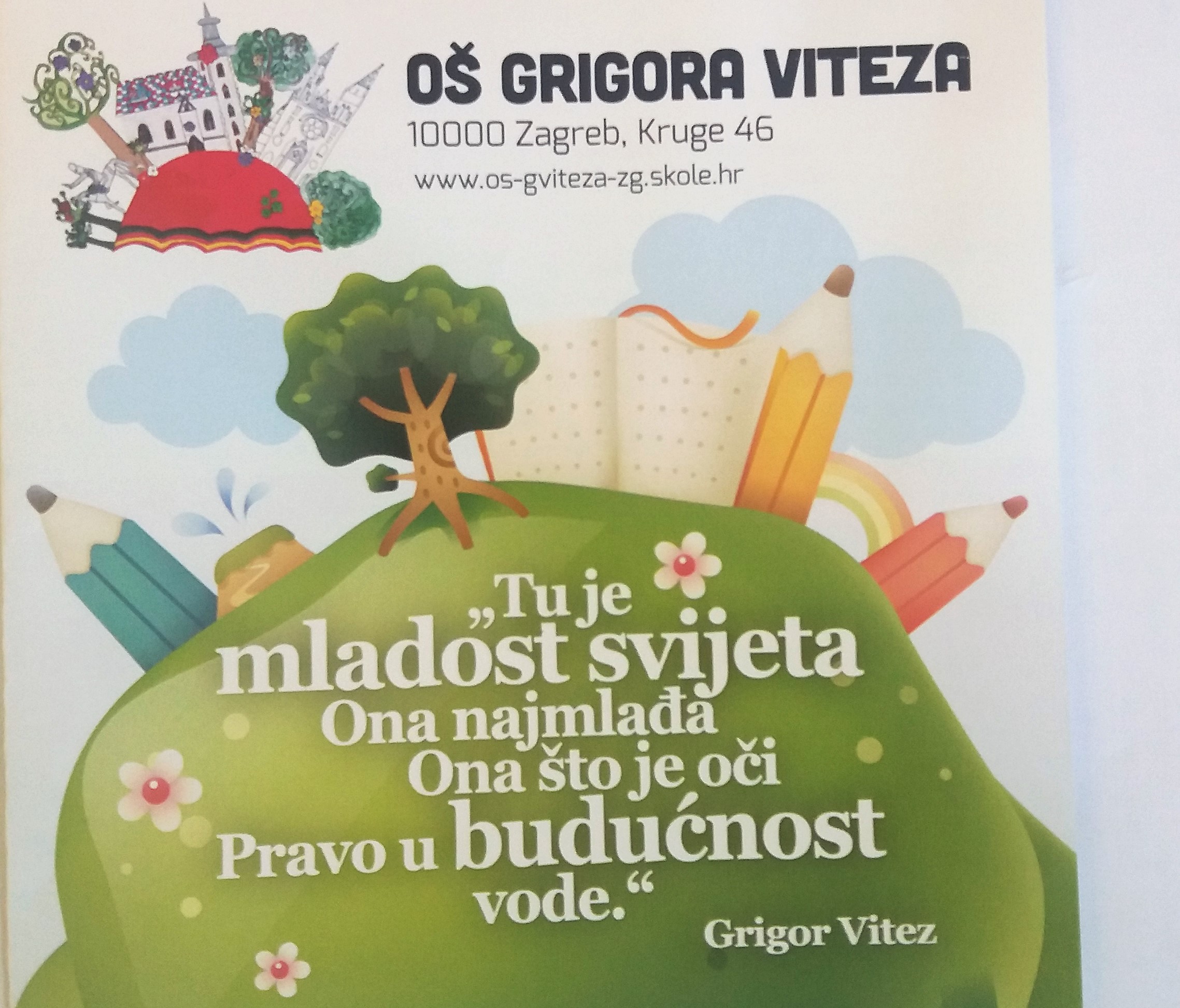 Na temelju članka 28. Zakona o odgoju i obrazovanju u osnovnoj i srednjoj školi, na sjednici održanoj 27.9.2018. godine, a na prijedlog Učiteljskog vijeća i Vijeća roditelja, Školski odbor i ravnateljica škole donose: KURIKULUM  za školsku godinu 2018./2019. godinu.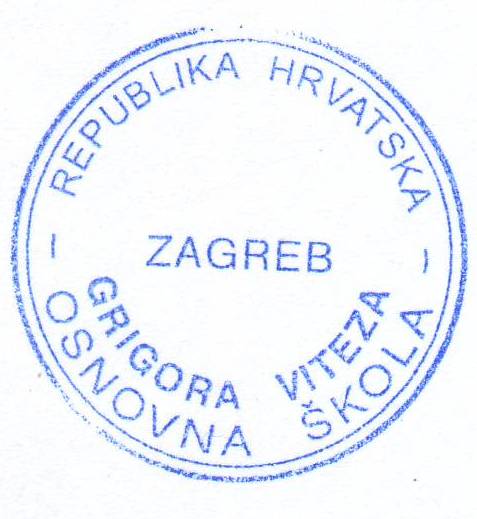 Ravnateljica:                                                       Predsjednica Školskog odbora: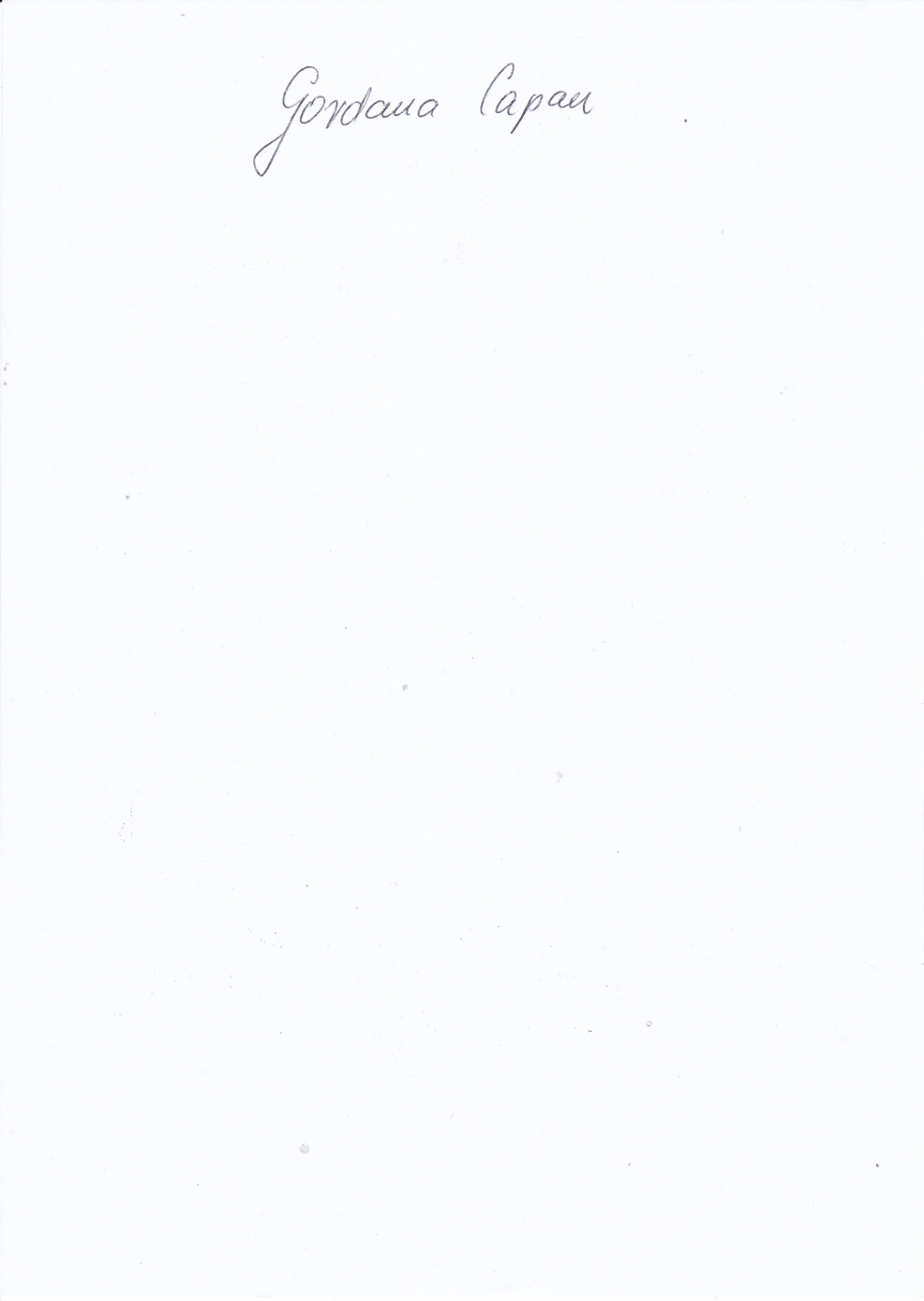 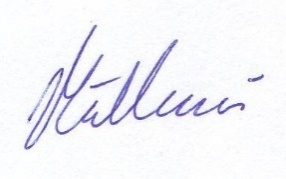 _______________                                              __________________mr.sc.Vlatka Kovač                                            Gordana Capan, učitelj savjetnikMISIJAOdgoj i obrazovanje učenika usmjeren na razvoj osobnih  kompetencija učenika potrebnih za samostalan rad i život.Razvijati  osjećaj poštivanja osnovnih ljudskih i životnih vrijednosti, vrijednosti rada, spremnosti na pomaganje i suradnju, na zajedništvo i toleranciju.VIZIJAŠkola u kojoj svakom djetetu omogućavamo  da uči, stvara i bude  uspješno. CILJStjecanje trajnog i primjenjivog znanja i cjeloživotnog učenja, kompetencija potrebnih za samostalan život.STRATEGIJA Osmišljavanje, odabir i primjena nastavnih načela i strategija koje će kod svakog učenika  potaknuti razvoj njegove osobnosti, znanja, solidarnosti, odgovornosti i vlastitog identiteta.KURIKULUM OSNOVNE ŠKOLE GRIGORA VITEZAŠkolski kurikulum obuhvaća sve sadržaje i aktivnosti  usmjerene  na ostvarivanje ciljeva i zadaća odgoja i obrazovanja. Svrha je kurikuluma  je omogućiti učenicima razvoj  intelektualnih potencijala, osobni razvoj, razvoj tjelesnih potencijala te socijalno emocionalni razvoj. Temelji se na  razini znanja, interesa, sposobnosti učenika i potreba učenika, roditelja i lokalne zajednice. Planiranim aktivnostima, programima i projektima želimo poboljšati obrazovna postignuća i razvijati kompetencije za život u suvremenom društvu. Kroz sve sadržaje rada  nastojimo kod učenika razviti spoznaju  o obrazovanju kao  temeljnoj društvenoj vrijednosti i obrazovanju kao pokretaču  razvoja društva,  pritom uvažavajući   različite stilove učenja i različite učeničke potencijale. Težište poučavanja preusmjerava se s nastavnih sadržaja na razvoj temeljnih učeničkih kompetencija. Takav pristup poučavanju omogućuje bolju usklađenost sadržaja i modela poučavanja s učeničkim mogućnostima te veću autonomiju učitelja u procesu poučavanja. Zahtijeva se veća kreativnost učitelja i primjena različitih inovativnih modela poučavanja. Školskim kurikulumom utvrđen je dugoročni i kratkoročni plan i program rada škole kroz izbornu nastavu, izvannastavne i izvanškolske aktivnosti, te druge odgojno obrazovne programe i projekte prema smjernicama Nacionalnog okvirnog kurikuluma. Školski kurikulum prema NOK-u (MZOŠ, 2010.) uključuje specifične odgojno obrazovne ciljeve.Specifični odgojno - obrazovni ciljeviAktivno i odgovorno sudjelovanje u odgojno-obrazovnom procesu Odgovoran odnos prema školskoj imovini i okruženju školeOdgovoran odnos prema vlastitom zdravlju i briga za zdravlje drugihMotivacija za nastavak školovanja i cjeloživotnog obrazovanjaRazvijanje  nenasilne komunikacijeRazvijanje temeljnih kompetencija potrebnih za cjeloživotno učenjesporazumijevanje na materinskom jezikusporazumijevanje na stranim jezicimamatematičke kompetencije digitalne kompetencijeučiti kako učitisocijalne i građanske kompetencijeinicijativa i poduzetnostkulturna svijest i izražavanjerazvijanje kreativnih sposobnosti osposobljavanje učenika za samostalno učenjerazvijanje svijesti o vlastitom zdravlju i zdravlju drugihrazvijanje svijesti o zdravoj prehrani, fizičkoj aktivnosti, kao važnog čimbenika očuvanja zdravljarazvijanje svijesti o potrebi očuvanja prirode i okolišarazvijanje sposobnosti donošenja ispravnih  odlukaETIČKI KODEKSPoštivati učenike, njihovu čast i dostojanstvo i postupati prema njima pravedno.Motivirati učenike i izazvati znatiželju da samoinicijativno uče, istražuju te koriste i razvijaju svoje sposobnosti.Pružiti podršku učenicima u njihovoj znanstvenoj i životnoj znatiželji.Biti osjetljivi sugovornici i podrška u učenikovim životnim problemima, strahovima i nesigurnostima.Štititi ugled svojih kolega profesora.Profesionalno se odnositi prema radnim obvezama, kolegama, učenicima, roditeljima i ostalim zaposlenicima.PODRUČJA KURIKULUMA1. REDOVNA NASTAVA2. IZBORNA NASTAVA3. DOPUNSKAIDODATNANASTAVA4. IZVANNASTAVNEAKTIVNOSTI5. IZVANUČIONIČKANASTAVA6. ŠKOLSKA DRUŠTVA7. KULTURNA I JAVNA DJELATNOST ŠKOLE8. RAZREDNI PROJEKTI9. ŠKOLSKI PROJEKTI10. RAD S DAROVITIM UČENICIMA 11. PROGRAM PROFESIONALNE ORIJENTACIJE12. ŠKOLSKI PREVENTIVNI PROGRAMI13. ZDRAVSTVENI ODGOJ14. GRAĐANSKI ODGOJ15. RAZVOJNI PLANKurikularni sadržaji izvode se kroz sve aktivnosti Škole. Ovdje su prikazane izvannastavne aktivnosti, izborna nastava, dopunska i dodatna nastava, izvanučionička nastava  preventivni programi, rad s darovitim učenicima, program profesionalne orijentacije,  razredni, školski projekti, građanski i zdravstveni odgoj i razvojni plan škole.REDOVNA NASTAVAProvodi se prema Nastavnom planu i programu za osnovnu školu iz 2006. godine.IZBORNA NASTAVAProvodi se prema Nastavnom planu i programu iz 2006. godine. U našoj školi ustrojena je izborna nastava iz: vjeronauka, njemačkog jezika i informatike.3. DOPUNSKA NASTAVA3.1.RAZREDNA NASTAVA3.2.PREDMETNA NASTAVA – DOPUNSKA NASTAVA3.3.DODATNA NASTAVA – RAZREDNA NASTAVA3.4.DODATNA NASTAVA – PREDMETNA NASTAVA4. IZVANNASTAVNE AKTIVNOSTI5. IZVANUČIONIČKA NASTAVA PLAN IZVANUČIONIČKE NASTAVE UČENIKA RAZREDNE NASTAVE (1. – 4.r)ŠK.GOD.2018./2019.NAPOMENA:Moguće su promjene rasporeda izvanučioničke nastave tijekom godine, ovisno o vremenskim uvjetima i materijalnim mogućnostima.Terenska nastava i jednodnevni provest će se u skladu s Pravilnikom o provedbi učeničkih ekskurzija.Za potrebe posjeta muzejima, kazalištima, kulturnim ustanovama bit će organiziran samo prijevoz.RAZRED:2.a i 2.bŠKOLSKA GODINA 2018/2019. UČITELJICA: Natalija Stanići Gabrijela Hankin RAZRED: 1.b     ŠKOLSKA GODINA 2017/2018. UČITELJICA: Gabrijela HankinPLAN IZVANUČIONIČKE NASTAVE UČENIKA DRUGOG A I B  RAZREDAŠK.GOD.2017. / 2018.NAPOMENA:Moguće su promjene rasporeda izvanučioničke nastave tijekom godine, ovisno o vremenskim uvjetima i materijalnim mogućnostima.Terenska nastava i jednodnevni provest će se u skladu s Pravilnikom o provedbi učeničkih ekskurzija.Za potrebe posjeta muzejima, kazalištima, kulturnim ustanovama bit će organiziran samo prijevoz.RAZRED: 4.a       ŠKOLSKA GODINA 2018/19.  UČITELJICA: Jasna KunacOSTALE ODGOJNO –OBRAZOVNE AKTIVNOSTI IZVAN ŠKOLERAZRED: 4.a       ŠKOLSKA GODINA 2018/19.  UČITELJICA: Jasna KunacNAPOMENAMoguće su promjene rasporeda izvanučioničke nastave tjekom godine, ovisno o vremenskim uvjetima i materijalnim mogućnostimaTerenska nastava, Škola u prirodi i jednodnevni izlet provest će se u skladu s Pravilnikom o provedbi učeničkih eskurzijaREDOVNI 5. - 8. RAZREDIDOJDI OSMAŠSAJAM MOGUĆNOSTIPOSJET SAJMU OBRTNIČKIH ZANIMANJA, svibanj 2018. učenici 8a 6.ŠKOLSKA DRUŠTVA7. PLAN KULTURNE I JAVNE DJELATNOSTI ŠKOLE-8.RAZREDNI PROJEKTI9.ŠKOLSKI PROJEKTITEMATSKI DANI – VEČERI10. RAD S DAROVITIM UČENICIMA11. PROGRAM PROFESIONALNE ORIJENTACIJE12. ŠKOLSKI PREVENTIVNI PROGRAMIŠKOLSKI PREVENTIVNI PROGRAMI dopuna  Gajer-uz navedeno preventivni programi dio su zdravstvenog odgoja razrednika i plana rada razrednika13. ZDRAVSTVENI ODGOJSvrha zdravstvenog odgoja je uspješan razvoj djece i mladih da bi stasali u zdrave, zadovoljne, uspješne,samosvjesne i odgovorne osobe. Opći cilj zdravstvenog odgoja, temeljen na holističkom poimanju zdravlja, jest promicanje zdravlja, zdravih stilova života i usvajanje zdravih životnih navika kroz interdisciplinarni rad i provedbu odgojno-obrazovnih sadržaja u okviru obveznih i izbornih predmeta, školskih preventivnih programa, projekata i sadržaja pripremljenih za provedbu na satu razrednika.Nastavni plan i program zdravstvenog odgoja planiran za provedbu na satu razrednika sastoji se od četiri modula: Živjeti zdravo, Prevencija ovisnosti, Prevencija nasilničkog ponašanja i Spolno/rodna ravnopravnost i odgovorno spolno ponašanje. Osposobljavanje za kritičko prosuđivanje životnih situacija i vlastitih postupaka za odgovorno donošenje odluka temeljni je cilj svih modula. Također, jednako važan cilj svih modula je razvoj tolerancije, pri čemu je važno pomoći svim učenicima razviti pozitivnu sliku o sebi, ali i usvojiti uvažavanje različitosti među ljudima kao temeljnu vrednotu. Zdravstveni odgoj treba pomoći razvoju sustava vrijednosti kod mladih osoba, potaknuti razvoj empatije i osjetljivosti za potrebe drugih, no istodobno treba ukazati na neprihvatljiva ponašanja i devijantne pojave koje se ne smiju tolerirati ili ignorirati. U raspoređivanju sadržaja Zdravstvenog odgoja u module i razrede vodilo se računa o specifičnostima učeničke razvojne dobi te o interesima koji se u određenoj dobi pojavljuju kod većine učenika i o problemima koji ih zaokupljaju Modul Živjeti zdravo u kojem će djeca učiti o pravilnoj prehrani, osobnoj higijeni, tjelesnoj aktivnosti i mentalnom zdravlju najviše je zastupljen u razrednoj nastavi, ali se njegovi sadržaji protežu i u svim ostalim razredima do četvrtog razreda srednje škole. Sadržajima koje obuhvaća ovaj modul učenicima se želi ukazati na važnost zdrave prehrane i stjecanje pozitivnih navika osobne higijene. Svjetska zdravstvena organizacija (WHO) podsjeća da je zdravlje više od tjelesnog, da ima mentalne i socijalne dimenzije koje je nemoguće odvojiti. U osiguravanju zaštite mentalnog zdravlja važno je pomoći učenicima prepoznati vrijednost njihovih osjećaja i mišljenja jer jedino tako mogu razviti osjećaj vlastite vrijednosti. Rezultat provedbe zdravstvenog odgoja za promociju mentalnog zdravlja uključuje poticanje i razvoj samopouzdanja i razvijanje životnih vještina od komunikacije do donošenja odluka. Modul Prevencija ovisnosti i Prevencija nasilničkog ponašanja, zastupljen je kroz sve dobne skupine školske djece i mladih. Modul prevencija ovisnosti pripremljen je u cilju unapređivanja univerzalnog modela prevencije ovisnosti u školskom okruženju, kojim se kod djece i mladih pridonosi usvajanju poželjnih društvenih stavova i ponašanja u odnosu na određene oblike rizičnih ponašanja. Modul Spolna/rodna ravnopravnost i odgovorno spolno ponašanjesadrži znanstveno provjerene informacije o spolnosti, s naglaskom na razvijanju vještina potrebnih za odgovorno ponašanje. Zasniva se na pedagoškim i metodičkim načelima: dobna prilagođenost sadržaja i metoda poučavanja, interaktivne  metode poučavanja i poticanja učenika na diskusiju i kritičko razmišljanje te vrijednosnu otvorenost (informacije koje omogućuju diskusiju o različitim vrijednosnim perspektivama). Potonje obilježje potiče aktivnu ulogu roditelja koji će sa svojom djecom razgovarati o obrađenim sadržajima, unoseći svoju perspektivu i životno iskustvo.(preuzeto: Nastavni plan i program zdravstvenog odgoja, 28.08. 2013. AZOO)GODIŠNJI PLAN I PROGRAM ZDRAVSTEVENOG ODGOJA  ZA ŠKOLSKU GODINU 2018./2019.1.a razred učiteljica Gordana Capan RAZRED: 1.c		        RAZREDNICA: Sanela Tot RAZRED: 1.e		                                                     RAZREDNICA: Jasna Romich Jurički RAZRED: 2.e		                                                     RAZREDNICA: Barbara Petrović RAZRED: 2.a                RAZREDNIK: Natlija Stanić      RAZRED: 2.b                                                  RAZREDNIK: Gabrijela HankinRAZRED: 2.c                                                  RAZREDNIK: Marija Iskra    RAZRED: 3.E/4.E   RAZREDNICA: INGRID SOLDAN RAZRED: 3.a, b, c				RAZREDNIK: Dubravka Kosier Čakarun, Antonija Radoš, Martina Erić RAZRED:3.c/4.c RAZREDNIK:JASNA ROMICH JURIČKIRAZRED: 5.A  razrednik: Mirella Kujundžić-Lujan RAZRED: 5.c					RAZREDNIK: Tomislav Vilenica RAZRED:  5.e          RAZREDNIK: Koraljka ŽepecRAZRED: 6.a						RAZREDNIK: Laila Brezak RAZRED: 6.c					RAZREDNIK: Elida Trusić RAZRED:  5.f          RAZREDNIK: Dubravka Sečen-Rosso  RAZRED:  6.f RAZREDNIK: Maja Vunderl PasarićRAZRED: 6E  - RAZREDNIK: Lidija IvekovićRAZRED: 	6.F	RAZREDNIK: Jasminka Oprešnik, prof.def.RAZRED:   7.a                                            RAZREDNIK: Anja Piljek RAZRED:   7.b                                            RAZREDNIK: Ana Bajo RAZRED:  6.c						RAZREDNIK: Elida TrusićRAZRED:  7.e                                                                          RAZREDNIK: Lidija Iveković RAZRED:  8.a				RAZREDNIK: Slobodan Mihailica RAZRED:  8.b			RAZREDNIK: Verica Gemić RAZRED:  8.e                                                                          RAZREDNIK: Tatjana ŠikićRAZRED: 6.e/8.f					 RAZREDNIK: Marko DolenecRAZRED/SKUPINA: 1. OOS			VODITELJ SKUPINE: Tuga Zrinka Žarko  mag.rehab.educ. RAZRED/SKUPINA: II. odgojna skupina             VODITELJ SKUPINE: Barbara Ošust 14. GRAĐANSKI ODGOJPROGRAM MEĐUPREDMETNIH I INTERDISCIPLINARNIH SADRŽAJA GRAĐANSKOG ODGOJA I OBRAZOVANJA U OSNOVNOJ ŠKOLIGrađanski  odgoj  i obrazovanje ima za cilj razvijati i osposobljavati učenika za aktivnoga i odgovornoga građanina koji sudjeluje u razvoju demokratske građanske kulture. Kako bi se u učenika potaknula spremnost za aktivno i odgovorno sudjelovanje od razredne, preko lokalne i nacionalne, do europske i međunarodne zajednice, oni u školi trebaju: stjecati znanje svojim pravima, odgovornostima, mogućnostima i načinima djelovanja  u  zajednici, načelima djelovanja demokratske vlasti i načelima pravne države, o mehanizmima zaštite ljudskih prava od lokalne do nacionalne, europske i međunarodne razine, razvijati vještine uočavanja problema u zajednici i njihova miroljubivog rješavanja, u suradnji s drugima jačati motivaciju za primjenom stečenog znanja i vještina u svakodnevnom životu. Građanski odgoj i obrazovanje uvodi se na način obvezne međupredmetne provedbe kako bi se u odgoju i obrazovanju pridonijelo punom razvoju građanske kompetencije učenika. Pri tome se polazi od činjenice da su svi predmeti izravno povezani općim pravom na odgoj i obrazovanje ili nekim posebnim pravom koje se jamči svakom djetetu, u svakome od njih se traži razvoj određenih vještina i vrijednosti koje više ili manje pridonose ostvarivanju Građanskog odgoja i obrazovanja. Povezanost Građanskog odgoja i obrazovanja sa satovima razrednika moguća je uz pomoć sadržaja i aktivnosti kao što su: demokratsko donošenje razrednih pravila i njihovo pridržavanje; priprema učenika za kandidaturu i sudjelovanje u radu Vijeća učenika, izbor predsjednika/ce razreda i izbor predstavnika/ce za Vijeće učenika; informiranje svih učenika u razredu o radu Vijeća učenika; razvoj komunikacijskih vještina učenika, upravljanje emocijama (prepoznavanje i primjereno iskazivanje) i upravljanja sukobom (nenasilno rješavanje sukoba); upoznavanje učenika s propisima kojima se uređuju odnosi i obveze u školi (npr. Pravilnik o ocjenjivanju); obilježavanje posebnih dana u školi ili lokalnoj zajednici; provedba istraživačkih projekata učenika i volontiranje u lokalnoj zajednici.Povezanost Građanskog odgoja i obrazovanja s nastavom predmeta Povijest i Geografija ostvaruje se uz pomoć tema kao što su: različita društvena uređenja i oblici vladavine, u sklopu kojih se raspravlja o položaju pojedinca, njegovim pravima i slobodama te o ulozi institucija vlasti u zaštiti prava pojedinca; međuljudski odnosi, pri čemu se osobito raspravlja o ravnopravnosti/neravnopravnosti između muškarca i žene, među »rasama« ili među različitim nacionalnim, etničkim, religijskim i jezičnim grupama tijekom povijesti ili u različitim društvima danas; ratovi i njihove posljedice, s posebnim osvrtom na pravo na mir i humanitarnu pomoć, prava izbjeglica, održivi razvoj, racionalno gospodarenje resursima, geografska raznolikost.Povezanost Građanskog odgoja i obrazovanja s nastavom Hrvatskoga jezika utemeljena je na općem cilju i zadaćama nastave Hrvatskoga jezika. Primjerice, ostvarivanje prava na identitet i prava na izražavanje, povijesnoj borbi za uporabu hrvatskoga jezika, utjecajima na hrvatski jezik, izbor književnih djela u kojima se tematizira nepravda i diskriminacija povezana je s ciljem nastave Hrvatskoga jezika: razvoj jezično-komunikacijskih sposobnosti pri govorenoj i pisanoj uporabi jezika u svim funkcionalnim stilovima, razvoj literarnih sposobnosti, čitateljskih interesa i kulture, stvaranja zanimanja za sadržajima medijske kulture te upoznavanje i poštovanje hrvatske kulture, kultura nacionalnih manjina u  Republici Hrvatskoj.Povezivanje ishoda Građanskog odgoja i obrazovanja i nastave stranih jezika ostvaruje se učenjem o pravima i odgovornostima građana te o funkcioniranju vlasti u zemlji čiji se jezik uči, njezinoj demokratskoj kulturi, odnosu većinske kulture i manjinskih kultura, sadržajima kojima se promiče građanstvo u sustavu odgoja i obrazovanja pojedine zemlje. Povezanost Građanskog odgoja i obrazovanja s predmetima Likovna kultura, Glazbena kultura te Tjelesna kultura/umjetnost moguća je u nizu sadržaja u kojima se kultura i stvaralaštvo povezuju sa slobodom sudjelovanja u kulturnom životu i uživanja u umjetnosti te umjetničkog izražavanja, kao i u raspravama o doprinosu različitih kultura svjetskoj kulturnoj baštini,slobodi izbora i masovnoj kulturi, o ulozi umjetnika u ratu i miru itd. U Tjelesnoj kulturi pozornost se može usmjeriti na pravedno sportsko ponašanje i raspraviti o korištenju sporta u prevenciji nasilja.  Povezanost Građanskog odgoja i obrazovanja s nastavnim predmetom Vjeronaukom je višestruka. Obuhvaća pitanja kao što su: sloboda vjeroispovijesti i prava vjernika u demokraciji i nedemokratskim režimima, međureligijski i ekumenski dijalog, odnos između religioznih, agnostika i ateista. Povezivanje Građanskog odgoja i obrazovanja s nastavom predmeta Priroda, Biologija,Kemija i Fizika također se može ostvarivati različitim temama koje su povezane sa zaštitom prava pojedinca i traže aktivni angažman građana u suvremenome svijetu, kao što su održivi razvoj, biološka raznolikost, efekt staklenika, GMO, istraživanja ljudskoga genoma.Povezanost Građanskog odgoja i obrazovanja i nastave obrazovanja i nastave Matematike također se ostvaruje nizom sadržaja. Kvantifikacija je ključ za razumijevanje suvremenog svijeta, uključujući načine na koje rješavamo osobne i profesionalne probleme i zadovoljavamo svakodnevne potrebe. Pitanje upravljanja financijama, primjerice, jedna je od tema u kojoj se povezuju ova dva područja.  Povezanost Građanskog odgoja i obrazovanja i nastave Informatike prisutna je u sklopu obrade tema kao što su informacijsko društvo i nejednakost, kritička selekcija informacija i informiranje iz više izvora, sigurnost na Internetu, itd. To su samo neki od primjera koji pokazuju da su znanje, vještine i vrijednosti, potrebni za aktivno uključivanje u društveni život i razvoj demokracije i općeg dobra društvene zajednice, Republike Hrvatske, Europe i svijeta, osim u posebnom predmetu zastupljeni u svim nastavnim predmetima. Takvo je povezivanje važno jer učenicima pomaže da školsko gradivo čvršće »smjeste« u vlastito iskustvo i zajednicu kojoj pripadaju, čime se cjelovitije pridonosi razvoju građanske kompetencije učenika. Preuzeto: Program međupredmetnih i interdisciplinarnih sadržaja Građanskog odgoja i obrazovanja za osnovne i srednje škole u Republici Hrvatskoj, MZOS 27. Kolovoza 2014.KURIKULUM  GRAĐANSKOG ODGOJARazred: 1.a 		 Razrednica : Gordana Capan Plan integriranja Programa međupredmetnih i interdisciplinarnih sadržaja Građanskog odgoja i obrazovanja u postojeće predmete i izvanučioničke aktivnosti u I., II., III. i IV. razredu osnovne škole  Razred: 1. c		 Razrednik: Sanela Tot Plan integriranja Programa međupredmetnih i interdisciplinarnih sadržaja Građanskog odgoja i obrazovanja u postojeće predmete i izvanučioničke aktivnosti u I., II., III. i IV. razredu osnovne škole    GODIŠNJI PLAN I PROGRAM GRAĐANSKOG ODGOJA ZA ŠKOLSKU GODINU 2018./2019.Razred: 1.e	 Razrednik: Jasna Romich Jurički Plan integriranja Programa međupredmetnih i interdisciplinarnih sadržaja Građanskog odgoja i obrazovanja u postojeće predmete i izvanučioničke aktivnosti u I., II., III. i IV. razredu osnovne škole Razrednik: Barbara Petrović, 2EPlan integriranja Programa međupredmetnih i interdisciplinarnih sadržaja Građanskog odgoja i obrazovanja u postojeće predmete i izvanučioničke aktivnosti u I., II., III. i IV. razredu osnovne škole Razred: 2.A	 Razrednica : Natalija Stanić                                           Plan integriranja Programa međupredmetnih i interdisciplinarnih sadržaja Građanskog odgoja i obrazovanja u postojeće predmete i izvanučioničke aktivnosti u I., II., III. i IV. razredu osnovne škole Razred: 2.b	 Razrednica : Gabrijela Hankin Plan integriranja Programa međupredmetnih i interdisciplinarnih sadržaja Građanskog odgoja i obrazovanja u postojeće predmete i izvanučioničke aktivnosti u I., II., III. i IV. razredu osnovne škole Razred: 2.c	 Razrednica : Marija Iskra Plan integriranja Programa međupredmetnih i interdisciplinarnih sadržaja Građanskog odgoja i obrazovanja u postojeće predmete i izvanučioničke aktivnosti u I., II., III. i IV. razredu osnovne škole Razred: 3.e/4.e		 Razrednica : INGRID SOLDAN  Plan integriranja Programa međupredmetnih i interdisciplinarnih sadržaja Građanskog odgoja i obrazovanja u postojeće predmete i izvanučioničke aktivnosti u I., II., III. i IV. razredu osnovne škole Razred: 3.a, b, c Razrednik: Dubravka Kosier Čakarun, Antonija Radoš, Martina Erić Plan integriranja Programa međupredmetnih i interdisciplinarnih sadržaja Građanskog odgoja i obrazovanja u postojeće predmete i izvanučioničke aktivnosti u I., II., III. i IV. razredu osnovne škole Razred: 4.a	Razrednik: Jasna KunacPlan integriranja Programa međupredmetnih i interdisciplinarnih sadržaja Građanskog odgoja i obrazovanja u postojeće predmete i izvanučioničke aktivnosti u I., II., III. i IV. razredu osnovne škole Plan integriranja Programa međupredmetnih i interdisciplinarnih sadržaja Građanskog odgoja i obrazovanja u postojeće predmete i izvanučioničke aktivnosti u I., II., III. i IV. razredu osnovne škole Plan integriranja Programa međupredmetnih i interdisciplinarnih sadržaja Građanskog odgoja i obrazovanja u postojeće predmete i izvanučioničke aktivnosti u V., VI., VII. i VIII. razredu osnovne škole Razred:  5.E	                                                                     Razrednik: Koraljka Žepec Razred:  5.f	                                                                     Razrednik: Dubravka Sečen-Rosso Razred:5.c	 Razrednik: Tomislav Vilenica Plan integriranja Programa međupredmetnih i interdisciplinarnih sadržaja Građanskog odgoja i obrazovanja u postojeće predmete i izvanučioničke aktivnosti u V., VI., VII. i VIII. razredu osnovne škole Plan integriranja Programa međupredmetnih i interdisciplinarnih sadržaja Građanskog odgoja i obrazovanja u postojeće predmete i izvanučioničke aktivnosti u I., II., III. i IV. razredu osnovne škole Plan integriranja Programa međupredmetnih i interdisciplinarnih sadržaja Građanskog odgoja i obrazovanja u postojeće predmete i izvanučioničke aktivnosti u V., VI., VII. i VIII. razredu osnovne škole Razred: 6.a		 Razrednik: Laila Brezak Plan integriranja Programa međupredmetnih i interdisciplinarnih sadržaja Građanskog odgoja i obrazovanja u postojeće predmete i izvanučioničke aktivnosti u V., VI., VII. i VIII. razredu osnovne školePlan integriranja Programa međupredmetnih i interdisciplinarnih sadržaja Građanskog odgoja i obrazovanja u postojeće predmete i izvanučioničke aktivnosti u V., VI., VII. i VIII. razredu osnovne škole Razred: 6.c		 Razrednik: Elida TrusićPlan integriranja Programa međupredmetnih i interdisciplinarnih sadržaja Građanskog odgoja i obrazovanja u postojeće predmete i izvanučioničke aktivnosti u V., VI., VII. i VIII. razredu osnovne školePlan integriranja Programa međupredmetnih i interdisciplinarnih sadržaja Građanskog odgoja i obrazovanja u postojeće predmete i izvanučioničke aktivnosti u V., VI., VII. i VIII. razredu osnovne škole Razred:  6.f	                                                                     Razrednik: Maja Vunderl PasarićRazred: 7.f				 Razrednik: Jasminka Oprešnik, prof.def.Plan integriranja Programa međupredmetnih i interdisciplinarnih sadržaja Građanskog odgoja i obrazovanja u postojeće predmete i izvanučioničke aktivnosti u I., II., III. i IV. razredu osnovne škole Razred: 7.a		 Razrednik: Anja Piljek Plan integriranja Programa međupredmetnih i interdisciplinarnih sadržaja Građanskog odgoja i obrazovanja u postojeće predmete i izvanučioničke aktivnosti u V., VI., VII. i VIII. razredu osnovne školePlan integriranja Programa međupredmetnih i interdisciplinarnih sadržaja Građanskog odgoja i obrazovanja u postojeće predmete i izvanučioničke aktivnosti u I., II., III. i IV. razredu osnovne škole Plan integriranja Programa međupredmetnih i interdisciplinarnih sadržaja Građanskog odgoja i obrazovanja u postojeće predmete i izvanučioničke aktivnosti u V., VI., VII. i VIII. razredu osnovne škole Razred: 7.b		 Razrednik: Ana Bajo Plan integriranja Programa međupredmetnih i interdisciplinarnih sadržaja Građanskog odgoja i obrazovanja u postojeće predmete i izvanučioničke aktivnosti u V., VI., VII. i VIII. razredu osnovne školePlan integriranja Programa međupredmetnih i interdisciplinarnih sadržaja Građanskog odgoja i obrazovanja u postojeće predmete i izvanučioničke aktivnosti u I., II., III. i IV. razredu osnovne škole Plan integriranja Programa međupredmetnih i interdisciplinarnih sadržaja Građanskog odgoja i obrazovanja u postojeće predmete i izvanučioničke aktivnosti u V., VI., VII. i VIII. razredu osnovne škole Razred: 7.e			 Razrednik: Lidija Iveković Plan integriranja Programa međupredmetnih i interdisciplinarnih sadržaja Građanskog odgoja i obrazovanja u postojeće predmete i izvanučioničke aktivnosti u I., II., III. i IV. razredu osnovne škole Razred: 6.e/8.f				 Razrednik: Marko DolenecPlan integriranja Programa međupredmetnih i interdisciplinarnih sadržaja Građanskog odgoja i obrazovanja u postojeće predmete i izvanučioničke aktivnosti u I., II., III. i IV. razredu osnovne škole Razred: 8.e			 Razrednik: Tatjana Šikić Plan integriranja Programa međupredmetnih i interdisciplinarnih sadržaja Građanskog odgoja i obrazovanja u postojeće predmete i izvanučioničke aktivnosti u I., II., III. i IV. razredu osnovne škole Razred: 8.a		 Razrednik: Slobodan Mihailica Plan integriranja Programa međupredmetnih i interdisciplinarnih sadržaja Građanskog odgoja i obrazovanja u postojeće predmete i izvanučioničke aktivnosti u V., VI., VII. i VIII. razredu osnovne školePlan integriranja Programa međupredmetnih i interdisciplinarnih sadržaja Građanskog odgoja i obrazovanja u postojeće predmete i izvanučioničke aktivnosti u I., II., III. i IV. razredu osnovne škole Plan integriranja Programa međupredmetnih i interdisciplinarnih sadržaja Građanskog odgoja i obrazovanja u postojeće predmete i izvanučioničke aktivnosti u V., VI., VII. i VIII. razredu osnovne škole Razred: 8.b		 Razrednik: Verica Gemić Plan integriranja Programa međupredmetnih i interdisciplinarnih sadržaja Građanskog odgoja i obrazovanja u postojeće predmete i izvanučioničke aktivnosti u V., VI., VII. i VIII. razredu osnovne školePlan integriranja Programa međupredmetnih i interdisciplinarnih sadržaja Građanskog odgoja i obrazovanja u postojeće predmete i izvanučioničke aktivnosti u I., II., III. i IV. razredu osnovne škole Plan integriranja Programa međupredmetnih i interdisciplinarnih sadržaja Građanskog odgoja i obrazovanja u postojeće predmete i izvanučioničke aktivnosti u V., VI., VII. i VIII. razredu osnovne škole IZVEDBENI PLAN I PROGRAM GRAĐANSKOG ODGOJA I OBRAZOVANJA   - 1. odgojna skupina, voditelj; Barbara Petrović, Školska godina 2018./2019.IZVEDBENI PLAN I PROGRAM GRAĐANSKOG ODGOJA I OBRAZOVANJA 
Školska godina 2018./2019.  – 2. odgojna skupina , voditelj; Barbara OšustIZVEDBENI PLAN I PROGRAM GRAĐANSKOG ODGOJA I OBRAZOVANJA 
Školska godina 2018./2019.  – 2. odgojna skupina , voditelj; Tuga Zrinka Žarko 15. RAZVOJNI PLANAktivnost, program i/ili projektDOPUNSKA NASTAVA - HRVATSKI JEZIK I MATEMATIKA, 1.a RAZRED Ciljevi aktivnosti, programa i/ili projektaPomoć učenicima koji ne prate redovni nastavni program s očekivanom razinom uspjeha. Prema potrebi za navedene učenike organizira oblik pomoći u učenju i nadoknađivanju sadržaja iz hrvatskog jezika i matematike u 1. razredu.Omogućiti rad po programima i sadržajima različite težine i složenosti s obzirom na interese i sposobnosti učenika.Namjena aktivnosti, programa i/ili projektaZa učenike 1.a razreda kojima je potrebna pomoć u učenju i nadoknada  nastavnog gradiva.Nositelj aktivnosti, programa i/ili projekta i njihova odgovornostUčiteljica Gordana Capani učenici 1.a razreda kojima je potrebna pomoć u svladavanju nastavnog gradiva hrvatskog jezika i matematike.Način realizacije aktivnosti, programa i/ili projektaIndividualizirani  oblik rada.Dopunskim nastavnim listićima, pisanim i govornim vježbama (razgovor, pričanje, prepričavanje, odgovori na pitanja, razumijevanje sadržaja teksta), matematičkim igrama, te različitim nastavnim sredstvima ( brojevna crta, kocke, štapići,društvene igre..) uvježbavati i usavršavati  čitanje i pisanje te grafomotoriku i računanje.Vremenik aktivnosti, programa i/ili projekta1 sat tjedno, 35 sati godišnjeJedan tjedan dopunska nastava  hrvatskog jezika, a drugi dopunska matematike.Način vrednovanja i način korištenja rezultata vrednovanjaSustavno praćenje i opisno bilježenje zapažanja učenikovih postignuća uspjeha i sposobnosti u ostvarivanju sadržaja dopunske nastave iz hrvatskoga jezika i matematike, putem usmenih, pisanih i praktičnih zadataka, korištenjem primijenjenih metoda za navedeni oblik nastave.Pojedinačno usmjeravanje daljnjeg rada i određivanje prave razine usvojenog sadržaja.Detaljan troškovnik aktivnosti, programa i/ili projektaPapir za kopiranje 25 kn, pisanka 3 kn i matematička bilježnica 3 kn.Aktivnost, program i/ili projektDOPUNSKA NASTAVA - HRVATSKI JEZIK I MATEMATIKA, 2.b RAZREDCiljevi aktivnosti, programa i/ili projektaPomoć učenicima koji ne prate redovni nastavni program s očekivanom razinom uspjeha. Prema potrebi za navedene učenike organizira oblik pomoći u učenju i nadoknađivanju sadržaja iz hrvatskog jezika i matematike u 1. razredu.Omogućiti rad po programima i sadržajima različite težine i složenosti s obzirom na interese i sposobnosti učenika.Namjena aktivnosti, programa i/ili projektaZa učenike 2.b razreda kojima je potrebna pomoć u učenju i nadoknada  nastavnog gradiva.Nositelj aktivnosti, programa i/ili projekta i njihova odgovornostUčiteljica Gabrijela Hankin i učenici 2.b razreda kojima je potrebna pomoć u svladavanju nastavnog gradiva hrvatskog jezika i matematike.Način realizacije aktivnosti, programa i/ili projektaIndividualizirani  oblik rada.Dopunskim nastavnim listićima, pisanim i govornim vježbama (razgovor, pričanje, prepričavanje, odgovori na pitanja, razumijevanje sadržaja teksta), matematičkim igrama, te različitim nastavnim sredstvima ( brojevna crta, kocke, štapići,društvene igre..) uvježbavati i usavršavati  čitanje i pisanje te grafomotoriku i računanje.Vremenik aktivnosti, programa i/ili projekta1 sat tjedno, 35 sati godišnjeJedan tjedan dopunska nastava  hrvatskog jezika, a drugi dopunska matematike.Način vrednovanja i način korištenja rezultata vrednovanjaSustavno praćenje i opisno bilježenje zapažanja učenikovih postignuća uspjeha i sposobnosti u ostvarivanju sadržaja dopunske nastave iz hrvatskoga jezika i matematike, putem usmenih, pisanih i praktičnih zadataka, korištenjem primijenjenih metoda za navedeni oblik nastave.Pojedinačno usmjeravanje daljnjeg rada i određivanje prave razine usvojenog sadržaja.Detaljan troškovnik aktivnosti, programa i/ili projektaPapir za kopiranje 25 kn, pisanka 3 kn i matematička bilježnica 3 kn.Aktivnost, program i/ili projektDOPUNSKA NASTAVA-HRVATSKI JEZIK I MATEMATIKA,1.c RAZRED Ciljevi aktivnosti, programa i/ili projektaPomoć učenicima koji ne prate redoviti nastavni program s očekivanom razinom uspjeha. Prema potrebi za njih se organizira oblik pomoći u učenju i nadoknađivanju znanja iz hrvatskog jezika i matematike za 1.razredOmogućiti rad po programima i sadržajima različite težine i složenosti s obzirom na interese i sposobnosti učenikaNamjena aktivnosti, programa i/ili projektaZa učenike 1.c razreda kojima je potrebna pomoć u učenju i nadoknada  nastavnog gradivaNositelj aktivnosti, programa i/ili projekta i njihova odgovornostUčiteljica Sanela Tot i učenici 1.c razreda kojima je potrebna pomoć u svladavanju nastavnog gradiva hrvatskog jezika i matematikeNačin realizacije aktivnosti, programa i/ili projektaIndividualizirani i oblik radaDopunskim nastavnim listićima,pismenim vježbama i govornim  vježbama(razgovor,pričanje,prepričavanje), matematičkim igrama, te različitim sredstvima ( brojevna crta, kocke, štapići,društvene igre, memory...) uvježbavati i usavršavati  čitanje i pisanje te grafomotoriku i računanjeVremenik aktivnosti, programa i/ili projekta2 sata tjedno, 70 sati godišnje-jedan tjedan dopunska nastava  hrvatskog jezika, a drugi dopunska matematikaNačin vrednovanja i način korištenja rezultata vrednovanjaSustavno praćenje i bilježenje zapažanja (opisno) učenikovih postignuća uspjeha i sposobnosti u ostvarivanju sadržaja dopunske nastave iz hrvatskog jezika i matematike putem usmenih, pisanih i praktičnih metodaPojedinačno usmjeravanje daljnjeg rada i određivanje prave razine usvojenog sadržajaDetaljan troškovnik aktivnosti, programa i/ili projekta-papir za kopiranje 25kn-pisanka- 3kn-matematička bilježnica- 3knAktivnost, program i/ili projektDOPUNSKA NASTAVA-HRVATSKI JEZIK I MATEMATIKA,2.a RAZREDCiljevi aktivnosti, programa i/ili projektaPomoć učenicima koji ne prate redovni nastavni program s očekivanom razinom uspjeha. Prema potrebi za navedene učenike organizira oblik pomoći u učenju i nadoknađivanju sadržaja iz hrvatskog jezika i matematike u 2.razredu.Omogućiti rad po programima i sadržajima različite težine i složenosti s obzirom na interese i sposobnosti učenika.Namjena aktivnosti, programa i/ili projektaZa učenike 2.a razreda kojima je potrebna pomoć u učenju i nadoknada  nastavnog gradiva.Nositelj aktivnosti, programa i/ili projekta i njihova odgovornostUčiteljica Natalija Stanić i učenici 2.a razreda kojima je potrebna pomoć u svladavanju nastavnog gradiva hrvatskog jezika i matematike.Način realizacije aktivnosti, programa i/ili projektaIndividualizirani  oblik rada.Dopunskim nastavnim listićima, pisanim i govornim vježbama (razgovor, pričanje, prepričavanje, odgovori na pitanja, razumijevanje sadržaja teksta), matematičkim igrama, te različitim nastavnim sredstvima ( brojevna crta, kocke, štapići,društvene igre..) uvježbavati i usavršavati  čitanje i pisanje te grafomotoriku i računanje.Vremenik aktivnosti, programa i/ili projekta1 sat tjedno, 35 sati godišnjeJedan tjedan dopunska nastava  hrvatskog jezika, a drugi dopunska matematike.Način vrednovanja i način korištenja rezultata vrednovanjaSustavno praćenje i opisno bilježenje zapažanja učenikovih postignuća uspjeha i sposobnosti u ostvarivanju sadržaja dopunske nastave iz hrvatskoga jezika i matematike, putem usmenih, pisanih i praktičnih zadataka, korištenjam primijenjenih metoda za navedeni oblik nastave.Pojedinačno usmjeravanje daljnjeg rada i određivanje prave razine usvojenog sadržaja.Detaljan troškovnik aktivnosti, programa i/ili projektaPapir za kopiranje 25kn, pisanka 3kn i matematička bilježnica 3kn.Aktivnost, program i/ili projektDOPUNSKA NASTAVA-HRVATSKI JEZIK I MATEMATIKA,2.b RAZREDCiljevi aktivnosti, programa i/ili projektaPomoć učenicima koji ne prate redovni nastavni program s očekivanom razinom uspjeha. Prema potrebi za navedene učenike organizira oblik pomoći u učenju i nadoknađivanju sadržaja iz hrvatskog jezika i matematike u 2.razredu.Omogućiti rad po programima i sadržajima različite težine i složenosti s obzirom na interese i sposobnosti učenika.Namjena aktivnosti, programa i/ili projektaZa učenike 2.b razreda kojima je potrebna pomoć u učenju i nadoknada  nastavnog gradiva.Nositelj aktivnosti, programa i/ili projekta i njihova odgovornostUčiteljica Gabrijela Hankin i učenici 2.b razreda kojima je potrebna pomoć u svladavanju nastavnog gradiva hrvatskog jezika i matematike.Način realizacije aktivnosti, programa i/ili projektaIndividualizirani  oblik rada.Dopunskim nastavnim listićima, pisanim i govornim vježbama (razgovor, pričanje, prepričavanje, odgovori na pitanja, razumijevanje sadržaja teksta), matematičkim igrama, te različitim nastavnim sredstvima ( brojevna crta, kocke, štapići,društvene igre..) uvježbavati i usavršavati  čitanje i pisanje te grafomotoriku i računanje.Vremenik aktivnosti, programa i/ili projekta1 sat tjedno, 35 sati godišnjeJedan tjedan dopunska nastava  hrvatskog jezika, a drugi dopunska matematike.Način vrednovanja i način korištenja rezultata vrednovanjaSustavno praćenje i opisno bilježenje zapažanja učenikovih postignuća uspjeha i sposobnosti u ostvarivanju sadržaja dopunske nastave iz hrvatskoga jezika i matematike, putem usmenih, pisanih i praktičnih zadataka, korištenjam primijenjenih metoda za navedeni oblik nastave.Pojedinačno usmjeravanje daljnjeg rada i određivanje prave razine usvojenog sadržaja.Detaljan troškovnik aktivnosti, programa i/ili projektaPapir za kopiranje 25kn, pisanka 3kn i matematička bilježnica 3kn.Aktivnost, program i/ili projektDOPUNSKA NASTAVA-HRVATSKI JEZIK I MATEMATIKA,2.c RAZRED Ciljevi aktivnosti, programa i/ili projektaPomoć učenicima koji ne prate redovni nastavni program s očekivanom razinom uspjeha. Prema potrebi za navedene učenike organizira oblik pomoći u učenju i nadoknađivanju sadržaja iz hrvatskog jezika i matematike u 2.razredu.Omogućiti rad po programima i sadržajima različite težine i složenosti s obzirom na interese i sposobnosti učenika.Namjena aktivnosti, programa i/ili projektaZa učenike 2.c razreda kojima je potrebna pomoć u učenju i nadoknada  nastavnog gradiva.Nositelj aktivnosti, programa i/ili projekta i njihova odgovornostUčiteljica Marija Iskra i učenici 2.c razreda kojima je potrebna pomoć u svladavanju nastavnog gradiva hrvatskog jezika i matematike.Način realizacije aktivnosti, programa i/ili projektaIndividualizirani  oblik rada.Dopunskim nastavnim listićima, pisanim i govornim vježbama (razgovor, pričanje, prepričavanje, odgovori na pitanja, razumijevanje sadržaja teksta), matematičkim igrama, te različitim nastavnim sredstvima ( brojevna crta, kocke, štapići,društvene igre..) uvježbavati i usavršavati  čitanje i pisanje te grafomotoriku i računanje.Vremenik aktivnosti, programa i/ili projekta1 sat tjedno, 35 sati godišnjeJedan tjedan dopunska nastava  hrvatskog jezika, a drugi dopunska matematike.Način vrednovanja i način korištenja rezultata vrednovanjaSustavno praćenje i opisno bilježenje zapažanja učenikovih postignuća uspjeha i sposobnosti u ostvarivanju sadržaja dopunske nastave iz hrvatskoga jezika i matematike, putem usmenih, pisanih i praktičnih zadataka, korištenjam primijenjenih metoda za navedeni oblik nastave.Pojedinačno usmjeravanje daljnjeg rada i određivanje prave razine usvojenog sadržaja.Detaljan troškovnik aktivnosti, programa i/ili projektaPapir za kopiranje 25kn, pisanka 3kn i matematička bilježnica 3kn.Aktivnost, program i/ili projektDOPUNSKA NASTAVA- MATEMATIKA, HRVATSKI JEZIK -3.a Ciljevi aktivnosti, programa i/ili projektaPomoć učenicima koji ne prate redoviti nastavni pogam s očekivanom razinom uspjeha. Prema potrebi za njih se organizira oblik pomoći u učenju i nadoknađivanju znanja iz hrvatskog jezika i matematike za treći razred.Omogućiti rad po programima i sadržajima različite težine i složenosti s obzirom na interese i sposobnosti učenika.Namjena aktivnosti, programa i/ili projektaZa učenike 3.a razreda koji rade po prilagođenom programu, uz individualizirani pristup i učenike kojima je potrebna pomoć u učenju i nadoknada nastavnog gradiva.Nositelj aktivnosti, programa i/ili projekta i njihova odgovornostUčiteljica Dubravka Kosier Čakarun i učenici 3. a razreda kojima je potrebna pomoć u svladavanju nastavnog gradiva  hrvatskog jezika i matematike, bilo stalno ili povremeno.Način realizacije aktivnosti, programa i/ili projektaIndividualizirani i oblik rada dopunskim nastavnim listićima, pismenim vježbama(diktati, prepisivanje, odgovori na pitanja,dopunjavanje rečenica) i govornim vježbama(razgovor,pričanje, prepričavanje), matematičkim igrama, te različitim sredstvima (  brojevna crta, kocke, štapići,društvene igre, memory...) uvježbavati i usavršavati  čitanje i pisanje i grafomotoriku.Vremenik aktivnosti, programa i/ili projekta1 sat tjedno, 35 sati godišnjeJedan tjedan dopunska nastava  hrvatskog jezika, a drugi dopunska matematika.Način vrednovanja i način korištenja rezultata vrednovanjaSustavno praćenje i bilježenje zapažanja (opisno) učenikovih postignuća uspjeha i sposobnosti u ostvarivanju sadržaja dopunske nastave iz hrvatskog jezika i matematike putem usmenih, pisanih i praktičnih metodaPojedinačno usmjeravanje daljnjeg rada i određivanje prave razine usvojenog sadržajaDetaljan troškovnik aktivnosti, programa i/ili projektaPapir za kopiranje- 50 knPisanka- 3knMatematička bilježnica- 3knObrazovni programi na CD-uAktivnost, program i/ili projektDOPUNSKA NASTAVA- MATEMATIKA, HRVATSKI JEZIK -3.b Ciljevi aktivnosti, programa i/ili projektaPomoć učenicima koji ne prate redoviti nastavni pogam s očekivanom razinom uspjeha. Prema potrebi za njih se organizira oblik pomoći u učenju i nadoknađivanju znanja iz hrvatskog jezika i matematike za treći razred.Omogućiti rad po programima i sadržajima različite težine i složenosti s obzirom na interese i sposobnosti učenika.Namjena aktivnosti, programa i/ili projektaZa učenike 3.b razreda koji rade po prilagođenom programu, uz individualizirani pristup i učenike kojima je potrebna pomoć u učenju i nadoknada nastavnog gradiva.Nositelj aktivnosti, programa i/ili projekta i njihova odgovornostUčiteljica Antonija Radoš i učenici 3. b razreda kojima je potrebna pomoć u svladavanju nastavnog gradiva  hrvatskog jezika i matematike, bilo stalno ili povremeno.Način realizacije aktivnosti, programa i/ili projektaIndividualizirani i oblik rada dopunskim nastavnim listićima, pismenim vježbama(diktati, prepisivanje, odgovori na pitanja,dopunjavanje rečenica) i govornim vježbama(razgovor,pričanje, prepričavanje), matematičkim igrama, te različitim sredstvima (  brojevna crta, kocke, štapići,društvene igre, memory...) uvježbavati i usavršavati  čitanje i pisanje i grafomotoriku.Vremenik aktivnosti, programa i/ili projekta1 sat tjedno, 35 sati godišnjeJedan tjedan dopunska nastava  hrvatskog jezika, a drugi dopunska matematika.Način vrednovanja i način korištenja rezultata vrednovanjaSustavno praćenje i bilježenje zapažanja (opisno) učenikovih postignuća uspjeha i sposobnosti u ostvarivanju sadržaja dopunske nastave iz hrvatskog jezika i matematike putem usmenih, pisanih i praktičnih metodaPojedinačno usmjeravanje daljnjeg rada i određivanje prave razine usvojenog sadržajaDetaljan troškovnik aktivnosti, programa i/ili projektaPapir za kopiranje- 50 knPisanka- 3knMatematička bilježnica- 3knObrazovni programi na CD-uAktivnost, program i/ili projektDOPUNSKA NASTAVA- MATEMATIKA, HRVATSKI JEZIK -4.a    Ciljevi aktivnosti, programa i/ili projektaPomoć učenicima koji ne prate redoviti nastavni pogam s očekivanom razinom uspjeha. Prema potrebi za njih se organizira oblik pomoći u učenju i nadoknađivanju znanja iz hrvatskog jezika i matematike za treći razred.Omogućiti rad po programima i sadržajima različite težine i složenosti s obzirom na interese i sposobnosti učenika.Namjena aktivnosti, programa i/ili projektaZa učenike 4.a razreda koji rade po prilagođenom programu, individualizirani pristup i  učenike kojima je potrebna pomoć u učenju i nadoknada nastavnog gradiva.Nositelj aktivnosti, programa i/ili projekta i njihova odgovornostUčiteljica Jasna Kunac i učenici 4. a razreda kojima je potrebna pomoć u svladavanju nastavnog gradiva  hrvatskog jezika i matematike.Način realizacije aktivnosti, programa i/ili projektaIndividualizirani oblik rada, dopunskim nastavnim listićima,pismenim vježbama(diktati,prepisivanje,odgovori na pitanja,dopunjavanje rečenica) i govornim vježbama(razgovor,pričanje,prepričavanje) usavršavati čitanje i pisanje (grafomotoriku) te razumijevanje pročitanih sadržaja, matematičkim igrama, te različitim sredstvima (brojevna crta, karte, nastavni listići i sl.) pomoći učenicima što lakše razumjeti predviđene sadržaje te ih uvježbati.Vremenik aktivnosti, programa i/ili projekta1 sat tjedno, 35 sati godišnjeJedan tjedan dopunska nastava  hrvatskog jezika, a drugi dopunska matematika.Način vrednovanja i način korištenja rezultata vrednovanjaSustavno praćenje i bilježenje zapažanja (opisno) učenikovih postignuća uspjeha i sposobnosti u ostvarivanju sadržaja dopunske nastave iz hrvatskog jezika i matematike putem usmenih, pisanih i praktičnih metodaPojedinačno usmjeravanje daljnjeg rada i određivanje prave razine usvojenog sadržajaDetaljan troškovnik aktivnosti, programa i/ili projektaPisanka- 3knMatematička bilježnica- 3knObrazovni programi na CD-uAktivnost, program i/ili projektDOPUNSKA NASTAVA  MATEMATIKE I HRVATSKOG JEZIKA, 3.c Ciljevi aktivnosti, programa i/ili projektaPomoć u učenju i nadoknađivanju znanja, te stjecanje sposobnosti i vještina potrebnih za savladavanje prilagođenog plana i programa iz hrvatskog jezika i matematike Stjecanje samopouzdanja i sigurnosti u izvođenju zadataka predviđenih planom i programom.Namjena aktivnosti, programa i/ili projektaPomoć pri usvajanju plana i programa hrvatskog jezika i matematike.Nositelj aktivnosti, programa i/ili projekta i njihova odgovornostMartina Erić učiteljica razredne nastave 3.cNačin realizacije aktivnosti, programa i/ili projektaIndividualan pristup učenicima kroz prilagođene zadatke, nastavne listiće i didaktički materijal.Vremenik aktivnosti, programa i/ili projektaRealizira se 1 sat tjedno, 35 sati godišnje.Način vrednovanja i način korištenja rezultata vrednovanjaSustavno praćenje i bilježenje zapažanja postignuća učenika, kao i uspjeha, interesa, te zalaganja u ostvarivanju sadržaja. Samovrednovanje učenika, poticanje samopouzdanja i sigurnosti u rad te primjena znanja i vještina u nastavi hrvatskog jezika i matematike.Detaljan troškovnik aktivnosti, programa i/ili projektaNema posebnih troškova.Aktivnost, program i/ili projektDOPUNSKA NASTAVA IZ ENGLESKOG JEZIKA  3.a, 3.b Ciljevi aktivnosti, programa i/ili projektaUčenicima pomoći da uspješno svladaju nastavne sadržaje iz engleskog jezika, ponoviti i utvrditi gradivo s redovnih satova te poboljšati njihovo znanje.Uvježbati usvojene sadržaje na različitim zadacima, dodatno pojasniti gramatiku te proširiti rječnik, poboljšati vještine pisanja, čitanja, slušanja i govora, pobuditi zanimanje za nastavu stranog jezika i razvijati pozitivan stav prema učenju.Namjena aktivnosti, programa i/ili projektaPomoći učenicima nižih razreda da usvoje znanja, vještine i sposobnosti iz engleskog jezika koje nisu usvojili na redovnoj nastavi.Nositelj aktivnosti, programa i/ili projekta i njihova odgovornostKristina Elez, prof., učenici 3. a i 3. b razreda.Način realizacije aktivnosti, programa i/ili projektaU neposrednom radu s učenicima u učionici (frontalnom, individualnom i grupnom radu). Individualizirani pristup svakom učeniku u skladu s njegovim sposobnostima i mogućnostima.Vremenik aktivnosti, programa i/ili projektaJedan sat tjedno prema dogovorenom rasporedu.Način vrednovanja i način korištenja rezultata vrednovanjaRedovito praćenje i bilježenje zapažanja o učenikovim postignućima, uspjehu i interesu u ostvarivanju sadržaja dopunske nastave. Poticanje učenika na samovrednovanje.Aktivnost, program i/ili projektDOPUNSKA NASTAVA IZ ENGLESKOG JEZIKA 4. a Ciljevi aktivnosti, programa i/ili projektaPomoći učenicima da s uspjehom svladaju predviđene nastavne sadržaje iz engleskog jezika, ponoviti i utvrditi gradivo s redovnih satova te poboljšati njihovo znanje.Uvježbati usvojene sadržaje na različitim zadacima, dodatno pojasniti gramatiku te proširiti rječnik, poboljšati vještine pisanja, čitanja, slušanja i govora, pobuditi zanimanje za nastavu stranog jezika i razvijati pozitivan stav prema učenju.Namjena aktivnosti, programa i/ili projektaPomoći učenicima da usvoje znanja, vještine i sposobnosti iz engleskog jezika koje nisu usvojili na redovnoj nastavi.Nositelj aktivnosti, programa i/ili projekta i njihova odgovornostKristina Elez, prof., učenici 4. a razreda.Način realizacije aktivnosti, programa i/ili projektaU neposrednom radu s učenicima u učionici (frontalnom, individualnom i grupnom radu). Individualizirani pristup svakom učeniku u skladu s njegovim sposobnostima i mogućnostima.Vremenik aktivnosti, programa i/ili projektaJedan sat tjedno prema dogovorenom rasporedu.Način vrednovanja i način korištenja rezultata vrednovanjaRedovito praćenje i bilježenje zapažanja o učenikovim postignućima, uspjehu i interesu u ostvarivanju sadržaja dopunske nastave. Poticanje učenika na samovrednovanje.Aktivnost, program i/ili projektDOPUNSKA NASTAVA IZ ENGLESKOG JEZIKA  3.c/ 4cCiljevi aktivnosti, programa i/ili projektaUčenicima pomoći da uspješno svladaju nastavne sadržaje iz engleskog jezika, ponoviti i utvrditi gradivo s redovnih satova te poboljšati njihovo znanje.Uvježbati usvojene sadržaje na različitim zadacima, dodatno pojasniti gramatiku te proširiti rječnik, poboljšati vještine pisanja, čitanja, slušanja i govora, pobuditi zanimanje za nastavu stranog jezika i razvijati pozitivan stav prema učenju.Namjena aktivnosti, programa i/ili projektaPomoći učenicima nižih razreda da usvoje znanja, vještine i sposobnosti iz engleskog jezika koje nisu usvojili na redovnoj nastavi.Nositelj aktivnosti, programa i/ili projekta i njihova odgovornostElida Trusić, prof., učenici 3. c /4.c razreda.Način realizacije aktivnosti, programa i/ili projektaU neposrednom radu s učenicima u učionici (frontalnom, individualnom i grupnom radu). Individualizirani pristup svakom učeniku u skladu s njegovim sposobnostima i mogućnostima.Vremenik aktivnosti, programa i/ili projektaJedan sat tjedno prema dogovorenom rasporedu.Način vrednovanja i način korištenja rezultata vrednovanjaRedovito praćenje i bilježenje zapažanja o učenikovim postignućima, uspjehu i interesu u ostvarivanju sadržaja dopunske nastave. Poticanje učenika na samovrednovanje.Aktivnost, program i/ili projektDOPUNSKA NASTAVA IZ ENGLESKOG JEZIKA ZA 5.a, 6.a, 7.ab i 8.abCiljevi aktivnosti, programa i/ili projektaPomoći učenicima pri savladavanju nastavnih sadržaja iz engleskog jezika te unaprijediti njihovo znanje: ponoviti i utvrditi gradivo obrađeno na redovnoj nastavi, objasniti gramatičke strukture i proširiti vokabular te uvježbavati usvojene sadržaje na različitim tipovima zadataka, poboljšati vještine čitanja, pisanja, slušanja i govora, razviti interes za nastavu engleskog jezika i pozitivan stav prema učenju stranog jezika, suzbiti strah od stranog jezika, osposobiti učenike za komunikaciju na stranom jeziku. Namjena aktivnosti, programa i/ili projektaPomoći učenicima 5.a, 6.a, 7.ab i 8.ab pri usvajanju znanja, stjecanja vještina i razvijanja sposobnosti iz engleskog jezika koje nisu usvojili na redovnoj nastavi. Nositelj aktivnosti, programa i/ili projekta i njihova odgovornostAnja Piljek, prof. Način realizacije aktivnosti, programa i/ili projektaU učionici, u neposrednom frontalnom, individualnom i grupnom radu s učenicima. Individualizirani pristup svakom učeniku kroz prilagođene zadatke i sadržaje, nastavne listiće i didaktički materijal.Vremenik aktivnosti, programa i/ili projektaDva sata tjedno tijekom školske godine 2018./2019., ukupno 70 sati godišnje.Način vrednovanja i način korištenja rezultata vrednovanjaSustavno opisno praćenje i bilježenje zapažanja učenikovih postignuća, uspjeha, interesa, motivacije i sposobnosti u ostvarivanju sadržaja dopunske nastave putem usmenih, pisanih i praktičnih metoda. Poticanje učenika na samovrednovanje. Pojedinačno usmjeravanje daljnjeg rada i određivanje prave razine usvojenog sadržaja, osobna analiza s ciljem uspješnog savladavanja nastavnog gradiva. Kroz redovnu nastavu, učeničke projekte, domaću zadaću i kontrolne radove.Detaljan troškovnik aktivnosti, programa i/ili projektaPapir 30 knAktivnost, program i/ili projektDOPUNSKA NASTAVA IZ HRVATSKOG JEZIKA5.c, 6.c, razredCiljevi aktivnosti, programa i/ili projektaPomoć učenicima u svladavanju jezičnog gradiva.Namjena aktivnosti, programa i/ili projektaPrimjena znanja iz jezičnog i pravopisnog područja.Nositelj aktivnosti, programa i/ili projekta i njihova odgovornostTea Celić, prof.Način realizacije aktivnosti, programa i/ili projektaVježbanje i ponavljanje kroz individualan rad.Vremenik aktivnosti, programa i/ili projektaJednom tjedno.Način vrednovanja i način korištenja rezultata vrednovanjaKroz pisane i usmene provjere znanja.Detaljan troškovnik aktivnosti, programa i/ili projektaPapir za fotokopiranje.Aktivnost, program i/ili projektDopunska nastava iz hrvatskog jezika, 5.-8.Ciljevi aktivnosti, programa i/ili projektaPomoć u učenju i nadoknađivanju znanja, te stjecanje sposobnosti i vještina potrebnih za savladavanje redovnog plana i programa s prilagodbom iz hrvatskog jezika. Stjecanje samopouzdanja i sigurnosti u izvođenju zadataka predviđenih planom i programomPrimjena stečenih sposobnosti i znanja u nastavi hrvatskog jezika.Namjena aktivnosti, programa i/ili projektaDopunska nastava namijenjena je učenicima koji imaju teškoća u svladavanju gradiva hrvatskog jezika predviđenog planom i programom.Nositelj aktivnosti, programa i/ili projekta i njihova odgovornostTihana GredeljNačin realizacije aktivnosti, programa i/ili projektaIndividualan pristup učenicima kroz prilagođene zadatke, nastavne listiće i didaktički materijal.Vremenik aktivnosti, programa i/ili projektaJedan školski sat tjedno po dogovorenom rasporedu.Način vrednovanja i način korištenja rezultata vrednovanjaSamovrednovanje učenika,poticanje samopouzdanja i sigurnosti u radu te primjena znanja i vještina u nastavi hrvatskog jezika.Detaljan troškovnik aktivnosti, programa i/ili projektaTroškovi kopiranja zadataka.Aktivnost, program i/ili projektGeografija- dopunska nastava 5-8 razred Ciljevi aktivnosti, programa i/ili projektaPomoći učenicima koji imaju problema u savladavanju gradiva i samostalnom orijentiranju i snalaženju u prostoru. Usvajanje nastavih sadržaja koje učenici nisu usvojili tijekom redovne nastave.Namjena aktivnosti, programa i/ili projektaNamijenjeno je učenicima koji s teškoćama savladavaju sadržaje geografije.Nositelj aktivnosti, programa i/ili projekta i njihova odgovornostUčiteljica Dubravka Bolfan i učenici koji pohađaju nastavuNačin realizacije aktivnosti, programa i/ili projektaIndividualizirani pristup svakom učeniku u skladu s njegovim mogućnostima.Vremenik aktivnosti, programa i/ili projektaJedan školski sat tjedno kroz cijelu školsku godinu.Način vrednovanja i način korištenja rezultata vrednovanjaOsobna analiza s ciljem uspješnog savladavanja nastavnog gradiva.Detaljan troškovnik aktivnosti, programa i/ili projektaTroškovi kopiranja zadataka.Aktivnost, program i/ili projektENGLESKI JEZIK- dopunska nastava za 5.c / 6.c i 7.c /8.c  razredNastavu izvodi Elida Trusić, profCiljevi aktivnosti, programa i/ili projektaOrganizacija  pomoći u učenju i nadoknađivanju znanja za učenike koji ne prate prilagođeni program s očekivanom razinom uspjeha.-razvijanje vještine čitanja s razumijevanjem-vježbe s vokabularom-razumijevanje gramatičkih struktura-poticanje samostalnog usmenog izražavanja-ponavljanje i uvježbavanje naučenogNamjena aktivnosti, programa i/ili projektaPomoći učenicima u učenju i nadoknađivanju znanja,stjecanja vještina i razvijanja sposobnosti iz engleskog jezika za učenike navedenih razreda, a koje nisu usvojili na redovnoj nastavi.-primjena vokabulara u usmenom i pismenom  izražavanju-razumijevanje usmenog i pisanog teksta-aktiviranje znanja u usmenoj komunikaciji-samostalno iznošenje činjenica, opisivanje-razvijanje interesa za kulturu i civilizaciju anglofonskih zemalja-stjecanje samopouzdanja, poticanje samostalnostiNositelj aktivnosti, programa i/ili projekta i njihova odgovornostUčitelj engleskog jezika i skupina učenika (6 učenika)Odgovornosti:-maksimalno realizirati  sadržaje nastavnog programa-Individualizirati pristup učenicima kroz prilagođene zadatke-motivirati učenike-osvještavati potrebu učenja i znanja stranog jezika-redovito nazočiti nastavi-aktivno sudjelovati u raduNačin realizacije aktivnosti, programa i/ili projektaIndividualizirana nastavaSamoorganizirano učenje kao individualni rad ili rad u paruKooperativna nastava – grupni rad sa zajedničkim ciljevima naročito u obradi tekstova o kulturi i civilizaciji anglofonskih zemaljaVremenik aktivnosti, programa i/ili projekta1 sat tjedno tijekom nastavne godine.Način vrednovanja i način korištenja rezultata vrednovanja-kontinuirano praćenje, vođenje bilježaka o napretku i postignuću- vrednovanje domaćih zadaća- kratki pismeni zadaci (kraća kontrolna zadaća) – individualno i skupno-aktivnost i ustrajnost u radu-samovrednovanje učenikaDetaljan troškovnik aktivnosti, programa i/ili projektaUdžbenik za 5 i-8.. razred; radna bilježnica za 5.-8. razred, radna bilježnica za dopunsku nastavu. (5.- 8.razred)Aktivnost, program i/ili projektDOPUNSKA NASTAVA IZ HRVATSKOG JEZIKA5.c/6.c, 7.c/8.c razredCiljevi aktivnosti, programa i/ili projektaPomoć učenicima u svladavanju jezičnog gradiva.Namjena aktivnosti, programa i/ili projektaPrimjena znanja iz jezičnog i pravopisnog područja.Nositelj aktivnosti, programa i/ili projekta i njihova odgovornostTea Celić, prof.Način realizacije aktivnosti, programa i/ili projektaVježbanje i ponavljanje kroz individualan rad.Vremenik aktivnosti, programa i/ili projektaJednom tjedno.Način vrednovanja i način korištenja rezultata vrednovanjaKroz pisane i usmene provjere znanja.Detaljan troškovnik aktivnosti, programa i/ili projektaPapir za fotokopiranje.Aktivnost, program i/ili projektMATEMATIKA- dopunska nastava 5. c, 6. CCiljevi aktivnosti, programa i/ili projektaPomoći učenicima koji imaju problema u savladavanju gradiva i samostalnom rješavanju zadataka. Poticati i razvijati matematičko mišljenje. Usvajanje nastavih sadržaja koje učenici nisu usvojili tijekom redovne nastave.Namjena aktivnosti, programa i/ili projektaNamijenjeno je učenicima koji s teškoćama savladavaju sadržaje matematike.Nositelj aktivnosti, programa i/ili projekta i njihova odgovornostUčiteljica Željka Trajbar i učenici koji pohađaju nastavu.Način realizacije aktivnosti, programa i/ili projektaIndividualizirani pristup svakom učeniku u skladu s njegovim mogućnostima.Vremenik aktivnosti, programa i/ili projektaJedan školski sat tjedno kroz cijelu školsku godinu.Način vrednovanja i način korištenja rezultata vrednovanjaOsobna analiza s ciljem uspješnog savladavanja nastavnog gradiva.Detaljan troškovnik aktivnosti, programa i/ili projektaTroškovi kopiranja zadataka.Aktivnost, program i/ili projektDopunska nastava matematikeCiljevi aktivnosti, programa i/ili projektaPomoći učenicima koji imaju problema u savladavanju gradiva i samostalnom rješavanju zadataka. Poticati i razvijatimatematičko mišljenje. Usvajanje nastavih sadržaja koje učenici nisu usvojili tijekom redovne nastave.Namjena aktivnosti, programa i/ili projektaUčenicima 7.a,b i 8.a ,bNositelj aktivnosti, programa i/ili projekta i njihova odgovornostUčiteljica Ana Bajo i učenici koji pohađaju nastavuNačin realizacije aktivnosti, programa i/ili projektaIndividualizirani pristup svakom učeniku u skladu snjegovim potrebama.Vremenik aktivnosti, programa i/ili projektaJedan školski sat tjedno kroz cijelu školsku godinu.Način vrednovanja i način korištenja rezultata vrednovanjaOsobna analiza s ciljem uspješnog savladavanja nastavnoggradiva.Detaljan troškovnik aktivnosti, programa i/ili projektaTroškovi kopiranja zadataka.Aktivnost, program i/ili projektMATEMATIKA - dopunska nastava 5.a i 6.aCiljevi aktivnosti, programa i/ili projektaPomoći učenicima koji imaju problema u savladavanju gradiva i samostalnom rješavanju zadataka. Poticati i razvijati matematičko mišljenje. Usvajanje nastavih sadržaja koje učenici nisu usvojili tijekom redovne nastave.Namjena aktivnosti, programa i/ili projektaNamijenjeno je učenicima koji s teškoćama savladavaju sadržaje matematike.Nositelj aktivnosti, programa i/ili projekta i njihova odgovornostUčiteljica Željka Trajbar i učenici koji pohađaju nastavuNačin realizacije aktivnosti, programa i/ili projektaIndividualizirani pristup svakom učeniku u skladu s njegovim mogućnostima.Vremenik aktivnosti, programa i/ili projektaJedan školski sat tjedno kroz cijelu školsku godinu.Način vrednovanja i način korištenja rezultata vrednovanjaOsobna analiza s ciljem uspješnog savladavanja nastavnog gradiva.Detaljan troškovnik aktivnosti, programa i/ili projektaTroškovi kopiranja zadataka.Aktivnost, program i/ili projektFizika - dopunska nastava 7. a,b i 8.a,b  Ciljevi aktivnosti, programa i/ili projektaPomoći učenicima koji imaju problema u savladavanju gradiva i samostalnom rješavanju zadataka. Poticati i razvijati fizikalno i logičko zaključivanje. Usvajanje nastavih sadržaja koje učenici nisu usvojili tijekom redovne nastave.Namjena aktivnosti, programa i/ili projektaNamijenjeno je učenicima koji s teškoćama savladavaju sadržaje fizike.Nositelj aktivnosti, programa i/ili projekta i njihova odgovornostUčitelj Nino Mandl i učenici koji pohađaju nastavu.Način realizacije aktivnosti, programa i/ili projektaIndividualizirani pristup svakom učeniku u skladu s njegovim mogućnostima.Vremenik aktivnosti, programa i/ili projektaJedan školski sat tjedno kroz cijelu školsku godinu.Način vrednovanja i način korištenja rezultata vrednovanjaOsobna analiza s ciljem uspješnog savladavanja nastavnog gradiva.Detaljan troškovnik aktivnosti, programa i/ili projektaTroškovi kopiranja zadataka.Aktivnost, program i/ili projekt DODATNA NASTAVA  MATEMATIKE 1.a  Ciljevi aktivnosti, programa i/ili projekta Uočavanje potencijalno darovitih učenika i poticati stjecanje dodatnih matematičkih znanja potrebnih za razumijevanje pojava i zakonitosti u prirodi. Omogućiti rad po programima i sadržajima različite težine i složenosti s obzirom na interese učenika te pristupom različitih izvora znanja. Razvijati sposobnost za samostalan rad i točnost u računanju. Naučiti učenike kako se na različite načine može riješiti matematički zadatak. Ovladati  postupkom zbrajanja i oduzimanja do 100.  Osposobiti učenike da kroz zanimljive zadatke, igre i kvizove osmišljavaju i rješavaju razne praktične probleme iz svog okružja. Namjena aktivnosti, programa i/ili projekta Razvijanje darovitosti i intelekta učenika 1.a razreda. Razvijanje logičkog mišljenja rješavanjem matematičkih zadataka. Razvijati sposobnost za samostalni rad i sposobnost  rješavanja matematičkih problema primjenom osnovnih računskih radnji. Razvijanje radnih navika i točnosti u radu. Nositelj aktivnosti, programa i/ili projekta i njihova odgovornost Učiteljica Gordana Capan i učenici 1.a razreda. Način realizacije aktivnosti, programa i/ili projekta Individualni rad ,rad u paru ili grupni rad na zadacima ili projektima uz stručno vođenje učiteljice, ovisno o individualnim interesima i sposobnostima svakog učenika. Matematičkim problemima pristupat će se kroz zadatke zabavnog tipa, matematičkim igrama, matematičkim pričama ( zadatci riječima),kvizovima znanja i natjecanjima uz uporabu informacijske i komunikacijske tehnologije Vremenik aktivnosti, programa i/ili projekta 1 sat tjedno, 35 sati godišnje Način vrednovanja i način korištenja rezultata vrednovanja Sustavno praćenje i bilježenje zapažanja učenikovih postignuća  interesa, motivacije i sposobnosti u ostvarivanju dodatnih sadržaja matematike kroz različite kvizove znanja i natjecanja koji će pospješiti primjenu mišljenja pri rješavanju problema u različitim svakodnevnim situacijama.  Detaljan troškovnik aktivnosti, programa i/ili projekta Zbirka zadataka za dodatnu nastavu – 45 kn, papir za kopiranje- 20 kn  UKUPNO: 65 kn   Aktivnost, program i/ili projekt DODATNA NASTAVA  MATEMATIKE 2..a   Ciljevi aktivnosti, programa i/ili projekta Uočavanje potencijalno darovitih učenika i poticati stjecanje dodatnih matematičkih znanja potrebnih za razumijevanje pojava i zakonitosti u prirodi. Omogućiti rad po programima i sadržajima različite težine i složenosti s obzirom na interese učenika te pristupom različitih izvora znanja. Razvijati sposobnost za samostalan rad i točnost u računanju. Naučiti učenike kako se na različite načine može riješiti matematički zadatak. Ovladati  postupkom zbrajanja i oduzimanja do 100.  Osposobiti učenike da kroz zanimljive zadatke, igre i kvizove osmišljavaju i rješavaju razne praktične probleme iz svog okružja. Namjena aktivnosti, programa i/ili projekta Razvijanje darovitosti i intelekta učenika 2.a razreda. Razvijanje logičkog mišljenja rješavanjem matematičkih zadataka. Razvijati sposobnost za samostalni rad i sposobnost  rješavanja matematičkih problema primjenom osnovnih računskih radnji. Razvijanje radnih navika i točnosti u radu. Nositelj aktivnosti, programa i/ili projekta i njihova odgovornost Učiteljica Natalija Stanić i učenici 2.a razreda. Način realizacije aktivnosti, programa i/ili projekta Individualni rad ,rad u paru ili grupni rad na zadacima ili projektima uz stručno vođenje učiteljice, ovisno o individualnim interesima i sposobnostima svakog učenika. Matematičkim problemima pristupat će se kroz zadatke zabavnog tipa, matematičkim igrama, matematičkim pričama ( zadatci riječima),kvizovima znanja i natjecanjima uz uporabu informacijske i komunikacijske tehnologije Vremenik aktivnosti, programa i/ili projekta 1 sat tjedno, 35 sati godišnje Način vrednovanja i način korištenja rezultata vrednovanja Sustavno praćenje i bilježenje zapažanja učenikovih postignuća  interesa, motivacije i sposobnosti u ostvarivanju dodatnih sadržaja matematike kroz različite kvizove znanja i natjecanja koji će pospješiti primjenu mišljenja pri rješavanju problema u različitim svakodnevnim situacijama.  Detaljan troškovnik aktivnosti, programa i/ili projekta Zbirka zadataka za dodatnu nastavu – 45 kn, papir za kopiranje- 20 kn  UKUPNO: 65 kn   Aktivnost, program i/ili projekt DODATNA NASTAVA  MATEMATIKE 2.bCiljevi aktivnosti, programa i/ili projekta Uočavanje potencijalno darovitih učenika i poticati stjecanje dodatnih matematičkih znanja potrebnih za razumijevanje pojava i zakonitosti u prirodi. Omogućiti rad po programima i sadržajima različite težine i složenosti s obzirom na interese učenika te pristupom različitih izvora znanja. Razvijati sposobnost za samostalan rad i točnost u računanju. Naučiti učenike kako se na različite načine može riješiti matematički zadatak. Ovladati  postupkom zbrajanja i oduzimanja do 20.  Osposobiti učenike da kroz zanimljive zadatke, igre i kvizove osmišljavaju i rješavaju razne praktične probleme iz svog okružja. Namjena aktivnosti, programa i/ili projekta Razvijanje darovitosti i intelekta učenika 2.b razreda. Razvijanje logičkog mišljenja rješavanjem matematičkih zadataka. Razvijati sposobnost za samostalni rad i sposobnost  rješavanja matematičkih problema primjenom osnovnih računskih radnji. Razvijanje radnih navika i točnosti u radu. Nositelj aktivnosti, programa i/ili projekta i njihova odgovornost Učiteljica Gabrijela Hankin i učenici 2.b razreda. Način realizacije aktivnosti, programa i/ili projekta Individualni rad ,rad u paru ili grupni rad na zadacima ili projektima uz stručno vođenje učiteljice, ovisno o individualnim interesima i sposobnostima svakog učenika. Matematičkim problemima pristupat će se kroz zadatke zabavnog tipa, matematičkim igrama, matematičkim pričama ( zadatci riječima),kvizovima znanja i natjecanjima uz uporabu informacijske i komunikacijske tehnologije Vremenik aktivnosti, programa i/ili projekta 1 sat tjedno, 35 sati godišnje Način vrednovanja i način korištenja rezultata vrednovanja Sustavno praćenje i bilježenje zapažanja učenikovih postignuća  interesa, motivacije i sposobnosti u ostvarivanju dodatnih sadržaja matematike kroz različite kvizove znanja i natjecanja koji će pospješiti primjenu mišljenja pri rješavanju problema u različitim svakodnevnim situacijama.  Detaljan troškovnik aktivnosti, programa i/ili projekta Zbirka zadataka za dodatnu nastavu – 45 kn, papir za kopiranje- 20 kn  UKUPNO: 65 kn   Aktivnost, program i/ili projektDODATNA NASTAVA - HJ  3.a RAZRED Ciljevi aktivnosti, programa i/ili projektaUočavanje darovitih učenika i poticanje stjecanja dodatnih  znanja potrebnih za razumijevanje pojava i zakonitosti hrvatskoga jezika.Omogućiti rad po programima i sadržajima različite težine i složenosti s obzirom na interese učenika te pristupom različitih izvora znanja.Razvijati sposobnost za samostalan rad i točnost u radu.Osposobiti učenike da kroz zanimljive projekte, igre i kvizove osmišljavaju i rješavaju razne praktične probleme iz svog okružja, te ih pisanim i usmenim načinom interpretiraju.Namjena aktivnosti, programa i/ili projektaRazvijanje darovitosti i intelekta učenika 2. razreda, s naglaskom na jezično i književno –umjetničko  područje rada.Razvijanje logičkog mišljenja rješavanjem različitih zadataka.Razvijati sposobnost za samostalni rad i rad su skupini.Razvijanje radnih navika i točnosti u radu.Poticanje boravka u prirodnom okruženju i uočavanja pojava i događanja s ciljem izvješćivanja, opisivanja i osvrta pisanim i usmenim putem.Nositelj aktivnosti, programa i/ili projekta i njihova odgovornostUčiteljica Dubravka Kosier Čakarun i učenici 3.a razredaNačin realizacije aktivnosti, programa i/ili projektaIndividualni i skupni rad na zadacima ili projektima uz stručno vođenje učiteljice, ovisno o individualnim potrebama i sklonostima svakog učenika i njihovoj motivaciji.Zadacima će se pristupati  kroz zadatke zabavnog tipa,  igrama, kvizovima znanja i natjecanjima uz uporabu informacijske i komunikacijske tehnologije.Vremenik aktivnosti, programa i/ili projekta1 sat tjedno, 35 sati godišnjeNačin vrednovanja i način korištenja rezultata vrednovanjaSustavno praćenje i bilježenje zapažanja učenikovih postignuća i uspjeha, interesa, motivacija i sposobnosti u ostvarivanju dodatnih sadržaja prirode i društva za 1. razred kroz različite kvizove znanja i natjecanja.Izrada slikovnice za natječaj Moja prva knjiga.Detaljan troškovnik aktivnosti, programa i/ili projektaPapir za kopiranje 25 knHamer papir za izradu slikovnica.Aktivnost,program i/ili              projektDODATNA NASTAVA- PID  3. b RAZREDCiljevi aktivnosti,programa i/ili projekta- uočavanje darovitih učenika i poticati stjecanje dodatnih  znanja potrebnih za razumijevanje pojava i zakonitosti u prirodi.- omogućiti rad po programima i sadržajima različite težine i složenosti s obzirom na interese učenika te pristupom različitih izvora znanja.-razvijati sposobnost za samostalan rad i točnost u radu- osposobiti učenike da kroz zanimljive projekte, igre i kvizove osmišljavaju i rješavaju razne praktične probleme iz svog okružjaNamjena aktivnostiprograma i/ili projekta i- razvijanje darovitosti i intelekta učenika 3. razreda- razvijanje logičkog mišljenja rješavanjem različitih zadataka- razvijati sposobnost za samostalni rad - razvijanje radnih navika i točnosti uraduNositelji aktivnostiprograma i/ili projekta injihova odgovornostUčiteljica Antonija Radoši učenici 3.bNačin realizacijeprograma i/ili projekta Individualni i skupni rad na zadacima ili projektima uz stručno vođenje učiteljice ovisno o individualnim potrebama i sklonostima svakog učenika, a napose o njihovoj motivaciji.Zadacima će se pristupati  kroz zadatke zabavnog tipa, izradom projekata, igrama, kvizovima znanja i natjecanjima uz uporabu informacijske i komunikacijske tehnologije Vremenik aktivnostiprograma i/ili projekta1 sat tjedno, 35 sati godišnjeNačin vrednovanja i način korištenja rezultataVrednovanjaSustavno praćenje i bilježenje zapažanja učenikovih postignuća i uspjeha, interesa, motivacija i sposobnosti u ostvarivanju dodatnih sadržaja prirode i društva za 3. razred kroz različite kvizove znanja i natjecanja Detaljan troškovnik aktivnoszi programa i/ili projekta- papir za kopiranje- 30 kn-Eureka 3 –listići za dodatnu nastavu PID-a u 3. RazreduAktivnost, program i/ili projektDODATNA NASTAVA - PID 1.c, RAZRED Ciljevi aktivnosti, programa i/ili projekta- uočavanje darovitih učenika i poticati stjecanje dodatnih  znanja potrebnih za razumijevanje pojava i zakonitosti u prirodi.- omogućiti rad po programima i sadržajima različite težine i složenosti s obzirom na interese učenika te pristupom različitih izvora znanja.-razvijati sposobnost za samostalan rad i točnost u radu- osposobiti učenike da kroz zanimljive projekte, igre i kvizove osmišljavaju i rješavaju razne praktične probleme iz svog okružjaNamjena aktivnosti, programa i/ili projekta- razvijanje darovitosti i intelekta učenika 1. razreda- razvijanje logičkog mišljenja rješavanjem različitih zadataka- razvijati sposobnost za samostalni rad - razvijanje radnih navika i točnosti uraduNositelj aktivnosti, programa i/ili projekta i njihova odgovornostUčiteljica Sanela Toti učenici 1.c razredaNačin realizacije aktivnosti, programa i/ili projektaIndividualni i skupni rad na zadacima ili projektima uz stručno vođenje učiteljice ovisno o individualnim potrebama i sklonostima svakog učenika, a napose o njihovoj motivaciji.Zadacima će se pristupati  kroz zadatke zabavnog tipa,  igrama, kvizovima znanja i natjecanjima uz uporabu informacijske i komunikacijske tehnologijeVremenik aktivnosti, programa i/ili projekta1 sat tjedno, 35 sati godišnjeNačin vrednovanja i način korištenja rezultata vrednovanjaSustavno praćenje i bilježenje zapažanja učenikovih postignuća i uspjeha, interesa, motivacija i sposobnosti u ostvarivanju dodatnih sadržaja prirode i društva za 1. razred kroz različite kvizove znanja i natjecanjaAktivnost, program i/ili projektDODATNA NASTAVA – Priroda i društvo 2.c RAZRED Ciljevi aktivnosti, programa i/ili projektaUočavanje darovitih učenika i poticanje stjecanja dodatnih  znanja potrebnih za razumijevanje pojava i zakonitosti u prirodi.Omogućiti rad po programima i sadržajima različite težine i složenosti s obzirom na interese učenika te pristupom različitih izvora znanja.Razvijati sposobnost za samostalan rad i točnost u radu.Osposobiti učenike da kroz zanimljive projekte, igre i kvizove osmišljavaju i rješavaju razne praktične probleme iz svog okružja.Namjena aktivnosti, programa i/ili projektaRazvijanje darovitosti i intelekta učenika 2. razreda, s naglaskom na prirodoslovno područje rada.Razvijanje logičkog mišljenja rješavanjem različitih zadataka.Razvijati sposobnost za samostalni rad i rad su skupini.Razvijanje radnih navika i točnosti u radu.Poticanje boravka u prirodnom okruženju.Nositelj aktivnosti, programa i/ili projekta i njihova odgovornostUčiteljica Marija Iskra  i učenici 2.c razredaNačin realizacije aktivnosti, programa i/ili projektaIndividualni i skupni rad na zadacima ili projektima uz stručno vođenje učiteljice, ovisno o individualnim potrebama i sklonostima svakog učenika i njihovoj motivaciji.Zadacima će se pristupati  kroz zadatke zabavnog tipa,  igrama, kvizovima znanja i natjecanjima uz uporabu informacijske i komunikacijske tehnologije.Boravkom u neposrednoj blizini škole, u školskome vrtu, učenici će imati direktan dodir s konkretnim biljnim i životinjskim svijetom vrta.Vremenik aktivnosti, programa i/ili projekta1 sat tjedno, 35 sati godišnjeNačin vrednovanja i način korištenja rezultata vrednovanjaSustavno praćenje i bilježenje zapažanja učenikovih postignuća i uspjeha, interesa, motivacija i sposobnosti u ostvarivanju dodatnih sadržaja prirode i društva za 1. razred kroz različite kvizove znanja i natjecanja.Sadnja i uzgoj ukrasnog i začinskog bilja.Detaljan troškovnik aktivnosti, programa i/ili projektaPapir za kopiranje 25 knEureka 1 listići za dodatnu nastavu.Sadnice začinskog i ukrasnog bilja 50 kn.Aktivnost, program i/ili projektDODATNA NASTAVA – Priroda i društvo 3.c RAZRED Ciljevi aktivnosti, programa i/ili projektaUočavanje darovitih učenika i poticanje stjecanja dodatnih  znanja potrebnih za razumijevanje pojava i zakonitosti u prirodi.Omogućiti rad po programima i sadržajima različite težine i složenosti s obzirom na interese učenika te pristupom različitih izvora znanja.Razvijati sposobnost za samostalan rad i točnost u radu.Osposobiti učenike da kroz zanimljive projekte, igre i kvizove osmišljavaju i rješavaju razne praktične probleme iz svog okružja.Namjena aktivnosti, programa i/ili projektaRazvijanje darovitosti i intelekta učenika 3. razreda, s naglaskom na prirodoslovno područje rada.Razvijanje logičkog mišljenja rješavanjem različitih zadataka.Razvijati sposobnost za samostalni rad i rad su skupini.Razvijanje radnih navika i točnosti u radu.Poticanje boravka u prirodnom okruženju.Nositelj aktivnosti, programa i/ili projekta i njihova odgovornostUčiteljica Martina Erić  i učenici 3.c razredaNačin realizacije aktivnosti, programa i/ili projektaIndividualni i skupni rad na zadacima ili projektima uz stručno vođenje učiteljice, ovisno o individualnim potrebama i sklonostima svakog učenika i njihovoj motivaciji.Zadacima će se pristupati  kroz zadatke zabavnog tipa,  igrama, kvizovima znanja i natjecanjima uz uporabu informacijske i komunikacijske tehnologije.Boravkom u neposrednoj blizini škole, u školskome vrtu, učenici će imati direktan dodir s konkretnim biljnim i životinjskim svijetom vrta.Vremenik aktivnosti, programa i/ili projekta1 sat tjedno, 35 sati godišnjeNačin vrednovanja i način korištenja rezultata vrednovanjaSustavno praćenje i bilježenje zapažanja učenikovih postignuća i uspjeha, interesa, motivacija i sposobnosti u ostvarivanju dodatnih sadržaja prirode i društva za 3. razred kroz različite kvizove znanja i natjecanja.Sadnja i uzgoj ukrasnog i začinskog bilja.Detaljan troškovnik aktivnosti, programa i/ili projektaPapir za kopiranje 25 knAktivnost, program i/ili projektDODATNA NASTAVA HRVATSKI JEZIK  3.aCiljevi aktivnosti, programa i/ili projektaUočavanje učenika koji imaju sposobnosti i interesa za proširivanjem propisanih sadržaja Hrvatskog jezika, razvijanje potrebe za čitanjem, bogaćenje rječnika, razvijanje usmenog i pisanog govornog izraza, razvijanje ljubavi prema književnosti, upoznavanje s poznatim hrvatskim i svjetskim književnicima, sudjelovanje na priredbama i književnim događanjima u školi i izvan njeNamjena aktivnosti, programa i/ili projektaRad s darovitim učenicima s osobitim smislom i interesom za jezične sadržaje koji su motivirani i željni dodatnog znanja te prema interesima sudjelovanje na raznim literarnim natječajima u školi i izvan njeNositelj aktivnosti, programa i/ili projekta i njihova odgovornostUčiteljica Jasna Kunac i jedanaest učenika 3.a razredaNačin realizacije aktivnosti, programa i/ili projektaIndividualizirani pristup svakom učeniku u skladu s njegovim mogućnostima. Individualni i grupni rad na zadacima ili projektima uz stručno vođenje učiteljice ovisno o individualnim potrebama i sklonostima svakog učenika, a napose o njihovoj motivaciji. Vremenik aktivnosti, programa i/ili projektaJedan školski sat tjedno kroz cijelu školsku godinu.Način vrednovanja i način korištenja rezultata vrednovanjaOpisno praćenje i vrednovanje svakog učenika individualno te skupno vrednovanje i samovrednovanjeDetaljan troškovnik aktivnosti, programa i/ili projektaPapir za fotokopiranje raznih materijalaTroškovi prijevoza i ulaznice na InterliberAktivnost, program i/ili projektDODATNA NASTAVA MATEMATIKA  4.aCiljevi aktivnosti, programa i/ili projektaUočavanje darovitih učenika i poticati stjecanje dodatnih matematičkih znanja potrebnih za razumijevanje pojava i zakonitosti u prirodi. - omogućiti rad po programima i sadržajima različite težine i složenosti s obzirom na interese učenika te pristupom različitih izvora znanja. razvijati sposobnost za samostalan rad i točnost u računanju. - naučiti učenike kako se na različite načine može riješiti matematički zadatak - osposobiti učenike da kroz zanimljive zadatke, igre i kvizove osmišljavaju i rješavaju razne praktične probleme iz svog okružjaNamjena aktivnosti, programa i/ili projektaRad s darovitim učenicima s osobitim smislom i talentom za matematiku koji su motivirani i željni dodatnog znanja te priprema istih učenika za natjecanje. Učenici će sudjelovati u natjecanjima Dabar i Klokan bez granica.Nositelj aktivnosti, programa i/ili projekta i njihova odgovornostUčiteljica Jasna Kunac i jedanaest učenika 4.a razredaNačin realizacije aktivnosti, programa i/ili projektaIndividualizirani pristup svakom učeniku u skladu s njegovim mogućnostima. Individualni i grupni rad na zadacima ili projektima uz stručno vođenje učiteljice ovisno o individualnim potrebama i sklonostima svakog učenika, a napose o njihovoj motivaciji. Matematičkim problemima pristupat će se kroz zadatke zabavnog tipa, matematičkim igrama, matematičkim pričama, kvizovima znanja i natjecanjima uz uporabu informacijske i komunikacijske tehnologijeVremenik aktivnosti, programa i/ili projektaJedan školski sat tjedno kroz cijelu školsku godinu.Način vrednovanja i način korištenja rezultata vrednovanjaOpisno praćenje i vrednovanje svakog učenika individualno te brojčano iskazivanje postignutih rezultata na kvizu ili natjecanjuDetaljan troškovnik aktivnosti, programa i/ili projektaPrijava za natjecanje Klokan bez granica-15 kn Troškovi kopiranja zadataka.Aktivnost, program i/ili projektDodatna nastava matematikeCiljevi aktivnosti, programa i/ili projektaUočiti darovite učenike i poticati stjecanje dodatnih matematičkih znanja potrebnih za razumijevanje pojava i zakonitosti u prirodi, razvijati sposobnost za samostalan rad i točnost u računanju; naučiti učenike kako se na različite načine može riješiti matematički zadatak.Namjena aktivnosti, programa i/ili projektaUčenicima 7. a,b i 8.a, bNositelj aktivnosti, programa i/ili projekta i njihova odgovornostUčiteljica Ana Bajo i učenici koji pohađaju nastavuNačin realizacije aktivnosti, programa i/ili projektaIndividualizirani pristup svakom učeniku u skladu snjegovim mogućnostima. Matematičkim problemima pristupat će se kroz zadatke zabavnog tipa, kvizovima znanja i natjecanjima uz uporabu informacijske i komunikacijske tehnologije.Vremenik aktivnosti, programa i/ili projektaJedan školski sat tjedno kroz cijelu školsku godinu.Način vrednovanja i način korištenja rezultata vrednovanjaOsobna analiza s ciljem uspješnog savladavanja nastavnoggradiva.Detaljan troškovnik aktivnosti, programa i/ili projektaTroškovi kopiranja zadataka. Prijava za natjecanje Klokan bez granica – 15 kn.Aktivnost, program i/ili projektDODATNA NASTAVA IZ HRVATSKOG JEZIKACiljevi aktivnosti, programa i/ili projektaOsvijestiti potrebu za znanjem jezika, usvojiti jezični standard, pripremiti učenike za natjecanja.Namjena aktivnosti, programa i/ili projektaPoticati učenike da samostalno rješavaju probleme, pripremiti ih za natjecanje, timski rad, razvijanje ljubavi prema materinskom jeziku.Nositelj aktivnosti, programa i/ili projekta i njihova odgovornostLaila Brezak, prof.učenici 8. RazredaNačin realizacije aktivnosti, programa i/ili projektaKroz individualni rad, rad u skupinama, njegovanje istraživačke nastave.Vremenik aktivnosti, programa i/ili projektaJednom tjedno.Način vrednovanja i način korištenja rezultata vrednovanjaRezultati natjecanja, primjena znanja na redovnoj nastavi.Detaljan troškovnik aktivnosti, programa i/ili projektaFotokopiranje materijala.Aktivnost, program i/ili projektDODATNA NASTAVA IZ HRVATSKOG JEZIKACiljevi aktivnosti, programa i/ili projektaOsvijestiti potrebu za znanjem jezika, usvojiti jezični standard, pripremiti učenike za natjecanja.Namjena aktivnosti, programa i/ili projektaPoticati učenike da samostalno rješavaju probleme, pripremiti ih za natjecanje, timski rad, razvijanje ljubavi prema materinskom jeziku.3Nositelj aktivnosti, programa i/ili projekta i njihova odgovornostTihana Gredelj, prof.učenici 7. razredaNačin realizacije aktivnosti, programa i/ili projektaKroz individualni rad, rad u skupinama, njegovanje istraživačke nastave.Vremenik aktivnosti, programa i/ili projektaJednom tjedno.Način vrednovanja i način korištenja rezultata vrednovanjaRezultati natjecanja, primjena znanja na redovnoj nastavi.Detaljan troškovnik aktivnosti, programa i/ili projektaFotokopiranje materijala.Aktivnost, program i/ili projektDodatna nastava Geografija 5-8Ciljevi aktivnosti, programa i/ili projektaUočiti darovite učenike i poticati stjecanje dodatnih geografskih znanja potrebnih za razumijevanje pojava i zakonitosti u prirodi, razvijati sposobnost za samostalan rad.Namjena aktivnosti, programa i/ili projektaUčenicima 7,8. razredaNositelj aktivnosti, programa i/ili projekta i njihova odgovornostUčiteljica Dubravka Bolfan i učenici koji pohađaju nastavuNačin realizacije aktivnosti, programa i/ili projektaIndividualizirani pristup svakom učeniku u skladu snjegovim mogućnostima. Vremenik aktivnosti, programa i/ili projektaJedan školski sat tjedno kroz cijelu školsku godinu.Način vrednovanja i način korištenja rezultata vrednovanjaOsobna analiza s ciljem uspješnog savladavanja nastavnoggradiva.Detaljan troškovnik aktivnosti, programa i/ili projektaTroškovi kopiranja zadataka.  DODATNA NASTAVA IZ ENGLESKOG JEZIKA - 3.a i 3.b Ciljevi aktivnosti, programa i/ili projektaProširiti gradivo engleskog jezika predviđeno nastavnim planom i programom, razviti interes, motivaciju i ljubav prema engleskom jeziku, unaprijediti učenike u govoru i pismu, razviti samopouzdanje pri samostalnom izražavanju na stranom jeziku u svakodnevnom životu, upoznavati učenike s književno-umjetničkim sadržajima i običajima anglosaksonskog područja uz pomoć medija filma, glazbe i kraćih književnih djela, osposobiti učenike za samostalno prevođenje pisanih i usmenih tekstova, poticati učenike na istraživački rad, usvojiti novi vokabular i dodatne sadržaje za koje učenici pokazuju poseban interes u redovnoj nastavi, poticati učenike na stvaralaštvo, kreativnost i suradnju u grupnoj i samostalnoj izradi projekata, razviti ekološku svijest, ljubav prema životinjama i toleranciju prema drugim kulturama, osposobiti učenike za sudjelovanje na školskim priredbama. Namjena aktivnosti, programa i/ili projektaOva je nastava namijenjena učenicima 3a i 3. b razreda koji pokazuju pojačani interes za učenje engleskog jezika s ciljem proširivanja gradiva obrađenog na redovnoj nastavi. Nositelj aktivnosti, programa i/ili projekta i njihova odgovornostKristina Elez  prof.Način realizacije aktivnosti, programa i/ili projektaU učionici, u neposrednom individualnom i grupnom radu s učenicima. Igre, kvizovi znanja, proučavanje tekstova na engleskom jeziku, radionice na učenicima zanimljivu temu, izrada projekata. Vremenik aktivnosti, programa i/ili projekta1 sat tjednoNačin vrednovanja i način korištenja rezultata vrednovanjaIndividualno opisno praćenje učenika, izlaganje radova na razrednom panou, poticanje individualnosti, ali i razvijanje osjećaja pripadnosti skupini kroz zajednički rad, samovrednovanje i vrednovanje učiteljice. Kroz sustavno praćenje i bilježenje uspjeha, angažmana, motivacije i napretka učenika u redovnoj nastavi osmišljavati aktivnosti i projekte koji će maksimalno motivirati učenike za učenje engleskog jezika. Detaljan troškovnik aktivnosti, programa i/ili projektaPapir 30 knAktivnost, program i/ili projekt DODATNA NASTAVA IZ ENGLESKOG JEZIKA – 4. a Ciljevi aktivnosti, programa i/ili projektaProširiti gradivo engleskog jezika predviđeno nastavnim planom i programom, razviti interes, motivaciju i ljubav prema engleskom jeziku, unaprijediti učenike u govoru i pismu, razviti samopouzdanje pri samostalnom izražavanju na stranom jeziku u svakodnevnom životu, upoznavati učenike s književno-umjetničkim sadržajima i običajima anglosaksonskog područja uz pomoć medija filma, glazbe i kraćih književnih djela, osposobiti učenike za samostalno prevođenje pisanih i usmenih tekstova, poticati učenike na istraživački rad, usvojiti novi vokabular i dodatne sadržaje za koje učenici pokazuju poseban interes u redovnoj nastavi, poticati učenike na stvaralaštvo, kreativnost i suradnju u grupnoj i samostalnoj izradi projekata, razviti ekološku svijest, ljubav prema životinjama i toleranciju prema drugim kulturama, osposobiti učenike za sudjelovanje na školskim priredbama. Namjena aktivnosti, programa i/ili projektaOva je nastava namijenjena učenicima 4. a razreda koji pokazuju pojačani interes za učenje engleskog jezika s ciljem proširivanja gradiva obrađenog na redovnoj nastavi. Nositelj aktivnosti, programa i/ili projekta i njihova odgovornostKristina Elez  prof.Način realizacije aktivnosti, programa i/ili projektaU učionici, u neposrednom individualnom i grupnom radu s učenicima. Igre, kvizovi znanja, proučavanje tekstova na engleskom jeziku, radionice na učenicima zanimljivu temu, izrada projekata. Vremenik aktivnosti, programa i/ili projekta1 sat tjednoNačin vrednovanja i način korištenja rezultata vrednovanjaIndividualno opisno praćenje učenika, izlaganje radova na razrednom panou, poticanje individualnosti, ali i razvijanje osjećaja pripadnosti skupini kroz zajednički rad, samovrednovanje i vrednovanje učiteljice. Kroz sustavno praćenje i bilježenje uspjeha, angažmana, motivacije i napretka učenika u redovnoj nastavi osmišljavati aktivnosti i projekte koji će maksimalno motivirati učenike za učenje engleskog jezika.Detaljan troškovnik aktivnosti, programa i/ili projektaPapir 30 knAktivnost, program i/ili projektDODATNA NASTAVA IZ ENGLESKOG JEZIKA za  učenike 5.-8. razredaCiljevi aktivnosti, programa i/ili projektaProširiti gradivo engleskog jezika predviđeno nastavnim planom i programom, unaprijediti učenike u govoru i pismu, razvijati interes i motivaciju učenika za učenje engleskog jezika, prepremati učenike za natjecanja, razviti samopouzdanje pri samostalnom izražavanju na stranom jeziku u svakodnevnom životu, upoznavati učenike s književno-umjetničkim sadržajima i običajima anglosaksonskog područja uz pomoć medija filma, glazbe, kraćih književnih djela, osposobiti učenike za samostalno prevođenje pisanih i usmenih tekstova, poticati učenike na istraživački rad, usvojiti novi vokabular i dodatne sadržaje za koje učenici pokazuju poseban interes u redovnoj nastavi. Namjena aktivnosti, programa i/ili projektaOva je nastava namijenjena učenicima  viših razreda koji pokazuju pojačani interes za učenje engleskog jezika s ciljem proširivanja gradiva obrađenog na redovnoj nastavi. Nositelj aktivnosti, programa i/ili projekta i njihova odgovornostAnja Piljek, prof.Način realizacije aktivnosti, programa i/ili projektaU učionici, u neposrednom individualnom i grupnom radu s učenicima. Igre, kvizovi znanja, proučavanje tekstova na engleskom jeziku, radionice na učenicima zanimljivu temu, izrada projekata.Vremenik aktivnosti, programa i/ili projektaBlok sat svaka dva tjedna tijekom školske godine 2018./2019.Način vrednovanja i način korištenja rezultata vrednovanjaIndividualno opisno praćenje učenika, natjecanje u poznavanju jezika, izlaganje radova na razrednom panou, poticanje individualnosti, ali i razvijanje osjećaja pripadnosti skupini kroz zajednički rad, samovrednovanje i vrednovanje učiteljice. Kroz sustavno praćenje i bilježenje uspjeha, angažmana, motivacije i napretka učenika u redovnoj nastavi te, dugoročno, kroz rezultate na natjecanjima iz engleskog jezika osmišljavati aktivnosti i projekte koji će maksimalno motivirati učenike za učenje engleskog jezika. Detaljan troškovnik aktivnosti, programa i/ili projektaPapir 30 knAktivnost, program i/ili projektDODATNA NASTAVA IZ BIOLOGIJE Ciljevi aktivnosti, programa i/ili projektaProširiti znanje biologije naprednim sadržajima i pripremiti učenike za natjecanje.Namjena aktivnosti, programa i/ili projektaRad s darovitim učenicima s osobitim smislom i talentom za biologiju koji su motivirani i željni dodatnog znanja te priprema istih učenika za natjecanje.Nositelj aktivnosti, programa i/ili projekta i njihova odgovornostProf. Verica GemićNačin realizacije aktivnosti, programa i/ili projektaRad s darovitim učenicima s osobitim smislom za biologiju koji su motivirani i željni dodatnog znanja te priprema istih učenika za natjecanje.Vremenik aktivnosti, programa i/ili projekta1 sat tjednoNačin vrednovanja i način korištenja rezultata vrednovanjaOpisno tijekom godine te brojčano na školskom natjecanju iz biologije.Detaljan troškovnik aktivnosti, programa i/ili projektaPapir, olovke, flomasteri, stakalca za mikroskoiranjeAktivnost, program i/ili projektDODATNA NASTAVA IZ INFORMATIKE Ciljevi aktivnosti, programa i/ili projektaProširiti znanje informatike naprednim sadržajima i pripremiti učenike za natjecanje.Namjena aktivnosti, programa i/ili projektaRad s darovitim učenicima s osobitim smislom i talentom za informatiku koji su motivirani i željni dodatnog znanja te priprema istih učenika za natjecanje.Nositelj aktivnosti, programa i/ili projekta i njihova odgovornostLucija TustanićNačin realizacije aktivnosti, programa i/ili projektaRad s darovitim učenicima s osobitim smislom za informatiku koji su motivirani i željni dodatnog znanja te priprema istih učenika za natjecanje.Vremenik aktivnosti, programa i/ili projekta1 sat tjednoNačin vrednovanja i način korištenja rezultata vrednovanjaOpisno tijekom godine te brojčano na školskom natjecanju iz informatike.Detaljan troškovnik aktivnosti, programa i/ili projektaPapir, olovke, računaloAktivnost, program i/ili projekt7.a, 7.b, 8.a i 8.b DODATNA NASTAVA IZ KEMIJECiljevi aktivnosti, programa i/ili projektaRazvijanje prirodoznanstvenog pogleda na svijet, poticanje istraživanja i otkrivanja.Poticati kreativnost u praktičnom radu, povezivati sadržaje iz kemije, fizike, biologije na kreativan način.Stjecanje dodatnih znanja potrebnih za razumijevanje pojava i zakonitosti u prirodi.Omogućiti rad na sadržajima različite težine i složenosti s obzirom na interese učenika, koristiti različite izvore znanja.Razvijati sistematičnost i točnost u radu, kao i urednost.Sudjelovanje na natjecanju ovisno o interesu učenika.Namjena aktivnosti, programa i/ili projektaRad s darovitim učenicima s interesom za kemiju i ostale prirodne znanosti, koji su motivirani i željni dodatnog znanja, te priprema takvih učenika za natjecanje.Nositelj aktivnosti, programa i/ili projekta i njihova odgovornostMaja Valent, prof. i zainteresirani učenici 7.a, 7.b, 8.a i 8.bNačin realizacije aktivnosti, programa i/ili projektaTeoretska i praktična nastava, timski rad, rad u parovima, individualni i projektni rad, izvođenje pokusa, rješavanje problemskih zadataka.Vremenik aktivnosti, programa i/ili projektaTijekom školske godine 2018./2019. prema rasporedu 1 sat tjedno.Način vrednovanja i način korištenja rezultata vrednovanjaOsobna analiza postignuća u radu i na natjecanjima.Detaljan troškovnik aktivnosti, programa i/ili projektaPo potrebi nabaviti neophodne kemikalije, posuđe i pribor i papir za fotokopiranje.Aktivnost, program i/ili projektDODATNA NASTAVA MATEMATIKA 5.a i 6.a razredCiljevi aktivnosti, programa i/ili projektaUočavanje darovitih učenika i poticati stjecanje dodatnih matematičkih znanja potrebnih za razumijevanje pojava i zakonitosti u prirodi. - omogućiti rad po programima i sadržajima različite težine i složenosti s obzirom na interese učenika te pristupom različitih izvora znanja. razvijati sposobnost za samostalan rad i točnost u računanju. - naučiti učenike kako se na različite načine može riješiti matematički zadatak - osposobiti učenike da kroz zanimljive zadatke, igre i kvizove osmišljavaju i rješavaju razne praktične probleme iz svog okružjaNamjena aktivnosti, programa i/ili projektaRad s darovitim učenicima s osobitim smislom i talentom za matematiku koji su motivirani i željni dodatnog znanja te priprema istih učenika za natjecanje.Nositelj aktivnosti, programa i/ili projekta i njihova odgovornostUčiteljica Željka Trajbar i učenici koji pohađaju nastavuNačin realizacije aktivnosti, programa i/ili projektaIndividualizirani pristup svakom učeniku u skladu s njegovim mogućnostima. Individualni i grupni rad na zadacima ili projektima uz stručno vođenje učiteljice ovisno o individualnim potrebama i sklonostima svakog učenika, a napose o njihovoj motivaciji. Matematičkim problemima pristupat će se kroz zadatke zabavnog tipa, matematičkim igrama, matematičkim pričama ( zadaci riječima), kvizovima znanja i natjecanjima uz uporabu informacijske i komunikacijske tehnologijeVremenik aktivnosti, programa i/ili projektaJedan školski sat tjedno kroz cijelu školsku godinu.Način vrednovanja i način korištenja rezultata vrednovanjaOpisno praćenje i vrednovanje svakog učenika individualno te brojčano iskazivanje postignutih rezultata na kvizu ili natjecanjuDetaljan troškovnik aktivnosti, programa i/ili projektaPrijava za natjecanje Klokani bez granica-15 kn.Troškovi kopiranja zadataka.Aktivnost, program i/ili projektDODATNA NASTAVA IZ FIZIKECiljevi aktivnosti, programa i/ili projektaStjecanje dodatnih fizikalnih i matematičkih znanja potrebnih za razumijevanje pojava i zakonitosti u prirodi. Omogućiti rad po programima i sadržajima različite težine i složenosti s obzirom na interese učenika. Omogućiti pristup različitim izvorima znanja. Razvijati sposobnost za samostalni rad, kritičnost, točnost u računanju, samostalno postavljanje formula, urednost te postepeno početi izgrađivati znanstveni način razmišljanja. Sudjelovanje na natjecanju ovisno o interesu učenikaNamjena aktivnosti, programa i/ili projektaNamijenjeno učenicima 7. i 8. razredaNositelj aktivnosti, programaUčitelj Nino Mandl i učenici 7. i 8. razredaNačin realizacije aktivnosti, programa i/ili projektaIndividualni rad, predavanje učitelja, grupni rad, rješavanje problemskih zadataka, izvođenje pokusaVremenik aktivnosti, programa i/ili projektaTijekom školske godine, točan termin u ovisnosti o rasporedu sati, 35 sati godišnje. Razdoblje natjecanja: od siječnja do svibnja.Način vrednovanja i način korištenja rezultata vrednovanjaOsobna analiza.Detaljan troškovnik aktivnosti, programa i/ili projektaTroškovi kopiranja zadataka. Potencijalni troškovi vezani uz nabavu pribora potrebnog za pokuse (npr. baterije, žaruljice i sl.). Potencijalni troškovi vezani uz natjecanje (fotokopiranje materijala, prijevoz, prehrana itd.).Aktivnost, program i/ili projektNJEMAČKI JEZIK – 8.a
VODITELJ: MIRELLA KUJUNDŽIĆ LUJANCiljevi aktivnosti, programa i/ili projektaPoticati učenike na učenje njemačkog jezika i unaprijediti ih u govoru i pismu. Razvijati motivaciju za učenje njemačkog jezika.Pripremati učenike za natjecanje.Namjena aktivnosti, programa i/ili projektaRad s darovitim učenicima 8. razreda s osobitim smislom i talentom za strani jezik, koji su motivirani i željni dodatnog znanja te priprema takvih učenika za natjecanje. Razvijanje sposobnost za samostalni rad i sposobnost rješavanja kognitivno težih jezičnih problema.Nositelj aktivnosti, programa i/ili projekta i njihova odgovornostMirella Kujundžić -Lujan,prof. njemačkog jezikaNačin realizacije aktivnosti, programa i/ili projektaPraktična i teoretska nastava. Timski rad, rad u parovima, individualni i projektni rad s učenicima pod vodstvom nositelja aktivnosti. Rad na zadacima ili projektima uz stručno vođenje profesorice ovisno o individualnim potrebama i sklonostima svakog učenika, a napose o njihovoj motivaciji.Vremenik aktivnosti, programa i/ili projekta1 sat tjedno, 35 sati godišnjeNačin vrednovanja i način korištenja rezultata vrednovanjaSustavno praćenje i bilježenje zapažanja učenikovih postignuća i uspjeha, interesa, motivacija i sposobnosti u ostvarivanju dodatnih sadržaja iz njemačkog jezika putem različitih kvizova znanja, natjecanja i rješavanja  pismenih i usmenih provjera, projekata i kreativnih zadataka.Detaljan troškovnik aktivnosti, programa i/ili projektasredstva i pomagala -papir (40kn) -flomasteri (10kn),markeri (50kn) -hamer (100kn), ljepilo (20kn) -škare (15kn) Ukupno: 235,00 knAktivnost, program i/ili projektVJERONAUČNA OLIMPIJADACiljevi aktivnosti, programa i/ili projektaPovezivanje i primjena vjeronaučnih sadržaja u svakodnevnom životu i poticanje učenika na provođenje Radosne vijesti i Božjih zapovijedi. Učenici se kroz natjecateljski duh uče toleranciji, prihvaćanju poraza, priznavanju tuđeg uspjeha.Namjena aktivnosti, programa i/ili projektaKroz dodatne sadržaje aktivnije uključiti učenike 6. 7. i 8.r u život Crkve.Nositelj aktivnosti, programa i/ili projekta i njihova odgovornostMilena Matošević i zainteresirani učenici Način realizacije aktivnosti, programa i/ili projektaTumačenje, kritičko razmišljanje, rad s tekstovima, istraživanje.Vremenik aktivnosti, programa i/ili projektaTijekom školske godine, vremenik donosi NKUNačin vrednovanja i način korištenja rezultata vrednovanja-školsko natjecanje, županijsko (međuškolsko),biskupijsko i državno(nadbiskupijsko)Detaljan troškovnik aktivnosti, programa i/ili projektaKopiranje radnih materijala.Aktivnost, program i/ili projektInformatika (  2.i 3.OS)Ciljevi aktivnosti, programa i/ili projekta-usvojiti osnove rada računala-usvojiti osnove obrade tekstaNamjena aktivnosti, programa i/ili projekta-postići osnovnu informatičku pismenost kod učenikaNositelj aktivnosti, programa i/ili projekta i njihova odgovornostdr.sc.Nevenka Kišak Gverić,, socijalna pedagoginja Način realizacije aktivnosti, programa i/ili projekta-individualni rad; rad u paru; grupni rad Vremenik aktivnosti, programa i/ili projekta-dva sata tjedno tijekom školske godine (svaka grupa)-jedan sat: rad na računalu, jedan sat: rad na tabletu-dvije grupe: 1) učenici OS2i OS3; 2) Način vrednovanja i način korištenja rezultata vrednovanja-sustavno praćenje i bilježenje zapažanja postignuća učenika, kao i  uspjeha, interesa i zalaganja u ostvarivanju sadržaja te samovrednovanje rada-poticanje samopouzdanja i sigurnosti u radu te primjena znanja i vještinaDetaljan troškovnik aktivnosti, programa i/ili projektaNema troškovnika:-udžbenik informatike – osiguran od MZOS-a-računala – donirana osobna računala-tableti - osigurani od škole-papir za printanje – osiguran od školeAktivnost, program i/ili projektŠKOLSKI LIST: „Mašta i svašta“ Šk. god. 2018./2019.Voditeljica projekta: Elida TrusićCiljevi aktivnosti, programa i/ili projektaIzdati školski list za šk. godinu 2018./19. Prezentirati rad učenika u svim oblicima: natjecanja, sudjelovanja na Lidranu, izvannastavne aktivnosti, sudjelovanje u humanitarnim akcijama, objava literarnih i likovnih radova učenika sudjelovanje na svim priredbama i događajima u školi ili priredbama koje su vezane zauspjeh učenika naše školeNamjena aktivnosti, programa i/ili projektaPrezentirati cjelokupni rad škole, stvaralaštvo učenika, kreativne i sportske radionice kao presjek aktivnosti učenika u školskoj godini2018./2019.Nositelj aktivnosti, programa i/ili projekta i njihova odgovornostGrupa učenika 6. i 7. razreda, učitelji pojedinih radionica i učeničkih grupa te voditeljica i koordinatorica grupa ElidaTrusićNačin realizacije aktivnosti, programa i/ili projektaSuradnja s učiteljima raznih aktivnosti i programa, suradnja s institucijama izvan škole.Suradnja s grafičkim urednikom, Vremenik aktivnosti, programa i/ili projektaSastanci s učenicima 2 puta tjedno prema rasporedu; srijedom i četvrtkom poslije nastaveNačin vrednovanja i način korištenja rezultata vrednovanjaŠkolski list šaljemo na natjecanje Lidrano i dobivamo povratne informacije od komisija za vrednovanje šk. listova.Detaljan troškovnik aktivnosti, programa i/ili projektaLaptop, fotografski aparat, diktafon, papirNAZIV IZVANNASTAVNE AKTIVNOSTIMladi geografi (5. – 8. razredi)IME I PREZIME VODITELJADubravka BolfanPLANIRANI BROJ UČENIKA15PLANIRANI BROJ SATI TJEDNO1,5CILJEVI IZVANNASTAVNE AKTIVNOSTIStjecanje širih znanja o Zemlji značenju povezanosti prirodnih elemenata i društvenih pojava i procesa u svijetu.NAČIN REALIZACIJE IZVANNASTAVNE AKTIVNOSTIU toku školske godine kroz terensku nastavu /posjet muzejima, ZOO, Zvjezdarnici, Maksimir, Bundek.VREMENSKI OKVIRI IZVANNASTAVNE AKTIVNOSTIKroz cijelu školsku godinu u određenim terminima kao i za vrijeme terenske nastave.OSNOVNA NAMJENA IZVANNASTAVNE AKTIVNOSTIUvesti učenike u metode znanstvenog istraživanja neposrednim promatranjem okoline i života oko nas.TROŠKOVNIK ZA IZVANNASTAVNU AKTIVNOSTTroškovi materijala potrebnih za pojedina natjecanja i odlazak na terensku nastavu.NAČIN VREDNOVANJA IZVANNASTAVNE AKTIVNOSTINatjecanje u okviru škole, grupno i pojedinačno te plasiranje za ostala natjecanja.NAČIN KORIŠTENJA REZULTATA VREDNOVANJA AKTIVNOSTIUčenici sudjeluju na natjecanjima koje organizira škola, općina i Grad.Aktivnost, program i/ili projektINA:KREATIVNA RADIONICA Ciljevi aktivnosti, programa i/ili projekta-poticanje razvoja kreativnog i stvaralačkog izražavanja-razvijanje osjećaja za estetikuNamjena aktivnosti, programa i/ili projektaAktivnost je namijenjena učenicima 1.eNositelj aktivnosti, programa i/ili projekta i njihova odgovornostJasna Romich JuričkiNačin realizacije aktivnosti, programa i/ili projektaAktivnosti (tehnike)likovne aktivnostidramske aktivnostiglazbene aktivnostiVremenik aktivnosti, programa i/ili projekta-1 sat tjedno tijekom cijele školske godine (prema rasporedu sati)Način vrednovanja i način korištenja rezultata vrednovanja-sustavno praćenje i bilježenje zapažanja učenikovih postignuća (opisno praćenje)-pojedinačno usmjeravanje daljnjeg rada učenika-samovrednovanje učenika, uspoređivanje radova učenika na početku i kraju školske godineDetaljan troškovnik aktivnosti, programa i/ili projekta-potrošni materijal Aktivnost, program i/ili projektINA:MAGIC LAB Ciljevi aktivnosti, programa i/ili projekta- upoznati učenike sa STEM područjem - popularizirati sadržaje prirodnih predmeta putem pokusa i   samostalnog istraživanja- poticati i razvijati interes za proučavanje znanosti- omogućiti učenicima bolje razumijevanje prirode i prirodnih pojava te zakonitosti- razvijati znanstveno i kritičko mišljenje- poticati sposobnosti samostalnog pristupa znanstvenim sadržajima - uočavati i povezivati stečena znanja i vještine- poticati samostalnost i odgovornost u raduNamjena aktivnosti, programa i/ili projektaAktivnost je namijenjena učenicima 4.c razredaNositelj aktivnosti, programa i/ili projekta i njihova odgovornostJasna Romich JuričkiNačin realizacije aktivnosti, programa i/ili projektaAktivnosti:Izvođenje pokusa, uočavanje promjena, uspoređivanje, analiza, procjenjivanje, zaključivanje, primjena usvojenih znanja i vještinaVremenik aktivnosti, programa i/ili projekta-1 sat tjedno tijekom cijele školske godine (prema rasporedu sati)Način vrednovanja i način korištenja rezultata vrednovanja-sustavno praćenje i bilježenje zapažanja učenikovih postignuća (opisno praćenje)-pojedinačno usmjeravanje daljnjeg rada učenika-samovrednovanje učenika, uspoređivanje radova učenika na početku i kraju školske godineDetaljan troškovnik aktivnosti, programa i/ili projekta-potrošni materijal Aktivnost, program i/ili projektMALI ZBORCiljevi aktivnosti, programa i/ili projektasvladavanje pjevanja kao vještine glazbenog izražavanja,točno i sigurno usvajanje tekstova i melodije različitih, nepoznatih pjesama, te njihovo izvođenjebuditi i razvijati reproduktivne i stvaralačke sklonosti učenikajavnim nastupima privikavati se na intenzivno sudjelovanje u manifestacijama kulturnog života škole i sredine u kojoj živeNamjena aktivnosti, programa i/ili projektaUčenici će uvježbavanjem različitih pjesama sudjelovati kulturnim manifestacijama školeNositelj aktivnosti, programa i/ili projekta i njihova odgovornostMarija Iskra, učiteljica 2.cNačin realizacije aktivnosti, programa i/ili projektaUčenici će raditi na temama: Dani kruha, Božićna priredba i koncert,  Dan školenjega i obrazovanje glasa (disanje, postava glasa, dikcija, intonacija, osjećanja ritma, tempo, dinamika, umjetnička izražajnostVremenik aktivnosti, programa i/ili projektaProgram se provodi 1 sat tjedno tijekom šk. godine 2018./2019. Način vrednovanja i način korištenja rezultata vrednovanjaSustavno se prate postignuća, napredak, interes i motivacija učenika te sposobnosti u ostvarivanju zadataka.Detaljan troškovnik aktivnosti, programa i/ili projektaPapir za fotokopiranjeAktivnost, program i/ili projektFoto kino video Ciljevi aktivnosti, programa i/ili projektaProgram će se realizirati kroz teorijsku i praktičnu nastavu; kako jednostavno animirati lik, snimiti crteže i oblikovati filmNamjena aktivnosti, programa i/ili projektaUčenicima 3.i 4. razredaNositelj aktivnosti, programa i/ili projekta i njihova odgovornostUčiteljica Antonija Radoš i učenici koji pohađaju nastavuNačin realizacije aktivnosti, programa i/ili projektaTeoretska predavanja, pisanje sinopsisa i scenarija, crtanje stripa te montažaVremenik aktivnosti, programa i/ili projektaJedan sat tjedno, 35 sati godišnjeNačin vrednovanja i način korištenja rezultata vrednovanjaUsmena rasprava o uspješnosti svladavanja planiranih sadržaja.Detaljan troškovnik aktivnosti, programa i/ili projektaUčenici neće snositi troškove za izvođenje nastave.Troškovi ulaznica za kino.Aktivnost, program i/ili projektVOLONTERI – učenici od 3. do 8.r.Ciljevi aktivnosti, programa i/ili projekta-razvijati osjetljivost za potrebe bližnjega-prakticirati konkretne oblike pomoći i zauzetosti za bližnje u potrebiNamjena aktivnosti, programa i/ili projektaRazvijati svijest i osobnu ulogu u karitativnoj djelatnosti CrkveNositelj aktivnosti, programa i/ili projekta i njihova odgovornostMilena Matošević, profNačin realizacije aktivnosti, programa i/ili projektaGrupni posjeti kroz školsku godinuVremenik aktivnosti, programa i/ili projektaOrganizirani posjeti jedanput mjesečno tijekom cijele nastavne godineNačin vrednovanja i način korištenja rezultata vrednovanjaKroz pojedinačne razgovoreDetaljan troškovnik aktivnosti, programa i/ili projektaMogući troškovi prijevozaAktivnost, program i/ili projektDramsko – scenska skupina Ciljevi aktivnosti, programa i/ili projektaRazvijati ljubav prema scenskom izričaju i glumi, kao i potrebu posjećivanja kazališnih predstava.Razvijati stvaralaštvo, ritmičnost, dinamičnost, harmoničnost, ljepotu i izražajnost pokreta.Razvijati izdržljivost, upornost, fleksibilnost, koordinaciju, komunikacijske sposobnosti i timski rad.Namjena aktivnosti, programa i/ili projektaUčenicima koji pokazuju interes za scenski izričaj omogućiti sudjelovanje u dramsko-scenskom stvaralaštvu.Poticati i omogućiti sudjelovanje na školskim, razrednim i gradskim priredbama.Utjecati na na razvoj učenika uz isticanja individualnih različitosti i posebnosti.Poticati učenje kroz igru i pokret, razvoj kreativnosti i suradništvo.Nositelj aktivnosti, programa i/ili projekta i njihova odgovornostDubravka Kosier Čakarun i učenici 3.a razredaNačin realizacije aktivnosti, programa i/ili projektaUčenje kroz igru.Individualni rad, rad u paru i skupini.Praktična nastava.Vremenik aktivnosti, programa i/ili projektaJedan sat tjedno tijekom školske godine 35 sati godišnje.Način vrednovanja i način korištenja rezultata vrednovanjaPraćenje uspješnosti dramskog stvaralaštva, bogaćenje vokabulara i dobivanje smjernica za daljnji rad.Napredak u likovnom, plesnom, retoričkom i literarnom izričaju.Pozitivna radna atmosfera, ugodno i poticajno radno okruženje koje stimulirajuće djeluje na učenje i odgojno – obrazovni rad općenito.Izvođenje prigodnih dramsko – scenskih aktivnosti pred užim i širik krugom gledatelja.Kreativnost na svim odgojno – obrazovnim područjima.Istančan scenski pokret i govor.Stimulirajuće i poticajno druženje tijekom intenzivnijih uvježbavanja dramsko – scenskih igara.Socijalizacija i jačanje samopouzdanja.Detaljan troškovnik aktivnosti, programa i/ili projektaPapir za umnožavanje 25 knAktivnost, program i/ili projektBIBLIJSKA SKUPINACiljevi aktivnosti, programa i/ili projekta Upoznavati Bibliju kao izvor i nadahnuće kršćanskoga života, omogućiti vjeroučenicima doživljaj Riječi kroz prilagođene biblijske tekstove i animaciju biblijskih pričaNamjena aktivnosti, programa i/ili projektaPoticati vjeroučenike na redovito čitanje i primjenu Biblije kao uporište i nadahnuće vjerničkog života.Nositelj aktivnosti, programa i/ili projekta i njihova odgovornostVjeroučiteljica Svjetlana Ivković i vjeroučenici viših posebnih odjelaNačin realizacije aktivnosti, programa i/ili projektaGrupni rad, rad u parovimaVremenik aktivnosti, programa i/ili projekta Tijekom cijele školske godine (po dva sata tjedno)Način vrednovanja i način korištenja rezultata vrednovanjaKroz pojedinačne razgovoreDetaljan troškovnik aktivnosti, programa i/ili projektaA4 (komplet ), kolaž papir, flomasteri, bojice, pasteleAktivnost, program i/ili projektNJEMAČKI JEZIK – INAGLAZBENO JEZIČNA RADIONICA VITEZIĆI 1.aRAZREDCiljevi aktivnosti, programa i/ili projektaPotaknuti i zainteresirati učenike na učenje njemačkog jezika. Usvojiti osnovne pojmove i jezične strukture propisane nastavnim planom i programom.Namjena aktivnosti, programa i/ili projektaDjeca koja su željna znangotovoja, pokazuju interes i smisao za jezik.Nositelj aktivnosti, programa i/ili projekta i njihova odgovornostMirella Kujundžić -Lujan, prof. njemačkog jezikaNačin realizacije aktivnosti, programa i/ili projektaUčenje pjesmica, brojalica, pljeskalica, memory kartica -pokretne i muzičke igre. Rješavanje kreativnih radnih listića.Vremenik aktivnosti, programa i/ili projekta1 sat tjedno, 35 sati godišnjeTijekom nastavne godine .Način vrednovanja i način korištenja rezultata vrednovanjaPraćenje napretka i primjene usvojenog gradiva putem radnih listića, te raznoraznih kreativnih zadataka. Izrada plakata, grupni, te individualni radovi, osmišljavanje kreativnih zadataka i radionica.Detaljan troškovnik aktivnosti, programa i/ili projektaSredstva i pomagala-papir (40) -flomasteri (10),markeri (50) -hamer (100), ljepilo (20) -škare (15) -tinta za printer (300) -plastične folije (cca 50) Ukupno: 500,00 knAktivnost, program i/ili projektNJEMAČKI JEZIK – INAGLAZBENO JEZIČNA RADIONICA VITEZIĆI 2.a,2b. RAZREDCiljevi aktivnosti, programa i/ili projektaPotaknuti i zainteresirati učenike na učenje njemačkog jezika. Usvojiti osnovne pojmove i jezične strukture propisane nastavnim planom i programom.Namjena aktivnosti, programa i/ili projektaDjeca koja su željna znanja, pokazuju interes i smisao za jezik.Nositelj aktivnosti, programa i/ili projekta i njihova odgovornostMirella Kujundžić -Lujan, prof. njemačkog jezikaNačin realizacije aktivnosti, programa i/ili projektaUčenje pjesmica, brojalica, pljeskalica, memory kartica -pokretne i muzičke igre. Rješavanje kreativnih radnih listića.Vremenik aktivnosti, programa i/ili projekta1 sat tjedno, 35 sati godišnjeTijekom nastavne godine.Način vrednovanja i način korištenja rezultata vrednovanjaPraćenje napretka i primjene usvojenog gradiva putem radnih listića, te raznoraznih kreativnih zadataka. Izrada plakata, grupni, te individualni radovi, osmišljavanje kreativnih zadataka i radionica.Detaljan troškovnik aktivnosti, programa i/ili projektaSredstva i pomagala-papir (40) -flomasteri (10),markeri (50) -hamer (100), ljepilo (20) -škare (15) -tinta za printer (300) -plastične folije (cca 50) Ukupno: 500,00 knAktivnost, program i/ili projektNJEMAČKI JEZIK – INAGLAZBENO JEZIČNA RADIONICA VITEZIĆI 3.a, b RAZREDCiljevi aktivnosti, programa i/ili projektaPotaknuti i zainteresirati učenike na učenje njemačkog jezika. Usvojiti osnovne pojmove i jezične strukture propisane nastavnim planom i programom.Namjena aktivnosti, programa i/ili projektaDjeca koja su željna znanja, pokazuju interes i smisao za jezik.Nositelj aktivnosti, programa i/ili projekta i njihova odgovornostMirella Kujundžić -Lujan, prof. njemačkog jezikaNačin realizacije aktivnosti, programa i/ili projektaUčenje pjesmica, brojalica, pljeskalica, memory kartica -pokretne i muzičke igre. Rješavanje kreativnih radnih listića.Vremenik aktivnosti, programa i/ili projekta1 sat tjedno, 35 sati godišnjeTijekom nastavne godine.Način vrednovanja i način korištenja rezultata vrednovanjaPraćenje napretka i primjene usvojenog gradiva putem radnih listića, te raznoraznih kreativnih zadataka. Izrada plakata, grupni, te individualni radovi, osmišljavanje kreativnih zadataka i radionica.Detaljan troškovnik aktivnosti, programa i/ili projektaSredstva i pomagala-papir (40) -flomasteri (10),markeri (50) -hamer (100), ljepilo (20) -škare (15) -tinta za printer (300) -plastične folije (cca 50) Ukupno: 500,00 knAktivnost, program i/ili projektLIKOVNO-KREATIVNA RADIONICACiljevi aktivnosti, programa i/ili projekta-svladavanje likovnih tehnika-poticanje razvoja kreativnog i stvaralačkog izražavanja-razvijanje osjećaja za estetikuNamjena aktivnosti, programa i/ili projekta-aktivnosti su namjenjene učenicima 5.f razredaNositelj aktivnosti, programa i/ili projekta i njihova odgovornostDubravka Sečen-RossoNačin realizacije aktivnosti, programa i/ili projektaAktivnosti (tehnike)-crtanje i bojanje (olovkom, drvenim bojicama, flomasterima)-slikanje (vodenim bojicama, temperama i pastelama)-modeliranje i građenje-oblikovanje kolaž papirom i papirom-izrađivanje i ukrašavanje predmeta-uređivanje školskog prostoraVremenik aktivnosti, programa i/ili projekta-2 sat tjedno tijekom cijele školske godine (prema rasporedu sati)Način vrednovanja i način korištenja rezultata vrednovanja-sustavno praćenje i bilježenje zapažanja učenikovih postignuća (opisno praćenje)-pojedinačno usmjeravanje daljnjeg rada učenika-samovrednovanje učenika, uspoređivanje radova učenika na početku i kraju školske godineDetaljan troškovnik aktivnosti, programa i/ili projekta-potrošni materijal (tempere, papir za kopiranje u boji, ljepilo, razni ukrasi i trake…)Aktivnost, program i/ili projektLIKOVNA GRUPA   Ciljevi aktivnosti, programa i/ili projekta-svladavanje likovnih tehnika-poticanje razvoja kreativnog i stvaralačkog izražavanja-razvijanje osjećaja za estetikuNamjena aktivnosti, programa i/ili projektaAktivnost je namijenjena učenicima za razvijanje kreativnosti, poticanje mašte i razvijanje osjećaja za lijepo.Nositelj aktivnosti, programa i/ili projekta i njihova odgovornostNatalija StanićNačin realizacije aktivnosti, programa i/ili projektaAktivnosti (tehnike)-crtanje i bojanje (olovkom, drvenim bojicama, flomasterima)-slikanje (vodenim bojicama, temperama i pastelama)-modeliranje i građenje-oblikovanje kolaž papirom i papirom-izrađivanje i ukrašavanje predmeta-uređivanje školskog prostoraVremenik aktivnosti, programa i/ili projekta-1 sat tjedno tijekom cijele školske godine (prema rasporedu sati)Način vrednovanja i način korištenja rezultata vrednovanja-sustavno praćenje i bilježenje zapažanja učenikovih postignuća (opisno praćenje)-pojedinačno usmjeravanje daljnjeg rada učenika-samovrednovanje učenika, uspoređivanje radova učenika na početku i kraju školske godineDetaljan troškovnik aktivnosti, programa i/ili projekta-potrošni materijal (tempere, papir za kopiranje u boji, ljepilo, razni ukrasi i trake…)Aktivnost, program i/ili projektRobotika  i programiranjeCiljevi aktivnosti, programa i/ili projektaPoticati učenike na učenje robotike i programiranja. Razvijati kompetencije sastavljanja, održavanja i programiranja robota i računala Namjena aktivnosti, programa i/ili projektaRad s darovitim učenicima koji pokazuju zanimanje i sposobnost u području robotike i programiranja.Nositelj aktivnosti, programa i/ili projekta i njihova odgovornostLucija Tustanić, mag. educ. phys. et inf. i učenici koji pokazuju zanimanje za robotiku i programiranje.Način realizacije aktivnosti, programa i/ili projektaUglavnom praktični rad uz teorijska objašnjenja gdje su potrebna. Individualni, timski i frontalni rad s učenicima pod vodstvom nositelja aktivnosti.Vremenik aktivnosti, programa i/ili projekta2 sat tjedno; 70 sati godišnje.Način vrednovanja i način korištenja rezultata vrednovanjaOpisno tijekom godine i brojčano kroz sudjelovanje na natjecanjima.Detaljan troškovnik aktivnosti, programa i/ili projekta- električna energija za računala i robote (25kn)- plotanje staza za robote (150kn)Ukupno: 175knAktivnost, program i/ili projektInformatička skupinaCiljevi aktivnosti, programa i/ili projekta-usvojiti osnove rada računala-usvojiti osnove obrade teksta- usvojiti osnove izrade prezentacijeNamjena aktivnosti, programa i/ili projekta-postići osnovnu informatičku pismenost kod učenika 6.e/8.f razredaNositelj aktivnosti, programa i/ili projekta i njihova odgovornostMarko Dolenec, profesor defektologNačin realizacije aktivnosti, programa i/ili projekta-individualni rad; rad u paru; grupni rad na zajedničkom projektu na računalu u učioniciVremenik aktivnosti, programa i/ili projekta-jedan sat tjedno tijekom školske godine (35 sati godišnje)Način vrednovanja i način korištenja rezultata vrednovanja-sustavno praćenje i bilježenje zapažanja postignuća učenika, kao i  uspjeha, interesa i zalaganja u ostvarivanju sadržaja te samovrednovanje rada-poticanje samopouzdanja i sigurnosti u radu, te primjena znanja i vještinaDetaljan troškovnik aktivnosti, programa i/ili projektaNema troškovnika:-udžbenik informatike – osiguran od MZOS-a-računala – donirana osobna računala-tableti - osigurani od škole-papir za printanje – osiguran od školeAktivnost, program i/ili projektNOVINARSKA SKUPINA- Voditeljica: Elida TrusićUključeni učenici od 5. do 8. razredaNositelj aktivnosti, programa i/ili projekta i njihova odgovornostNositeljica programa je profesorica fonetike, talij. jezika i učiteljica razredne
nastave Elida Trusić te učenici skupine koji će se upoznati s teorijskim dijelom
programa te kroz praktičan rad sudjelovati u kreiranju web stranice škole, urediti
školske novine, sudjelovati na priredbama i sudjelovati na natjecanjima.Planirani broj učenika10 učenika predmetne nastavePlanirani broj sati35 sati godišnjeCiljevi aktivnosti, programa i/ili projektaUpoznavanje novinarskih vrsta i načina rada, posebnost usmenog i pismenog izražavanja u području medijske kulture, usm. i pism. izražavanje učenika u oblikovanju novinarskih članaka, razvijanje kreativnih sposobnosti učenika, prepoznavanje kvalitetnih članaka i žutog tiska, razvijanje interesa za novinarstvo, sudjelovanja u javnosti, priopćavanja značajnih činjenica, korištenja informatičkih tehnologija, obrade tekstova i fotografije. Aktivan odnos prema radnim zadatcima, razvijanje komunikacijskih sposobnosti, sigurnosti i samopouzdanja u javnom nastupu i ophođenju, razvijanje socijalnih vještina, odgovornost novinara za objavljene informacije, etičnost u novinarstvu, prikupljanje podataka o događanjima u školi i oko nje.Način realizacijeRealizacija navedene aktivnosti predviđena je u obliku: teorijskih izlaganja,
praktične primjene stečenih znanja kroz pisanje članaka, uređivanje školskih
novina te terenske nastave.Vremenik aktivnosti, programa i/ili projektaElida TrusićOsnovna namjena aktivnostiSukreiranje sadržaja web stranice škole, objava članaka na školskim panoima,
prikupljanje novinarskog materijala za eventualno objavljivanje školskog lista,
sudjelovanje na priredbama i natjecanju  tijekom školske godineNačin vrednovanja i način korištenja rezultata vrednovanjaSamoprocjena napretka učenika u svim područjima rada
Razgovor i anketa polaznika nastave i izvannastavne aktivnosti radi poboljšanja programa. Analiza ostvarenosti predviđenoga plana i programa. Rezultate primijeniti pri donošenju plana rada za sljedeće razdobljeDetaljan troškovnik aktivnosti, programa i/ili projektaNačin vrednovanja i način korištenja rezultata vrednovanjaUsb podatkovni stick, 2 kom – 160,00 kn
CD prazan, 10 kom – 20,00 kn
Hamer papir, 4 komada – 20,00 kn
Osobno računalo – 3.000,00 kn
Fotoaparat – 1000,00 kn
Prijelom teksta – 3.000,00 kn
Tiskanje – 5.000,00 kn
Ukupno: 12200,00 knAktivnost, program i/ili projektKMTMODELARICiljevi aktivnosti, programa i/ili projektaPoticanje učenika na kreativan rad. Razvijanje osjećaja za urednost i preciznost. Razvijanje motorike učenika.Primjena zaštite na radu. Razvijanje i promicanje poduzetništva.Namjena aktivnosti, programa i/ili projektaRad  s učenicima koji pokazuju zanimanje za praktičan rad.Nositelj aktivnosti, programa i/ili projekta i njihova odgovornostTomislav Ivković, učiteljica tehničke kulture i učenici koji pokazuju zanimanje.Način realizacije aktivnosti, programa i/ili projektaUglavnom praktična nastava. Individualni i grupni rad učenika pod vodstvom nositelja aktivnosti.Vremenik aktivnosti, programa i/ili projekta2 sata tjedno, 70 sati godišnje.Način vrednovanja i način korištenja rezultata vrednovanjaOpisno tijekom godine i brojčano kroz natjecanjaDetaljan troškovnik aktivnosti, programa i/ili projektaKarton raznih debljina, ljepilo za karton i drvo, šperploča, drvo za izradu okvira za slike, brusni papir, boje i lakovi za drvo, sitni pomoćni materijal (ukupno cca 1000,00 kn)Aktivnost, program i/ili projektPROMETNICICiljevi aktivnosti, programa i/ili projektaPromicanje prometne kultura.Usvajanje znanja o prometnim pravilima i propisima. Razvijanje vještina vožnje bicikla poligonom.Namjena aktivnosti, programa i/ili projektaUočavanje i analiziranje prometnih problemaNositelj aktivnosti, programa i/ili projekta i njihova odgovornost učiteljica tehničke kulture i učenici koji pokazuju zanimanje.Način realizacije aktivnosti, programa i/ili projektaRješavanje testova s prometnim problemima.Vožnja biciklom na poligonu.Vremenik aktivnosti, programa i/ili projekta1 sat tjedno tijekom cijele školske godineNačin vrednovanja i način korištenja rezultata vrednovanjaOpisno tijekom godine i brojčano kroz natjecanjaDetaljan troškovnik aktivnosti, programa i/ili projektaČunjevi za sastavljanje poligona, plakati prometnih znakova, bicikl.Aktivnost, program i/ili projektGRAĐANSKI ODGOJCiljevi aktivnosti, programa i/ili projektaOsposobljavanje učenika za aktivno i učinkovito obavljanje građanske uloge. Osmišljavanje i realizacija projekta za sudjelovanje na Smotri projekata iz područja građanskog odgoja i obrazovanja 2019.Poticanje aktivnog i učinkovitog sudjelovanja u razvoju demokratskih odnosa u školi, lokalnoj zajednici i društvu.Razvijanje svijest o humanim vrednotama te razvijanje empatije prema drugima.Senzibiliziranje učenika spram marginaliziranih skupina u društvu.Uključivanje školske zajednice u projekt.Razvijanje stava poštovanja i prihvaćanja svih članova društva.Namjena aktivnosti, programa i/ili projektaAktivnost je namijenjena učenicima  nižih razreda u PB, ali podrazumijeva uključenost školske i lokalne zajednice.Nositelj aktivnosti, programa i/ili projekta i njihova odgovornostAnja Čondrić Grba učiteljica RN u PB  i  grupa učenika 1-3 razredNačin realizacije aktivnosti, programa i/ili projektaIndividualni i timski rad  učenika u osmišljavanju projekta iz područja građanskog odgoja i obrazovanja pod vodstvom nastavnice.Vremenik aktivnosti, programa i/ili projektaJedan školski sat tjedno, po dogovorenom rasporedu.Način vrednovanja i način korištenja rezultata vrednovanjaPraćenje napretka socijalnih i komunikacijskih vještina učenika.Sudjelovanje na Smotri projekata iz područja građanskog odgoja i obrazovanja  u ožujku,2019.Detaljan troškovnik aktivnosti, programa i/ili projektaDobrovoljni prilozi učenika i roditelja (0kn).Aktivnost, program i/ili projektBRAIN GYM®Ciljevi aktivnosti, programa i/ili projektaKroz aktivnosti se potiče govorno-jezični i senzomotorički razvoj, senzorička i senzomotorička integracija, a što dovodi do poboljšanja: motoričke koordinacije, fine i grafomotorike, pamćenja, koncentracije i pažnje, razumijevanja. 
Aktivnostima se utječe i na poboljšanje školskih vještina; čitanja, pisanja, jezičnih i matematičkih vještina, kao i socijalizacija. Namjena aktivnosti, programa i/ili projektaAktivnosti su namijenjene učenicima 1.c, 2.c, 5.e
Nositelj aktivnosti, programa i/ili projekta i njihova odgovornostKoraljka Žepec, prof. rehabilitator i Brain Gym® 
instruktor s licencomNačin realizacije aktivnosti, programa i/ili projektaProgram se realizira kroz govorne vježbe, pripovjedanje, slušanje priča, uz glazbu, ritmiziranje, pokretne i muzičke igre, jezične igre i grafomotoričke aktivnosti, društvene i ekipne igre spretnosti, snalaženja i brzine. Provode se vježbe opuštanja, istezanja i disanja. Koristi se didaktički i rehabilitacijski materijal za poticanje senzomotoričkog razvoja.Vremenik aktivnosti, programa i/ili projektaProgram se provodi 3 sata tjedno tijekom šk. godine. Način vrednovanja i način korištenja rezultata vrednovanjaS učenicima se radi inicijalna procjena i prijedlog potrebnih aktivnosti. Kontinuirano se prati napredak i postignuća učenika uz završnu procjenu/evaluaciju rada.Detaljan troškovnik aktivnosti, programa i/ili projektaAktivnost, program i/ili projektBRAIN GYM®Ciljevi aktivnosti, programa i/ili projektaKroz aktivnosti se potiče govorno-jezični i senzomotorički razvoj, senzorička i senzomotorička integracija, a što dovodi do poboljšanja: motoričke koordinacije, fine i grafomotorike, pamćenja, koncentracije i pažnje, razumijevanja. 
Aktivnostima se utječe i na poboljšanje školskih vještina; čitanja, pisanja, jezičnih i matematičkih vještina, kao i socijalizacija. Namjena aktivnosti, programa i/ili projektaAktivnosti su namijenjene učenicima 3.c, 4.c, PSP
Nositelj aktivnosti, programa i/ili projekta i njihova odgovornostHrvojka Forjan, prof. rehabilitator i Brain Gym® 
instruktor s licencomNačin realizacije aktivnosti, programa i/ili projektaProgram se realizira kroz govorne vježbe, pripovjedanje, slušanje priča, uz glazbu, ritmiziranje, pokretne i muzičke igre, jezične igre i grafomotoričke aktivnosti, društvene i ekipne igre spretnosti, snalaženja i brzine. Provode se vježbe opuštanja, istezanja i disanja. Koristi se didaktički i rehabilitacijski materijal za poticanje senzomotoričkog razvoja.Vremenik aktivnosti, programa i/ili projektaTijekom školske godine.Način vrednovanja i način korištenja rezultata vrednovanjaS učenicima se radi inicijalna procjena i prijedlog potrebnih aktivnosti. Kontinuirano se prati napredak i postignuća učenika uz završnu procjenu/evaluaciju rada.Aktivnost, program i/ili projekt                     DRAMSKA SKUPINACiljevi aktivnosti, programa i/ili projektaOsloboditi učenike scenskog nastupa, razvijanje interesa za scenski izraz, međuvršnjačka komunikacija.Namjena aktivnosti, programa i/ili projektaDoživjeti književno djelo, uvježbavanje, izrada scene i kostima.Nositelj aktivnosti, programa i/ili projekta i njihova odgovornostLaila Brezak, prof.i Antonia PeranUčenici petih,šestih, sedmih i osmih razreda.Način realizacije aktivnosti, programa i/ili projektaUvježbavanje, izrada scene, izrada kostima.Vremenik aktivnosti, programa i/ili projektaTjedno.Način vrednovanja i način korištenja rezultata vrednovanjaJavni nastupi i Lidrano.Detaljan troškovnik aktivnosti, programa i/ili projektaTroškovnik fotokopiranja, izrada scene, kostima.Aktivnost, program i/ili projektŠKOLSKO SPORTSKO DRUŠTVO Ciljevi aktivnosti, programa i/ili projektaOkupiti što veći broj učenika u sportske grupe (atletika, stolni tenis, šah, streljaštvo) i osigurati im pravilno i redovito vježbanje uz stručno vodstvo.Namjena aktivnosti, programa i/ili projektaRedovitim vježbanjem osigurati pravilan rast i razvoj učenika, stjecanje motoričkih znanja iz pojedinih sportova, poboljšanje motoričkih i funkcionalnih sposobnosti učenika od 1-8. razreda.Nositelj aktivnosti, programa i/ili projekta i njihova odgovornostUčitelji TZK-eNačin realizacije aktivnosti, programa i/ili projektaProgrami se provode u školskoj sportskoj dvorani nakon nastave po postojećem rasporedu.Vremenik aktivnosti, programa i/ili projektaTijekom cijele školske godineNačin vrednovanja i način korištenja rezultata vrednovanjaSudjelovanje na natjecanjima koje organizira Savez učeničkih sportskih klubova Grada Zagreba. Uključivanje učenika u sportske klubove s kojima škola surađuje.Detaljan troškovnik aktivnosti, programa i/ili projektaPotrošni materijal – reketi i loptice za stolni tenis, šahovski pribor, atletski rekviziti, cca 2000 kn.Aktivnost, program i/ili projektFilmska skupina „Filmski vitezovi“Ciljevi aktivnosti, programa i/ili projektaProgram će se realizirati kroz teorijsku i praktičnu nastavu,odnosno kroz proučavanje literature o razvitku filma i filmskeumjetnosti, gledanje i analiziranje sva tri filmska roda ižanrove, a u praktičnom dijelu proučavat će se filmska kamera,različite načine i tehnike snimanja filmske materije te montaže.Namjena aktivnosti, programa i/ili projektaUčenicima 5.-8. razredaNositelj aktivnosti, programa i/ili projekta i njihova odgovornostUčiteljica Ana Bajo i učenici koji pohađaju nastavuNačin realizacije aktivnosti, programa i/ili projektaTeoretska predavanja, snimanje filma (ideja, sinopsis, scenarij, knjiga snimanja, snimanje, pregled snimljenog materijala, montaža, probna projekcija, premijera).Vremenik aktivnosti, programa i/ili projektaBlok sat svaki drugi tjedan tijekom školske godine.Način vrednovanja i način korištenja rezultata vrednovanjaUsmena rasprava o uspješnosti svladavanja planiranih sadržaja.Detaljan troškovnik aktivnosti, programa i/ili projektaUčenici neće snositi troškove za izvođenje nastave.Troškovi ulaznica za kino.Aktivnost, program i/ili projektGLAZBA, RITAM, POKRETCiljevi aktivnosti, programa i/ili projektaKroz aktivnosti se potiču ritamske sposobnosti, slušna percepcija i motorička koordinacija, utječe se na razvijanje suradnje, samopouzdanja i socijalizacije te se omogućuje učenicima kreativni scenski izraz. Namjena aktivnosti, programa i/ili projektaAktivnosti su namijenjene učenicima produženog stručnog postupka.Nositelj aktivnosti, programa i/ili projekta i njihova odgovornostMarko Gajer, prof. socijalni pedagog Način realizacije aktivnosti, programa i/ili projektaProgram se realizira kroz radionički tip rada sviranjem različitih udaraljki kao što su djembei, bongosi, balafon, ksilofon, šuškalice, def i klave, plesanjem, pokretnim i muzičkim igrama te slušanjem glazbe.Vremenik aktivnosti, programa i/ili projektaProgram se provodi 1 sat tjedno tijekom šk. godine .Način vrednovanja i način korištenja rezultata vrednovanjaSustavno se prate postignuća, napredak, interes i motivacija učenika te sposobnosti u ostvarivanju zadataka.Detaljan troškovnik aktivnosti, programa i/ili projekta2 djembea, 2 bubanja – dunovi, CD- playerAktivnost, program i/ili projektLIKOVNO-RADNA SKUPINA Ciljevi aktivnosti, programa i/ili projektaSavladavanje likovnih tehnika i poticanje razvoja kreativnog i stvaralačkog izražavanja uz razvijanje osjećaja za estetiku.Namjena aktivnosti, programa i/ili projektaAktivnost je namijenjena učenicima za razvijanje kreativnosti, poticanje mašte i razvijanje osjećaja za lijepo.Nositelj aktivnosti, programa i/ili projekta i njihova odgovornostTatjana ŠikićNositelj omogućuje uspješnu realizaciju aktivnosti.Način realizacije aktivnosti, programa i/ili projektaSljedeće aktivnosti provoditi će se pomoću: crtanja i bojanja s olovkom, flomasterima, drvenim bojicama; slikanje pastelama, vodenim bojama i temperama; izrađivanje i ukrašavanje predmeta.Vremenik aktivnosti, programa i/ili projektaJedanput tjedno prema dogovorenom rasporedu.Način vrednovanja i način korištenja rezultata vrednovanjaVrednovanje se postiže kontinuiranim praćenjem napretka i postignuća učenika.Detaljan troškovnik aktivnosti, programa i/ili projektaTroškovnik iznosi: tempera (5kom) , vodene bojice (5 kom), drvene boje, flomasteri , kolaž, ljepilo , ljepljiva traka, magneti, ljepilo za papir (5l), blok 5 (20 kom), razni ukrasi, markeri, hamer kistovi za vodene bojice, kistovi za tempere, papirnati tanjuri ukrasne trake.AKTIVNOST, PROGRAM I/ILI PROJEKT                                 VELIKI PJEVAČKI ZBOR CILJEVI I AKTIVNOSTIPOTICANJE I STVARANJE KREATIVNOG SENZIBILITETA, PREPOZNAVANJE VRIJEDNOSTI, NJEGOVANJE GLAZBENOG UKUSA, USVAJANJE RAZLIČITIH RITMOVA I MELODIJA, NAVIKAVANJE NA VIŠEGLASJE I RAZLIČITOSTI, SLUŠANJE I PROSUĐIVANJE.NAMJENA AKTIVNOSTIUKLJUČIVANJE UČENIKA U JAVNE NASTUPE, RAZVIJANJE SLUHA, RITMA, RAZVIJANJE SVEUKUPNIH MOTORIČKIH SPOSOBNOSTI, NAVIKAVANJE NA ZAJEDNIČKO MUZICIRANJE I RAZVIJANJE GLASA.NOSITELJ AKTIVNOSTIDUBRAVKO DÖRR, UČITELJ GLAZBENE KULTUREVREMENIK AKTIVNOSTIDVA SATA TJEDNO U TRAJANJU OD 45 MINUTANAČIN VREDNOVANJAVREDNOVANJE UZ SLUŠNO PREPOZNAVANJE I OTKRIVANJE TALENATA I OSOBNIH VRIJEDNOSTI GRUPE I POJEDINACA SA NAGLASKOM KVALITETE.NAČIN REALIZACIJE AKTIVNOSTJAVNI NASTUPI I PRIREDBE U ŠKOLI I IZVAN ŠKOLE:PRIREDBA ZA POČETAK ŠKOLSKE GODINE, DANI KRUHA, BOŽIĆNA PRIREDBA, DAN EUROPE, PRIREDBA ZA DAN ŠKOLE I OPROŠTAJNA PRIREDBA NA KRAJU OSMOG RAZREDA.DETALJAN TROŠKOVNIK AKTIVNOSTITRENUTNI TROŠKOVNIK IZNOSI 500 KUNA GODIŠNJE ZA NOTNE ZAPISE, FOTOKOPIJE I OSTALO.Aktivnost, program i/ili projektNOGOMETCiljevi aktivnosti, programa i/ili projektaPoboljšanje motorički i funkcionalnih sposobnosti učenika, usvajanje motoričkih znanja iz nogometa.Namjena aktivnosti, programa i/ili projektaProgram je namijenjen zainteresiranim učenicima od 5-8 razredaNositelj aktivnosti, programa i/ili projekta i njihova odgovornostTomislav Vilenica, prof.Način realizacije aktivnosti, programa i/ili projektaTreninzi nogometa održavati će se u školskoj dvorani i na školskom igralištu OŠ Grigora Viteza, Kruge 46. Treninzi počinju u rujnu., a završavaju u lipnju.Vremenik aktivnosti, programa i/ili projektaTreninzi nogometa održavati će se nakon nastave od 13,00 sati, prema rasporedu rada dvorane.Način vrednovanja i način korištenja rezultata vrednovanjaInicijalno, tranzitivno i finalno provjeravanje motorički i funkcionalnih sposobnosti i motoričkih dostignuća svakog učenika. Organizacija među razrednih natjecanja. Individualna i grupna komparacija postignutih rezultata.Detaljan troškovnik aktivnosti, programa i/ili projektaNabava novih nogometnih lopti i mreža za golove na igralištu. Cijena: cca 3000 kn.Aktivnost, program i/ili projektPRVA POMOĆCiljevi aktivnosti, programa i/ili projektaOsposobiti učenike na pružanje prve pomoći unesrećenima.Razvijati empatiju i humanost, te osvijestiti vrijednosti koje promiče organizacija Crvenog križaNamjena aktivnosti, programa i/ili projektaKoristiti usvojena znanja i vještine u svakodnevnim situacijama. Promicanje humanih vrijednosti kroz cijeli život.Nositelj aktivnosti, programa i/ili projekta i njihova odgovornostProfesor TZK-e Tomislav Vilenica u suradnji s Hrvatskim Crvenim križem i Klubom mladih Crvenog križa.Način realizacije aktivnosti, programa i/ili projekta1. Početni tečaj2. Napredni tečajVremenik aktivnosti, programa i/ili projekta1. od listopada do prosinca 2018.2. od siječnja do svibnja 2019.Način vrednovanja i način korištenja rezultata vrednovanjaTestiranje znanja, testiranje vještina i sposobnosti, sudjelovanje na natjecanju u organizaciji Hrvatskog Crvenog križa.Detaljan troškovnik aktivnosti, programa i/ili projektaOko 700 kn za popunjavanje kutije prve pomoći.Aktivnost, program i/ili projektKREATIVNI LIKOVNJACI Ciljevi aktivnosti, programa i/ili projektaRazvijati kreativnosti i pozitivnog odnosa prema radu. Poticati učenike na slobodno izražavanje svojih ideja, poruka i kreativnog izražavanja u raznim životnim situacijama. Usmjeravanje učenika na kreativne aktivnosti, inicijativnost, samostalnost, suradnju, timski rad i originalnost u izražavanju. Simboličko izražavanje, estetika, uređenje interijera. Razvijanje strpljivosti i upornosti. Istraživati sa učenicima, proučavati, promatrati. Razvijanje građanske i ekološke odgovornostiNamjena aktivnosti, programa i/ili projektaRecikliranjem, ekološkim osvješćivanjem, dizajnom i različitim likovnim metodama rada pridonositi razvijanju kreativnosti kod učenika i razvijanje svijesti o očuvanju okolišaNositelj aktivnosti, programa i/ili projekta i njihova odgovornostUčiteljica Sanela Tot i učenici 1.c razredaNačin realizacije aktivnosti, programa i/ili projektaIndividualni i grupni rad u učionici, školskom hodniku, školskom dvorištu uz stručno vodstvo učiteljice te primjenom različitih likovnih sredstava i metoda.Vremenik aktivnosti, programa i/ili projektaTijekom školske godineNačin vrednovanja i način korištenja rezultata vrednovanjaVrednovanje suradnje među učenicima. Samovrednovanje učeničkih radova usmeno i opisno. Mišljenja roditelja i ostalih sudionika.Detaljan troškovnik aktivnosti, programa i/ili projektaLikovni priborStari papir, kartonAktivnost, program i/ili projektKREATIVNI LIKOVNJACI Ciljevi aktivnosti, programa i/ili projektaRazvijati kreativnosti i pozitivnog odnosa prema radu. Poticati učenike na slobodno izražavanje svojih ideja, poruka i kreativnog izražavanja u raznim životnim situacijama. Usmjeravanje učenika na kreativne aktivnosti, inicijativnost, samostalnost, suradnju, timski rad i originalnost u izražavanju. Simboličko izražavanje, estetika, uređenje interijera. Razvijanje strpljivosti i upornosti. Istraživati sa učenicima, proučavati, promatrati. Razvijanje građanske i ekološke odgovornostiNamjena aktivnosti, programa i/ili projektaRecikliranjem, ekološkim osvješćivanjem, dizajnom i različitim likovnim metodama rada pridonositi razvijanju kreativnosti kod učenika i razvijanje svijesti o očuvanju okolišaNositelj aktivnosti, programa i/ili projekta i njihova odgovornostUčiteljica Martina Erić i učenici 3.c razredaNačin realizacije aktivnosti, programa i/ili projektaIndividualni i grupni rad u učionici, školskom hodniku, školskom dvorištu uz stručno vodstvo učiteljice te primjenom različitih likovnih sredstava i metoda.Vremenik aktivnosti, programa i/ili projektaTijekom školske godineNačin vrednovanja i način korištenja rezultata vrednovanjaVrednovanje suradnje među učenicima. Samovrednovanje učeničkih radova usmeno i opisno. Mišljenja roditelja i ostalih sudionika.Detaljan troškovnik aktivnosti, programa i/ili projektaLikovni priborStari papir, kartonAktivnost, program i/ili projektLIKOVNO – KERAMIČKA  RADIONICACiljevi aktivnosti, programa i/ili projektaSavladavanje likovnih tehnika i poticanje razvoja kreativnog i stvaralačkog izražavanja uz razvijanje osjećaja za estetiku te razvijanje vizualne i trodimenzionalne percepcije.Namjena aktivnosti, programa i/ili projektaAktivnost je namijenjena učenicima za razvijanje kreativnosti, poticanje mašte i razvijanje osjećaja za lijepo.Nositelj aktivnosti, programa i/ili projekta i njihova odgovornostJasna Guliš, def. – soc.ped.Voditelj je odgovaran za uspješnu i kvalitetnu realizaciju programa.Način realizacije aktivnosti, programa i/ili projektaSljedeće aktivnosti provoditi će se pomoću: crtanja i bojanja s olovkom, flomasterima, drvenim bojicama; slikanje pastelama, vodenim bojama i temperama; modeliranje i građenje glinom; izrađivanje i ukrašavanje predmeta; salvetna tehnika; slikanje na svili.Vremenik aktivnosti, programa i/ili projektaAktivnosti se odvijaju tijekom poslijepodnevnih sati.Način vrednovanja i način korištenja rezultata vrednovanjaVrednovanje se postiže kontinuiranim praćenjem napretka i postignuća učenika.Detaljan troškovnik aktivnosti, programa i/ili projektaTroškovnik iznosi: tempera (5kom) , vodene bojice (5 kom), drvene boje, flomasteri , kolaž, ljepilo , ljepljiva traka, magneti, ljepilo za papir (5l), blok 5 (20 kom) , glina (5kg) , salvete, ljepilo za decoupage, razni ukrasi, markeri, hamer kistovi za vodene bojice, kistovi za tempere, papirnati tanjuri ukrasne trake , gips, kalupi za gips ( oko 2100 ).PROJEKTCRTEŽIMA U BOJI DO BOLJEG USPJEHA U ŠKOLICiljevi aktivnosti, programa i/ili projekta-razvijati vizualnu percepciju i kreativnost, stvarati crtom i bojom-razvijati pažnju i koncentraciju kroz finu motoriku ruke-upoznavati psihološku funkciju boja, povezati boje s vlastitim raspoloženjem i emocijama-usvojiti pozitivan odnos prema radu, prema sebi i drugimaNamjena aktivnosti, programa i/ili projekta-aktivnosti su namijenjene učenicima 3.e/4.e/5.e razredaNositelj aktivnosti, programa i/ili projekta i njihova odgovornostKoraljka Žepec, prof. rehabilitatorHrvojka Forjan, prof. rehabilitatorAnja Čondrić-Grba, mag.prim. obrazovanjaNačin realizacije aktivnosti, programa i/ili projekta-usmjereno crtanje, upoznavanje osnovnih likovnih elemenata crte i boje, crtanje zadanih formi, samostalna primjena likovne tehnike kemijske olovke i drvenih bojica, osvještavanje principa gradnje: ravnoteže, harmonije, kontrasta i jedinstva, iskazivanje riječima zanimanje i poštovanje prema vlastitom i uratku ostalih-promatranje, razgovor, istraživanje, demonstracija, samostalno stvaranje, opažanje, opisivanje i vrednovanjeVremenik aktivnosti, programa i/ili projekta -tijekom šk. godine 2018./2019. (studeni-ožujak); radionica jednom tjedno 60-90 minuta; svakodnevno bojanje crtežaNačin vrednovanja i način korištenja rezultata vrednovanja-inicijalna procjena (početak ciklusa radionica)- vođenje bilješki o svakom učeniku-završna procjena (završetak ciklusa radionica)-anketa i samoprocjena na kraju godine Detaljan troškovnik aktivnosti, programa i/ili projektaAktivnost, program i/ili projekt PLANINARENJECiljevi aktivnosti, programa i/ili projektaUsvajanje osnova planinarstva, poznavanje i uporaba odgovarajuće opreme, snalaženje na tvorenom prostoru (orijentacija prema Suncu, prirodnim znakovima, pomoću kompasa, karte); poznati markacije i planinarske staze; pridržavanje pravila ponašanja tijekom planinarenjaNamjena aktivnosti, programa i/ili projektaRazvoj pozitivnih osobina ličnosti ( ponašanje, tolerancija, upornost, razvijanje ljubavi prema prirodi i ekologiji općenito) Poticanje zdravog načina provođenja slobodnog vremena, ljubavi prema prirodi i druženja kroz planinarenjeNositelj aktivnosti, programa i/ili projekta i njihova odgovornostAmalija Glaser Dražetić, prof.Način realizacije aktivnosti, programa i/ili projektaPlaninarske ture (tunel u Gračanima – planinarski domovi na Medvednici)Vremenik aktivnosti, programa i/ili projekta2 planinarenja tijekom školske godineNačin vrednovanja i način korištenja rezultata vrednovanjaPismeno praćenje učenika u zalaganju te analiza i vrednovanje postignutih aktivnostiDetaljan troškovnik aktivnosti, programa i/ili projektaTroškovi tramvajskih karata, okrijepe na cilju. Vlažne maramice, sprej protiv uboda insekata, flasteri, kompreseAktivnost, program i/ili projektSTOLNI TENISCiljevi aktivnosti, programa i/ili projektaUsvajanje osnova stolnog tenisa kao igre (povijest, pravila, tehnička i taktička znanja)Namjena aktivnosti, programa i/ili projektaRazvoj pozitivnih osobina ličnosti (ponašanje, poštivanje pravila, tolerancija, upornost…) Poticanje zdravog načina provođenja slobodnog vremena, ljubavi prema sportu i druženja kroz sportNositelj aktivnosti, programa i/ili projekta i njihova odgovornostAmalija Glaser Dražetić, prof.Način realizacije aktivnosti, programa i/ili projektaTreninzi i natjecanje (međurazredna)Vremenik aktivnosti, programa i/ili projektaTijekom školske godineNačin vrednovanja i način korištenja rezultata vrednovanjaPismeno praćenje učenika u napredovanju i zalaganju te analiza i vrednovanje nastupa i rezultata na natjecanju.Detaljan troškovnik aktivnosti, programa i/ili projektaTroškovi za mrežicu, rekete i lopticeAktivnost, program i/ili projektŠAHCiljevi aktivnosti, programa i/ili projektaOvladati osnovama šahovske igre; razvijati strateški i taktički način razmišljanja; upoznati osnove šahovske teorije te istu upotrijebiti u praksi; razvijanje koncentracije, percepcije, strpljenja, vizualne logike, kritičnosti te uvažavanje i poštivanje suigrača; omogućiti rad po programima i sadržajima različite težine i složenosti s obzirom na interese učenika; omogućiti pristup različitim izvorima znanja; sudjelovanje na natjecanjima (školskim i izvanškolskim) ovisno o interesu i mogućnostima.Namjena aktivnosti, programa i/ili projektaUčenici sedmih i osmih razreda uz mogućnost uključivanja učenika nižih razreda, ovisno o iskazanom interesu.Nositelj aktivnosti, programaUčitelj Nino Mandl i učenici 5. do 8. razreda. Ovisno o interesu i mogućnostima, postoji mogućnost uključivanja i učenika nižih razredaUčiteljica Kristina Žganjer i učenici od 1. do 4. razredaNačin realizacije aktivnosti, programa i/ili projektaIgranje slobodnih partija; upoznavanje sa šahovskom teorijom; održavanje šahovskih natjecanja (mečevi, turniri, simultanke, partije između dvije grupe igrača, reformirani šah...); rješavanje šahovskih problema; analiza partija.Vremenik aktivnosti, programa i/ili projektaTijekom školske godine, točan termin u ovisnosti o rasporedu sati, 35 sati godišnje. Razdoblje natjecanja: tijekom školske godine.Način vrednovanja i način korištenja rezultata vrednovanjaOsobna analiza.Detaljan troškovnik aktivnosti, programa i/ili projektaPotencijalni troškovi vezani uz prijevoz na natjecanja.Aktivnost, program i/ili projektKRIZMANICI 1Ciljevi aktivnosti, programa i/ili projektaUvesti kandidate za krizmu u životnu zajednicu župe.Namjena aktivnosti, programa i/ili projektaProdubiti u krizmanicima otvorenost za sveto. Kroz tri metode slušati, slaviti i služiti.Nositelj aktivnosti, programa i/ili projekta i njihova odgovornostIvana Dujmović, mag.theol.,vjeroučiteljica. Uz osobni primjer ponuditi model za život u vjeri.Način realizacije aktivnosti, programa i/ili projektaTrostruka metoda: slušati(biblija, meditacija, molitva) slaviti(sakramenti, sakramentali) služiti(caritas, zajedništvo)Vremenik aktivnosti, programa i/ili projekta2 sata tjednoNačin vrednovanja i način korištenja rezultata vrednovanjaNaučeno primjenjujemo u vjerničkom životu župe i u svakodnevnom životu.Detaljan troškovnik aktivnosti, programa i/ili projektaNovac potreban za radne materijale, terensku nastavu i sakrament krizme (snose ga roditelji).Aktivnost, program i/ili projektMALI PRIRODNJACI 6.ECiljevi aktivnosti, programa i/ili projektaRazvijanje pozitivne slike o sebi. Razvijanje interesa i ljubavi prema prirodi, biljkama i životinjama. Poticanje učenikove kreativnosti. Doživljaj uspjeha i zadovoljstva.Namjena aktivnosti, programa i/ili projektaAktivnost je namijenjena učenicima 5.e razreda koji sami zalijevaju i čiste biljke kao i razvrstavaju otpad.Nositelj aktivnosti, programa i/ili projekta i njihova odgovornostLidija Iveković, prof. def.Nositelj omogućuje uspješnu realizaciju aktivnosti.Način realizacije aktivnosti, programa i/ili projektaAktivnost se realizira u učionici, na školskom dvorištu, okolici škole – individualiziranim i grupnim oblicima rada.Vremenik aktivnosti, programa i/ili projektaRealizira se 2 sata tjedno, ukupno 70 sati godišnje.Način vrednovanja i način korištenja rezultata vrednovanjaSustavno praćenje i bilježenje. Zapažanje učeničkih postignuća, uspjeha, sposobnosti i zalaganja u radu.Detaljan troškovnik aktivnosti, programa i/ili projektaHerbarij, sjemenke za hranilice, sadnice biljaka, dječji alat za vrt  - ukupno cca. 200kn.Aktivnost, program i/ili projekt   TIM RAKETA- 1a,b 2a,b           Ciljevi aktivnosti, programa i/ili projektaUočavanje darovitih učenika (pokretačku snagu našeg društva) te omogućiti  razvoj njihovih sklonosti, uz uvažavanje osobnostitj. omogućiti im cjelokupni osobni razvoj i stjecanje dodatnih znanja za razumijevanje pojava i zakonitosti u prirodi i njihovu  primjenu u svakodnevnici.Omogućiti rad po programima i sadržajima različite težine i složenosti s obzirom na interese učenika te pristup različitim izvorima znanja.Poticati kritičko mišljenje i rješavanje problema na višim kognitivnim razinama.Namjena aktivnosti, programa i/ili projektaRazvijanje darovitosti učenika  navedenih razredas obzirom na njihove opće intelektualne, stvaralačke (kreativne), socijalne i rukovodne, umjetničke i psihomotorne sposobnostiNositelj aktivnosti, programa i/ili projekta i njihova odgovornostUčiteljica Natalija Stanić   i učenici prvog i drugog razredaNačin realizacije aktivnosti, programa i/ili projektaIndividualni i grupni rad na zadatcima ili projektima uz stručno vođenje učiteljice ovisno o individualnim potrebama i sklonostima svakog učenika, a napose o njihovoj motivaciji.Matematičke igre i mozgaliceIgre riječima, rebusi, igre asocijacijeRad na računaluIstražujemo prirodu- pokusi SlikanjeIgrom do sebeVremenik aktivnosti, programa i/ili projekta1 sat tjedno, 35 sati godišnjeNačin vrednovanja i način korištenja rezultata vrednovanjaSustavno praćenje i bilježenje zapažanja učenikovih postignuća i uspjeha, interesa, motivacija i sposobnosti u ostvarivanju dodatnih sadržaja. Detaljan troškovnik aktivnosti, programa i/ili projektadruštvene igre memory, mastermind, kocke- nastavni listići- pribor za pokuse- staklenke, termometar, metar, mikroskop-  didaktički materijal- papir, flomasteri,UKUPNO: 900 knAktivnost, program i/ili projektLITERARNA SKUPINACiljevi aktivnosti, programa i/ili projektaOsloboditi učenike straha od pisanog izražavanja, poticati kreativnost, razvijati maštu, upoznati učenike s različitim vrstama novinarskih i književno-umjetničkih tekstova te im omogućiti da se okušaju u stvaranju istih.Namjena aktivnosti, programa i/ili projektaPrimjena i proširivanje znanja iz jezičnog izražavanja.Nositelj aktivnosti, programa i/ili projekta i njihova odgovornostTihana GredeljNačin realizacije aktivnosti, programa i/ili projektaPredavanje (frontalni rad), stvaranje različitih vrsta tekstova kroz individualni rad, rad u paru ili grupni rad. Vremenik aktivnosti, programa i/ili projektaBlok sat jednom u dva tjedna.Način vrednovanja i način korištenja rezultata vrednovanjaObjava radova na internetskoj stranici škole, moguće sudjelovanje na Lidranu.Detaljan troškovnik aktivnosti, programa i/ili projektaPapir za fotokopiranje.Aktivnost, program i/ili projektMladi povjesničariCiljevi aktivnosti, programa i/ili projektaOmogućiti učenicima da na odabranim temama iz opće,nacionalne i zavičajne povijesti steknu kompetencije koje će im pomoćiu lakšem razumijevanju sadašnjosti i potaknuti interes za učenjem povijesti.Namjena aktivnosti, programa i/ili projektaSudjelovati u obilježavanju najznačajnijih događanja u R Hrvatskoj i gradu Zagrebu.Istražiti i zabilježiti važne događaje: Dan grada Zagreba,Olimpijski dan, Dan neovisnosti,Vukovar-grad heroj, Dan sjećanja na Holokaust,Međunarodni Dan žena, Međunarodni Praznik rada,Dan državnosti, međunarodno priznanje RH.Nositelj aktivnosti, programa i/ili projekta i njihova odgovornostSlobodan Mihailica,prof. povijestiNačin realizacije aktivnosti, programa i/ili projektaRad na povijesnim izvorima,izrada power point prezentacija,eseji, posjet muzejima,izrada plakata.Vremenik aktivnosti, programa i/ili projekta2 školska sata tjedno-70 školskih sati tijekom šk.godineNačin vrednovanja i način korištenja rezultata vrednovanjaSamostalnim radom,istraživanjem i proučavanjem programskih sadržaja učenici upoznajutemeljne vrijednosti na kojima počiva suvremeno društvo , razvijaju kritičko mišljenje o svijetu ukojem žive , pripremajući se za život u pluralističkom i demokratskom društvu razvijajućisposobnost za cjeloživotno učenje.Detaljan troškovnik aktivnosti, programa i/ili projektaTroškovi fotokopiranja materijala,papira i pribora za izradu plakata-100Hrk.Aktivnost, program i/ili projektČUVARI PRIRODECiljevi aktivnosti, programa i/ili projektaPoticati razvoj interesa za ekologiju i očuvanje prirode. 
Zaštita i očuvanje okoliša, razvrstavanje otpada, čišćenje školskog papira od otpada i smeća.
Izrada recikliranog papira.Namjena aktivnosti, programa i/ili projektaAktivnost je namjenjena učenicima 7.e razreda. Nositelj aktivnosti, programa i/ili projekta i njihova odgovornostLidija Iveković, prof.def.
Voditelj aktivnosti odgovoran je za uspješnu i kvalitetnu realizaciju programa. Način realizacije aktivnosti, programa i/ili projektaIndividualni rad, rad u paru i grupi.Vremenik aktivnosti, programa i/ili projektaAktivnosti se odvijaju tijekom nastavne godine 2018/19., 1 sat tjedno, ukupno 35 sati godišnje.Način vrednovanja i način korištenja rezultata vrednovanjaSustavno praćenje i procjena učenikovih postignuća, interesa, motivacija i sposobnosti u ostvarivanju zadataka.aPraćenje napredovanja učenika, procjena djece o zadovoljstvu i korisnosti aktivnosti.Detaljan troškovnik aktivnosti, programa i/ili projektaTroškovnik se odnosi na cijene zaštitnih rukavica, vreća za smeće i vrtne škare. Aktivnost, program i/ili projektMALI CVJEĆARI – OSCiljevi aktivnosti, programa i/ili projektaUsvojiti znanja o uzgoju i njezi sobnih i vrtnih biljaka, razvijati vještine praktičnog vrtlarstva, razvijati ljubav prema prirodi, oplemenjivati prostre biljem i razvijati potrebu za prisutnošću što više biljaka u vlastitoj okolini.Namjena aktivnosti, programa i/ili projektaUređenje školskog vrta i kontinuirana briga o biljkama u prostorima škole.Nositelj aktivnosti, programa i/ili projekta i njihova odgovornostŽelimir FabekovićNačin realizacije aktivnosti, programa i/ili projektaZalijevanje biljaka u prostorima škole po određenom rasporedu, uzgoj sadnica i sadnje, zalijevanje, okopavanje i plijevljenje vrtnog bilja, rezanje ruža i grmlja, sakupljanje i prešanje livadnog bilja i izrada slika.Vremenik aktivnosti, programa i/ili projekta2 sat tjedno tijekom cijele školske godineNačin vrednovanja i način korištenja rezultata vrednovanjaVrednovanje aktivnosti i uspješnosti obaviti će voditelj grupe zajedno sa svim članovima grupe.Detaljan troškovnik aktivnosti, programa i/ili projektaOsnovni vrtni alat (motika, lopata, zemlja, gnojjvo, zaštitne rukavice, kanta, sadnice ljetnica)Aktivnost, program i/ili projektDRAMSKE RADIONICECiljevi aktivnosti, programa i/ili projektaPrimjena dramskih aktivnosti kroz igru za cilj ima razvijati kreativnost i maštu, grupnu suradnju te u konačnici razvijati socijalne vještine kod djece s teškoćama u razvoju i jačati samopouzdanje.Namjena aktivnosti, programa i/ili projektaUčenje kroz igru kao prirodni dio djetetovog razvoja koji pruža strukturu i predvidljivost te odražava aspekte stvarnog života. Nositelj aktivnosti, programa i/ili projekta i njihova odgovornostBarbara Petrović, mag.rehab.educ.Način realizacije aktivnosti, programa i/ili projektaDijete s teškoćama uključiti u dramske aktivnosti međusobnog prihvaćanja i probijanja leda, svijesti o sebi kroz pokret i verbalne i neverbalne oblike komunikacije.Vremenik aktivnosti, programa i/ili projekta1 sat tjedno, 35 sati godišnjetijekom školske godine 2018./2019.Način vrednovanja i način korištenja rezultata vrednovanjaPraćenje napredovanja učenika, procjena djece o zadovoljstvu i korisnosti aktivnosti. 
Detaljan troškovnik aktivnosti, programa i/ili projektaRazličiti rekviziti: lutke, fotografije, predmeti iz svakodnevne upotrebe.Aktivnost, program i/ili projektSPORTSKA GRUPACiljevi aktivnosti, programa i/ili projekta- razvijati interes za tjelovježbu i ples- poticati na individualno i grupno bavljenje sportom- razvijanje motoričkih znanja i vještina te koordinacije i spretnosti- kroz zabavu razvijati pozitivan odnos prema raduNamjena aktivnosti, programa i/ili projektaAktivnosti su namijenjene učenicima produženog stručnog postupkaNositelj aktivnosti, programa i/ili projekta i njihova odgovornostDiana Ehrenfreund, prof. soc. ped.- voditeljica produženog stručnog postupkaNačin realizacije aktivnosti, programa i/ili projekta-individualni rad, rad u paru i grupi-usvajanje teorijskih i motoričkih znanjaVremenik aktivnosti, programa i/ili projektaTijekom nastavne godine, jedan školski sat tjedno, ukupno 35 sati godišnjeNačin vrednovanja i način korištenja rezultata vrednovanjaSustavno praćenje i procjena učenikovih postignuća, interesa, motivacija i sposobnosti u ostvarivanju zadataka.Detaljan troškovnik aktivnosti, programa i/ili projektaAktivnost, program i/ili projektSPORTSKA GRUPACiljevi aktivnosti, programa i/ili projekta- razvijati interes za tjelovježbu i ples- poticati na individualno i grupno bavljenje sportom- razvijanje motoričkih znanja i vještina te koordinacije i spretnosti- kroz zabavu razvijati pozitivan odnos prema raduNamjena aktivnosti, programa i/ili projektaAktivnosti su namijenjene učenicima produženog stručnog postupka Nositelj aktivnosti, programa i/ili projekta i njihova odgovornostTanja Dujak Pešić, prof. soc. ped.- voditeljica produženog stručnog postupkaNačin realizacije aktivnosti, programa i/ili projekta-individualni rad, rad u paru i grupi-usvajanje teorijskih i motoričkih znanjaVremenik aktivnosti, programa i/ili projektaTijekom nastavne godine, jedan školski sat tjedno, ukupno 35 sati godišnjeNačin vrednovanja i način korištenja rezultata vrednovanjaSustavno praćenje i procjena učenikovih postignuća, interesa, motivacija i sposobnosti u ostvarivanju zadataka.Detaljan troškovnik aktivnosti, programa i/ili projektaAktivnost, program i/ili projektVRTLARICiljevi aktivnosti, programa i/ili projektaUsvojiti znanja o uzgoju i njezi sobnih i vrtnih biljaka, razvijati vještine praktičnog vrtlarstva, razvijati ljubav prema prirodi, oplemenjivati prostre biljem i razvijati potrebu za prisutnošću što više biljaka u vlastitoj okolini.Namjena aktivnosti, programa i/ili projektaUređenje školskog vrta i kontinuirana briga o biljkama u prostorima škole.Nositelj aktivnosti, programa i/ili projekta i njihova odgovornostVerica GemićNačin realizacije aktivnosti, programa i/ili projektaZalijevanje biljaka u prostorima škole po određenom rasporedu, uzgoj sadnica i sadnje, zalijevanje, okopavanje i plijevljenje vrtnog bilja, rezanje ruža i grmlja, sakupljanje i prešanje livadnog bilja i izrada slika.Vremenik aktivnosti, programa i/ili projekta1 sat tjedno tijekom cijele školske godineNačin vrednovanja i način korištenja rezultata vrednovanjaVrednovanje aktivnosti i uspješnosti obaviti će voditelj grupe zajedno sa svim članovima grupe.Detaljan troškovnik aktivnosti, programa i/ili projektaOsnovni vrtni alat (motika, lopata, zemlja, gnojjvo, zaštitne rukavice, kanta, sadnice ljetnica)Aktivnost, program i/ili projekt   TIM RAKETA- 3. i 4. razred   Ciljevi aktivnosti, programa i/ili projektaRazvoj sklonosti te stjecanje dodatnih znanja darovitih učenika.Poticati kritičko mišljenje i rješavanje problema na višim kognitivnim razinama.Namjena aktivnosti, programa i/ili projektaOmogućiti potencijalno darovitim učenicima obogaćene nastavne sadržaje u skladu sa njihovim sposobnostima i interesima.Nositelj aktivnosti, programa i/ili projekta i njihova odgovornostUčiteljica Željka Trajbar i daroviti učenici 3. i 4. razredaNačin realizacije aktivnosti, programa i/ili projektaIndividualni i grupni rad na zadatcima ili projektima uz stručno vođenje učiteljice ovisno o individualnim potrebama i sklonostima svakog učenika.Matematičke igre i zavrzlame, uvod u programiranje, moviemaker, micro:bitVremenik aktivnosti, programa i/ili projekta1 sat tjednoNačin vrednovanja i način korištenja rezultata vrednovanjaSustavno praćenje i bilježenje zapažanja učenikovih postignuća i uspjeha, interesa, motivacija i sposobnosti u ostvarivanju dodatnih sadržaja. Detaljan troškovnik aktivnosti, programa i/ili projektaPotrošni materijal, računala, LEGO mindstorm, micro:bitoviAktivnost, program i/ili projektDABAR 1. - 8. razredCiljevi aktivnosti, programa i/ili projektaDabar je online natjecanje, koje se sastoji od niza izazovnih zadataka osmišljenih od strane stručnjaka iz pedesetak zemalja.Kroz Dabar se potiče razvoj računalnog razmišljanja od prvog razreda osnovne škole kroz rješavanje primjerenih problemskih i logičkih zadataka, stvaranje strategija za analiziranje i rješavanje problema te programiranje čime se postupno uvodi učenike u svijet digitalne tehnologije.Namjena aktivnosti, programa i/ili projektaRad s motiviranimučenicima koji su željni dodatnog znanja.Nositelj aktivnosti, programa i/ili projekta i njihova odgovornostUčiteljica Željka Trajbar i učeniciNačin realizacije aktivnosti, programa i/ili projektaRješavanje zadataka na računalima.Vremenik aktivnosti, programa i/ili projektaU terminima prijava, prednatjecanja, natjecanja.Način vrednovanja i način korištenja rezultata vrednovanjaKroz rezultate natjecanjaDetaljan troškovnik aktivnosti, programa i/ili projektaRačunala.Aktivnost, program i/ili projektZABAVNA MATEMATIKACiljevi aktivnosti, programa i/ili projektaUpoznati matematiku na zabavan način. 
Stjecanje dodatnih znanja darovitih učenika.Poticati kritičko mišljenje i rješavanje problema na višim kognitivnim razinama.Namjena aktivnosti, programa i/ili projektaNamijenjeno učenicima 5. – 8. razredaNositelj aktivnosti, programa i/ili projekta i njihova odgovornostUčiteljica Željka Trajbar i učeniciNačin realizacije aktivnosti, programa i/ili projektaUpoznavanje matematike kroz igru, matematičke trikove, povijest matematike, poznate matematičare. 
Matematičke mozgalice i zavrzlame.Mocro:bitoviVremenik aktivnosti, programa i/ili projektaJedan sat tjedno.Način vrednovanja i način korištenja rezultata vrednovanjaSustavno praćenje i bilježenje zapažanja učenikovih postignuća i uspjeha, interesa, motivacija i sposobnosti.Detaljan troškovnik aktivnosti, programa i/ili projektaRačunala, micro:bitovi, papir, pribor za pisanje, drvene boje, flomasteriAktivnost, program i/ili projektDEBATNA GRUPACiljevi aktivnosti, programa i/ili projektaCilj debatne grupe je razvijanje zaključivanja, kritičkog mišljenja i retoričkih sposobnosti. Razvija se sposobnost strukturiranog i logički povezanog govora.Namjena aktivnosti, programa i/ili projektaNamjena grupe je razvoj kognitivnih strategija: sposobnost sagledavanja, analize i rješavanja problema i sukoba; sposobnost argumentacije; razvoj komunikacijskih i socijalnih vještina, razvoj vještine govora, razvoj samopouzdanja i osvještavanje vlastite uloge u društvu.Nositelj aktivnosti, programa i/ili projekta i njihova odgovornostKristina Elez, prof., Ivona Anić (vanjski suradnik), učenici viših razreda uključeni u rad debatne grupeNačin realizacije aktivnosti, programa i/ili projektaUčenici će aktivno sudjelovati u debatama i razvijati svoje komunikacijske vještine.Vremenik aktivnosti, programa i/ili projektaTjedni sastanci tijekom školske godine.Način vrednovanja i način korištenja rezultata vrednovanjaDebatni turnir koji vrednuje ekipni rezultat kao i individualni rezultat učenika te sudačke presude debata koje osim numeričkog imaju i opisno vrednovanje. Ono će biti korišteno za povratnu informaciju o učenicima, kao i o njihovom napretku.Detaljan troškovnik aktivnosti, programa i/ili projektaFotokopiranje materijala.Aktivnost, program i/ili projektDramska scenska skupinaCiljevi aktivnosti, programa i/ili projektaOsposobiti učenike za samostalni scenski prikaz pjesmica i kraćih igrokaza te razvijati kreativnost pokreta.Razvijanje jezičnih sposobnosti, pravilnog izgovora i vještine javnog govora.Učenje izražajnog čitanja teksta uputiti učenike u glumu i pravilno korištenje scene u izvođenju kraćih recitacija i igrokaza Poticati maštu, kreativnost i volju za učenjem Razvijati životni optimizam, upornost i samopouzdanje Razvijanje poštovanja prema jeziku hrvatskoga naroda, njegovoj književnosti i kulturiNamjena aktivnosti, programa i/ili projektaVrijednost umjetničke riječi temeljiti na izrazu dječjeg doživljaja. Upoznati ih s vrstama pjesama te različitim načinom scenskog prikaza. Razvijati stvaralaštvo i kreativnost izraza.Nositelj aktivnosti, programa i/ili projekta i njihova odgovornostUčiteljica Matea MilobaraNačin realizacije aktivnosti, programa i/ili projektaUčiteljice, učenici,vanjski suradnici tijekom cijele školske godine na izvannastavnim aktivnostima u školi te školskim i drugim priredbama.Vremenik aktivnosti, programa i/ili projektaTijekom školske godineNačin vrednovanja i način korištenja rezultata vrednovanjaAnketa roditelja. Usporediti rad članova na početku i na kraju druţenja u školskoj godini ,uočiti napredak i vidjeti što bi se moglo poboljšati.Kroz razgovor analizirati poteškoće na koje smo nailazili u radu i pokušati naći rješenja za buduća druţenja.Istaknuti uspjehe, ocijeniti vlastiti i zajednički radDetaljan troškovnik aktivnosti, programa i/ili projektaRoditelji, školaAktivnost, program i/ili projektPUT OKO SVIJETACiljevi aktivnosti, programa i/ili projektaKroz aktivnosti se upoznaju različite zemlje te njihove kulture, običaji i znamenitosti, utječe se na razvijanje suradnje, tolerancije i prihvaćanje različitosti te se omogućuje stvaralačko - kreativno izražavanje.  Namjena aktivnosti, programa i/ili projektaAktivnosti su namijenjene učenicima IX. skupine produženog stručnog postupka.Nositelj aktivnosti, programa i/ili projekta i njihova odgovornostMarko Gajer, prof. socijalni pedagog Način realizacije aktivnosti, programa i/ili projektaProgram se realizira kroz radionički, interaktivni tip rada koristeći različite aktivnosti kao što su likovno - kreativne, dramsko – glazbeno - plesne, kvizovi znanja, prezentacije, dokumentarni filmovi, degustacije i priprema jela i sl.Vremenik aktivnosti, programa i/ili projektaProgram se provodi 1 sat tjedno tijekom šk. godine 2017./2018. Način vrednovanja i način korištenja rezultata vrednovanjaSustavno se prate postignuća, napredak, interes i motivacija učenika te sposobnosti u ostvarivanju zadataka.Detaljan troškovnik aktivnosti, programa i/ili projektaHamer papiri, kolaž, ljepila, flomasteri, različiti instrumenti, računalo, televizor, DVD - player, DVD- diskovi, različita hrana.Aktivnost, program i/ili projektGLAZBA U SLICI- SLIKA U GLAZBI- 3. i 4. razredCiljevi aktivnosti, programa i/ili projektaUvođenje učenika u nove likovne tehnike, načine izaražavanja, spajanje različitih vrsta umjetnosti, izražavanja osjećaja glazbom i slikom. Posjećivanje likovnih izložbi u gradu te upoznavanje rada nekih naših umjetnika. Organiziranje izložbe učeničkih radova u školi i sudjelovanje na likovnim natječajima u školi i izvan nje.Namjena aktivnosti, programa i/ili projektaAktivnosti su namijenjene učenicima 3. i 4. razreda u školi.Nositelj aktivnosti, programa i/ili projekta i njihova odgovornostUčiteljica Jasna Kunac i zainteresirani učenici 3. i 4. razreda.Način realizacije aktivnosti, programa i/ili projektaProgram se realizira kroz radionički, interaktivni tip rada koristeći različite aktivnosti kao što su likovno – kreativne i glazbeno – plesne.Vremenik aktivnosti, programa i/ili projektaProgram se provodi 1 sat tjedno tijekom šk. godine 2018/2019. Način vrednovanja i način korištenja rezultata vrednovanjaSustavno se prate postignuća, napredak, interes i motivacija učenika te sposobnosti u ostvarivanju zadataka.Detaljan troškovnik aktivnosti, programa i/ili projektaHamer papiri, kolaž, ljepila, flomasteri, različiti instrumenti, računalo, televizor, DVD – player, različita likovna sredstva te različiti reciklirani materijali.Aktivnost, program i/ili projektPRVOPRIČESNICICiljevi aktivnosti, programa i/ili projektaUvesti vjeroučenike u dublji vjersko-sakramentalni život,produbiti razumijevanje sakramenata pomirenja i euharistije,pripraviti vjeroučenike za pristupanje sakramentu pomirenja i sakramentu euharistijeNamjena aktivnosti, programa i/ili projektaVeća povezanost sa životom župne zajednice,integracija u život Crkve vjeroučenika 3.c; 5.e i 5.fNositelj aktivnosti, programa i/ili projekta i njihova odgovornostVjeroučiteljica Svjetlana IvkovićNačin realizacije aktivnosti, programa i/ili projektaRad u manjim skupinama, rad u parovimaodlasci u crkvuVremenik aktivnosti, programa i/ili projekta Tijekom cijele školske godine (dva sata tjedno),pristupanje sakramentima u tijeku drugog polugodištaNačin vrednovanja i način korištenja rezultata vrednovanjaIndividualna procjena spremnosti i razumijevanja vjeroučenika sukladno njihovim sposobnostima, kroz odgovarajuće nastavne listove i individualne razgovoreAktivnost, program i/ili projektBiblijsko-liturgijska skupinaCiljevi aktivnosti, programa i/ili projekta- pripremanje djece trećih razreda za primanje sakramenta svete pričesti i pomirenja - produbljivanje sakramentalnog života djece - otkrivanje tajne stola ljubavi i pomirenja, stola žrtve i uskrsnuća Kristova, stola zajedničkog blagovanja i podjele radosti. Namjena aktivnosti, programa i/ili projektaučenici 3.a i 3.b. razreda- PrvopričesniciNositelj aktivnosti, programa i/ili projekta i njihova odgovornost Milena MatoševićNačin realizacije aktivnosti, programa i/ili projektaKroz interpretativno čitanje, govorne i vježbe pokreta, slušanje glazbe, likovno i scenski osmišljavanje kostimografije i pozornice, čitanje i pjevanje na misnim slavljima. Vremenik aktivnosti, programa i/ili projekta1 sat tjednoTijekom cijele školske godine.Način vrednovanja i način korištenja rezultata vrednovanjaUčenici će aktivno sudjelovati u životu župne zajednice na nedjeljnim misnim i blagdanskim slavljima.Detaljan troškovnik aktivnosti, programa i/ili projektaPapir za fotokopiranje.Eko grupa Eko grupa Nositelj aktivnostiOŠ Grigora Viteza – voditelj: Maja Vunderl PasarićPlanirani broj učenika7Planirani broj sati 35Ciljevi aktivnostiCilj je unaprijediti život učenika u grupi, promicati ljubav prema prirodi, steči nova znanja i iskustva u svezi ljekovitog, aromatičnog i začinskog bilja. Naučiti sakupljati, sačuvati biljke i izraditi razredni herbarij. Cilj je da učenici postanu aktivni članovi Eko grupe koji će uz  izradu mirisnih i jestivih soli razvijati grubu i finu motoriku, okulomotoriku i percepciju. Učenici će sami oslikavati teglice za biljke, izrađivati jutene vrećice za čajeve i izrađivati ukrase od lavande, ružmarina i drugog bilja. Sami će posaditi i njegovati svoju razrednu biljku.Način realizacije1 puta tjedno kroz školsku godinuVremenik aktivnosti3.9.2018. – 15.6.2019.Osnovna namjena aktivnostiCilj je kod učenika zadovoljiti potrebe pripadnosti grupi te stvaranje njihove pozitivne slike o sebi uz promicanje ljubavi prema prirodi i njezinoj zaštiti.TroškovnikHamer, ljepilo, boje, kistovi, morska sitna i krupna sol, pijesak,  potrepštine za izradu herbarija, teglice, začinsko i aromatično bilje, vrećice, staklenke, mužar  = 500knNačin vrednovanja aktivnostAktivnost učenika vrednovati će se po kreativnosti i broju izrađenih ukrasa i predmeta u toku nastavne godine, te zadovoljstvom radom samih učenika.Način korištenja rezultata vrednovanja aktivnostiUz pomoć voditelja  učenici će svoja znanja i radove prezentirati putem prodajnih izložbi u školi, darivati će svoje uratke roditeljima, nastavnicima i drugim učenicima škole.Eko grupa biti će aktivan partner školskoj Zadruzi te aktivno sudjelovati u Projektima škole vezanim uz zaštitu prirode.Aktivnost, program i/ili projektLIKOVNO- LITERARNA GRUPACiljevi aktivnosti, programa i/ili projektaČitanjem , razgovorom, likovnim izražavanjem i izložbom radova u školi  i vrtiću razvijati kreativno izražavanje ( dizajnom plakata )  i  popularizaciju književnog stvaralaštva pjesnika Grigora  Viteza te suradnju i druženje .Namjena aktivnosti, programa i/ili projektaPromidžba škole upoznavanjem, suradnjom,i druženjem predškolaca i školaraca naše škole te izadom plakata na temu pjesama  pjesnika Grigora Viteza po kojem je naša škola dobila ime.Nositelj aktivnosti, programa i/ili projekta i njihova odgovornostUčiteljica Gabrijela Hankin i učenici razredne nastave.Način realizacije aktivnosti, programa i/ili projektaTijekom školske godine izrada 4 plakata te dva puta  u šk. g.  prvi put u 1. polugodištu i 2. puta u 2. polugodištu ugostiti predškolce vrtića ISKRICA  i  predhodno   ( izrada poklona za vrtić i za predškolce ) .Vremenik aktivnosti, programa i/ili projektaTijekom školske godine.Način vrednovanja i način korištenja rezultata vrednovanjaPohvalom i ponosom zbog sudjelovanja u zajedničkom druženju te na izložbi radova predškolaca i školaraca u školskoj knjižnici , vrtiću i web stranici škole kao motivacija za upis u našu školu.Detaljan troškovnik aktivnosti, programa i/ili projektapapir ( 40 bojiceflomasteritemperevodene bojicekredeAktivnost, program i/ili projektMALI ZBOR Ciljevi aktivnosti, programa i/ili projektarazviti ljubitelje glazbeodgajati kompetentne ljubitelje glazbe u ulogama amaterskih izvođača i slušatelja glazbesudjelovati na školskim priredbama i na smotrama školskih zborovaNamjena aktivnosti, programa i/ili projektaaktivno sudjelovati u kulturno – umjetničkom životu školeznati kroz pjesmu javno predstavljati školuNositelj aktivnosti, programa i/ili projekta i njihova odgovornostUčitelj razredne nastave i glazbene kulture – Antonija RadošUčenici 2.a,b.3.a razreda Učitelj ima odgovornost održavati redovite probe zbora i sudjelovati u kulturno-umjetničkom životu školeNačin realizacije aktivnosti, programa i/ili projektaRedovitim učenjem i uvježbavanjem pjevanja određenih pjesama na probama malog zboraVremenik aktivnosti, programa i/ili projekta 1 školski sat  tjedno (35 sati godišnje)Ukupno 35 sati godišnjeNačin vrednovanja i način korištenja rezultata vrednovanjaUključivanjem učenika u rad školskog zbora potiče se individualni napredak učenika na područjima vokalne tehnike te stvara osjećaj zajedništva i napretka na podučju kulturno-umjetničkog djelovanja školeDetaljan troškovnik aktivnosti, programa i/ili projektaKorice za pohranu paritura i riječi pjesama (jednakih boja) za svakog pjevača u školskom zboruAktivnost, program i/ili projektKREATIVNA RADIONICACiljevi aktivnosti, programa i/ili projektaCilj aktivnosti je poticanje mašte kod učenika uz razvijanje ljubavi prema književnosti i pisanoj riječi.Namjena aktivnosti, programa i/ili projektaOsnovna namjena aktivnosti je uživljavanje u zadane uloge uz razvoj vokabulara i pamćenja.Nositelj aktivnosti, programa i/ili projekta i njihova odgovornostJasna Romich – Jurički, def. razredne nastave Voditelj je odgovaran za uspješnu i kvalitetnu realizaciju programa.Način realizacije aktivnosti, programa i/ili projektaAktivnost se realizira pomoću čitanja prikladnih tekstova, memoriranja zadanog teksta, glume i dramatizacije zadanih tekstova.Vremenik aktivnosti, programa i/ili projektaAktivnosti se odvijaju tijekom prijepodnevnih sati.Način vrednovanja i način korištenja rezultata vrednovanjaVrednovanje se postiže kontinuiranim praćenjem napretka i postignuća učenika.Detaljan troškovnik aktivnosti, programa i/ili projektaTroškovnik iznosi: fotokopirni papir ( oko 50 kn ), materijal za izradu kostima ( oko 500 kn ).Aktivnost, program i/ili projektKREATIVNA RADIONICACiljevi aktivnosti, programa i/ili projektaCilj aktivnosti je poticanje mašte kod učenika uz razvijanje ljubavi prema književnosti i pisanoj riječi.Namjena aktivnosti, programa i/ili projektaOsnovna namjena aktivnosti je uživljavanje u zadane uloge uz razvoj vokabulara i pamćenja.Nositelj aktivnosti, programa i/ili projekta i njihova odgovornostJasna Guliš, def. – soc.ped.Voditelj je odgovaran za uspješnu i kvalitetnu realizaciju programa.Način realizacije aktivnosti, programa i/ili projektaAktivnost se realizira pomoću čitanja prikladnih tekstova, memoriranja zadanog teksta, glume i dramatizacije zadanih tekstova.Vremenik aktivnosti, programa i/ili projektaAktivnosti se odvijaju tijekom poslijepodnevnih sati.Način vrednovanja i način korištenja rezultata vrednovanjaVrednovanje se postiže kontinuiranim praćenjem napretka i postignuća učenika.Detaljan troškovnik aktivnosti, programa i/ili projektaTroškovnik iznosi: fotokopirni papir ( oko 50 kn ), materijal za izradu kostima ( oko 500 kn ).Aktivnost, program i/ili projektIzvannastavna aktivnostMALI FOLKLORkombinirana skupina od 1. do 4. razredaCiljevi aktivnosti, programa i/ili projektaRazvijati motivaciju i zanimanje učenika za narodne plesove, dječje igre i običaje njihovih predakaPoticati učenike na stvaralaštvo, kreativnost, grupno i samostalno osmišljavanje plesnih koreografija Kroz zabavu, ples i pjesmu razvijati pozitivan odnos prema raduNamjena aktivnosti, programa i/ili projektaOsposobljavanje učenika za javne nastupe  na priredbama.Sudjelovanje u pripremama i realizaciji razrednih i školsih priredbi glazbenog i plesnog izričaja.   Nositelj aktivnosti, programa i/ili projekta i njihova odgovornostUčiteljica Jasna Kunaci učenici od 1. do 4. razreda  Odgovornost učiteljice u motiviranju učenika, provođenju i realizaciji programa   Učenici su odgovorni za redovito dolaženje na grupu, davanje prijedloga za njezino unapređivanje te aktivno sudjelovanje u njojNačin realizacije aktivnosti, programa i/ili projektaU učionici u neposrednom grupnom radu s učenicima. U  prilagođenom prostoroma u kojima će se održavati razne aktivnosti i priredbe U  prostorima koji učenike bolje motiviraju na kreativnostVremenik aktivnosti, programa i/ili projekta1 sat tjedno, 35 sati godišnjeNačin vrednovanja i način korištenja rezultata vrednovanjaSustavno praćenje i bilježenje zapažanja učenikovih postignuća,uspjeha, interesa, motivacija i sposobnosti u ostvarivanju sadržaja   provodi se kroz različite programe  i , samovrednovanjem, skupnim vrednovanjem i vrednovanjem učitelja (opisno).Detaljan troškovnik aktivnosti, programa i/ili projektaCD-i sa potrebnom glazbom – 100 knAktivnost, program i/ili projektVRTLARICiljevi aktivnosti, programa i/ili projektaUsvojiti znanja o uzgoju i njezi sobnih i vrtnih biljaka, razvijati vještine praktičnog vrtlarstva, razvijati ljubav prema prirodi, oplemenjivati prostre biljem i razvijati potrebu za prisutnošću što više biljaka u vlastitoj okolini.Namjena aktivnosti, programa i/ili projektaUređenje školskog vrta i kontinuirana briga o biljkama u prostorima škole.Nositelj aktivnosti, programa i/ili projekta i njihova odgovornostVerica GemićNačin realizacije aktivnosti, programa i/ili projektaZalijevanje biljaka u prostorima škole po određenom rasporedu, uzgoj sadnica i sadnje, zalijevanje, okopavanje i plijevljenje vrtnog bilja, rezanje ruža i grmlja, sakupljanje i prešanje livadnog bilja i izrada slika.Vremenik aktivnosti, programa i/ili projekta1 sat tjedno tijekom cijele školske godineNačin vrednovanja i način korištenja rezultata vrednovanjaVrednovanje aktivnosti i uspješnosti obaviti će voditelj grupe zajedno sa svim članovima grupe.Detaljan troškovnik aktivnosti, programa i/ili projektaOsnovni vrtni alat (motika, lopata, zemlja, gnojjvo, zaštitne rukavice, kanta, sadnice ljetnica)TIM RAKETAProgram poticanja sposobnosti i kreativnosti te prevenciju nepoželjnih ponašanja potencijalno darovitih učenikaTIM RAKETAProgram poticanja sposobnosti i kreativnosti te prevenciju nepoželjnih ponašanja potencijalno darovitih učenikaNositelj aktivnostiPsihologinja, učiteljica RN, učitelji informatike i matematikePlanirani broj učenikaSvi identificirani potencijalno daroviti učenici školePlanirani broj sati 35 sati po grupiCiljevi aktivnostiKroz INA, prevenirat će se pojava neprihvatljivih oblika ponašanja a poticat će se razvoj stvaralaštva, osobnosti i vještine mišljenja kod potencijalno darovitih učenika već od prvog razreda. Program treba pomoći u razvoju:- pozitivne slike o sebi, samopouzdanja, - autonomnosti u učenju i ponašanju,- socijalnih vještina, komunikacije, - prepoznavanja i kreativnog rješavanja problema,- intrinzične motivacije,- široke baze znanja,- vještina divergentnog i konvergentnog mišljenja,- vještina prikupljanja i korištenja podataka, te- vještina izražavanja rezultata stvaralačkog procesaNačin realizacijeKroz izvannastavne aktivnostiVremenik aktivnostiTijekom cijele školske godineOsnovna namjena aktivnostiOmogućiti potencijalno darovitim učenicima obogaćene nastavne sadržaje u skladu sa njihovim sposobnostima i interesimaTroškovnik Minimalno 1000 kunaNačin vrednovanja aktivnostPraćenje učenika kroz individualne mapeNačin korištenja rezultata vrednovanja aktivnostiplaniranje  aktivnosti  za  iduću  školsku  godinu za svakog učenika individulnoAktivnost, program i/ili projektPRIČE KROZ POKRET I LUTKUCiljevi aktivnosti, programa i/ili projektaCiljevi su: - poticanje čitanja, čitalačke tehnike- poticanje govora, samogovora, verbalne komunikacije- poticanje i razvoj ljubavi spram književne riječi, djela- razvoj svjesnosti o vlastitim sposobnostima i osjećaja vrijednosti- poticanje grupne kohezije i osjećaja pripadnosti-poticanje ispravnih obrazaca socijalnog ophođenja-uvažavanje i poštivanje slijeda u interakciji grupe, pomaganja, suradnje i povjerenja  - otklanjanje eventualnih nepoželjnih oblika ponašanjaNamjena aktivnosti, programa i/ili projektaAktivnosti su namijenjene i u potpunosti prilagođene učenicima s većim teškoćama u razvoju. (3./4.e, 5,e)To je integrativni pristup poboljšanju čitalačkih vještina i govora, poboljšanje spremnosti za školski uspjeh na području hrvatskog jezika (lektirna građa).Namjena je unaprijediti kvalitetu čitanja, govora, samogovora učenika kroz čitanje odabranih priča, izradu lutaka, pokret i dramatizacijuNositelj aktivnosti, programa i/ili projekta i njihova odgovornostIngrid SoldanKoraljka ŽepecNačin realizacije aktivnosti, programa i/ili projektaJedan školski sat tjedno tijekom šk. godine 2018./2019.Vremenik aktivnosti, programa i/ili projektatijekom školske godine 2018./19.Način vrednovanja i način korištenja rezultata vrednovanjaSamoprocjena, praćenje, prezentacija naučenogDetaljan troškovnik aktivnosti, programa i/ili projektaAktivnost, program i/ili projektIzvannastavna aktivnost u PB-u    2018. / 2019.Osnove PowerPointa, Web 2.0 alatikombinirana skupina od 2. do 4. razredaCiljevi aktivnosti, programa i/ili projektaRazvijati motivaciju i zanimanje učenika uporabu IKT u savladavanju nastavnih sadržajaPoticati učenike na stvaralaštvo, kreativnost, grupno i samostalno osmišljavanje zadataka Razvijati pozitivan odnos prema raduNamjena aktivnosti, programa i/ili projektaOsposobljavanje učenika za samostalno izrađivanje edukativnih igrica u programu PowerPointa te Web 2.0 alatimaNositelj aktivnosti, programa i/ili projekta i njihova odgovornostUčiteljica Spomenka Horvati učenici od 2. do 4. razreda  Odgovornost učiteljice u motiviranju učenika, provođenju i realizaciji programa   Učenici su odgovorni za redovito dolaženje na grupu, davanje prijedloga za njezino unapređivanje te aktivno sudjelovanje u njojNačin realizacije aktivnosti, programa i/ili projektaU informatičkoj učionici u neposrednom individualnom radu s učenicima. Vremenik aktivnosti, programa i/ili projekta1 sat tjedno, 35 sati godišnjeNačin vrednovanja i način korištenja rezultata vrednovanjaSustavno praćenje i bilježenje zapažanja učenikovih postignuća,uspjeha, interesa, motivacija i sposobnosti u ostvarivanju sadržaja   provodi se kroz različite programe i, samovrednovanjem, skupnim vrednovanjem i vrednovanjem učitelja (opisno).Detaljan troškovnik aktivnosti, programa i/ili projektaUSB – 100 knMJESECTEMAMJESTOVODITELJ I PRATITELJPRIJEVOZNOSITELJI TROŠKOVAIX.Dani školskog mlijekaBundekŠUP Duga Uvalarazrednice1-4 r4.aautobusbesplatno?X.Jesen u zavičajuMaksimirski istraživači1-4.rrazrednice, učiteljice voditeljice PBautobusroditelji učenika(oko 50,00 kn po učeniku)XI.Velikani hrvatske prošlosti (projekt RAKETA)Institut Ruđer Bošković ili Tehnički muzej1- 4.rrazrednice, učiteljice voditeljice PBautobusroditelji učenika(oko 50,00kn po učeniku)XII.Zanimanja ljudiHRT televizijarazrednice, učiteljice voditeljice PB3. i 4. razredautobusbesplatnoII. MaškareGranešina, Grad mladih1- 4.rrazrednice, učiteljice voditeljice PBautobusroditelji učenika(oko 50,00kn po učeniku)III.Kultura življenja-kazališna predstavaKazalište ili kinoTjedan mozga1- 4.rrazrednice, učiteljice voditeljice PB3.i 4.r.autobusroditelji učenika(oko 50,00kn po učeniku)IV.PutujemoZavičajAutobusni kolodvor, Zračna luka , Željeznički kolodvorZagreb2.rrazrednice, učiteljice voditeljice PB3.r.autobusroditelji učenika(oko 80,00kn po učeniku)V.Moj zavičajPark znanostiOroslavje (10.5.)razrednice, učiteljice voditeljice PBautobusroditelji učenika(200,00 kn po učeniku)VI. Zanimanja ljudiŠUP Duga Uvala (3.a/b)autobusODREDIŠTE VRIJEME TRAJANJACILJEVI PLANIRANI BROJ UČENIKA NOSITELJI REALIZACIJE NAČIN REALIZACIJE I VREDNOVANJA TROŠKOVNIKBUNDEK –Dani školskog mlijeka MAKSIMIR Maksimirski istraživači Granešina, GRAD MLADIH(maškare)PUTUJEMOAutobusni kolodvor, Zračna luka , Željeznički kolodvorRUJAN 2018.9.00- 12.00LISTOPAD2018.9.00-13.00VELJAČA2019.TRAVANJ2019. Spoznati važnost mlijeka i mliječnih proizvoda za zdravlje.Utvrditi postojeća znanja i izvesti određene zaključke o vremenskim obilježjima jeseni u zavičaju; povezati vremenske promjene i njihov utjecaj na biljni i životinjski svijet i rad ljudi, poticati ekološku svijest. učiteljice učenici razredne nastave Sustavno praćenje učenikovih postignuća, interesa, motivacije i sposobnosti u ostvarivanju zadataka, troškovi prijevoza autobusom   -troškovi prijevoza  -radionice JEDNODNEVNI IZLET- Park znanostiOROSLAVJE (10.5.)Zanimanja ljudiSVIBANJ2019.Utvrditi znanja o brežuljkastom zavičaju, uočiti osobitosti brežuljkastoga kraja, te krajeva kojima prolazimo putem, ovladati osnovnim zemljopisnim, te gospodarskim osobitostima brežuljkastoga kraja. učiteljica 2.a – 20 učenika    Sustavno praćenje i zapažanja učenikovih postignuća, uspjeha, interesa, motivacija i sposobnosti u ostvarivanju zadataka troškovi prijevoza   KAZALIŠNE PREDSTAVE KINORUJAN LISTOPAD STUDENI VELJAČA 2018/ 2019. 10.00-12.00 Usvojiti pojmove (pozornica, gledalište, gledatelj, glumci, glazbenici, koncertna dvorana, glazbala, glazba), doživjeti koncert i kazališnu predstavu, u praksi primijeniti osnove kulturnog ponašanja i ophođenja u javnim prijevoznim sredstvima i kulturnim ustanovama. Kazalište,  Djelatnici kazališta i koncertne dvorane, učiteljica 2.a - 20 učenika vrednovanjemučiteljaTroškovi prijevoza i ulazniceINSTITUT RUĐER BOŠKOVIĆ ILI TEHNIČKI MUZEJ STUDENI2018. Upoznati Hrvatski institut I velikana hrvatskeprošlostiUpoznati muzej kao mjesto čuvanja naše tradicije,običaja  aktivno sudjelovanje u muzejsko edukativnim radionicamaUčiteljica djelatnici Instituta2.a – 20 učenika sustavno praćenje i zapažanja učenikovih postignuća, uspjeha, interesa, motivacija i sposobnosti u ostvarivanju zadataka Troškovi prijevoza VRTOVI GRADA ZAGREBARUJAN – SVIBANJ    2018./2019. Osposobiti učenike da prepoznaju i imenuju pojedine vrste biljaka,  razvijat ipravilan stav prema živoj prirodi  kod učenika poticat iinteres za očuvanje prirode i prirodnih ljepota 2.a -20 učenika kroz različite programe  i rješavanja praktičnih problema, samovrednovanje, skupno vrednovanje Troškovi ulaznice ODREDIŠTE VRIJEME TRAJANJACILJEVI PLANIRANI BROJ UČENIKA NOSITELJI REALIZACIJE NAČIN REALIZACIJE I VREDNOVANJA TROŠKOVNIKBUNDEK –Dani školskog mlijeka MAKSIMIR Maksimirski istraživači RUJAN 2017. 9.00- 12.00   RUJAN 2017. 9.00-13.00  Spoznati važnost mlijeka i mliječnih proizvoda za zdravlje.Utvrditi postojeća znanja i izvesti određene zaključke o vremenskim obilježjima jeseni u zavičaju; razlikovati  listopadno i zimzeleno drveće u zavičaju, povezati vremenske promjene i njihov utjecaj na biljni i životinjski svijet i rad ljudi, poticati ekološku svijest. učiteljice učenici razredne nastave Sustavno praćenje učenikovih postignuća, interesa, motivacije i sposobnosti u ostvarivanju zadataka, troškovi prijevoza autobusom   -troškovi prijevoza  -radionice AGRONOMSKI FAKULTET - upoznajmo domaće životinjeTRAVANJ- SVIBANJ 2018. 9.00-13.00 Upoznavanje domaćih životinja,  Osposobiti učenike da prepoznaju i imenuju pojedine vrste biljaka,  razvijat ipravilan stav prema živoj prirodi  kod učenika poticat iinteres za očuvanje prirode. učiteljica 1.a - 15 učenika Agronomski fakultet Sustavno praćenj učenikovih postignuća, uspjeha, interesa, motivacija i sposobnosti u ostvarivanju zadataka troškovi prijevoza i radionica BOTANIČKI VRT JEDNODNEVNI IZLET- Seosko gospodarstvo SVIBANJ 2018. 9.00-13.00  TRAVANJ2018. LIPANJ2018. Osposobiti učenike za prepoznavanje i imenovanje pojedinih vrsta biljaka, te  pojedinih dijelove biljaka, poticati interes za očuvanje prirode. Utvrditi znanja o brežuljkastom zavičaju, uočiti osobitosti brežuljkastoga kraja, te krajeva kojima prolazimo putem, ovladati osnovnim zemljopisnim, te gospodarskim osobitostima brežuljkastoga kraja. učiteljica 1.a - 15 učenika    1.a – 15 učenika Sustavno praćenje i zapažanja učenikovih postignuća, uspjeha, interesa, motivacija i sposobnosti u ostvarivanju zadataka troškovi prijevoza   ODREDIŠTE VRIJEME TRAJANJA CILJEVI NOSITELJI REALIZACIJE NAČIN REALIZACIJE I VREDNOVANJA TROŠKOVNIK KAZALIŠNE PREDSTAVE KONCERTNA DVORANA VATROSLAVA LISINSKOG RUJAN LISTOPAD STUDENI VELJAČA 2017/ 2018. 10.00-12.00 Usvojiti pojmove (pozornica, gledalište, gledatelj, glumci, glazbenici, koncertna dvorana, glazbala, glazba), doživjeti koncert i kazališnu predstavu, razvijati i poticati interes za posjet kazalištu i glazbenoj ustanovi, u praksi primijeniti osnove kulturnog ponašanja i ophođenja u javnim prijevoznim sredstvima i kulturnim ustanovama. Kazalište,  Djelatnici kazališta i koncertne dvorane, učiteljica 1.a - 20 učenika vrednovanjemučiteljaTroškovi prijevoza i ulazniceETNOGRAFSKI I ŠKOLSKI  MUZEJ -božićni postav i prigodne radionice PROSINAC 2018. 9.00-12.00 Upoznati muzej kao kulturnu ustanovu, važnost muzeja u očuvanju kulturne baštine nekog naroda, Božić u pjesmi, slici i priči Upoznati tradicionalne običaje obilježavanja blagdana. učiteljica muzejska pedagoginja 1.a - 20 učenika sustavno praćenje i zapažanja učenikovih postignuća, uspjeha, interesa, motivacija i sposobnosti u ostvarivanju zadataka Troškovi prijevoza i ulaznice TJEDAN MOZGA- HRVATSKI INSTITUT ZA ISTRAŽIVANJE MOZGA radionica i predavanje  OŽUJAK  2018. Upoznati Hrvatski institut za istraživanje mozga kao instituciju u kojoj znanstvenici proučavaju ulogu i značaj mozga za ljudski organizam i postojanje uopće.  Usvojiti pojmove – mozak, znanstvenik, proučavanje, mikroskop, institut.  Učiteljica djelatnici Instituta 1.a – 20 učenika sustavno praćenje i zapažanja učenikovih postignuća, uspjeha, interesa, motivacija i sposobnosti u ostvarivanju zadataka Troškovi prijevoza ŠKOLSKI MUZEJ muzejsko- edukativne radionice     VRTOVI GRADA ZAGREBAOŽUJAK 2018. 9.00-12.00      RUJAN – SVIBANJ    2017./2018. Upoznati muzej kao mjesto čuvanja naše tradicije,običaja  aktivno sudjelovanje u muzejsko edukativnim radionicama Osposobiti učenike da prepoznaju i imenuju pojedine vrste biljaka,  razvijat ipravilan stav prema živoj prirodi  kod učenika poticat iinteres za očuvanje prirode i prirodnih ljepota učiteljica vodič muzeja 1.a – 20 učenika 1.a -20 učenika kroz različite programe  i rješavanja praktičnih problema, samovrednovanje, skupno vrednovanje Troškovi ulaznice MJESECTEMAMJESTOVODITELJ I PRATITELJPRIJEVOZNOSITELJI TROŠKOVAIX.Dani školskog mlijekaBundek27.9.2017, 10-12 hrazrednicenema prijevozabesplatnoX.BlagdaniDani kruhaTehnički muzejRadionica: Od zrna do kruha;Prometna sredstva-stalni postavrazrednice, učiteljice voditeljice PBautobusroditelji učenika(oko 40,00kn po učeniku)XI.Kultura življenja-kazališna predstavaKazališterazrednice, učiteljice voditeljice PBautobusroditelji učenika(oko 50,00kn po učeniku)XII.Zanimanja ljudiHRT televizijarazrednice, učiteljice voditeljice PBautobusbesplatnoII. MaškareGranešina, Grad mladihrazrednice, učiteljice voditeljice PBautobusroditelji učenika(oko 50,00kn po učeniku)II. Zanimanja ljudiTvornica Cedevitarazrednice, učiteljice voditeljice PBautobusroditelji učenika(35,00 kn po učeniku)III.Kultura življenja-kazališna predstavaKazališterazrednice, učiteljice voditeljice PBautobusroditelji učenika(oko 50,00kn po učeniku)IV.PutujemoAutobusni kolodvor, Zračna luka , Željeznički kolodvorrazrednice, učiteljice voditeljice PBautobusroditelji učenika(oko 80,00kn po učeniku)V.Moj zavičajContessa Draganićrazrednice, učiteljice voditeljice PBautobusroditelji učenika(200,00 kn po učeniku)VI. Zanimanja ljudirazrednice, učiteljice voditeljice PBautobusODREDIŠTEVRIJEMETRAJANJANOSITELJIREALIZACIJEI PLANIRANI BROJ UČENIKANAČIN REALIZACIJE I VREDNOVANJETROŠKOVNIKŠkola u prirodi Duga Uvalaod 10.9. do 14.9.2018.Učiteljice, Gradski ured za odgoj i obrazovanje4.a -24 učenikaPonoviti pojmove vezane uz primorske krajeve, prirodne osobitosti, klimatske uvjete, biljni i životinjski svijet te djelatnost ljudi; razvijanje ljubavi prema prirodi, svijesti o važnosti povezanosti čovjeka i prirode te  potrebe njezina očuvanja, razvijanje socijalnih vještina, druženja, prijateljstva i tolerancijecijena programa 360,00 kuna po učeniku, izleti cca 300, oo kunaJesen u zavičajuMaksimirski istraživačiLISTOPAD.8.00-13.30Učiteljica, vodič4.a- 26 učenikaUtvrditi postojeća znanja i izvesti određene zaključke o vremenskim obilježjima jeseni u zavičaju; razlikovati  listopadno i zimzeleno drveće u zavičaju, povezati vremenske promjene i njihov utjecaj na biljni i životinjski svijet i rad ljudi, poticati ekološku svijesttroškovi prijevoza i radionica cca 50,00 kunaInstitut Ruđer Bošković ili Tehnički muzejSTUDENIUčiteljica4.a- 26 učenikaoko 30,00 kuna po učenikaHRTPROSINACUčiteljica4.a- 26 učenikaUpoznati javnu televiziju, zanimanja ljudi, vrste programa te način proizvodnje različitih emisijabesplatnoHrvatski institut za istraživanje mozgaOŽUJAKUčiteljica 4.a- 26 učenikaUpoznati Hrvatski institut za istraživanje mozga kao instituciju u kojoj znanstvenici proučavaju ulogu i značaj mozga za ljudski organizam i postojanje uopće.  Usvojiti pojmove – mozak, znanstvenik, proučavanje, mikroskop, institut.  oko 30,00 kuna po učenikuKazalište ili muzejOŽUJAKUčiteljica4.a- 26 učenikaPonoviti pojmove (pozornica, gledalište, gledatelj, glumci),doživjeti kazališnu predstavu,razvijati i poticati interes za posjet kazalištu, u praksi primjeniti osnove kulturnog ponašanja i ophođenja u javnim prijevoznim sredstvima i kulturnim ustanovama50,00 kuna po učenikuPark znanosti OroslavjeSVIBANJUčiteljica4.a- 26 učenikaUtvrditi znanja o brežuljkastom zavičaju, uočiti osobitosti brežuljkastoga kraja, te krajeva kojima prolazimo putem, ovladati osnovnim zemljopisnim, te gospodarskim osobitostima brežuljkastoga kraja.troškovi prijevoza i programa cca 150,00 kuna po učenikuDom za djecu Ivana Brlić- Mažuranić, LovranLIPANJUčiteljica 4.a- 26 učenikaRazvijanje građanskih kompetencija, razumijevanje obiteljskih i društvenih odnosa, socijalne osjetljivosti za djecu posebnog socio- ekonomskog statusa..troškovi prijevoza cca 50,00 kuna po učenikuODREDIŠTEVRIJEMETRAJANJANOSITELJIREALIZACIJENAČIN REALIZACIJE I VREDNOVANJATROŠKOVNIKUmjetnički paviljon:Vlaho Bukovac i njegov pariški profesor Alexander CabanelSUDENIUčiteljica 4.a i učenici 3. i 4. razredasustavno praćenje i zapažanja učenikovih postignuća,uspjeha, interesa, motivacija i sposobnosti u ostvarivanju zadatakarazvijanje potrebe posjećivanja kulturnih ustanova, događaja te ponašanja u kulturnim ustanovamatroškovi ulazniceKD Vatroslava LisinskogMeđunarodni dječji festival Čarobna frula Zagreb 2018.PROSINAC Učiteljica 4.a i učenici 3. i 4. razredasustavno praćenje i zapažanja učenikovih postignuća,uspjeha, interesa, motivacija i sposobnosti u ostvarivanju zadatakarazvijanje potrebe posjećivanja kulturnih ustanova, događaja te ponašanja u kulturnim ustanovamatroškovi ulazniceKlovićevi dvoriIzložba Vladimira BecićaVELJAČAUčiteljica 4.a i učenici 3. i 4. razredaVodič muzejarazvijanje potrebe posjećivanja kulturnih ustanova, događaja te ponašanja u kulturnim ustanovamatroškovi prijevoza i ulazniceODREDIŠTEVRIJEMETRAJANJACILJEVINOSITELJIREALIZACIJEI PLANIRANI BROJ UČENIKANAČIN REALIZACIJE I VREDNOVA-NJATROŠKOVNIKSINJSmotra hrvatskog školskog filmaRUJANtri danaRazvijanje interesa za film, stvaranje kritičkog filmskog mišljenja.Učiteljica Ana Bajo te dvoje učenika.Gledanje filmova djece osnovnoškolske dobi iz cijele Hrvatske, sudjelovanje u raspravamaTroškove snosi Ministarstvo.BRAČ56. Revija hrvatskoga filmskog stvaralaštva djeceLISTOPADčetiri danaRazvijanje interesa za film, stvaranje kritičkog filmskog mišljenja. Učiteljica Ana Bajo te jedan učenika.Gledanje filmova djece osnovnoškolske dobi iz cijele Hrvatske, sudjelovanje u raspravamaTroškove prijevoza i smještaja snose roditelji.Zadar-Nin-Šibenik11.-14. RUJNAUpoznavanje prirodnih, kulturnih i povijesnih znamenitosti.Razrednici 8. a, b, eOrganizacija agencijeTroškove prijevoza i smještaja snose roditelji.POSJET VUKOVARUTijekom godineUpoznavanje s Domovinskim ratom, povijesni značaj Vukovara8.a,bOrganizirani posjet i razgled VukovaraTroškove snosi MinistarstvoSALZBURGListopadUpoznati kulturu i jezik njemačkog govornog područjaUčenici 5. – 8 razreda koji pohađaju izbornu nastavu njemačkog jezikaOrganizacija agencije Troškove prijevoza roditelji.Trsat-RijekaLIPANJjedan danUpoznavanje Trsata razvijanje interesa za kulturnu baštinu5.-8. razredi s razrednicima i pratnjomOrganizirani posjet Trsatu i RijeciTroškove prijevoza snose roditeljiPLAN IZVANUČIONIČKE NASTAVE ZA PREDMETE PRIRODA, BIOLOGIJA i KEMIJA  -  viši razrediPLAN IZVANUČIONIČKE NASTAVE ZA PREDMETE PRIRODA, BIOLOGIJA i KEMIJA  -  viši razrediPLAN IZVANUČIONIČKE NASTAVE ZA PREDMETE PRIRODA, BIOLOGIJA i KEMIJA  -  viši razrediPLAN IZVANUČIONIČKE NASTAVE ZA PREDMETE PRIRODA, BIOLOGIJA i KEMIJA  -  viši razrediPLAN IZVANUČIONIČKE NASTAVE ZA PREDMETE PRIRODA, BIOLOGIJA i KEMIJA  -  viši razrediPLAN IZVANUČIONIČKE NASTAVE ZA PREDMETE PRIRODA, BIOLOGIJA i KEMIJA  -  viši razrediRAZREDMJESTOCILJPRATNJATROŠKOVNIKVRIJEME5.a,bZoološki vrtBotanički vrtUpoznati prilagodbe životinja i biljaka na staništeVerica Gemić, razredniciUlaznice i karte za tramvajOžujaksvibanj6.a,bŠuma MaksimirProučiti životne uvjete i karakteristike kontinentalne listopadne šumeVerica Gemić, razrednicikarte za tramvajlistopad7.a,bPrirodoslovni muzejUtvrditi naučeno gradivo evolucije na  stalnom postavu muzejaVerica Gemić, razrednkUlaznica i karte za tramvajtravanjilisvibanj7.a,b i 8.aNoć biologijePopularizirati biologiju kao znanostVerica Gemić, Maja Valentkarte za tramvajtravanjilisvibanj7.a,a i 8.aDan otvorenih vrata Kemijskog odjela PMF-aPopularizirati kemiju kao znanostVerica Gemić, Maja Valentkarte za tramvajtravanjilisvibanjVJERONAUKIZVANUČIONIČKA NASTAVA RAZREDNIH ODJELAOd 1. do 8.Koja se ostvaruje tijekom školske 2018./2019. sukladno gradivu i vremenskim prilikamaVJERONAUKIZVANUČIONIČKA NASTAVA RAZREDNIH ODJELAOd 1. do 8.Koja se ostvaruje tijekom školske 2018./2019. sukladno gradivu i vremenskim prilikamaVJERONAUKIZVANUČIONIČKA NASTAVA RAZREDNIH ODJELAOd 1. do 8.Koja se ostvaruje tijekom školske 2018./2019. sukladno gradivu i vremenskim prilikamaVJERONAUKIZVANUČIONIČKA NASTAVA RAZREDNIH ODJELAOd 1. do 8.Koja se ostvaruje tijekom školske 2018./2019. sukladno gradivu i vremenskim prilikamaVJERONAUKIZVANUČIONIČKA NASTAVA RAZREDNIH ODJELAOd 1. do 8.Koja se ostvaruje tijekom školske 2018./2019. sukladno gradivu i vremenskim prilikamaVJERONAUKIZVANUČIONIČKA NASTAVA RAZREDNIH ODJELAOd 1. do 8.Koja se ostvaruje tijekom školske 2018./2019. sukladno gradivu i vremenskim prilikamaVJERONAUKIZVANUČIONIČKA NASTAVA RAZREDNIH ODJELAOd 1. do 8.Koja se ostvaruje tijekom školske 2018./2019. sukladno gradivu i vremenskim prilikamaTEMASADRŽAJCILJEVIAKTIVNOSTISUODNOSINOSITELJI1. I S L A M –najmlađa velika monoteistička religija-upoznati druge religije-naučiti se toleranciji-poštivati druge, različite od nas-posjet DŽAMIJIG.O.Milena Matošević,Svjetlana Ivković,Ivana Dujmović2. Kardinal ALOJZIJE STEPINAC-upoznati lik našeg blaženika-upoznati veliku baštinu vjere koju nam je ostavioposjet KATEDRALI i zbirci STEPINČEVOJPovijest,G.O.3. Lik i djelo prvog laika blaženika IVANA MERZAprenjeti u vlastiti život vrednote za koje je živio naš blaženi Ivanpohod bazilici Srca ISUSOVA gdje se nalazi grob MerzovG.O.4. JUDAIZAM -ŽIDOVSTVO-upoznati izbližega vjeru naših predaka-upoznati život Židova, razlike među ortodoksnim i tradicionalnim -usporediti njihove i naše blagdaneslušanje, aktivno sudjelovanje u razgovoru, bilježenje podataka, rješavanje zadataka POVIJESTG.O.5. ISTOČNI KRŠĆANI -PRAVOSLAVLJE-upoznati razlike ali i sličnosti Istočne i Zapadne Crkve- posjet Pravoslavnoj Crkvi PREOBRAŽENJA GOSPODINOVAPOVIJESTG.O.IZVANUČIONIČKA NASTAVA RAZREDNIH ODJELAOd 1. do 8.VJERONAUKIZVANUČIONIČKA NASTAVA RAZREDNIH ODJELAOd 1. do 8.VJERONAUKIZVANUČIONIČKA NASTAVA RAZREDNIH ODJELAOd 1. do 8.VJERONAUKIZVANUČIONIČKA NASTAVA RAZREDNIH ODJELAOd 1. do 8.VJERONAUKIZVANUČIONIČKA NASTAVA RAZREDNIH ODJELAOd 1. do 8.VJERONAUKIZVANUČIONIČKA NASTAVA RAZREDNIH ODJELAOd 1. do 8.VJERONAUKIZVANUČIONIČKA NASTAVA RAZREDNIH ODJELAOd 1. do 8.VJERONAUKTEMASADRŽAJCILJEVIAKTIVNOSTISUODNOSINOSITELJI6. GRKOKATOLICI-upoznati sličnosti s braćom grkokatolicima-posjet GRKOKATOLIČKOJ CrkviG.O.Milena Matošević,Svjetlana Ivković,Ivana Dujmović7.-posjet Protestantskoj Crkvi-učenici uspoređuju naučene činjenice sa stvarnom situacijom u Protestantskim Crkvama- posjet nekim Protestantskim zajednicamaIli posjet njihovog Pastora našoj školiPovijest,G.O. 8.Božićna sv. ispovijedŽivjeti sakramentalni život svoje vjereOdlazak u crkvu9. Uskrsna sv. ispovijedŽivjeti sakramentalni život svoje vjereOdlazak u crkvu10.Posjet crkvi tijekom školske godine-upoznati sakralni prostor naše župe i samostanaOdlazak u crkvu i samostanODREDIŠTEVRIJEMETRAJANJACILJEVINOSITELJIREALIZACIJEI PLANIRANI BROJ UČENIKANAČIN REALIZACIJE I VREDNOVANJATROŠKOVNIKZagreb, manifestacija -„Dojdi osmaš“4. školska sata svibanj 2019.Cilj ovog projekta  je pružanje informacija o mogućnostima  odabira srednje škole u gradu Zagrebu i nastavka srednjoškolskog obrazovanja.Učenici i njihovi roditelji  tijekom manifestacije moći će se upoznati s brojnim obrazovnim programima  koje nude srednje škole. Učenici 8a,b  razreda Razrednici  8a, bPedagoginja školePosjet manifestacijiPrikupljanje promidžbenog materijala kojim se predstavljaju srednje školePomoć pri donošenju odluke  o izboru srednje školeNema planiranih troškovaODREDIŠTEVRIJEMETRAJANJACILJEVINOSITELJIREALIZACIJEI PLANIRANI BROJ UČENIKANAČIN REALIZACIJE I VREDNOVANJATROŠKOVNIKSajam mogućnostiTijekom godineOŠ Davorina Trstenjaka.Učenici će tijekom manifestacije moći se upoznati s brojnim zanimanjimaUčenici 8.a, b.  razreda Razrednica Pedagoginja školePosjet manifestacijiPrikupljanje promidžbenog materijala Pomoć pri donošenju odluke  o izboru srednje školeNema planiranih troškovaODREDIŠTEVRIJEMETRAJANJACILJEVINOSITELJIREALIZACIJEI PLANIRANI BROJ UČENIKANAČIN REALIZACIJE I VREDNOVANJATROŠKOVNIKZagreb, „Sajam zanimanja“4. školska sata travanj,2018.Popularizacija upisa u srednje strukovno obrazovanje.Pomoć učenicima pri odabiru srednje škole. Prikupljanje dodatnih informacija o obrazovnim programima u srednjim školama.Prezentacija različitih obrtničkih zanimanja radi motiviranja mladih za upis strukovnih obrtničkih škola.Upoznavanje deficitarnih zanimanja i mogućnosti stipendiranja.Upoznavanje praktičnih znanja koja se očekuju od učenika u srednjim školama.Učenici 8a razreda Razrednica 8aPedagoginja školePosjet manifestacijiPrikupljanje promidžbenog materijala kojim se predstavljaju srednje školePomoć pri donošenju odluke  o izboru srednje škole.Trošak  karte gradskog autobusnog prijevoza do Sajma zanimanja na velesajmu.IZVANUČIONIČKA NASTAVA ZA RAZREDNA ODJELJENJA;1.c, 2.c, 3.c, 4.c, 1.e, 2.e,  3/4.e, 5.e, 5.f, 6.e,6.f, 7.e, 7.f, 8.e, 8.f; I.OS, II.OS, 
Školska godina 2018./2019.IZVANUČIONIČKA NASTAVA ZA RAZREDNA ODJELJENJA;1.c, 2.c, 3.c, 4.c, 1.e, 2.e,  3/4.e, 5.e, 5.f, 6.e,6.f, 7.e, 7.f, 8.e, 8.f; I.OS, II.OS, 
Školska godina 2018./2019.IZVANUČIONIČKA NASTAVA ZA RAZREDNA ODJELJENJA;1.c, 2.c, 3.c, 4.c, 1.e, 2.e,  3/4.e, 5.e, 5.f, 6.e,6.f, 7.e, 7.f, 8.e, 8.f; I.OS, II.OS, 
Školska godina 2018./2019.IZVANUČIONIČKA NASTAVA ZA RAZREDNA ODJELJENJA;1.c, 2.c, 3.c, 4.c, 1.e, 2.e,  3/4.e, 5.e, 5.f, 6.e,6.f, 7.e, 7.f, 8.e, 8.f; I.OS, II.OS, 
Školska godina 2018./2019.IZVANUČIONIČKA NASTAVA ZA RAZREDNA ODJELJENJA;1.c, 2.c, 3.c, 4.c, 1.e, 2.e,  3/4.e, 5.e, 5.f, 6.e,6.f, 7.e, 7.f, 8.e, 8.f; I.OS, II.OS, 
Školska godina 2018./2019.IZVANUČIONIČKA NASTAVA ZA RAZREDNA ODJELJENJA;1.c, 2.c, 3.c, 4.c, 1.e, 2.e,  3/4.e, 5.e, 5.f, 6.e,6.f, 7.e, 7.f, 8.e, 8.f; I.OS, II.OS, 
Školska godina 2018./2019.IZVANUČIONIČKA NASTAVA ZA RAZREDNA ODJELJENJA;1.c, 2.c, 3.c, 4.c, 1.e, 2.e,  3/4.e, 5.e, 5.f, 6.e,6.f, 7.e, 7.f, 8.e, 8.f; I.OS, II.OS, 
Školska godina 2018./2019.MJ.TEMASADRŽAJCILJAKTIVNOSTISUODNOSINOSITELJIIX.DANI MLIJEKABundekUpoznati mliječne proizvode -prepoznati značenje mlijeka u zdravoj prehrani-promatraanje,Istraživanje, imenovanje,sudjelovanje u aktivnostimaPiD, GOO,ZOO,HJ,TZK-razrednici,Grad ZagrebIX.ŠKOLA PLIVANJABazeni MladostOsposobiti učenike za plivanjeplivanjeTZKRazrednici,učiteljji plivanjaIX.PROMETOkolica škole- promet i prometnica (šetnja)- upoznati-  istraživati - pravilno se ponašati u prometu- hodanje
- poštivanje prometnih pravila
- promatranje
- opisivanjePiD, PR, DR, UŠUO, HJ, TZK, SOS, TEH, LK, OPSV, SOC, KOMrazrednici, voditelji PSP-aIX.UPOZNAJMO POLICIJUDani policije – Dani otvorenih vrata: Posjet policijskoj postaji ili policijskim štandovima na otvorenom- upoznati zanimanje policajca
- upoznati poslove policije i njihovu ulogu u zaštiti građana- hodanje
- istraživanje
- poštivanje prometnih pravila- uspoređivanje
- promatranje
- opisivanje
- sudjelovanje u aktivnostimaPiD, PR, DR, UŠUO, HJ, TZK, SOS, TEH, LK, OPSV, SOC, KOMrazrednici, voditelji PSP-aIX.POZOR! VATRA!Vatrogasna postaja Zagreb (Savska cesta)- upoznati  zanimanje vatrogasca;opasnost i zaštita od požara- hodanje
- istraživanje
- poštivanje prometnih pravila- uspoređivanje
- promatranje
- opisivanje
- sudjelovanje u aktivnostimaPiD, PR, DR, UŠUO, HJ, TZK, SOS, TEH, LK, OPSV, SOC, KOMrazrednici, voditelji PSP-aIX.ŽIVOTINJEIBILJKE U JESENPosjet Zoološkom vrtu- čuvanje prirode
- upoznavanje raznolikog svijeta biljaka i životinja- hodanje
- uspoređivanje
- promatranje
- istraživanje
- crtanje- opisivanjePiD, PR, DR, UŠUO, HJ, TZK, SOS, TEH, LK, GK, OPSV, SOC, KOMrazrednici, voditelji PSP-aIX.ŽIVOTINJEIBILJKE U JESENPosjet Botaničkom vrtu- čuvanje prirode
- upoznavanje raznolikog svijeta biljaka i životinja- hodanje
- uspoređivanje
- promatranje
- istraživanje
- crtanje- opisivanjePiD, PR, DR, UŠUO, HJ, TZK, SOS, TEH, LK, GK, OPSV, SOC, KOMrazrednici, voditelji PSP-aIX.ŽIVOTINJEIBILJKE U JESENPark Maksimir- čuvanje prirode
- upoznavanje raznolikog svijeta biljaka i životinja- hodanje
- uspoređivanje
- promatranje
- istraživanje
- crtanje- opisivanjePiD, PR, DR, UŠUO, HJ, TZK, SOS, TEH, LK, GK, OPSV, SOC, KOMrazrednici, voditelji PSP-aIX.ŠUMA U JESENGrad mladih: Škola u šumi - promatranje i uočavanje promjena u prirodi- prepoznati obilježja jeseni i jesenske plodove i njihovu ulogu u životu ljudi- promatranje
- sudjelovanje u aktivnostima- opisivanje- hodanje- crtanje- uspoređivanjePiD, PR, DR, UŠUO, HJ, TZK, SOS, TEH, LK, OPSV, SOC, KOMrazrednici, voditelji PSP-aIX.ŠUMA U JESENKestenijada: Grad mladih ili Sljeme- promatranje i uočavanje promjena u prirodi- prepoznati obilježja jeseni i jesenske plodove i njihovu ulogu u životu ljudi- promatranje
- sudjelovanje u aktivnostima- opisivanje- hodanje- crtanje- uspoređivanjePiD, PR, DR, UŠUO, HJ, TZK, SOS, TEH, LK, OPSV, SOC, KOMrazrednici, voditelji PSP-aIX.POSJET KAZALIŠTU/KINUKazališna/ kino predstava prema programu kazališta- razvoj interesa prema kazalištu i kinu;upoznati kazalište/kino kao medij- promatranje- opisivanje- poštivanje pravila ponašanja u kulturnoj ustanovi- gledanje i slušanjeSvi predmetirazrednici, voditelji PSP-aX.JESENU ZAVIČAJUPark Maksimir- uočavanje promjena u prirodi
- prepoznavanje jesenskih plodova- razvoj navike hodanja- upoznavanje grada Zagreba- hodanje- promatranje- istraživanje- sudjelovanje u aktivnostima
- odabir i kupnja jesenskih plodova- imenovanje većih gradskih parkova i znamenitostiPiD, PR, DR, UŠUO, HJ, TZK, SOS, TEH, LK, OPSV, SOC, KOM, IOPrazrednici, voditelji PSP-aX.JESENU ZAVIČAJUJezero Bundek ili Jarun- uočavanje promjena u prirodi
- prepoznavanje jesenskih plodova- razvoj navike hodanja- upoznavanje grada Zagreba- hodanje- promatranje- istraživanje- sudjelovanje u aktivnostima
- odabir i kupnja jesenskih plodova- imenovanje većih gradskih parkova i znamenitostiPiD, PR, DR, UŠUO, HJ, TZK, SOS, TEH, LK, OPSV, SOC, KOM, IOPrazrednici, voditelji PSP-aX.JESENU ZAVIČAJUZagrebačkim ulicama – upoznajemo grad Zagreb (šetnja gradom)- uočavanje promjena u prirodi
- prepoznavanje jesenskih plodova- razvoj navike hodanja- upoznavanje grada Zagreba- hodanje- promatranje- istraživanje- sudjelovanje u aktivnostima
- odabir i kupnja jesenskih plodova- imenovanje većih gradskih parkova i znamenitostiPiD, PR, DR, UŠUO, HJ, TZK, SOS, TEH, LK, OPSV, SOC, KOM, IOPrazrednici, voditelji PSP-aX.JESENU ZAVIČAJUPosjet tržnici- uočavanje promjena u prirodi
- prepoznavanje jesenskih plodova- razvoj navike hodanja- upoznavanje grada Zagreba- hodanje- promatranje- istraživanje- sudjelovanje u aktivnostima
- odabir i kupnja jesenskih plodova- imenovanje većih gradskih parkova i znamenitostiPiD, PR, DR, UŠUO, HJ, TZK, SOS, TEH, LK, OPSV, SOC, KOM, IOPrazrednici, voditelji PSP-aX.ŽIVJETI ZDRAVOSvjetski dan pješačenja: Šetnja okolicom škole- uočavanje promjena u prirodi
- prepoznavanje jesenskih plodova- razvoj navike hodanja- upoznavanje grada Zagreba- hodanje- promatranje- istraživanje- sudjelovanje u aktivnostima
- odabir i kupnja jesenskih plodova- imenovanje većih gradskih parkova i znamenitostiTZK, SOS, SOC, PiD, PR, DR, UŠUOrazrednici, voditelji PSP-aX.DANI KRUHA I ZAHVALNOSTI ZA PLODOVE ZEMLJEPosjet seoskom gospodarstvu- promatranje promjenau prirodi- prepoznati jesenske plodove- promatranje rada ljudi u jesen- prepoznati obilježja jeseni- hodanje
- uspoređivanje
- promatranje
- istraživanje
- crtanje
- opisivanje
- sudjelovanje u aktivnostimaPiD, PR, DR, HJ, LK, GK, TZK, KOM, UŠUO, SOS, SOC, VJER, TEH, IOPrazrednici, voditelji PSP-aX.DANI KRUHA I ZAHVALNOSTI ZA PLODOVE ZEMLJEPosjet OPG-u- promatranje promjenau prirodi- prepoznati jesenske plodove- promatranje rada ljudi u jesen- prepoznati obilježja jeseni- hodanje
- uspoređivanje
- promatranje
- istraživanje
- crtanje
- opisivanje
- sudjelovanje u aktivnostimaPiD, PR, DR, HJ, LK, GK, TZK, KOM, UŠUO, SOS, SOC, VJER, TEH, IOPrazrednici, voditelji PSP-aX.DANI KRUHA I ZAHVALNOSTI ZA PLODOVE ZEMLJEPosjet pekari- promatranje promjenau prirodi- prepoznati jesenske plodove- promatranje rada ljudi u jesen- prepoznati obilježja jeseni- hodanje
- uspoređivanje
- promatranje
- istraživanje
- crtanje
- opisivanje
- sudjelovanje u aktivnostimaPiD, PR, DR, HJ, LK, GK, TZK, KOM, UŠUO, SOS, SOC, VJER, TEH, IOPrazrednici, voditelji PSP-aX.DANI KRUHA I ZAHVALNOSTI ZA PLODOVE ZEMLJETehnički muzej: Radionica za Dane kruha- promatranje promjenau prirodi- prepoznati jesenske plodove- promatranje rada ljudi u jesen- prepoznati obilježja jeseni- hodanje
- uspoređivanje
- promatranje
- istraživanje
- crtanje
- opisivanje
- sudjelovanje u aktivnostimaPiD, PR, DR, HJ, LK, GK, TZK, KOM, UŠUO, SOS, SOC, VJER, TEH, IOPrazrednici, voditelji PSP-aX.ŠUMA U JESENOdlazak na Sljeme- promatranje promjenau prirodi- prepoznati jesenske plodove- promatranje rada ljudi u jesen- prepoznati obilježja jeseni- hodanje
- uspoređivanje
- promatranje
- istraživanje
- crtanje
- opisivanje
- sudjelovanje u aktivnostimaPiD, PR, DR, HJ, LK, GK, TZK, KOM, UŠUO, SOS, SOC, VJER, TEH, IOPrazrednici, voditelji PSP-aX.ŠUMA U JESENŠuma Dotrščina- promatranje promjenau prirodi- prepoznati jesenske plodove- promatranje rada ljudi u jesen- prepoznati obilježja jeseni- hodanje
- uspoređivanje
- promatranje
- istraživanje
- crtanje
- opisivanje
- sudjelovanje u aktivnostimaPiD, PR, DR, HJ, LK, GK, TZK, KOM, UŠUO, SOS, SOC, VJER, TEH, IOPrazrednici, voditelji PSP-aX.MJESEC KNJIGEPosjet Gradskoj knjižnici- poticanje i razvoj navike čitanja knjiga i slikovnica- promatranje
- sudjelovanje u aktivnostima- opisivanje- uspoređivanje- poštivanje pravila ponašanja u kulturnoj ustanoviSvi predmetirazrednici, voditelji PSP-aX.POSJET KAZALIŠTU/KINUKazališna / kino predstava prema programu kazališta/kina- razvoj interesa prema kazalištu i kinu;upoznati kazalište/kino kao medij- upoznati muzej kao kulturnu ustanovu- promatranje
- sudjelovanje u aktivnostima- opisivanje- uspoređivanje- poštivanje pravila ponašanja u kulturnoj ustanoviSvi predmetirazrednici, voditelji PSP-aX.POSJET MUZEJUPosjet prema programu Muzeja- razvoj interesa prema kazalištu i kinu;upoznati kazalište/kino kao medij- upoznati muzej kao kulturnu ustanovu- promatranje
- sudjelovanje u aktivnostima- opisivanje- uspoređivanje- poštivanje pravila ponašanja u kulturnoj ustanoviSvi predmetirazrednici, voditelji PSP-aX. XI.ŽIVOT ŽIVOTINJA Centar za rehabilitaciju Silver- susret s psima vodičima
- upoznati ulogu i značaj pasa vodiča- hodanje- promtranje- druženje- opisivanje- sudjelovanje u aktivnostimaTEH, LK, HJ, KOM, SOC, TZK, PiD, PR, DR, UŠUO, OPSVrazrednici, voditelji PSP-aX. XI.ŽIVJETI ZDRAVOŠetnja okolicom škole- razvoj navike hodanja- upoznavanje grada Zagreba- upoznavanje uže okoline- upoznavanje s tržnicama- usvajanje vještina odlaska u kupnju- hodanje- promatranje- istraživanje- imenovanje većih gradskih parkova i znamenitosti- odabir i kupnja namirnicaTEH, TZK, PiD, PR, DR, UŠUO, SOS, SOC, KOM, HJ, OPSV, IOP, LK, MATrazrednici, voditelji PSP-aX. XI.ŽIVJETI ZDRAVOZagrebačkim ulicama –šetnja gradom i sudjelovanje u aktualnim zbivanjima- razvoj navike hodanja- upoznavanje grada Zagreba- upoznavanje uže okoline- upoznavanje s tržnicama- usvajanje vještina odlaska u kupnju- hodanje- promatranje- istraživanje- imenovanje većih gradskih parkova i znamenitosti- odabir i kupnja namirnicaTEH, TZK, PiD, PR, DR, UŠUO, SOS, SOC, KOM, HJ, OPSV, IOP, LK, MATrazrednici, voditelji PSP-aX. XI.ŽIVJETI ZDRAVOPosjet tržnici- razvoj navike hodanja- upoznavanje grada Zagreba- upoznavanje uže okoline- upoznavanje s tržnicama- usvajanje vještina odlaska u kupnju- hodanje- promatranje- istraživanje- imenovanje većih gradskih parkova i znamenitosti- odabir i kupnja namirnicaTEH, TZK, PiD, PR, DR, UŠUO, SOS, SOC, KOM, HJ, OPSV, IOP, LK, MATrazrednici, voditelji PSP-aX. XI.ŽIVJETI ZDRAVOPosjet prodavaonici- razvoj navike hodanja- upoznavanje grada Zagreba- upoznavanje uže okoline- upoznavanje s tržnicama- usvajanje vještina odlaska u kupnju- hodanje- promatranje- istraživanje- imenovanje većih gradskih parkova i znamenitosti- odabir i kupnja namirnicaTEH, TZK, PiD, PR, DR, UŠUO, SOS, SOC, KOM, HJ, OPSV, IOP, LK, MATrazrednici, voditelji PSP-aX. XI.SJEĆANJE NA BLIŽNJESvi Sveti- Odlazak na Gradsko groblje Mirogoj- obilježavanje blagdana Svih Svetih- hodanje
- istraživanje
- opisivanje- prisjećanje bližnjih- molitva za najbliže- paljenje svijećaTZK, VJER, KOM, HJ, PiD, PR, DR, LK, TEH, IOP, OPSV, SOS, SOCrazrednici, voditelji PSP-aX. XI.SJEĆANJE NA BLIŽNJEDan sjećanja na Vukovar – paljenje svijeća na Ulici grada Vukovara- obilježavanje godišnjice pada grada Vukovara- hodanje
- istraživanje
- opisivanje- prisjećanje bližnjih- molitva za najbliže- paljenje svijećaTZK, VJER, KOM, HJ, PiD, PR, DR, LK, TEH, IOP, OPSV, SOS, SOCrazrednici, voditelji PSP-aX. XI.     ZANIMANJALJUDIPosjet Pošti- upoznavanje pošte, poštanskog prometa i djelatnika- hodanje- upoznavanje- opisivanjeHJ, PID, LK, TEHrazrednici, voditelji PSP-aX. XI.POSJET KAZALIŠTU/KINUKazališna / kino predstava prema programu kazališta /kina- razvoj interesa prema kazalištu i kinu;upoznati kazalište i kino kao medij
- upoznati muzej kao kulturnu ustanovu- slušanje- gledanje- promatranje- opisivanje- uspoređivanje- poštivanje pravila ponašanjaSvi predmetirazrednici, voditelji PSP-aX. XI.POSJET MUZEJUPosjet prema programu Muzeja- razvoj interesa prema kazalištu i kinu;upoznati kazalište i kino kao medij
- upoznati muzej kao kulturnu ustanovu- slušanje- gledanje- promatranje- opisivanje- uspoređivanje- poštivanje pravila ponašanjaSvi predmetirazrednici, voditelji PSP-aXII.ADVENT U ZAGREBUBožićni tramvaj ili vlak- upoznati  božićni ugođaj u gradu- upoznati božićne običaje- sudjelovanje u  božićnim događanjima- hodanje
- uspoređivanje
- promatranje
- istraživanje
- opisivanje
- sudjelovanje u   aktivnostima- crtanjeSvi predmetirazrednici,voditelji PSP-aXII.ADVENT U ZAGREBUBožićni tramvaj ili vlak- upoznati  božićni ugođaj u gradu- upoznati božićne običaje- sudjelovanje u  božićnim događanjima- hodanje
- uspoređivanje
- promatranje
- istraživanje
- opisivanje
- sudjelovanje u   aktivnostima- crtanjeSvi predmetirazrednici,voditelji PSP-aXII.ADVENT U ZAGREBUPosjet muzejima grada Zagreba: Božićna radionica- upoznati  božićni ugođaj u gradu- upoznati božićne običaje- sudjelovanje u  božićnim događanjima- hodanje
- uspoređivanje
- promatranje
- istraživanje
- opisivanje
- sudjelovanje u   aktivnostima- crtanjeSvi predmetirazrednici,voditelji PSP-aXII.ADVENT U ZAGREBUPosjet muzejima grada Zagreba: Božićna radionica- upoznati  božićni ugođaj u gradu- upoznati božićne običaje- sudjelovanje u  božićnim događanjima- hodanje
- uspoređivanje
- promatranje
- istraživanje
- opisivanje
- sudjelovanje u   aktivnostima- crtanjeSvi predmetirazrednici,voditelji PSP-aXII.ADVENT U ZAGREBUPosjet Božićnom sajmu- upoznati  božićni ugođaj u gradu- upoznati božićne običaje- sudjelovanje u  božićnim događanjima- hodanje
- uspoređivanje
- promatranje
- istraživanje
- opisivanje
- sudjelovanje u   aktivnostima- crtanjeSvi predmetirazrednici,voditelji PSP-aXII.ADVENT U ZAGREBUDoživjeti Advent u Zagrebu - Šetnja kroz grad- upoznati  božićni ugođaj u gradu- upoznati božićne običaje- sudjelovanje u  božićnim događanjima- hodanje
- uspoređivanje
- promatranje
- istraživanje
- opisivanje
- sudjelovanje u   aktivnostima- crtanjeSvi predmetirazrednici,voditelji PSP-aXII.POSJET KAZALIŠTU/KINUKazališna/ kino predstava prema programu kazališta/ kina- razvoj interesa prema kazalištu i kinu;upoznati kazalište i kino kao medij- slušanje- gledanje- promatranje- opisivanje- uspoređivanje- poštivanje pravila ponašanja u kulturnoj ustanoviSvi predmetirazrednici,voditelji PSP-aI. ZIMA U ZAVIČAJUŠetnja gradom i okolicom škole- praćenje promjena u prirodi- razvijanje navike hodanja- hodanje- promatranje- uspoređivanje- sudjelovanje u aktivnostima- opisivanje- istraživanjeHJ,PID,PR, DR, LK,UŠUO, TEH, IOP, OPSV, KOM,
TZK, GK, SOSrazrednici,voditelji PSP-aI. ZIMA U ZAVIČAJUJezero Bundek ili Jarun- praćenje promjena u prirodi- razvijanje navike hodanja- hodanje- promatranje- uspoređivanje- sudjelovanje u aktivnostima- opisivanje- istraživanjeHJ,PID,PR, DR, LK,UŠUO, TEH, IOP, OPSV, KOM,
TZK, GK, SOSrazrednici,voditelji PSP-aI. ZIMA U ZAVIČAJUPark Maksimir- praćenje promjena u prirodi- razvijanje navike hodanja- hodanje- promatranje- uspoređivanje- sudjelovanje u aktivnostima- opisivanje- istraživanjeHJ,PID,PR, DR, LK,UŠUO, TEH, IOP, OPSV, KOM,
TZK, GK, SOSrazrednici,voditelji PSP-aI. BUDIMO PRIJATELJIPosjet Udrugama Vjeverica i Ozana- upoznavanje učenika Odgojnih skupina s vršnjacima - hodanje- promatranje- uspoređivanje- sudjelovanje u aktivnostima- opisivanje- istraživanjeUŠUO, TZK, SOS, SOC, KOMrazrednici,voditelji PSP-aI.POSJET KAZALIŠTU/KINUKazališna/ kino predstava prema programu kazališta/ kinaKazališna/ kino predstava prema programu kazališta/ kinaKazališna/ kino predstava prema programu kazališta/ kina- razvoj interesa prema kazalištu i kinu;upoznati kazalište i kino kao medij- upoznati muzej kao kulturnu ustanovu- slušanje- gledanje- promatranje- opisivanje- uspoređivanje- poštivanje pravila ponašanja u kulturnoj ustanovi- slušanje- gledanje- promatranje- opisivanje- uspoređivanje- poštivanje pravila ponašanja u kulturnoj ustanoviSvi predmetirazrednici,voditelji PSP-arazrednici,voditelji PSP-aI.POSJET MUZEJUPosjet prema programu MuzejaPosjet prema programu MuzejaPosjet prema programu Muzeja- razvoj interesa prema kazalištu i kinu;upoznati kazalište i kino kao medij- upoznati muzej kao kulturnu ustanovu- slušanje- gledanje- promatranje- opisivanje- uspoređivanje- poštivanje pravila ponašanja u kulturnoj ustanovi- slušanje- gledanje- promatranje- opisivanje- uspoređivanje- poštivanje pravila ponašanja u kulturnoj ustanoviSvi predmetirazrednici,voditelji PSP-arazrednici,voditelji PSP-aI.POSJET KNJIŽNICIPosjet Gradskoj knjižniciPosjet Gradskoj knjižniciPosjet Gradskoj knjižnici- poticanje i razvoj navike čitanja knjiga i slikovnica- slušanje- gledanje- promatranje- opisivanje- uspoređivanje- poštivanje pravila ponašanja u kulturnoj ustanovi- slušanje- gledanje- promatranje- opisivanje- uspoređivanje- poštivanje pravila ponašanja u kulturnoj ustanoviSvi predmetirazrednici,voditelji PSP-arazrednici,voditelji PSP-aII. ZIMA U ZAVIČAJUŠetnja okolicom školeŠetnja okolicom školeŠetnja okolicom škole- šetnja gradom i okolicom škole- razvijanje navike hodanja- praćenje promjena u prirodi- hodanje- promatranje- uspoređivanje- sudjelovanje u aktivnostima- opisivanje- istraživanje- hodanje- promatranje- uspoređivanje- sudjelovanje u aktivnostima- opisivanje- istraživanjeHJ,PID,PR, DR, LK,UŠUO, TEH, IOP, OPSV, KOM,
TZK, GK, SOSrazrednici,voditelji PSP-arazrednici,voditelji PSP-aII. ZIMA U ZAVIČAJUZagrebačkim ulicama – šetnja gradom i sudjelovanje u aktualnim zbivanjimaZagrebačkim ulicama – šetnja gradom i sudjelovanje u aktualnim zbivanjimaZagrebačkim ulicama – šetnja gradom i sudjelovanje u aktualnim zbivanjima- šetnja gradom i okolicom škole- razvijanje navike hodanja- praćenje promjena u prirodi- hodanje- promatranje- uspoređivanje- sudjelovanje u aktivnostima- opisivanje- istraživanje- hodanje- promatranje- uspoređivanje- sudjelovanje u aktivnostima- opisivanje- istraživanjeHJ,PID,PR, DR, LK,UŠUO, TEH, IOP, OPSV, KOM,
TZK, GK, SOSrazrednici,voditelji PSP-arazrednici,voditelji PSP-aII. SLATKO VALENTINOVOPosjet Tvornici KrašPosjet Tvornici KrašPosjet Tvornici Kraš- upoznati način proizvodnje i vrste slatkiša- uspoređivanje
- promatranje
- istraživanje
- crtanje- uspoređivanje
- promatranje
- istraživanje
- crtanjeHJ, PiD, LK, GK,TEH, UŠUO, SOC, KOM, IOP, OPSV, PR, DRrazrednici,voditelji PSP-arazrednici,voditelji PSP-aII. VRIJEME FAŠNIKAFašnik u SamoboruFašnik u SamoboruFašnik u Samoboru- upoznati fašničke običaje- promatranje- istraživanje- sudjelovanje u aktivnostima- opisivanje- uočavanje- uspoređivanje- promatranje- istraživanje- sudjelovanje u aktivnostima- opisivanje- uočavanje- uspoređivanjeHJ, KOM, SOC, OPSV, LK, GK, TEH, IOP, UŠUO, PiD, PR, DR, TZKrazrednici,voditelji PSP-arazrednici,voditelji PSP-aII.POSJET KAZALIŠTU/KINUKazališna predstava prema programu kazališta/kinaKazališna predstava prema programu kazališta/kinaKazališna predstava prema programu kazališta/kina- razvoj interesa prema kazalištu i kinu ;upoznati kazalište/kino kao medij- upoznati muzej kao kulturnu ustanovu- slušanje- promatranje- opisivanje- uspoređivanje- poštivanje pravila ponašanja - slušanje- promatranje- opisivanje- uspoređivanje- poštivanje pravila ponašanja Svi predmetirazrednici,voditelji PSP-arazrednici,voditelji PSP-aII.POSJET MUZEJUPosjet prema programu MuzejaPosjet prema programu MuzejaPosjet prema programu Muzeja- razvoj interesa prema kazalištu i kinu ;upoznati kazalište/kino kao medij- upoznati muzej kao kulturnu ustanovu- slušanje- promatranje- opisivanje- uspoređivanje- poštivanje pravila ponašanja - slušanje- promatranje- opisivanje- uspoređivanje- poštivanje pravila ponašanja Svi predmetirazrednici,voditelji PSP-arazrednici,voditelji PSP-aIII. PROLJEĆEU ZAVIČAJUJezero Bundek Jezero Bundek Jezero Bundek - praćenje promjena u prirodi kroz godišnja doba- šetnja gradom i okolicom škole- razvijanje navike hodanja- hodanje
- uspoređivanje
- promatranje
- istraživanje
- crtanje
- opisivanje
- sudjelovanje u aktivnostima- hodanje
- uspoređivanje
- promatranje
- istraživanje
- crtanje
- opisivanje
- sudjelovanje u aktivnostimaSvi predmetirazrednici,voditelji PSP-arazrednici,voditelji PSP-aIII. PROLJEĆEU ZAVIČAJUJezero JarunJezero JarunJezero Jarun- praćenje promjena u prirodi kroz godišnja doba- šetnja gradom i okolicom škole- razvijanje navike hodanja- hodanje
- uspoređivanje
- promatranje
- istraživanje
- crtanje
- opisivanje
- sudjelovanje u aktivnostima- hodanje
- uspoređivanje
- promatranje
- istraživanje
- crtanje
- opisivanje
- sudjelovanje u aktivnostimaSvi predmetirazrednici,voditelji PSP-arazrednici,voditelji PSP-aIII. PROLJEĆEU ZAVIČAJUPark MaksimirPark MaksimirPark Maksimir- praćenje promjena u prirodi kroz godišnja doba- šetnja gradom i okolicom škole- razvijanje navike hodanja- hodanje
- uspoređivanje
- promatranje
- istraživanje
- crtanje
- opisivanje
- sudjelovanje u aktivnostima- hodanje
- uspoređivanje
- promatranje
- istraživanje
- crtanje
- opisivanje
- sudjelovanje u aktivnostimaSvi predmetirazrednici,voditelji PSP-arazrednici,voditelji PSP-aIII. PROLJEĆEU ZAVIČAJUŠetnja okolicom školeŠetnja okolicom školeŠetnja okolicom škole- praćenje promjena u prirodi kroz godišnja doba- šetnja gradom i okolicom škole- razvijanje navike hodanja- hodanje
- uspoređivanje
- promatranje
- istraživanje
- crtanje
- opisivanje
- sudjelovanje u aktivnostima- hodanje
- uspoređivanje
- promatranje
- istraživanje
- crtanje
- opisivanje
- sudjelovanje u aktivnostimaSvi predmetirazrednici,voditelji PSP-arazrednici,voditelji PSP-aIII. PROLJEĆEU ZAVIČAJUZagrebačkim ulicama –šetnja gradom i sudjelovanje u aktualnim zbivanjimaZagrebačkim ulicama –šetnja gradom i sudjelovanje u aktualnim zbivanjimaZagrebačkim ulicama –šetnja gradom i sudjelovanje u aktualnim zbivanjima- praćenje promjena u prirodi kroz godišnja doba- šetnja gradom i okolicom škole- razvijanje navike hodanja- hodanje
- uspoređivanje
- promatranje
- istraživanje
- crtanje
- opisivanje
- sudjelovanje u aktivnostima- hodanje
- uspoređivanje
- promatranje
- istraživanje
- crtanje
- opisivanje
- sudjelovanje u aktivnostimaSvi predmetirazrednici,voditelji PSP-arazrednici,voditelji PSP-aIII. PROLJEĆEU ZAVIČAJUPosjet seoskom gospodarstvuPosjet seoskom gospodarstvuPosjet seoskom gospodarstvu- promatranje rada ljudi u proljeće- praćenje promjena u prirodi kroz godišnja doba- uspoređivanje
- promatranje
- istraživanje
- crtanje
- opisivanje
- sudjelovanje u aktivnostima- uspoređivanje
- promatranje
- istraživanje
- crtanje
- opisivanje
- sudjelovanje u aktivnostimaSvi predmetirazrednici,voditelji PSP-arazrednici,voditelji PSP-aIII. PROLJEĆEU ZAVIČAJUPosjet OPG-uPosjet OPG-uPosjet OPG-u- promatranje rada ljudi u proljeće- praćenje promjena u prirodi kroz godišnja doba- uspoređivanje
- promatranje
- istraživanje
- crtanje
- opisivanje
- sudjelovanje u aktivnostima- uspoređivanje
- promatranje
- istraživanje
- crtanje
- opisivanje
- sudjelovanje u aktivnostimaSvi predmetirazrednici,voditelji PSP-arazrednici,voditelji PSP-aIII. PROLJEĆEU ZAVIČAJUPosjet tržniciPosjet tržniciPosjet tržnici- promatranje rada ljudi u proljeće- praćenje promjena u prirodi kroz godišnja doba- uspoređivanje
- promatranje
- istraživanje
- crtanje
- opisivanje
- sudjelovanje u aktivnostima- uspoređivanje
- promatranje
- istraživanje
- crtanje
- opisivanje
- sudjelovanje u aktivnostimaSvi predmetirazrednici,voditelji PSP-arazrednici,voditelji PSP-aIII. GRAD ZAGREBPosjet Katedrali - 
Odlazak na KaptolPosjet Katedrali - 
Odlazak na KaptolPosjet Katedrali - 
Odlazak na Kaptol- posjet zagrebačkoj katedrali i gradu- upoznavanje s običajima- hodanje- razgledavanje- promatranje- uočavanja- opisivanje- hodanje- razgledavanje- promatranje- uočavanja- opisivanjeVJER, PiD, PR, DR, HJ, KOM, UŠUO, SOC, OPSV TZK, TEH, LK, GK, IOPrazrednici,voditelji PSP-arazrednici,voditelji PSP-aIII. PROMET I PROMETNA SREDSTVAVožnja autobusomVožnja autobusomVožnja autobusom - upoznati vrste prometa i prometnih sredstava- promatranje- opisivanje- uspoređivanje
- sudjelovanje u   aktivnostima- promatranje- opisivanje- uspoređivanje
- sudjelovanje u   aktivnostimaHJ, PiD, LK, TK, TZK, UŠUO, SOS, SOC, KOM, TEH, IOP, OPSVrazrednici,voditelji PSP-arazrednici,voditelji PSP-aIII. PROMET I PROMETNA SREDSTVAVožnja tramvajemVožnja tramvajemVožnja tramvajem - upoznati vrste prometa i prometnih sredstava- promatranje- opisivanje- uspoređivanje
- sudjelovanje u   aktivnostima- promatranje- opisivanje- uspoređivanje
- sudjelovanje u   aktivnostimaHJ, PiD, LK, TK, TZK, UŠUO, SOS, SOC, KOM, TEH, IOP, OPSVrazrednici,voditelji PSP-arazrednici,voditelji PSP-aIII. POSJET KAZALIŠTU/KINUKazališna predstava prema programu kazališta/kinaKazališna predstava prema programu kazališta/kinaKazališna predstava prema programu kazališta/kina- razvoj interesa prema kazalištu i kinu ;upoznati kazalište/kino kao medij- upoznati muzej kao kulturnu ustanovu- slušanje- promatranje- opisivanje- uspoređivanje- poštivanje pravila ponašanja - slušanje- promatranje- opisivanje- uspoređivanje- poštivanje pravila ponašanja Svi predmetirazrednici,voditelji PSP-arazrednici,voditelji PSP-aIII. POSJET MUZEJUPosjet prema programu MuzejaPosjet prema programu MuzejaPosjet prema programu Muzeja- razvoj interesa prema kazalištu i kinu ;upoznati kazalište/kino kao medij- upoznati muzej kao kulturnu ustanovu- slušanje- promatranje- opisivanje- uspoređivanje- poštivanje pravila ponašanja - slušanje- promatranje- opisivanje- uspoređivanje- poštivanje pravila ponašanja Svi predmetirazrednici,voditelji PSP-arazrednici,voditelji PSP-aIV.PROMET Odlazak na Autobusni kolodvorOdlazak na Autobusni kolodvorOdlazak na Autobusni kolodvor- upoznati vrste prometa i prometnih sredstava- promatranje- opisivanje- uspoređivanje
- sudjelovanje u   aktivnostima- promatranje- opisivanje- uspoređivanje
- sudjelovanje u   aktivnostimaHJ, PiD, LK, TK, TZK, UŠUO, TEH, IOP, OPSV, SOC, KOM, SOS, PR, DRrazrednici,voditelji PSP-arazrednici,voditelji PSP-aIV.PROMET Odlazak na Glavni kolodvorOdlazak na Glavni kolodvorOdlazak na Glavni kolodvor- upoznati vrste prometa i prometnih sredstava- promatranje- opisivanje- uspoređivanje
- sudjelovanje u   aktivnostima- promatranje- opisivanje- uspoređivanje
- sudjelovanje u   aktivnostimaHJ, PiD, LK, TK, TZK, UŠUO, TEH, IOP, OPSV, SOC, KOM, SOS, PR, DRrazrednici,voditelji PSP-arazrednici,voditelji PSP-aIV.PROMET Odlazak na aerodromOdlazak na aerodromOdlazak na aerodrom- upoznati vrste prometa i prometnih sredstava- promatranje- opisivanje- uspoređivanje
- sudjelovanje u   aktivnostima- promatranje- opisivanje- uspoređivanje
- sudjelovanje u   aktivnostimaHJ, PiD, LK, TK, TZK, UŠUO, TEH, IOP, OPSV, SOC, KOM, SOS, PR, DRrazrednici,voditelji PSP-arazrednici,voditelji PSP-aIV.PROLJEĆEU ZAVIČAJUŠetnja okolicom školeŠetnja okolicom školeŠetnja okolicom škole- praćenje promjena u prirodi kroz godišnja doba- šetnja gradom i okolicom škole- razvijanje navike hodanja- razvijati vještine za samostalnu kupnju namirnice- hodanje
- uspoređivanje
- promatranje
- istraživanje
- crtanje
- opisivanje
- sudjelovanje u aktivnostima- hodanje
- uspoređivanje
- promatranje
- istraživanje
- crtanje
- opisivanje
- sudjelovanje u aktivnostimaSvi predmetirazrednici,voditelji PSP-arazrednici,voditelji PSP-aIV.PROLJEĆEU ZAVIČAJUPosjet tržniciPosjet tržniciPosjet tržnici- praćenje promjena u prirodi kroz godišnja doba- šetnja gradom i okolicom škole- razvijanje navike hodanja- razvijati vještine za samostalnu kupnju namirnice- hodanje
- uspoređivanje
- promatranje
- istraživanje
- crtanje
- opisivanje
- sudjelovanje u aktivnostima- hodanje
- uspoređivanje
- promatranje
- istraživanje
- crtanje
- opisivanje
- sudjelovanje u aktivnostimaSvi predmetirazrednici,voditelji PSP-arazrednici,voditelji PSP-aIV. SNALAŽENJE U PROSTORUPosjet Gornjem gradu – vožnja uspinjačom, Grički topPosjet Gornjem gradu – vožnja uspinjačom, Grički topPosjet Gornjem gradu – vožnja uspinjačom, Grički top- upoznati povijest svog grada kroz priče i primjere
- upoznavanje važnih zagrebačkih ulica i građevina- uspoređivanje
- promatranje
- istraživanje
- crtanje
- opisivanje
- sudjelovanje u aktivnostima- uspoređivanje
- promatranje
- istraživanje
- crtanje
- opisivanje
- sudjelovanje u aktivnostimaSvi predmetirazrednici,voditelji PSP-arazrednici,voditelji PSP-aIV. SNALAŽENJE U PROSTORUZagrebačkim ulicama –šetnja gradom i sudjelovanje u aktualnim zbivanjimaZagrebačkim ulicama –šetnja gradom i sudjelovanje u aktualnim zbivanjimaZagrebačkim ulicama –šetnja gradom i sudjelovanje u aktualnim zbivanjima- upoznati povijest svog grada kroz priče i primjere
- upoznavanje važnih zagrebačkih ulica i građevina- uspoređivanje
- promatranje
- istraživanje
- crtanje
- opisivanje
- sudjelovanje u aktivnostima- uspoređivanje
- promatranje
- istraživanje
- crtanje
- opisivanje
- sudjelovanje u aktivnostimaSvi predmetirazrednici,voditelji PSP-arazrednici,voditelji PSP-aIV. MEĐUNARODNI DAN DJEČJE KNJIGEPosjet gradskoj knjižnici „Savica“ i „Marin Držić“Posjet gradskoj knjižnici „Savica“ i „Marin Držić“Posjet gradskoj knjižnici „Savica“ i „Marin Držić“- poticanje i razvoj navike čitanja knjiga i slikovnica- upoznavanje s literaturom- sudjelovanje u aktivnostima- promatranje- istraživanje- upoznavanje s literaturom- sudjelovanje u aktivnostima- promatranje- istraživanjeSvi predmetirazrednici, voditelji PSP-arazrednici, voditelji PSP-aIV. POSJET KAZALIŠTU/KINUKazališna/ kino predstava prema programu kazališta/kinaKazališna/ kino predstava prema programu kazališta/kinaKazališna/ kino predstava prema programu kazališta/kina- razvoj interesa prema kazalištu i kinu;upoznati kazalište/kino kao medij- slušanje- promatranje- opisivanje- uspoređivanje- poštivanje pravila ponašanja - slušanje- promatranje- opisivanje- uspoređivanje- poštivanje pravila ponašanja Svi predmetirazrednici,voditelji PSP-arazrednici,voditelji PSP-aIV. POSJET MUZEJUPosjet prema programu MuzejaPosjet prema programu MuzejaPosjet prema programu Muzeja- razvoj interesa prema kazalištu i kinu;upoznati kazalište/kino kao medij- slušanje- promatranje- opisivanje- uspoređivanje- poštivanje pravila ponašanja - slušanje- promatranje- opisivanje- uspoređivanje- poštivanje pravila ponašanja Svi predmetirazrednici,voditelji PSP-arazrednici,voditelji PSP-aPROLJEĆE U ZAVIČAJUŠkola u prirodi za 4. razredeŠkola u prirodi za 4. razredeŠkola u prirodi za 4. razredeUtvrditi postojeća znanja o primorskom zavičaju, uočiti osobitosti primorskog kraja, te krajeve kojima prolazimo- uspoređivanje
- promatranje
- istraživanje
- crtanje
- putovanje- uspoređivanje
- promatranje
- istraživanje
- crtanje
- putovanjeSvi predmetirazrednici,voditelji PSP-arazrednici,voditelji PSP-aV. ŽIVOT BILJAKAFloraart – izložba cvijeća na BundekuFloraart – izložba cvijeća na BundekuFloraart – izložba cvijeća na Bundeku- čuvanje prirode
- razvoj ljubavi prema raznolikom svijetu biljaka - hodanje
- uspoređivanje
- promatranje
- istraživanje
- crtanje- hodanje
- uspoređivanje
- promatranje
- istraživanje
- crtanjePID,HJ,LK,TZK, TEH, UŠUO, KOM, SOC, OPSV, PRrazrednici,voditelji PSP-arazrednici,voditelji PSP-aV. DANI GRADA ZAGREBAZagrebačka katedrala – posjet rizniciZagrebačka katedrala – posjet rizniciZagrebačka katedrala – posjet riznici- upoznati povijest svog grada kroz priče i primjere
- upoznavanje važnih zagrebačkih ulica i građevina- upoznavanje znamenitosti grada Zagreba- prepoznati i imenovati gradske trgove, ulice i parkove- uspoređivanje
- promatranje
- istraživanje
- crtanje
- opisivanje
- sudjelovanje u aktivnostima- uspoređivanje
- promatranje
- istraživanje
- crtanje
- opisivanje
- sudjelovanje u aktivnostimaSvi predmetirazrednici,voditelji PSP-arazrednici,voditelji PSP-aV. DANI GRADA ZAGREBARazgledavanje grada Zagreba – turistički bus ili pješiceRazgledavanje grada Zagreba – turistički bus ili pješiceRazgledavanje grada Zagreba – turistički bus ili pješice- upoznati povijest svog grada kroz priče i primjere
- upoznavanje važnih zagrebačkih ulica i građevina- upoznavanje znamenitosti grada Zagreba- prepoznati i imenovati gradske trgove, ulice i parkove- uspoređivanje
- promatranje
- istraživanje
- crtanje
- opisivanje
- sudjelovanje u aktivnostima- uspoređivanje
- promatranje
- istraživanje
- crtanje
- opisivanje
- sudjelovanje u aktivnostimaSvi predmetirazrednici,voditelji PSP-arazrednici,voditelji PSP-aV. DANI GRADA ZAGREBAStara gradska jezgraStara gradska jezgraStara gradska jezgra- upoznati povijest svog grada kroz priče i primjere
- upoznavanje važnih zagrebačkih ulica i građevina- upoznavanje znamenitosti grada Zagreba- prepoznati i imenovati gradske trgove, ulice i parkove- uspoređivanje
- promatranje
- istraživanje
- crtanje
- opisivanje
- sudjelovanje u aktivnostima- uspoređivanje
- promatranje
- istraživanje
- crtanje
- opisivanje
- sudjelovanje u aktivnostimaSvi predmetirazrednici,voditelji PSP-arazrednici,voditelji PSP-aV. DANI GRADA ZAGREBAVidikovac- neboderVidikovac- neboderVidikovac- neboder- upoznati povijest svog grada kroz priče i primjere
- upoznavanje važnih zagrebačkih ulica i građevina- upoznavanje znamenitosti grada Zagreba- prepoznati i imenovati gradske trgove, ulice i parkove- uspoređivanje
- promatranje
- istraživanje
- crtanje
- opisivanje
- sudjelovanje u aktivnostima- uspoređivanje
- promatranje
- istraživanje
- crtanje
- opisivanje
- sudjelovanje u aktivnostimaSvi predmetirazrednici,voditelji PSP-arazrednici,voditelji PSP-aV. DANI GRADA ZAGREBALenucijeva potkova- park ZrinjevacLenucijeva potkova- park ZrinjevacLenucijeva potkova- park Zrinjevac- upoznati povijest svog grada kroz priče i primjere
- upoznavanje važnih zagrebačkih ulica i građevina- upoznavanje znamenitosti grada Zagreba- prepoznati i imenovati gradske trgove, ulice i parkove- uspoređivanje
- promatranje
- istraživanje
- crtanje
- opisivanje
- sudjelovanje u aktivnostima- uspoređivanje
- promatranje
- istraživanje
- crtanje
- opisivanje
- sudjelovanje u aktivnostimaSvi predmetirazrednici,voditelji PSP-arazrednici,voditelji PSP-aV. ŽIVOT ŽIVOTINJAPosjet azilu za nezbrinute životinje Dumovec/ Noina arkaPosjet azilu za nezbrinute životinje Dumovec/ Noina arkaPosjet azilu za nezbrinute životinje Dumovec/ Noina arka- upoznati azil za napuštene životinje- osvijestiti brigu za životinje- upoznati život životinja- promatranje
- crtanje
- opisivanje
- sudjelovanje u aktivnostima- promatranje
- crtanje
- opisivanje
- sudjelovanje u aktivnostimaHJ, PiD, LK, TK, TZK, GK, UŠUO, SOSrazrednici, voditelji PSP-arazrednici, voditelji PSP-aV. ŽIVOT ŽIVOTINJAZoološki vrtZoološki vrtZoološki vrt- upoznati azil za napuštene životinje- osvijestiti brigu za životinje- upoznati život životinja- promatranje
- crtanje
- opisivanje
- sudjelovanje u aktivnostima- promatranje
- crtanje
- opisivanje
- sudjelovanje u aktivnostimaHJ, PiD, LK, TK, TZK, GK, UŠUO, SOSrazrednici, voditelji PSP-arazrednici, voditelji PSP-aV. ŽIVOT ŽIVOTINJAPosjet tržniciPosjet tržniciPosjet tržnici- razvijati vještine za kupnju namirnica- hodanje
- kupnja namirnica- hodanje
- kupnja namirnicaHJ, PiD, LK, TK, TZK, GK, UŠUO, SOSrazrednici, voditelji PSP-arazrednici, voditelji PSP-aV.V.POSJET KAZALIŠTU/KINUPOSJET KAZALIŠTU/KINUKazališna/ kino predstava prema programu kazališta/kina- razvoj interesa prema kazalištu i kinu;upoznati kazalište/kino kao medij- razvoj interesa prema kazalištu i kinu;upoznati kazalište/kino kao medij- razvoj interesa prema kazalištu i kinu;upoznati kazalište/kino kao medij- slušanje- promatranje- opisivanje- uspoređivanje- poštivanje pravila ponašanja Svi predmetiSvi predmetirazrednici,voditelji PSP-aVI. POSJET MUZEJUPOSJET MUZEJUPosjet prema programu Muzeja- razvoj interesa prema kazalištu i kinu;upoznati kazalište/kino kao medij- razvoj interesa prema kazalištu i kinu;upoznati kazalište/kino kao medij- razvoj interesa prema kazalištu i kinu;upoznati kazalište/kino kao medij- slušanje- promatranje- opisivanje- uspoređivanje- poštivanje pravila ponašanja Svi predmetiSvi predmetirazrednici,voditelji PSP-aVI. ZAGREBAČKIM ULICAMAZAGREBAČKIM ULICAMAZagrebačkim ulicama –šetnja gradom i sudjelovanje u aktualnim zbivanjima- praćenje promjena u prirodi kroz godišnja doba- šetnja gradom i okolicom škole- razvijanje navike hodanja- prepoznati i razlikovati vode stajaćice i vode tekućice- praćenje promjena u prirodi kroz godišnja doba- šetnja gradom i okolicom škole- razvijanje navike hodanja- prepoznati i razlikovati vode stajaćice i vode tekućice- praćenje promjena u prirodi kroz godišnja doba- šetnja gradom i okolicom škole- razvijanje navike hodanja- prepoznati i razlikovati vode stajaćice i vode tekućice- hodanje
- uspoređivanje
- promatranje
- istraživanje
- crtanje
- opisivanje
- sudjelovanje u aktivnostimaSvi predmetiSvi predmetirazrednici,voditelji PSP-aVI. ZAGREBAČKIM ULICAMAZAGREBAČKIM ULICAMAPosjet tržnici- praćenje promjena u prirodi kroz godišnja doba- šetnja gradom i okolicom škole- razvijanje navike hodanja- prepoznati i razlikovati vode stajaćice i vode tekućice- praćenje promjena u prirodi kroz godišnja doba- šetnja gradom i okolicom škole- razvijanje navike hodanja- prepoznati i razlikovati vode stajaćice i vode tekućice- praćenje promjena u prirodi kroz godišnja doba- šetnja gradom i okolicom škole- razvijanje navike hodanja- prepoznati i razlikovati vode stajaćice i vode tekućice- hodanje
- uspoređivanje
- promatranje
- istraživanje
- crtanje
- opisivanje
- sudjelovanje u aktivnostimaSvi predmetiSvi predmetirazrednici,voditelji PSP-aVI. ZAGREBAČKIM ULICAMAZAGREBAČKIM ULICAMAPark Maksimir- praćenje promjena u prirodi kroz godišnja doba- šetnja gradom i okolicom škole- razvijanje navike hodanja- prepoznati i razlikovati vode stajaćice i vode tekućice- praćenje promjena u prirodi kroz godišnja doba- šetnja gradom i okolicom škole- razvijanje navike hodanja- prepoznati i razlikovati vode stajaćice i vode tekućice- praćenje promjena u prirodi kroz godišnja doba- šetnja gradom i okolicom škole- razvijanje navike hodanja- prepoznati i razlikovati vode stajaćice i vode tekućice- hodanje
- uspoređivanje
- promatranje
- istraživanje
- crtanje
- opisivanje
- sudjelovanje u aktivnostimaSvi predmetiSvi predmetirazrednici,voditelji PSP-aVI. ZAGREBAČKIM ULICAMAZAGREBAČKIM ULICAMAVode stajaćice i tekućice- šetnja prirodom: Jezero Bundek ili Jarun i rijeka Sava- praćenje promjena u prirodi kroz godišnja doba- šetnja gradom i okolicom škole- razvijanje navike hodanja- prepoznati i razlikovati vode stajaćice i vode tekućice- praćenje promjena u prirodi kroz godišnja doba- šetnja gradom i okolicom škole- razvijanje navike hodanja- prepoznati i razlikovati vode stajaćice i vode tekućice- praćenje promjena u prirodi kroz godišnja doba- šetnja gradom i okolicom škole- razvijanje navike hodanja- prepoznati i razlikovati vode stajaćice i vode tekućice- hodanje
- uspoređivanje
- promatranje
- istraživanje
- crtanje
- opisivanje
- sudjelovanje u aktivnostimaSvi predmetiSvi predmetirazrednici,voditelji PSP-aVI. ZAGREBAČKIM ULICAMAZAGREBAČKIM ULICAMAŠetnja okolicom škole- praćenje promjena u prirodi kroz godišnja doba- šetnja gradom i okolicom škole- razvijanje navike hodanja- prepoznati i razlikovati vode stajaćice i vode tekućice- praćenje promjena u prirodi kroz godišnja doba- šetnja gradom i okolicom škole- razvijanje navike hodanja- prepoznati i razlikovati vode stajaćice i vode tekućice- praćenje promjena u prirodi kroz godišnja doba- šetnja gradom i okolicom škole- razvijanje navike hodanja- prepoznati i razlikovati vode stajaćice i vode tekućice- hodanje
- uspoređivanje
- promatranje
- istraživanje
- crtanje
- opisivanje
- sudjelovanje u aktivnostimaSvi predmetiSvi predmetirazrednici,voditelji PSP-aVI. JEDNODNEVNI IZLETJEDNODNEVNI IZLETPetrinja ( obiteljsko imanje Tišinić)Upoznavanje zavičajnih regija RHUpoznavanje zavičajnih regija RHUpoznavanje zavičajnih regija RH- uspoređivanje
- promatranje
- istraživanje
- crtanje
- putovanjeHJ,PID,TEH, OPSVLK,TZK,GK, UŠUO, KOM, SOC, TZKHJ,PID,TEH, OPSVLK,TZK,GK, UŠUO, KOM, SOC, TZKrazrednici, voditelji PSP-aODREDIŠTEVRIJEME TRAJANJACILJEVINOSITELJI, PLANIRANI BROJ UČENIKANAČIN REALIZACIJE I VREDNOVANJETROŠKOVNIKMOZGAONICA, think&solve centarListopad, dva sata-razvoj kognitivnih vještina-upoznavanje sa različitim problemskim zadacima, igrama i mozgalicama-voditelji u centru, psihologinja, učiteljica-učenici uključeni u Tim Raketa 1.-8. razreda-praćenje i zapažanje učenikovih postignuća, motivacije i uspješnosti u rješavanju zadataka-troškovi  javnog prijevoza, troškovi ulazniceFestival znanostiTravanja, tri sata-razvoj kognitivnih vještina, proširivanje znanja-upoznavanje sa modernim tehnologijama-voditelji radionica, psihologinja, učiteljica-učenici uključeni u Tim Raketa 1.-8. razreda-praćenje i zapažanje učenikovih postignuća, motivacije i uspješnosti u rješavanju zadataka-troškovi  javnog prijevoza, troškovi ulaznicePrvi Park znanosti OroslavjeSvibanj, jedan nastavni dan-razvoj kognitivnih vještina, proširivanje znanja-upoznavanje sa modernim tehnologijama-voditelji radionica, psihologinja, učiteljica-učenici uključeni u Tim Raketa 1.-8. razreda-praćenje i zapažanje učenikovih postignuća, motivacije i uspješnosti u rješavanju zadataka-troškovi  prijevoza, troškovi ulazniceŠKOLSKA ZADRUGAŠKOLSKA ZADRUGANositelj aktivnostiIvana Dujmović,Sekcije unutar zadruge i njihovi voditelji Planirani broj učenikaSvi učenici školePlanirani broj sati 2 sata tjedno Ciljevi aktivnosti-okupiti što veći broj učenika na dragovoljnoj osnovi primjerenim metodičkim postupcima pod vodstvom učitelja mentora-omogućiti učenicima razvoj sklonosti, interesa i sposobnosti te stjecanje, produbljivanje i primjenu bioloških, tehničkih, gospodarskih, društvenih i drugih znanja iz područja važnih za cjelokupan proizvodni proces-razvijanje i promicanje  poduzetništva-uključivanje u  humanitarne akcije u školi-razvijanje ekološke svijesti učenika-uređenje okoliša škole-očuvanje tradicijeNačin realizacije-suradnja s ostalim sekcijama u školi- sve sekcije će se sastajati prema svom rasporedu, a po potrebi rasporedi se usklađuju prema planu realizacije aktivnosti zadrugeVremenik aktivnosti-tijekom školske godine Osnovna namjena aktivnosti- promoviranje posebnosti škole -izrada proizvoda namijenjenih prodaji-uređenje škole i školskog okolišaTroškovnikNačin vrednovanja aktivnostVrednovanje i samovrednovanje rada. Analiza dobiti i troškova.Kontinuirano praćenje  razvoja navika, znanja , solidarnosti i svijesti o potrebi za suradnjom među učenicima.Način korištenja rezultata vrednovanja aktivnostiSudjelovanje na prodajnim izložbama i sajmovima.Dodjela pohvala i nagrada.ŠKOLSKI SPORTSKI KLUB STARO TRNJEŠKOLSKI SPORTSKI KLUB STARO TRNJENositelj aktivnostiUčitelji TZK-e Planirani broj učenika50Planirani broj sati70Ciljevi aktivnostiOkupiti što veći broj učenika u sportske grupe (atletika, nogomet, košarka, rukomet, šah, streljaštvo) i osigurati im pravilno i redovito vježbanje uz stručno vodstvo.Način realizacijeProgrami se provode u Školskoj športskoj dvorani svakim radnim danom u popodnevnim terminima popostojećem rasporedu.Vremenik aktivnostiTijekom cijele školske godineOsnovna namjena aktivnostiRedovitim vježbanjem osigurati pravilan rast i razvoj učenika, stjecanje motoričkih znanja iz pojedinih sportova, poboljšanje motoričkih i funkcionalnih sposobnosti učenika od 1-8. razreda.TroškovnikPotrošni materijal – nogometne, košarkaške, rukometne lopte, šahovski pribor, cca 2000 knNačin vrednovanja aktivnostiSudjelovanje na natjecanjima koje organizira Savez učeničkih sportskih klubova Grada Zagreba.Način korištenja rezultata vrednovanja aktivnostiUključivanje učenika u sportske klubove s kojima škola surađujeKLUB MLADIH TEHNIČARAKLUB MLADIH TEHNIČARANositelj aktivnostiTomislav IvkovićPlanirani broj učenikaSvi učenici školePlanirani broj sati 2 sata tjedno Ciljevi aktivnostirazvijati motoriku kod učenika.razvijati osjećaj za urednost i preciznostpoticanje učenika na kreativnostprimjenjivati zaštitu na radurazvijanje i promicanje  poduzetništvaNačin realizacijesuradnja s ostalim sekcijama u školiškolska radionica i učionicaVremenik aktivnosti-tijekom školske godine Osnovna namjena aktivnostiRazvijati radne navike i preciznostTroškovnikPotrošni materijal:- luk i pilice: 10 kom- šperploča (3 mm i 5 mm)- karton raznih debljina.- ljepilo za karton i drvo- brusni papir- boje i lakovi za drvo i kartonUkupno – cca. 1000knNačin vrednovanja aktivnostVrednovanje i samovrednovanje rada. Natjecanje mladih tehničaraNačin korištenja rezultata vrednovanja aktivnostiUređivanje interijera školeMJESECAKTIVNOSTCILJEVINAMJENANOSITELJINAČIN REALIZACIJEVREMENIKTROŠKOVNIKVREDNOVANJERujan Priredba za učenike 1. razreda i njihove roditeljeOmogućiti budućim učenicima ugodan prvi susret sa školomŠkola kao mjesto učenja, radosti i druženjaUčiteljice 1.a,b,c,eRavnateljicaPedagoginjaRazredno vijećeSvečani program i kratki sastanak s roditeljima4.9.2018.Nisu potrebna sredstvaZadovoljstvo/neza-dovoljstvo djece i roditeljaRujan Međunarodni dan za očuvanje ozonskoga omotača 16.9.Osvijestiti učenike u potrebu očuvanja okolišaBrinuti se za okoliš u kojem živimoUčiteljice RN, učitelji prirode i biologije, voditelji INA-e Uređenje školskog cvjetnjaka 14.9.Vreće za smeće, zaštitne rukaviceZadovoljstvo učenika svojim doprinosomRujan Predstava „Đak veseljak i prometni znakSmanjiti mogućnost stradavanja djece u prometuPripremiti učenike da se ponašaju oprezno u prometuUčiteljice 1. razredaOdlazak u KD Vatroslava Lisinskog20.9.Nisu potrebna sredstvaPonašanje učenika u prometuRujan Međunarodni dan kulturne baštine 23.9.Ukazati na bogatstvo hrvatske kulturne baštine kao dijela europskeSudjelovati u promociji narodne i umjetničke kulturne baštine Učitelji RN, hrvatskog jezika i kulture, knjižničarNa satovima hrvatskog jezika i stranih jezikaKnjižnica21.9.Nisu potrebna sredstvaReakcija učenikaRujan Svjetski dan školskog mlijeka26.9.Razvoj zdravih prehrambe-nih navika učenikaŠkola kao mjesto edukacije i razvoja zdravih životnih navika od rane mladostiUčiteljice RNOdlazak na jezero Bundek, sudjelovanje u programu26.9.Nisu potrebna sredstvaRazina svijesti učenika o vrijednosti zdrave hraneRujan Kupujmo hrvatskoPromicanje kupnje hrvatskih proizvodaPoticanje razvoja hrvatske proizvodnjeUčiteljice RNRadionice u učionici, Trg bana Jelačića25.9.Pribor za likovnu kulturuZadovoljstvo/nezadovoljstvo djeceRujan Upis učenika 1. razreda u Knjižnicu Marina DržićaUpoznati učenike s novim izvorima informacijaOmogućiti učenicima da se služe fondovima drugih knjižnicaUčiteljice 1.a,cKnjižničarPosjet Knjižnici Marina DržićaKrajem rujnaNisu potrebna sredstvaStupanj zadovoljstva učenika i odaziv na besplatni upisListopadDan neovisnosti 8. listopadaRazviti domoljubnu svijest kod učenikaUpoznavanje s našim važnim obljetnicama RazredniciUčitelji povijesti, hrvatskog Na satovima razrednih odjela5.10.Nisu potrebna sredstvaStupanj osviještenosti učenika o zajedničkim vrijednostima hrvatskog narodaListopadDan zahvalnosti za plodove zemlje12.10.Izražavanje zadovoljstva za obilje kojim smo okruženiCijeniti prirodne daroveUčitelji razredne nastaveVjeroučiteljiSvečanost blagoslivljanja kruha u predvorju12.10.Pekarski proizvodi, jesenski plodoviZadovoljstvo sudjelovanjem u pripremi svečanostiListopadKnjiževni susret za učenike 3.-6. razredaRazvijanje ljubavi prema čitanju književnih djelaMjesec hrvatske knjige 15.10.-15.11.KnjižničarUčitelji hrvatskoga jezikaUčionicaDruga polovi-na mjesecaNaknada književnikuReakcije učenika u obliku pitanja i komunikacijeListopadKazališna predstava u kazalištuUpoznavanje s kazališnom umjetnošćuRazvijanje navike odlaska u kazališteKnjižničarUčiteljice RNUčiteljice hrvatskog jezikaRazredniciKazalište (ovisno o repertoaru)Tijekom mjesecaTroškovi ulaznice i prijevoza (50 kn)Odaziv učenika na kazališno djeloListopadSvjetski dan jabukeOdgajanje za zdrav način životaUsvajanje zdravih životnih navikaRazredniciUčitelji prirode i biologijeUčionica, školska blagovaonica20.10.Donacija jabukaMotiviranost/nemotiviranost učenika za ovu aktivnost ListopadMeđunarodni dan školskih knjižnicaUpoznavanje s različitim funkcijama školskih knjižnicaŠkolska knjižnica kao mjesto zadovoljstvaKnjižničarUčiteljice 2.,3.,4. razredaPosjet Dječjem odjelu Gradske knjižnice ili školskoj knjižnici OŠ Cvjetno naselje23.10.Nisu potrebna sredstvaZadovoljstvo ostvarenim doživljajemStudeniStudeniNacionalni kviz za poticanje čitanjaRazvijati i poticati interes za čitanje književnih djelaČitanje određenih djela radi sudjelovanja na kvizuKnjižničarUčitelji razredne nastaveUčitelji hrvatskog jezikaNacionalna i sveučilišna knjižnica16.11.Troškovi za kupnju knjiga Rezultati kvizaStudeniDan sjećanja na žrtvu Vukovara i Škabrnje18.11.Njegovati sje- ćanje na obra- nu Vukovara u Domovin- skom ratuRazvijati domoljubne osjećaje i ukazati na strahotu rataRazredniciUčitelj povijestiPaljenje svijeća na Vukovarskoj avenijiRazgovor na nastavnim satovima18.11.Troškovi za kupnju svijeća i upaljačaRazgovor, povratna informacijaStudeniFilmska predstava za učenike 1.-8. razredaRazvijanje sklonosti prema filmskoj umjetnostiČitanje određenih djela radi sudjelovanja na kvizuUčitelji hrvatskog jezikaKnjižničarOdlazak u Cinestar Branimir ili Kino Zagreb (Bibijada)KrajemmjesecaKino-ulaznica 20 kunaPovratna informacija o doživljajuStudeniMeđunarodni dan volonteraRazvijati osjećaj empatije i nesebičnosti Pomaganje dobrovoljnim radom društvenoj zajedniciRazredniciUčiteljice razredne nastaveRazredni projekti5.12.Nisu potrebna sredstvaRezultati projekata: uspio/neuspioProsinacNikolinje Poticati vrlinu dobrote i davanjaVrijeme darivanja i odavanja priznanjaUčitelji razredne nastave VjeroučiteljiU učionicama i na hodnicima6.12.Darovi za učenike razredne nastaveDoživljajno ponašanje učenikaProsinacTjedan STEAM-aPoticati interes za znanstvenu skupinu predmetaRazvijanje učeničkih sposobnosti i sklonostiUčitelji prirodoslovne skupine predmeta, psihologinjaKabineti, učionice3.–7.12.Potrošni materijal za aktivnosti i projekteZadovoljstvo učenika postignutim rezultatimaProsinacDan knjižnica Grada ZagrebaRazvijati želju za čitanjem i stjecanjem znanjaUpoznati učenike s važnom kulturnom ustanovomKnjižničarUčiteljice 3. i 4. razreda Učitelji hrvatskog jezikaHrvatski centar za dječju knjigu7.12.Nisu potrebna sredstvaPovratna informacija o tome što su učenici saznaliProsinacKazališna predstavaRazvijati dobar ukus za umjetnostUpoznati učenike s kazališnim prostoromUčitelji razredne nastaveKnjižničarUčitelji hrvatskog jezikaKazalište (ovisno o repertoaru kazališta)Sredi-nom mjesecaKazališna ulaznicaAutobusni prijevozDoživljajno ponašanje učenikaProsinacPosjet muzejuRazvijati ljubav prema kulturnoj baštiniMuzej kao mjesto susreta s prošlošćuUčiteljice 1.a, 2.a, 3.a,b, 4.aEtnografski , Prirodoslovni, Gradski muzej, MSU ili HAZUSredi-nom mjesecaUlaznica za muzej, troškovi prijevozaVrednovanjem učiteljaProsinacBožićna i novogodiš-nja priredbaDoživjeti vrijeme veselja i obiteljskog zajedništvaKreativno izražavanje učenikaRavnateljicaPedagoginjaVoditelj KUD-aVoditelji INA-eŠkolska dvorana20.12.Sredstva za uređenje dvoraneOdaziv roditelja i učenikaProsinacPosjet muzejuUpoznati muzej kao kulturnu ustanovuVažnost muzeja u očuvanju kulturne baštineUčiteljice 1.a, 2.a, 3.a,b, 4.aTehnički muzejSredi-nom mjesecaUlaznica za muzejTroškovi prijevozaPutem rješavanja praktičnih problemaSiječanjDan među-narodnog priznanja RH 15. siječnja Upoznati uče-nike s važnim datumom naše povijestiObilježavanje važne državne obljetniceUčitelj povijestiRazredniciNa satovima razrednih odjela13.Nisu potrebna sredstvaStupanj motiviranostiSiječanjDan sjećanja na Holokaust 27.1.Upozoriti učenike na ratne zločine kao nehumane I danas postoji opasnost od počinjenja genocidaUčitelj povijestiUčiteljiKnjižnicaNa satovima razrednih odjela26.Nisu potrebna sredstvaPovratna informacijaSiječanjMaskenbalRazvijati sklonost k druženju i maštovitostiRadost u starom narodnom običajuUčitelji razredne nastaveUčitelj likovne kultureUčionice, zajednički školski prostori13.2.Materijali za likovno oblikovanjePraćenjem učeničke kreativnostiVeljačaDan zaljublje-nih –Valen-tinovoPoticati u učenicima plemenite pobude Kreativan pristup osobi koju simpatiziramoUčitelji hrvatskog jezikaRazredniciKnjižničarKnjižnicaNa satu razrednog odjela14.2.Materijali za likovno oblikovanjePraćenjem učeničke motiviranosti i rezultataVeljačaGodišnjica rođenja G. Viteza (105.)Potaknuti ljubav prema pjesništvu Grigora VitezaIznova se podsjetiti stvaralaštva velikog dječjeg pjesnikaKnjižničarUčiteljice RN i hrvatskog Učionica ili knjižnica15.2.Nisu potrebna sredstvaStupanj motiviranosti i kreativnosti učenikaVeljačaDan hrvatske glagoljiceUpoznati se s prvim hrvatskim pismom Razvijanje svijesti o vrijednosti hrvatske kulture KnjižničarUčiteljiŠkolska knjižnicaUčionice22.2.Nisu potrebna sredstvaPraćenjem učeničkih postignuća i motiviranostiVeljačaOdlazak u kino Poticati interes za filmsku umjetnostDoživjeti filmsku projekciju u prikladnom prostoruKnjižničarRazrednici svih odjelaCinestar BranimirTijekom mjesecaUlaznica za kino Gradski prijevozCiljanim razgovorom i povratnom informacijomOžujakMeđunarodni dan ženaRazviti svijest o jednakosti spolovaPrisjetiti se povijesti borbe žena za svoja pravaRazredniciUčitelj povijestiU razrednom odjelu8.3.Nisu potrebna sredstvaPromatranjem učeničke motivacijeOžujakDani hrvatskoga jezikaPoticati zanimanje za materinski jezikHrvatski jezik u kontekstu europskihUčitelji hrvatskog jezikaKnjižničarKnjižnicaKabinet za hrvatski jezik11.–17.3.Nisu potrebna sredstvaSamovrednovanjemOžujakPriredba za buduće prvašićePrikazati mogućosti naše školeOlakšati donošenje odluke o upisuUčiteljice RNOdabrani školski prostorSredi-nom mjesecaRazglas, kostimi, kuliseZadovoljstvo roditelja i djeceOžujakSmotra Građan-skog odgojaSamostalnost u obradi temePrikaz projekata učeničkih timovaRavnateljicaPedagoginjaUčiteljiOdabrani prostori u školiSredi-nom mjesecaPanoi, plakati, priručna sredstvaUspjeh organizacije i provedbe SmotreOžujakSvjetski dan pripovijedanjaRazvijati kulturu govorenjaPripovijedanje kao posebni govorni medijUčitelji hrv. j. ; knjižničarKnjižnicaRazredni odjeli20.3.Nisu potrebna sredstvaPraćenjem učeničkih postignućaOžujakSvjetski dan kazališta27.3.Upoznati kazalište kao zajedničku svjetsku baštinuKazalište je dio kulture svih narodaKnjižničarRazredniciUčitelji hrvatskog jezikaPosjet kazalištuU tjednu 25.–29.3.Kazališna ulaznicaTroškovi prijevozaRazgovorom kao povratnom informacijomOžujakDan darovitih učenikaUočiti darovite učenikePružiti darovitim učenicima mogućnost razvojaPsihologinjaUčiteljiŠkola21.3.Sredstva za kreativno izražavanjeNapredak darovitih učenikaOžujakDodjela književne nagrade „Grigor Vitez“Razvijanje ljubavi prema pjesništvu, lijepoj knjizi i dobroj ilustracijiSudjelovanje na svečanosti dodjele nagrade jednom točkomKnjižničarUčiteljice razredne nastave i hrvatskog jezikaZagrebačko kazalište lutakaKrajem mjesecaKostimi, praktikabli i druga pomagalaZadovoljstvo nastupom, motiviranost za nastupOžujakPosjet muzejuUpoznati neke zagrebačke muzejeRazvijanje navike posjećivanja kulturnih ustanovaRazredniciUčitelji Hrvatski željeznički muzej15..4.Nisu potrebna sredstvaPraćenje učeničkih spoznaja i zapažanjaTravanjSvjetski dan plesaCijeniti ljepotu i eleganciju pokretaPles kao društveni fenomenUčitelji TZK-aŠkolska dvorana29.4.Nisu potrebna sredstvaStupanj učeničke osviještenosti – zadovoljavajući/nezadovoljavajućiTravanjDani hrvatske knjigePotaknuti učenike na čitanjePovijest hrvatske knjige u EuropiUčitelji povijesti ihrvatskog jezikaKnjižnicaZgrada HAZU-a30.4.Nisu potrebna sredstvaMotiviranost učenikaTravanjDan hrvatske enciklopedije 5.5.Upoznati se s velikim projektom hrvatske kultureHrvatska enciklopedija kao priručnik o sveukupnom znanjuKnjižničarUčitelji hrvatskog jezikaKnjižnicaNa satu razrednih odjela3.4.Nisu potrebna sredstvaPraćenje učeničkih postignućaSvibanjDan Europe9.5.Produbiti svijest o činjenici da smo sastavni dio EuropeEuropa nam nudi brojne izazoveKnjižničarUčitelji povijesti, geografijeUčiteljice RN KnjižnicaEuropski dom9.5.Publikacije o Europskoj unijiStupanj učeničke motiviranostiSvibanjSvjetski dan pisanja pisama11.5.Razvijati kulturu pisane komunikacijePisanje pisama je stari dobri običajUčitelji hrvatskog jezikaUčiteljice razredne nastaveUčionica10.5.Papir i omotniceZadovoljstvo/nezadovoljstvo kao pokazatelj uspješnostiSvibanjDan školeRazvijati kreativnost i maštuPokazati dostignuća i sposobnosti naših učenikaRavnateljicaPedagoginjaVoditelj KUD-aVoditelji INA-eŠkolska dvoranaKrajem svibnjaRazglas, kostimi, razni rekvizitiUspjeh priredbe – uspješna/neuspješnaLikovna kolonijaRazvoj likovne kreativnostiDruženje slikara međusobno i s učenicima naše školeRavnateljicaUčiteljica Likovne kultureUčiteljiVanjski i unutarnji prostori školeKrajem svibnjaSlikarske potrepštine, likovni priborUspjeh kolonije – uspješna/neuspješnaDani TrnjaUpoznavanje gradske četvrti u kojoj je smještena naša školaInterakcija škole s ustanovama i građanima TrnjaRavnateljicaStručna službaUčiteljiŠkolski prostoriRazne ustanove u TrnjuKrajem svibnjaNisu potrebna sredstvaZadovoljstvo nakon provedenih projekataSvjetski dan sportaNjegovati naviku tjelovježbe i bavljenja sportomSportom unapređujemo tjelesno i duševno zdravljeUčitelji TKRazredniciŠkolsko igralište29.5.Razni sportski rekvizitiMotiviranost učenikaLipanjSvjetski dan zaštite čovjekova okolišaIzgrađivati ispravan odnos prema okolišu Čuvanjem okoliša čuvamo sebeUčitelji prirode, biologije, geografije, LKNa satu razrednog odjela5.6.Nisu potrebna sredstvaStupanj svjesnosti potrebe čuvanja okolišaLipanjIzložba izabranih likovnih i literarnih radovaUčimo cijeniti lijepoNagradimo pozornošću kreativne napore naših učenikaUčiteljica LK, Učiteljice razredne nastaveŠkolski hodnici, predvorje, knjižnicaTijekom mjesecaNisu potrebna sredstvaRaznolikost i kvaliteta učeničkih radovaLipanjSvečanost osmašaOproštaj s učenicima koji su završili školovanje u našoj školiPodjela svjedodžbi i nagradaRavnateljicaRazredniciUčiteljiPredvorje školeNakon završetka nastaveRazglasPohvalniceNagradeZadovoljstvo završenih učenika školovanjemLipanjAktivnost, program i/ili projektProjekt – Gradski vrtovi Ciljevi aktivnosti, programa i/ili projektaRazvijanje svijesti i brige za okoliš, bioraznolikost i eko vrtlarenje.Involvirati učenike u eko vrtlarenje na području gradskih vrtova prvenstveno kroz edukacije, ali i zbog osobnog razvoja kroz povezivanje s prirodom, osnaživanje zajednice, doprinosa ljepšoj i bogatijoj slici grada.Poticanje fizičke aktivnosti te ugradnje odgoja i obrazovanja za okoliš, bioraznolikost, eko vrtlarenje u sve segmente odgojno-obrazovnog sustava i svakodnevni život djece.Namjena aktivnosti, programa i/ili projektaUpoznati učenike s načiom bioodrživosti životne zajednice vrta.Upoznati suživot biljaka i životinja.Doznati uloge kukaca u razvoju i razmnožavanju biljnih zajednica.Naučiti što je ekosustav.Nositelj aktivnosti, programa i/ili projekta i njihova odgovornostDubravka Kosier Čakarun i učenici 3.a razredaNačin realizacije aktivnosti, programa i/ili projektaEdukacijske radionice u Gradskim vrtovima na Savici.Škola eko –vrtlarenjaVremenik aktivnosti, programa i/ili projektaNekoliko puta tijekom nastavne godine 2017./2018., ovisno o dogovoru s voditeljima edukativnih radionica na Agronomskome fakultetu Sveučilišta u Zagrebu.Način vrednovanja i način korištenja rezultata vrednovanjaUzgoj vlastitog vrta i objava rezultata uzgoja na mrežnim stranicama škole; razredne zidne novine, prezentacija roditeljima i djelatnicima školeDetaljan troškovnik aktivnosti, programa i/ili projektaPapir za umnožavanje 25 knAktivnost, program i/ili projektProjekt – Gradski vrtovi  - 2a., 2b Ciljevi aktivnosti, programa i/ili projektaRazvijanje svijesti i brige za okoliš, bioraznolikost i eko vrtlarenje.Involvirati učenike u eko vrtlarenje na području gradskih vrtova prvenstveno kroz edukacije, ali i zbog osobnog razvoja kroz povezivanje s prirodom, osnaživanje zajednice, doprinosa ljepšoj i bogatijoj slici grada.Poticanje fizičke aktivnosti te ugradnje odgoja i obrazovanja za okoliš, bioraznolikost, eko vrtlarenje u sve segmente odgojno-obrazovnog sustava i svakodnevni život djece.Namjena aktivnosti, programa i/ili projektaUpoznati učenike s načiom bioodrživosti životne zajednice vrta.Upoznati suživot biljaka i životinja.Doznati uloge kukaca u razvoju i razmnožavanju biljnih zajednica.Naučiti što je ekosustav.Nositelj aktivnosti, programa i/ili projekta i njihova odgovornost Učiteljice Natalija Stanić i učiteljica Gabrijela Hankini. učenici 2.a  2.b razredaNačin realizacije aktivnosti, programa i/ili projektaEdukacijske radionice u Gradskim vrtovima na Savici.Škola eko –vrtlarenjaVremenik aktivnosti, programa i/ili projektaNekoliko puta tijekom nastavne godine  ovisno o dogovoru s voditeljima edukativnih radionica na Agronomskome fakultetu Sveučilišta u Zagrebu.Način vrednovanja i način korištenja rezultata vrednovanjaUzgoj vlastitog vrta i objava rezultata uzgoja na mrežnim stranicama škole; razredne zidne novine, prezentacija roditeljima i djelatnicima školeDetaljan troškovnik aktivnosti, programa i/ili projektaPapir za umnožavanje 25 knAktivnost, program i/ili projektProjekt – Gradski vrtoviCiljevi aktivnosti, programa i/ili projektaRazvijanje svijesti i brige za okoliš, bioraznolikost i eko vrtlarenje.Involvirati učenike u eko vrtlarenje na području gradskih vrtova prvenstveno kroz edukacije, ali i zbog osobnog razvoja kroz povezivanje s prirodom, osnaživanje zajednice, doprinosa ljepšoj i bogatijoj slici grada.Poticanje fizičke aktivnosti te ugradnje odgoja i obrazovanja za okoliš, bioraznolikost, eko vrtlarenje u sve segmente odgojno-obrazovnog sustava i svakodnevni život djece.Namjena aktivnosti, programa i/ili projektaUpoznati učenike s načinom bioodrživosti životne zajednice vrta.Upoznati suživot biljaka i životinja.Doznati uloge kukaca u razvoju i razmnožavanju biljnih zajednica.Naučiti što je ekosustav.Nositelj aktivnosti, programa i/ili projekta i njihova odgovornost Učiteljica Jasna Kunac  i učenici 3.a razredaNačin realizacije aktivnosti, programa i/ili projektaEdukacijske radionice u Gradskim vrtovima na Savici.Škola eko –vrtlarenjaVremenik aktivnosti, programa i/ili projektaNekoliko puta tijekom nastavne godine 2017./2018., ovisno o dogovoru s voditeljima edukativnih radionica na Agronomskome fakultetu Sveučilišta u Zagrebu.Način vrednovanja i način korištenja rezultata vrednovanjaUzgoj vlastitog vrta i objava rezultata uzgoja na mrežnim stranicama škole; razredne zidne novine, prezentacija roditeljima i djelatnicima školeDetaljan troškovnik aktivnosti, programa i/ili projektaPapir za umnožavanje 25 knAktivnost, program i/ili projektProjekt – Jutarnje razgibavanje Ciljevi aktivnosti, programa i/ili projektaPotaknuti učenike na bavljenje sportskim aktivnostima s ciljem usvajanja i unapređenja postojećih motoričkih znanja i vještina.Razvitinavikubavljenjasportom, utjecatinazdravljeučenika, naučitiipoštivatipravilaigre, tetimskirad. Stjecanjenovihsportskihznanjaivještina.Uvježbavanjekoordinacijeispretnosti. Podizanje opće sposobnosti organizma.Doprinos boljim odgojnim rezultatima rada.Namjena aktivnosti, programa i/ili projektaRazvitiljubavpremabavljenjusportom; sportskanatjecanja. Stvaranje trajnih navika i potrebe za tjelesnom aktivnošću.Nositelj aktivnosti, programa i/ili projekta i njihova odgovornostDubravka Kosier Čakarun i učenici 3.a razredaNačin realizacije aktivnosti, programa i/ili projektaVježbe razgibavanja, istezanja i jačanja pojedinih mišićnih skupina. Svakodnevna jutarna aktivnost. Vremenik aktivnosti, programa i/ili projektaSvakodnevno, 5 minuta dnevno, tijekom nastavne godine 2018./2019.Način vrednovanja i način korištenja rezultata vrednovanjaSportske igre, međurazredna natjecanja, podizanje općih tjelesnih sposobnosti na višu razinu. Detaljan troškovnik aktivnosti, programa i/ili projektaNema dodatnih troškova.Aktivnost, program i/ili projektProjekt – Jutarnje razgibavanje Ciljevi aktivnosti, programa i/ili projektaPotaknuti učenike na bavljenje sportskim aktivnostima s ciljem usvajanja i unapređenja postojećih motoričkih znanja i vještina.Razvitinavikubavljenjasportom, utjecatinazdravljeučenika, naučitiipoštivatipravilaigre, tetimskirad. Stjecanjenovihsportskihznanjaivještina.Uvježbavanjekoordinacijeispretnosti. Podizanje opće sposobnosti organizma.Doprinos boljim odgojnim rezultatima rada.Namjena aktivnosti, programa i/ili projektaRazvitiljubavpremabavljenjusportom; sportskanatjecanja. Stvaranje trajnih navika i potrebe za tjelesnom aktivnošću.Nositelj aktivnosti, programa i/ili projekta i njihova odgovornostMartina Erić i učenici 3.c razredaNačin realizacije aktivnosti, programa i/ili projektaVježbe razgibavanja, istezanja i jačanja pojedinih mišićnih skupina. Svakodnevna jutarna aktivnost. Vremenik aktivnosti, programa i/ili projektaSvakodnevno, 5 minuta dnevno, tijekom nastavne godine 2018./2019.Način vrednovanja i način korištenja rezultata vrednovanjaSportske igre, međurazredna natjecanja, podizanje općih tjelesnih sposobnosti na višu razinu. Detaljan troškovnik aktivnosti, programa i/ili projektaNema dodatnih troškova.Aktivnost, program i/ili projektProjekt – Jutarnje razgibavanje Ciljevi aktivnosti, programa i/ili projektaPotaknuti učenike na bavljenje sportskim aktivnostima s ciljem usvajanja i unapređenja postojećih motoričkih znanja i vještina.Razvitinavikubavljenjasportom, utjecatinazdravljeučenika, naučitiipoštivatipravilaigre, tetimskirad. Stjecanjenovihsportskihznanjaivještina.Uvježbavanjekoordinacijeispretnosti. Podizanje opće sposobnosti organizma.Doprinos boljim odgojnim rezultatima rada.Namjena aktivnosti, programa i/ili projektaRazvitiljubavpremabavljenjusportom; sportskanatjecanja. Stvaranje trajnih navika i potrebe za tjelesnom aktivnošću.Nositelj aktivnosti, programa i/ili projekta i njihova odgovornostSanela Tot i učenici 1.c razredaNačin realizacije aktivnosti, programa i/ili projektaVježbe razgibavanja, istezanja i jačanja pojedinih mišićnih skupina. Svakodnevna jutarna aktivnost. Vremenik aktivnosti, programa i/ili projektaSvakodnevno, 5 minuta dnevno, tijekom nastavne godine 2018./2019.Način vrednovanja i način korištenja rezultata vrednovanjaSportske igre, međurazredna natjecanja, podizanje općih tjelesnih sposobnosti na višu razinu. Detaljan troškovnik aktivnosti, programa i/ili projektaNema dodatnih troškova.Aktivnost, program i/ili projektPROJEKT- Jutarnji razgovor i opuštanjeCiljevi aktivnosti, programa i/ili projektaRazvijanje navike dubokog disanja i opuštanja, poticanje empatije kroz razgovor o osjećajima i planovima za dan koji slijedi. Podizanje opće sposobnosti organizma. Doprinos boljim odgojnim rezultatima rada.Namjena aktivnosti, programa i/ili projektaStvaranje zdravih navika, doprinos boljim rezultatima rada na nastavi, opuštanje.Nositelj aktivnosti, programa i/ili projekta i njihova odgovornostUčiteljica Marija Iskra i učenici 2.c razreda. Način realizacije aktivnosti, programa i/ili projektaZajedničko drijemanje, duboko disanje, opuštanje tijela i razgovor o osjećajima te danu koji prethodi. Vremenik aktivnosti, programa i/ili projektaUjutro prije početka nastave, tijekom školske godine 2018./2019.Način vrednovanja i način korištenja rezultata vrednovanjaSvakodnevnim aktivnim praćenjem i izvješćivanjem u razredu. Podizanje općih tjelesnih sposobnosti na višu razinu.Motivirajuće i kreativno radno okruženje, ugodna radna atmosfera, opuštena radna klima koja stimulirajuće djeluje na učenje i odgojnoobrazovni rad općenito. Izlaganje rezultata opuštanja pred ostalim učenicima.Detaljan troškovnik aktivnosti, programa i/ili projekta-nema troškovaAktivnost, program i/ili projektProjekt - Mali, a veliki humanitarci Ciljevi aktivnosti, programa i/ili projektaPromicati svijest o potrebi međusobne pomoći i suradnje, toleranciji i poštivanju različitosti.Stvarati ugodno emocionalno i socijalno ozračje uvažavajući i prihvaćajući razlike među učenicima.Stvoriti ugodnu i humanu atmosferu u razrednom odjelu.Pomoći djeci lošijeg ekonomskog statusa.Prikupljati humanitarnu pomoć s ciljem pomaganja potrebitima i razvijanjem empatije prema svima kojima je pomoć potrebna.Stjecanje spoznaja o humanitarnim organizacijama i humanosti kao etičkoj ljudskoj odrednici.Naučiti prepoznati osobne potrebe, potrebe drugih ljudi i postići veći stupanj shvaćanja i empatije.Razvijati solidarnost i u svim prilikama nastojati spriječiti i ublažiti ljudsku patnju.Namjena aktivnosti, programa i/ili projektaMotivirati učenike za humanitarno djelovanje u zajednici i pomoć drugima.Razvijati socijalnu svijest kroz humanitarni i volonterski rad. Interpersonalno, interkulturalno razumijevanje i komunikacija, njegovanje tolerancije, poštivanja, suosjećanja i odgovornosti za sebe i zajednicu.Prikupljanje raznih oblika pomoći namijenjenih osobama u potrebi.Nositelj aktivnosti, programa i/ili projekta i njihova odgovornostDubravka Kosier Čakarun i učenici  3.a razredaNačin realizacije aktivnosti, programa i/ili projektaProvođenje humanitarne akcije prikupljanja odjevnih predmeta, školskoga i higijenskog pribora za potrebite obitelji u Zagrebu i okolici. Prikupljanje plastičnih čepova za Udrugu oboljelih od leukemije i limfoma u Čakovcu.Izrada prigodnih predmeta namijenjenih Udruzi Jak kao Jakov, za djecu oboljelu od malignih bolesti. Suradnja s Udrugom Zagrebački humanitarci.Rad u skupinama, rad u parovima, individualni rad, međurazredna suradnja i suradnja s lokalnom zajednicom.Zajednička organizacija i suradnja  s roditeljima.Vremenik aktivnosti, programa i/ili projektaTijekom školske godine 2018./2019. Način vrednovanja i način korištenja rezultata vrednovanjaUspješno  prikupljanje odjeće, obuće, higijenskih potrepština, školskog pribora  i igračaka za potrebite obitelji.Uspješno prikupljanje palstičnih čepova za UOLL u Čakovcu.Likovna i literarna impresija doživljaja.Savjesnost u odnošenju prema sebi i drugima.Međusobna povezanost učenika u razrednom odjelu.Zajedničke akcije roditelja, djece i učiteljice.Detaljan troškovnik aktivnosti, programa i/ili projektaNema troškovaAktivnost, program i/ili projektProjekt – razredni ljubimac Ciljevi aktivnosti, programa i/ili projektaUsvajanje pravila lijepoga ponašanja i ophođenja prema drugima.Razvijanje svijesti o potrebi brige za drugoga.Radom na projektu promatrati, pitati, istraživati i poduzimati određene aktivnosti vezane uz temu projekta.Samostalno razmišljanje i zaključivanje, širenje znanja aktivirajući pritom svoje potencijale i razvijajući mnoge sposobnosti.Namjena aktivnosti, programa i/ili projektaUtjecati na razvoj percepcije, prije svega vizualne i taktilne – promatranjem, opipavanjem, promatranjem fotografija, čitanjem priča.Poticati i omogućiti kreativne raznovrsne oblike izražavanja bojom.Poticati i razvijati dječju maštu i kreativnost kroz likovne aktivnosti.Poticati razvoj fine motorike šake ( crtanje, rezanje škaricama, lijepljenje).Poticati razvoj taktilne percepcije (dodir, osjeti,oblici, veličine..) Poticati razvoj vizualne percepcije.Poticati pisano i usmeno izražavanje.Nositelj aktivnosti, programa i/ili projekta i njihova odgovornostDubravka Kosier Čakarun i učenici 3.a razredaNačin realizacije aktivnosti, programa i/ili projektaSvakodnevna briga o razrednom ljubimcu i zapisivanje provedenih aktivnosti tijekom dana. Vremenik aktivnosti, programa i/ili projektaTijekom nastavne godine 2018./2019.Način vrednovanja i način korištenja rezultata vrednovanjaPrezentacija tjednih aktivnosti s razrednim ljubimcem, pres suučenicima. Objava najzanimljivijih dnevnika aktivnosti na mrežnim stranicama škole. Prezentacija rezultata projekta roditeljima.Detaljan troškovnik aktivnosti, programa i/ili projektaDnevnik aktivnosti s razrednim ljubimcem – 15 kuna.Aktivnost, program i/ili projektProjekt – Škola u muzeju Ciljevi aktivnosti, programa i/ili projektaUčenje otkrivanjem u neposrednoj životnoj stvarnosti. Razvijanje interesa za posjet muzejima i obilazak kulturno -povijesnih ustanova. Njegovanje tradicije i običaja. Razvijanje međusobnog poštovanja, ljubavi i prijateljstva. Razvijanje multikulturalnosti i poštivanja različitosti. Razvoj pozitivnih emocija.Namjena aktivnosti, programa i/ili projektaUpoznati i istraživati živu i neživu prirodu. Razvijati pravilan odnos prema okolišu. Uočavati promjene u prirodi (jesen, zima, proljeće, ljeto). Upoznavanje s kulturnom baštinom rodnoga grada i zavičaja. Preventivno djelovati i poticati pozitivno razmišljanje. Zbližavati učenike kroz razne aktivnosti. Zabava, druženje te poticanje kreativnosti i mašte.Nositelj aktivnosti, programa i/ili projekta i njihova odgovornostDubravka Kosier Čakarun i učenici 3.a razredaNačin realizacije aktivnosti, programa i/ili projektaUpoznavanje s temeljnim obilježjima godišnjih doba. Upoznavanje kulturnih dobara. Posjet kulturnim ustanovama grada Zagreba. Posjet: HŠM -  kreativne i prirodoslovne radionice vezane uz povijest obrazovanja i pismenosti u RH.Posjet HMNU - likovne radionice i upoznavanje s  tradicionalnom umjetnošću podravskoga kraja,  naivna umjetnost.Posjet HPM -  povijesne, kostimirane radionice s ciljem upoznavanja s prošlošću RH.Posjet MUO - tematske radionice i aktualna gostovanja.Posjet HPM - prirodoslovne radionice.Posjet Tehničkom muzeju - Međunarodni dan boje, tematske radionice (zvjezdarnica).Posjet GKL - stalni postav i tematske radionice vezane uz aktualna gostovanja domaćih i stranih autora.Posjet HAM - tematske radionice vezane uz davnu prošlost  i ostavštinu predaka.Vremenik aktivnosti, programa i/ili projektaTijekom školske godine 2018./2019.Način vrednovanja i način korištenja rezultata vrednovanjaMeđurazredni kvizovi znanja, razredne zidne novine, plakati, tematski panoi, web stranica škole.Detaljan troškovnik aktivnosti, programa i/ili projektaPutni troškovi (tramvajske i autobusne karte za oba smjera) i ulaznice u muzeje. 150 kn.Aktivnost, program i/ili projektProjekt – Čitamo lektiru u razredu Ciljevi aktivnosti, programa i/ili projektaPribližiti  djeci obvezna lektirna djela s popisa lektire za 2. razred, čitajući ih u razredu.Lektirna djela detaljno interpretirati, analizirati, dramatizirati, protumačiti, čitati naglas. Integrirati nastavne sadržaje različitih područja u jedinstvenu cjelinu primjenjujući suvremene nastavne strategije, metode i tehnike (iskustveno učenje, suradničko učenje, zorne, verbalne, praktične metode, bilježenje, rad u skupinama, rad u paru).Namjena aktivnosti, programa i/ili projektaUpoznavanje književnih djela primjerenih dobnoj skupini djece, razvijanje interesa prema čitanju.Nositelj aktivnosti, programa i/ili projekta i njihova odgovornostUčiteljica Dubravka Kosier Čakarun i učenici 3.a razredaNačin realizacije aktivnosti, programa i/ili projektaDramske aktivnosti, svakodnevno praćenje, skupni zadaci, igre uloga, dramske igre, objave na školskoj web stranici, razredne novine, likovni i literarni radovi (osvrti, opisi..).Vremenik aktivnosti, programa i/ili projektaTijekom školske godine 2018./2019., na satovima hrvatskoga jezika i na satovima izvannastavne aktivnosti  dramsko – scenske skupine.Način vrednovanja i način korištenja rezultata vrednovanjaSvakodnevnim aktivnim praćenjem i izvješćivanjem u razredu. Raspravom u razrednom odjelu, dramatizacijom lektirnog djela, izvođenjem na  priredbama, uspoređivanjem i vrednovanjem samostalnog rada unutar skupine, samostalnim prezentiranjem plakata i odgovorima na postavljena pitanja.Analizom izvješća koja su učenici samostalno napisali, pisanim zadacima, umnim mapama i njihovom analizom.Detaljan troškovnik aktivnosti, programa i/ili projektaPapir za umnožavanje 25 kn.Aktivnost, program i/ili projekt Projekt – Bajke i dječja prava 2.a razred  Ciljevi aktivnosti, programa i/ili projekta Približiti  djeci obvezna lektirna djela s popisa lektire za 1. razred, čitajući ih u razredu. Lektirna djela detaljno interpretirati, analizirati, dramatizirati, protumačiti, čitati naglas.  Integrirati nastavne sadržaje različitih područja u jedinstvenu cjelinu primjenjujući suvremene nastavne strategije, metode i tehnike (iskustveno učenje, suradničko učenje, zorne, verbalne, praktične metode, bilježenje, rad u skupinama, rad u paru). Namjena aktivnosti, programa i/ili projekta Upoznavanje književnih djela primjerenih dobnoj skupini djece, razvijanje interesa prema čitanju. Nositelj aktivnosti, programa i/ili projekta i njihova odgovornost Učiteljica Natalija Stanić i učenici 2.a razreda Način realizacije aktivnosti, programa i/ili projekta Dramske aktivnosti, svakodnevno praćenje, skupni zadaci, igre uloga, dramske igre, objave na školskoj web stranici, razredne novine, likovni i literarni radovi (osvrti, opisi..). Vremenik aktivnosti, programa i/ili projekta Tijekom školske godine  na satovima hrvatskoga jezika, PIDi satovima razrednog odjelaNačin vrednovanja i način korištenja rezultata vrednovanja Svakodnevnim aktivnim praćenjem i izvješćivanjem u razredu. Raspravom u razrednom odjelu, dramatizacijom lektirnog djela, izvođenjem na  priredbama, uspoređivanjem i vrednovanjem samostalnog rada unutar skupine, samostalnim prezentiranjem plakata i odgovorima na postavljena pitanja. Analizom izvješća koja su učenici samostalno napisali, pisanim zadacima, umnim mapama i njihovom analizom. Detaljan troškovnik aktivnosti, programa i/ili projekta Papir za umnožavanje 25 kn. Aktivnost, program i/ili projekt Projekt – Lektirko 1.c razred Ciljevi aktivnosti, programa i/ili projekta Približiti  djeci obvezna lektirna djela s popisa lektire za 1. razred, čitajući ih u razredu. Lektirna djela detaljno interpretirati, analizirati, dramatizirati, protumačiti, čitati naglas.  Integrirati nastavne sadržaje različitih područja u jedinstvenu cjelinu primjenjujući suvremene nastavne strategije, metode i tehnike (iskustveno učenje, suradničko učenje, zorne, verbalne, praktične metode, bilježenje, rad u skupinama, rad u paru). Namjena aktivnosti, programa i/ili projekta Upoznavanje književnih djela primjerenih dobnoj skupini djece, razvijanje interesa prema čitanju. Nositelj aktivnosti, programa i/ili projekta i njihova odgovornost Učiteljica Sanela Tot i učenici 1.c razreda Način realizacije aktivnosti, programa i/ili projekta Dramske aktivnosti, svakodnevno praćenje, skupni zadaci, igre uloga, dramske igre, objave na školskoj web stranici, razredne novine, likovni i literarni radovi (osvrti, opisi..). Vremenik aktivnosti, programa i/ili projekta Tijekom školske godine 2018./2019., na satovima hrvatskoga jezika Način vrednovanja i način korištenja rezultata vrednovanja Svakodnevnim aktivnim praćenjem i izvješćivanjem u razredu. Raspravom u razrednom odjelu, dramatizacijom lektirnog djela, izvođenjem na  priredbama, uspoređivanjem i vrednovanjem samostalnog rada unutar skupine, samostalnim prezentiranjem plakata i odgovorima na postavljena pitanja. Analizom izvješća koja su učenici samostalno napisali, pisanim zadacima, umnim mapama i njihovom analizom. Detaljan troškovnik aktivnosti, programa i/ili projekta Papir za umnožavanje 25 kn. Aktivnost, program i/ili projekt Projekt – Lektirko 2.c razred Ciljevi aktivnosti, programa i/ili projekta Približiti  djeci obvezna lektirna djela s popisa lektire za 2. razred, čitajući ih u razredu. Lektirna djela detaljno interpretirati, analizirati, dramatizirati, protumačiti, čitati naglas.  Integrirati nastavne sadržaje različitih područja u jedinstvenu cjelinu primjenjujući suvremene nastavne strategije, metode i tehnike (iskustveno učenje, suradničko učenje, zorne, verbalne, praktične metode, bilježenje, rad u skupinama, rad u paru). Namjena aktivnosti, programa i/ili projekta Upoznavanje književnih djela primjerenih dobnoj skupini djece, razvijanje interesa prema čitanju. Nositelj aktivnosti, programa i/ili projekta i njihova odgovornost Učiteljica marija Iskra i učenici 2.c razreda Način realizacije aktivnosti, programa i/ili projekta Dramske aktivnosti, svakodnevno praćenje, skupni zadaci, igre uloga, dramske igre, objave na školskoj web stranici, razredne novine, likovni i literarni radovi (osvrti, opisi..). Vremenik aktivnosti, programa i/ili projekta Tijekom školske godine 2018./2019., na satovima hrvatskoga jezika Način vrednovanja i način korištenja rezultata vrednovanja Svakodnevnim aktivnim praćenjem i izvješćivanjem u razredu. Raspravom u razrednom odjelu, dramatizacijom lektirnog djela, izvođenjem na  priredbama, uspoređivanjem i vrednovanjem samostalnog rada unutar skupine, samostalnim prezentiranjem plakata i odgovorima na postavljena pitanja. Analizom izvješća koja su učenici samostalno napisali, pisanim zadacima, umnim mapama i njihovom analizom. Detaljan troškovnik aktivnosti, programa i/ili projekta Papir za umnožavanje 25 kn. Aktivnost, program i/ili projekt Projekt – Lektirko 3.c razred Ciljevi aktivnosti, programa i/ili projekta Približiti  djeci obvezna lektirna djela s popisa lektire za 3. razred, čitajući ih u razredu. Lektirna djela detaljno interpretirati, analizirati, dramatizirati, protumačiti, čitati naglas.  Integrirati nastavne sadržaje različitih područja u jedinstvenu cjelinu primjenjujući suvremene nastavne strategije, metode i tehnike (iskustveno učenje, suradničko učenje, zorne, verbalne, praktične metode, bilježenje, rad u skupinama, rad u paru). Namjena aktivnosti, programa i/ili projekta Upoznavanje književnih djela primjerenih dobnoj skupini djece, razvijanje interesa prema čitanju. Nositelj aktivnosti, programa i/ili projekta i njihova odgovornost Učiteljica Martina Erić i učenici 3.c razreda Način realizacije aktivnosti, programa i/ili projekta Dramske aktivnosti, svakodnevno praćenje, skupni zadaci, igre uloga, dramske igre, objave na školskoj web stranici, razredne novine, likovni i literarni radovi (osvrti, opisi..). Vremenik aktivnosti, programa i/ili projekta Tijekom školske godine 2018./2019., na satovima hrvatskoga jezika Način vrednovanja i način korištenja rezultata vrednovanja Svakodnevnim aktivnim praćenjem i izvješćivanjem u razredu. Raspravom u razrednom odjelu, dramatizacijom lektirnog djela, izvođenjem na  priredbama, uspoređivanjem i vrednovanjem samostalnog rada unutar skupine, samostalnim prezentiranjem plakata i odgovorima na postavljena pitanja. Analizom izvješća koja su učenici samostalno napisali, pisanim zadacima, umnim mapama i njihovom analizom. Detaljan troškovnik aktivnosti, programa i/ili projekta Papir za umnožavanje 25 kn. Aktivnost, program i/ili projektProjekt – Dan jabukaCiljevi aktivnosti, programa i/ili projektaPotaknuti djecu na suradnju, toleranciju, druženje i zabavu. U sklopu tog projekta učenici uče razlikovati jabuke prema boji, okusu i obliku, pravilno se hraniti, usvajaju pravilne prehrambene navike, uče o tome što jabuka simbolizira i o motivu jabuke u pjesništvu i slikarstvu te u mudrim izrekama.Namjena aktivnosti, programa i/ili projektaProjekt je namijenjen učenicima 4.a razredaNositelj aktivnosti, programa i/ili projekta i njihova odgovornostUčiteljica Jasna Kunac i učenici 4.a razredaNačin realizacije aktivnosti, programa i/ili projektaIzrada štrudle od jabukeUpoznavati se preko igre, usvojiti skupni način rada, od roditelja zatražiti da aktivno sudjeluju u školovanju svoje djece prateći svakog dana obavijesti o našim nastavnim aktivnostima.Vremenik aktivnosti, programa i/ili projektaListopad 2018.Način vrednovanja i način korištenja rezultata vrednovanjaRaspravom u razrednom odjelu, uspoređivanjem i vrednovanjem samostalnog rada unutar skupine, prezentiranjem i degustacijom i odgovorima na postavljena pitanja.Analizom recepta koja su učenici samostalno napisali, pisanim zadacima, crtežima i njihovom analizom.Detaljan troškovnik aktivnosti, programa i/ili projektaJabuke i ostali sastojci za štrudlu, 50 knAktivnost, program i/ili projektPROJEKT  ZAGREB U SRCU  3.bCiljevi aktivnosti, programa i/ili projektaUpoznati  Zagreb kao središte RH i županijsko središte u zavičaju razumjeti značaj središta za život ljudi, posjetom lokacijama ponoviti znanja o njegovoj prošlosti, uočiti obilježja metropole, upoznati muzeje kao mjesta čuvanja naše tradicije,običaja i dostignuća, aktivno sudjelovanje u muzejsko edukativnim radionicama,posjetiti Katedralu, te njezinu riznicu, uočiti važnost sadržaja rizniceNamjena aktivnosti, programa i/ili projektaUtvrđivanje gradiva prirode i društva, hrvatskog jezika, sata razrednika, te građanskog odgoja kao međupredmetne temeNositelj aktivnosti, programa i/ili projekta i njihova odgovornostAntonija Radoš i učenici 3.bNačin realizacije aktivnosti, programa i/ili projektaIzvanučionička nastava- obilazak Gornjeg Grada, Arhiva grada Zagreba,posjet gradonačelniku,Etnografski muzej, Muzej grada Zagreba,Tehnički muzej,Katedrala,Školski muzej,lokalna zajednicaVremenik aktivnosti, programa i/ili projekta- veljača, ožujak, 2019.Način vrednovanja i način korištenja rezultata vrednovanjaSustavno praćenje i bilježenje zapažanja učenikovih postignuća,uspjeha, interesa, motivacija i sposobnosti u ostvarivanju zadatakakoje se provodi se kroz različite programe, posjete, radionice, samovrednovanjem, skupnim vrednovanjem i vrednovanjem učitelja.Sistematizacija izradom plakata, te prezentacijama.Izrada brošure Zagreb u srcu.Detaljan troškovnik aktivnosti, programa i/ili projektaPapir za kopiranje- 100 knUlaznice za muzeje 100 kn (po učeniku)Izrada brošureAktivnost, program i/ili projektProjekt – Gradski vrtoviCiljevi aktivnosti, programa i/ili projektaRazvijanje svijesti i brige za okoliš, bioraznolikost i eko vrtlarenje.Involvirati učenike u eko vrtlarenje na području gradskih vrtova prvenstveno kroz edukacije, ali i zbog osobnog razvoja kroz povezivanje s prirodom, osnaživanje zajednice, doprinosa ljepšoj i bogatijoj slici grada.Poticanje fizičke aktivnosti te ugradnje odgoja i obrazovanja za okoliš, bioraznolikost, eko vrtlarenje u sve segmente odgojno-obrazovnog sustava i svakodnevni život djece.Namjena aktivnosti, programa i/ili projektaUpoznati učenike s načinom bioodrživosti životne zajednice vrta.Upoznati suživot biljaka i životinja.Doznati uloge kukaca u razvoju i razmnožavanju biljnih zajednica.Naučiti što je ekosustav.Nositelj aktivnosti, programa i/ili projekta i njihova odgovornostGordana Capan i učenici 4.a razredaNačin realizacije aktivnosti, programa i/ili projektaEdukacijske radionice u Gradskim vrtovima na Savici.Škola eko –vrtlarenjaVremenik aktivnosti, programa i/ili projektaNekoliko puta tijekom nastavne godine 2017./2018., ovisno o dogovoru s voditeljima edukativnih radionica na Agronomskome fakultetu Sveučilišta u Zagrebu.Način vrednovanja i način korištenja rezultata vrednovanjaUzgoj vlastitog vrta i objava rezultata uzgoja na mrežnim stranicama škole; razredne zidne novine, prezentacija roditeljima i djelatnicima školeDetaljan troškovnik aktivnosti, programa i/ili projektaPapir za umnožavanje 25 knAktivnost, program i/ili projektGlazbena abecedaCiljevi aktivnosti, programa i/ili projektaUpoznati domaću i stranu rock i pop glazbu, poticati interes i kritičko mišljenje prema različitim vrstama glazbe.Namjena aktivnosti, programa i/ili projektaProjekt je namijenjen učenicima 7.b razredaNositelj aktivnosti, programa i/ili projekta i njihova odgovornostRazrednica Ana Bajo i učenici 7.b razredaNačin realizacije aktivnosti, programa i/ili projektaSlušanje i komentiranje audio zapisa te povezivanje praktičnoga dijela s teorijskim sadržajem.Vremenik aktivnosti, programa i/ili projektaTijekom školske godine.Način vrednovanja i način korištenja rezultata vrednovanjaRaspravom u razrednom odjelu, prezentiranjem i odgovorima na postavljena pitanja.Detaljan troškovnik aktivnosti, programa i/ili projektaUčenici neće snositi troškove projekta.Aktivnost, program i/ili projektMali volonteriCiljevi aktivnosti, programa i/ili projektaRazvijati i poticati vršnjačku i međugeneracijsku solidarnost i osjetljivost.Namjena aktivnosti, programa i/ili projektaProjekt je namijenjen učenicima 7.b razreda.Nositelj aktivnosti, programa i/ili projekta i njihova odgovornostRazrednica Ana BajoNačin realizacije aktivnosti, programa i/ili projektaOdlascima na teren i u susretima s potrebitima.Vremenik aktivnosti, programa i/ili projektaTijekom školske godine.Način vrednovanja i način korištenja rezultata vrednovanjaPrezentiranjem akcija.Detaljan troškovnik aktivnosti, programa i/ili projektaUčenici snose troškove javnog prijevoza te prema mogućnostima sudjeluju u donacijama.Aktivnost, program i/ili projektRazredna web stranicaCiljevi aktivnosti, programa i/ili projektaOsvijestiti potrebu stjecanja i njegovanja jezične kulture u pisanom izražavanju; poticati maštu i kreativnost; naučiti izraditi i održavati web stranicu.Namjena aktivnosti, programa i/ili projektaProjekt je namijenjen učenicima 7.b razredaNositelj aktivnosti, programa i/ili projekta i njihova odgovornostRazrednica Ana Bajo i učenici.Način realizacije aktivnosti, programa i/ili projektaUčenici će pisati o događajima iz vlastitog života, te života u školi.Vremenik aktivnosti, programa i/ili projektaTijekom školske godine.Način vrednovanja i način korištenja rezultata vrednovanjaRaspravom u razrednom odjelu, prezentiranjem i odgovorima na postavljena pitanja.Detaljan troškovnik aktivnosti, programa i/ili projektaUčenici neće snositi troškove projekta.Aktivnost, program i/ili projektZOO posvojiteljCiljevi aktivnosti, programa i/ili projektaPotaknuti učenike na brigu o životinjama.Namjena aktivnosti, programa i/ili projektaProjekt je namijenjen učenicima 7.b razredaNositelj aktivnosti, programa i/ili projekta i njihova odgovornostRazrednica Ana Bajo i učenici 7.b razredaNačin realizacije aktivnosti, programa i/ili projektaU projektu učenici upoznaju osnovna obilježja različitih životinjskih skupina, odlaze u zoološki vrt, te posvajaju jednu od životinja. Vremenik aktivnosti, programa i/ili projektaListopad 2018.Način vrednovanja i način korištenja rezultata vrednovanjaRaspravom u razrednom odjelu, prezentiranjem i odgovorima na postavljena pitanja.Detaljan troškovnik aktivnosti, programa i/ili projekta20 kn po učeniku za trošak ulaznice u ZOO i posvajanje životinje Aktivnost, program i/ili projektHrvatska BajkovnicaCiljevi aktivnosti, programa i/ili projektaOsnovna je svrha jezično-komunikacijskoga područja omogućiti učenicima stjecanje znanja, razvoj vještina i sposobnosti te usvajanje vrijednosti i stavova povezanih s jezikom, komunikacijom i kulturom. To znači da će učenici steći jezična i komunikacijska znanja, sposobnosti i vještine na standardnomu hrvatskomu jeziku, razvijati čitateljske interese, literarne sposobnosti, potrebu za sadržajima medijske kulture te sposobnost kritičkoga pristupa različitim medijima i njihovim sadržajima.Jezična kompetencija na materinskom jeziku osnova je naše komunikacije i polazište za sva ostala učenja.Aktivnostima u školi razvijat će se navika i ljubav prema čitanju.Namjena aktivnosti, programa i/ili projektaUčenici i učiteljice  1. i 2. razreda produženog boravka Nositelj aktivnosti, programa i/ili projekta i njihova odgovornost Učiteljice Anja Čondrić i Ines GrdenićNačin realizacije aktivnosti, programa i/ili projektaAktivno slušanje čitanih književnoumjetničkih i  neknjiževnih tekstova (slikovnica, slikopriča,  pjesmica, priča) Čitanje književnoumjetničkih i neknjiževnih tekstova  (slikovnica, slikopriča, pjesmica, priča).Vremenik aktivnosti, programa i/ili projektaTijekom godine Način vrednovanja i način korištenja rezultata vrednovanjaUvid u aktivnosti učenika, prosudba čitalačkih postignuća učenika, njihovog interesa i motivacije za čitanje.Detaljan troškovnik aktivnosti, programa i/ili projektaAktivnost, program i/ili projektProjekt Knjigoljupci – 3.a Ciljevi aktivnosti, programa i/ili projektaRazvijanje interesa za knjigu i poticanje čitanja.Razvijanje  likovnog i literarnog stvaralaštva.   Razvijanje temeljnih znanja i pozitivnih stavova prema umjetničkom  stvaralaštvu i izražavanju.Stjecanje osnovnih znanja o poslovanju i djelatnicima knjižnice.Usvajanje osnovnih informacijskih kompetencija.Razvijanje svijesti o važnosti čitanja i druženja s knjigom (bogaćenje rječnika, lakše komuniciranje, bolje razumijevanje sugovornika, verbalna i neverbalna komunikacija..).Poticanje tolerancije, samostalnosti i svestranosti.Razvijanje kreativnosti.Namjena aktivnosti, programa i/ili projektaStjecanje samostalnosti u uporabi različitih izvora informacija i znanja.Poticanje i razvijanje kreativnosti i suradništva.Osposobljavanje za samostalno učenje.Suradnja s knjižnicom Marina Držića i ostalim gradskim knjižnicamaNositelj aktivnosti, programa i/ili projekta i njihova odgovornostDubravka Kosier Čakarun i učenici 3.a razredaNačin realizacije aktivnosti, programa i/ili projektaRad u skupinama, rad u parovima i individualni rad.Iskustveno, problemsko i istraživačko učenje.Rad na posudbi knjiga, vođenje statistike o posudbi i povratu knjiga, te usvajanje pravila o čuvanju knjižne građe.Sudjelovanje u aktivnostima vezanim uz važnije datume i manifestacije s temom knjige (Zagreb, Božić, Uskrs, Sv. Nikola, Dan škole, mjesec hrvatske knjige, Međunarodni dan knjižnica, Međunarodni dan pismenosti).Pomoć pri obradi novih književnih i lektirnih naslova.Vremenik aktivnosti, programa i/ili projektaTijekom školske godine 2018./2019.Način vrednovanja i način korištenja rezultata vrednovanjaZadovoljno i educirano dijete.Motivirajuće i kreativno radno okruženje, ugodna radna atmosfera, opuštena radna klima koja stimulirajuće djeluje na učenje i odgojno-obrazovni rad općenito.Redovitost i zalaganje učenika.Dnevnik i vođenje zabilješki o redovitosti čitanja.Izlaganje stavova i osvrta o pročitanim knjigama, pred suučenicima.Detaljan troškovnik aktivnosti, programa i/ili projektaPapir za umnožavanje 25 kn.Aktivnost, program i/ili projektProjekt – Moja prva knjiga Ciljevi aktivnosti, programa i/ili projektaPoticanje mašte i kreativnosti.Razvoj likovno-literarnih vještina.Osvještavanje djece i mladih o njihovim pravima.Razvijanje odgovornosti za okoliš.Potreba  brige za zajednicu.Razvijati estetske vrijednosti.Izmjena mnogobrojnih pristupa učenju.Radost učenja i poticanje motiviranosti za učenje.Osvijestiti važnost učenja temeljenog na okruženju.Razvoj osjećaja za hrvatski identitet,  razvijanje duhovne dimenzije života.Usvajanje osnovnih informacijskih kompetencija.Razvijanje svijesti o važnosti čitanja i druženja s knjigom. (bogaćenje rječnika, lakše komuniciranje, bolje razumijevanje sugovornika, verbalna i neverbalna komunikacija..).Poticanje tolerancije, samostalnosti, svestranosti.Razvoj divergentnog mišljenja, mašte i kreativnosti.Namjena aktivnosti, programa i/ili projektaUčenicima koji pokazuju interes za likovni i literarni izričaj omogućiti sudjelovanje u tim tipovima stvaralaštva.Poticati i omogućiti sudjelovanje na školskim, razrednim i gradskim likovno-literarnim projektima.Utjecati na na razvoj učenika uz isticanja individualnih različitosti i posebnosti.Poticati učenje kroz igru i pokret, razvoj kreativnosti i suradništvo.Učenje kroz igru.Poticanje i razvijanje kreativnosti i suradništva.Osposobljavanje za samostalno učenje.Nositelj aktivnosti, programa i/ili projekta i njihova odgovornostDubravka Kosier Čakarun i učenici 3.a razredaNačin realizacije aktivnosti, programa i/ili projektaUčenje kroz igru.Individualni rad, rad u paru i skupini.Praktična nastava.Iskustveno, problemsko i istraživačko učenje-Izložbe radova.Usklađivanje ilustracija s pričom.Slanje radova na natječaj CNS-a u KarlovacVremenik aktivnosti, programa i/ili projektaOd studenog 2018. do ožujka 2019. godine.Način vrednovanja i način korištenja rezultata vrednovanjaPraćenje uspješnosti literarnog i likovnog stvaralaštva, bogaćenje vokabulara i dobivanje smjernica za daljnji rad.Tematski sat, zidne novineLikovna i literarna impresija doživljajaPrezentacija slikovnicaRezultati natječajaNapredak u likovnom, plesnom, retoričkom i literarnom izričaju.Pozitivna radna atmosfera, ugodno i poticajno radno okruženje koje stimulirajuće djeluje na učenje i odgojno – obrazovni rad općenito.Kreativnost na svim odgojno – obrazovnim područjima.Socijalizacija i jačanje samopouzdanja.Detaljan troškovnik aktivnosti, programa i/ili projektaPapir za izradu slikovnica i troškovi slanja slikovnica poštom.Aktivnost, program i/ili projektRAZREDNI PROJEKT 5.a – Učiti je lako, pitaj me kako! Ciljevi aktivnosti, programa i/ili projektaUključivanje djece u raznovrsne aktivnosti;Organiziranje zajedničkih aktivnosti uz sudjelovanje svih, obzirom na sklonosti;Razvijati osjećaj za pozitivan odnos prema školi, učenju i obvezamaStilovi učenja-kako ih prepoznati i koristiti da bi se maksimizirao kapacitet učenjaRazvijati  svijest o potrebi međusobne suradnje učenika; te uzajamne pomoći u učenju-učenici učenicima-učenici koji  su izvrni u određenim predmetima pomažu onima koji su u istima slabijiVježbati sve složenije vještine koje im pomažu da ostvare svoje kratkoročne i dugoročne ciljeve. Namjena aktivnosti, programa i/ili projektaPoticanje svijesti,savjesnosti prema obvezama i zajedništva;Pronalaženje vlastitog stila učenjaSvakodnevno prihvaćanje aktivne odgovornosti za svoje izbore tako da sazru u sposobne ljude koji će postati stvaralački i odgovorni odrasli.Nositelj aktivnosti, programa i/ili projekta i njihova odgovornostUčenici i razrednica Mirella Kujundžić-LujanNačin realizacije aktivnosti, programa i/ili projektaUpoznavanje s različitim stilovima učenjaIzrada prigodnih plakata i zidnih novinaPromatranje, istraživanje, demonstracija, problemska  nastavaUčenje je svkodnevni proces-učimo i kada toga nismo svjesniIgra-učenje kroz igruVremenik aktivnosti, programa i/ili projektaOd rujna 2018. do svibnja 2019. godine.Način vrednovanja i način korištenja rezultata vrednovanjaSustavno praćenje i bilježenje zapažanja učeničkih postignuća, uspjeha, interesa i sposobnosti u ostvarivanju sadržaja.Detaljan troškovnik aktivnosti, programa i/ili projektaNema troškovaAktivnost, program i/ili projektPROJEKT: DRUŽENJE UZ BAJKE PREDŠKOLACA I ŠKOLARACACiljevi aktivnosti, programa i/ili projektaČitanjem , razgovorom , likovnim izražavanjem te izložbom radova u školi i vrtiću razvijati suradnju , druženje i kreativno izražavanje .Namjena aktivnosti, programa i/ili projektaPromidžba škole ; upoznavanjem , suradnjom i druženjem predškolca i školaraca naše škole .Nositelj aktivnosti, programa i/ili projekta i njihova odgovornostUčiteljica Gabrijela Hankin  i učenici razredne nastave.Način realizacije aktivnosti, programa i/ili projektaČitanjem , razgovorom i likovnim izražavanjem .Vremenik aktivnosti, programa i/ili projektaDva puta u školskoj godini:1. put u 1. polugodištu u studenom i 2. put u 2. polugodištu u ožujku .Način vrednovanja i način korištenja rezultata vrednovanjaPohvalom i ponosom zbog sudjelovanja u zajedničkom druženju te na izložbi radova predškolaca i školaraca u školskoj knjižnici , vrtiću i web stranici škole kao motivacija za upis u našu školu . Detaljan troškovnik aktivnosti, programa i/ili projektaPapir ( 40 kn )FlomasteriLjepiloAktivnost, program i/ili projektPROJEKT : PLAKATI : PJESME GRIGORA VITEZACiljevi aktivnosti, programa i/ili projektaČitanjem , razgovorom , likovnim izražavanjem i izložbom radova u školi razvijati kreativno izražavanje ( dizajnom plakata ) i popularizaciju  književnog stvaralaštva pjesnika Grigora Viteza .Namjena aktivnosti, programa i/ili projektaPromidžba škole izradom plakata na temu pjesama  pjesnika Grigora Viteza  po kojem je naša škola dobila ime .Nositelj aktivnosti, programa i/ili projekta i njihova odgovornostUčiteljica Gabrijela Hankin , učiteljica i učenici razredne nastave.Način realizacije aktivnosti, programa i/ili projektaČitanjem , razgovorom i likovnim izražavanjem .Vremenik aktivnosti, programa i/ili projektaTri puta tijekom školske godine po 4 sata . Ukupno 12 sati .Način vrednovanja i način korištenja rezultata vrednovanjaPohvalom i ponosom zbog sudjelovanja na izložbi radova u školskoj knjižnici i na web stranici škole ( dizajniranjem plakata ) kao motivacija za upis u našu školu .Detaljan troškovnik aktivnosti, programa i/ili projektaPapir ( 40 kn )BojiceFlomasteriTempereVodene bojeKredeProjekt: Learn and Play with ICTErasmus+ K2 – mobilnost učenika i nastavnikaProjekt: Learn and Play with ICTErasmus+ K2 – mobilnost učenika i nastavnikaNositelj aktivnostiOŠ Grigora Viteza – koordinator Maja Vunderl PasarićAgencija za mobilnost, Zagreb Planirani broj učenika150Planirani broj sati 180Ciljevi aktivnostiPromjenom sustava obrazovanja kroz uvođenje inf.-kom.teh. (ICT) želimo smanjiti stopu ranog napuštanja škole učenika koji su slabo motivirani za obrazovanje. Kod učenika s niskim razinama osonovnih znanja uz pomoć ICT u nastavi povečati njihove kompetencije učenja. Također upotrebom ICT –a u nastavi omogućiti ćemo darovitim i svim ostalim učenicima da razviju svoje potencijale, iskažu kreativnost te se kroz timski rad uz upotrebu novih alata i tehnika dokažu te na taj način povećaju svoja akademska znanja.Uvođenjem raznih ICT edukativnih igara, skypa, vibera i ostalih aplikacija u svakodnevnu upotrebu u školi, omogućujemo  učenicima pristup visokokvalitetnim obrazovnim sadržajima i e-udžbenicima u skladu s potrebama učenika današnjeg vremena.Kako bi to postigli potrebno je ojačati stručne kompetencije nastavnika ali i učenika za primjenu ICT – a u nastavi.Stoga ćemo svoja znanja i iskustva razmjeniti na stručnim sastancima sa 6 ostalih država iz EU koje sudjeluju u projektu. Na taj će se način učenici upoznati, povećati svoje jezične i kulturološke kompet4encije ali i upoznati se sa načinima školovanja u ostalim zemljama EU koje sudjeluju u projektu.Način realizacije10 profesora raznih profila odlazi na mobilnost u države EU kako bi se stručno usavršili u primjeni ICT u nastavi a stečena znanja i vještine primjenili kasnije u nastavi u direktnom radu sa učenicima. Svoja znanja i iskustva širiti će ostalim kolegama u školi, roditeljima, srodnim ustanovama te se povezati sa školama iz EU radi razmjene informacija i iskustava u svezi teme.8 učenika sa svojim pratiteljima bilo je u posjeti Irskoj školi kako bi se osobno upoznali sa tamošnjim učenicima sa kojima su već u tijeku projekta ostvarili Viber i Skyp kontakte, , razmjenili svoja iskustva, družili se , povećali svoje kulturološke i jezične kompetencije ali i kasnije bili domaćini tim istim Irskim učenicima u Zagrebu.Vremenik aktivnosti3.9.2018. – 31.08.2019.Osnovna namjena aktivnostiModernizacija nastavnog procesa, dostupnost novih sadržaja putem tableta, androida i računala, izrada novih aplikacija, komunikacija učenika sa učenicima iz EU u svezi provedbe projekta, upotreba e-udžbenikaTroškovnik24.290,00 eura ( za tri godine )Način vrednovanja aktivnostNastavnici svoju aktivnost potvrđuju Potvrdama o mobilnosti. Učenici svojim školskim uspjehom i motivacijom te povećanom aktivnošću u pojedinim predmetima za koje su se primjenile nove metode rada dokazuju uspješno sudjelovanje u projektu.Način korištenja rezultata vrednovanja aktivnostiRezultati će se diseminirati na stručnim vijećima škole, grada i županije, roditeljima, Web stranici škole, putem dostupnih medija te e-Twinning portalu.ERASMUS+ K1 PROJEKT:RAKETA (Razvoj kreativnosti i talenata)ERASMUS+ K1 PROJEKT:RAKETA (Razvoj kreativnosti i talenata)Nositelj aktivnostiSedam učitelja razredne nastave i dva stručna suradnika Planirani broj učenikaOko 110 učenik direktno, indirektno svi učenici školePlanirani broj sati Nije moguće preciznije odrediti broj sati jer će se projekt odvijati od 31.12.2017. do 30.12.2018.Ciljevi aktivnostiOjačati kompetencije učitelja u kreiranju i provođenju inovativnih izvannastavnih aktivnosti iz STEAM područja te na taj način:Smanjiti broj učenika koji napuštaju školovanjeUnaprijediti osnovne i transverzalne vještine učenikaPružiti nadarenim učenicima adekvatnije programeNačin realizacijeNa  nivou  školeVremenik aktivnostiOd 31.12.2017 do 30.12.2018.Osnovna namjena aktivnostiOjačati kompetencije učitelja u korištenju kreativnih i inovativnih metoda rada (STEAM) te njihova implementacija u izvannastavnim aktivnostimaTroškovnikTroškove educiranja snosi europski program Erasmus+, sitnije troškove potrošnog materijala tijekom implementacije snosi Škola Način vrednovanja aktivnostFormativna evaluacija – upitnici za procjenu i samoprocjenuSumativna – mapa svakog razrednog odjela/grupe direktno uključenog u projektNačin korištenja rezultata vrednovanja aktivnostiPlaniranje  aktivnosti  za  iduću  školsku  godinuAktivnost, program i/ili projektTOGETHERCiljevi aktivnosti, programa i/ili projektaosvijestiti i razvijati potrebu za štednjom energije, usvojiti načine i metode kojima možemo štedjeti energiju, primijeniti naučeno u praksiNamjena aktivnosti, programa i/ili projektaprojekt je namijenjen učenicima i djelatnicima škole, a cilj ga je širiti i izvan okvira školeNositelj aktivnosti, programa i/ili projekta i njihova odgovornostVerica Gemić, enegetski tim škole, Maja Vunderl PasarićNačin realizacije aktivnosti, programa i/ili projektakontinuirano praćenje ponašanja kojima utječemo na potrošnju energije, te kontinuirano mijenjanje pogrešnih postupaka pomoću dežurnih energo-patrola, odvojeno sakupljanje otpada i prikaz uštede energije postupcima recikliranjaVremenik aktivnosti, programa i/ili projektatijekom cijele godineNačin vrednovanja i način korištenja rezultata vrednovanjaanaliza potrošnje električne i toplinske energije i potrošnje vode, formiranje „Papirkova drvoreda“ kao posljedice sakupljanja papiraDetaljan troškovnik aktivnosti, programa i/ili projektauredski potrošni materijal, troškovi izrade naljepnica, letakaAktivnost, program i/ili projektHRVATSKI POKLADNI OBIČAJICiljevi aktivnosti, programa i/ili projektaUpoznati hrvatske običaje ,maske,upoznati povijesne priče,legende i kulturu različitih hrvatskih krajeva.Namjena aktivnosti, programa i/ili projektaProjekt je namijenjen učenicima posebnih programa, učenicima redovnih programa u posebnim razrednim odjelima, učenicima u redovnim razrednim odjelima i učiteljima.Nositelj aktivnosti, programa i/ili projekta i njihova odgovornostNositelji projekta su Jasna Guliš i Jasna Romich Jurički.Predviđa se aktivno sudjelovanje i razrednika razreda u kojima će se provoditi projekt i voditelja PSP-aNačin realizacije aktivnosti, programa i/ili projektaPrikupljanje informacija o narodnim običajima,pjesmama,igrama,izrada plakata i prezentacija maski .Vremenik aktivnosti, programa i/ili projekta05-13.02 2018Način vrednovanja i način korištenja rezultata vrednovanjaVrednovanje projekta provodit će se kroz izložbu uradaka, prezentaciju nekih običaja i sl. Aktivnost, program i/ili projektVolimo čitatiCiljevi aktivnosti, programa i/ili projektaPribližiti  učenicima knjige, priče. Književna djela interpretirati, analizirati, dramatizirati, protumačiti, čitati naglas.  Namjena aktivnosti, programa i/ili projektaUpoznavanje književnih djela primjerenih dobnoj skupini djece, razvijanje interesa prema čitanju.Nositelj aktivnosti, programa i/ili projekta i njihova odgovornostNositelji projekta su Jasna Guliš i Jasna Romich Jurički.Predviđa se aktivno sudjelovanje i razrednika razreda u kojima će se provoditi projekt i voditelja PSP-a te logopeda škole.Način realizacije aktivnosti, programa i/ili projektaDramske aktivnosti, svakodnevno praćenje, skupni zadaci, igre uloga, dramske igre, novine, likovni i literarni radovi .Vremenik aktivnosti, programa i/ili projekta02.04.2018-23.04.2018Način vrednovanja i način korištenja rezultata vrednovanja  Rasprave u razrednom odjelu,dramatizacija djela,uspoređivanjem i vrednovanjem samostalnog rada unutar skupine, samostalnim prezentiranjem plakata i odgovorima na postavljena pitanja,prezentiranje pročitanih djela na književnom sijelu.Detaljan troškovnik aktivnosti, programa i/ili projektaPapir za umnožavanje 25 kn, papiri za plakate50 knAktivnost, program i/ili projektDOBRO DJELO NA VIDJELO – učenici od 5. do 8.razredaCiljevi aktivnosti, programa i/ili projekta-razvijati empatiju kod učenika-poticati učenike na otvorenost prema potrebitima-dobrim djelom izmamiti osmijeh na licu bližnjegaNamjena aktivnosti, programa i/ili projektaRad s učenicima koji žele pokloniti svoje slobodno vrijeme humanom volonterskom raduNositelj aktivnosti, programa i/ili projekta i njihova odgovornostMilena Matošević, Svjetlana Ivković i učenici s velikim srcemNačin realizacije aktivnosti, programa i/ili projektaOdlazak u ustanove s kojima dogovorimo posjetVremenik aktivnosti, programa i/ili projektaJednom mjesečno kroz nastavnu godinuNačin vrednovanja i način korištenja rezultata vrednovanjaIzrada plakata ili prezentacije kao izvještaj na kraju obrazovnog razdobljaDetaljan troškovnik aktivnosti, programa i/ili projektaUčenici – tramvajske karte500kn za potrebe grupe tijekom godineAktivnost, program i/ili projektTJEDAN TOLERANCIJECiljevi aktivnosti, programa i/ili projektaRazvijati i poticati  toleranciju  među učenicima,prihvaćanje različitosti,učiti nenasilno rješavati sukobe .Namjena aktivnosti, programa i/ili projektaProjekt je namijenjen učenicima posebnih programa, učenicima redovnih programa u posebnim razrednim odjelima, učenicima u redovnim razrednim odjelima,roditeljima i učiteljima.Nositelj aktivnosti, programa i/ili projekta i njihova odgovornostNositelji projekta su Jasna Guliš i Jasna Romich Jurički.Predviđa se aktivno sudjelovanje razrednika, voditelja PSP-a  i PB-a.Način realizacije aktivnosti, programa i/ili projektaProgram će se realizirati  kroz radionice, zajedničke tematske  radionice roditelja i učenika,satove redovne nastave,satove PSP-a.Vremenik aktivnosti, programa i/ili projektaProjekt će se provoditi od 13.11-16.11 2018.Način vrednovanja i način korištenja rezultata vrednovanjaVrednovanje projekta provodit će se kroz analizu evaluacijskih listića radionica  izložbu uradaka..Rezultati će biti korišteni u svrhu poboljšanja odnosa među učenicima.VEČERI /DANIVEČERI /DANIVODITELJI1.DAN ZAHVALNOSTI ZA PLODOVE ZEMLJE 16. 10. 2018.GORDANA CAPANMILENA MATOŠEVIĆ2.VEČER MATEMATIKE  6.12.2018.ANA BAJO3.TKO JE BIO RUĐER BOŠKOVIĆ – velikan hrvatske prošlosti 6.12.2018.LAILA BREZAK, GORDANA CAPAN4.ŠKOLSKI PLESVIJEĆE UČENIKA I UČITELJI5.MASKENBALJASNA GULIŠJASNA ROMICH JURIČKI6.GRIGOROVO SIJELO GORDANA CAPAN7.BOŽIĆNA I NOVOGODIŠNJA PRIREDBA         GORDANA CAPAN8.DAN  DAROVITIH   21.3.2019.KSENIJA ONDRAŠEK9.LIKOVNA KOLONIJA  4.6.2019.IVONA LOLIĆ10.DAN ŠKOLE 2,3,4. 5. 2019.GORDANA CAPANAktivnost, program i/ili projektDANI ZAHVALNOSTI ZA PLODOVE ZEMLJECiljevi aktivnosti, programa i/ili projektaRazvoj ekološke svijesti i pravilnog odnosa prema hrani.Namjena aktivnosti, programa i/ili projektaUčenicima 1. – 6. razreda, oko 100 učenikaNositelj aktivnosti, programa i/ili projekta i njihova odgovornost Učiteljice RN, vjeroučiteljice, školska zadruga Ivana Dujmović, Tomislav VilenicaNačin realizacije aktivnosti, programa i/ili projektaPrigona prodajna izložbaPrigodna priredbaBlagoslov hraneHumanitarna akcija za pučku kuhinjuVremenik aktivnosti, programa i/ili projekta16.10.2018. od 17 do 19 satiNačin vrednovanja i način korištenja rezultata vrednovanjaUspješnost po relativnom broju uključenih učenika, zadovoljstvo učenika, učitelja i roditeljaDetaljan troškovnik aktivnosti, programa i/ili projektaNemaAktivnost, program i/ili projektVEČER MATEMATIKE Ciljevi aktivnosti, programa i/ili projektaPopularizacija matematike te poticaj učenika za nastavakmatematičkog obrazovanja.Namjena aktivnosti, programa i/ili projektaUčenicima 1. – 8. Razreda, oko 100 učenikaNositelj aktivnosti, programa i/ili projekta i njihova odgovornost Učiteljica matematike Ana Bajo,Antonija Radoš, učiteljice razredne nastave, razrednici, ostali učitelji, učenici 1. – 8. razreda, roditelMATEMATIČKO POSLIJEPODNE posebnih razrednih odjela –Jasna Guliš, Jasna Romich Jurički, učitelji defektoloziNačin realizacije aktivnosti, programa i/ili projektaKroz skup interaktivnih radionica, sudionici obilaze radionice iodabiru aktivnosti u kojima će sudjelovati.Vremenik aktivnosti, programa i/ili projekta6.12.2018. od 18 do 20 satiNačin vrednovanja i način korištenja rezultata vrednovanjaUspješnost po relativnom broju uključenih u usporedbi s ostalim uključenim školama, zadovoljstvo učenika, učitelja i roditeljaDetaljan troškovnik aktivnosti, programa i/ili projektaTroškovi kopiranja zadataka.Aktivnost, program i/ili projektTKO JE BIO RUĐER BOŠKOVIĆ – velikan hrvatske prošlosti Ciljevi aktivnosti, programa i/ili projektaPrepoznati značaj lika i djela Ruđera Boškovića za hrvatsku prošlost, razvijati specifične interese učenika kroz istraživačku nastavu, izraditi plan projektne aktivnosti  i prezentirati, uključiti zajednicuNamjena aktivnosti, programa i/ili projektaUčenicima 1. – 8. Razreda, oko 100 učenikaNositelj aktivnosti, programa i/ili projekta i njihova odgovornost Učiteljica Laila Brezak, Gordana Capan i predmetni učiteljiNačin realizacije aktivnosti, programa i/ili projektaAnalizom lika i djela R. Boškovića, pripremom projektnih aktivnosti – prezentacija, kviz, ples, predavanje, gledanje filmaAstronomska radionicaPosjet mobilnom planetarijuVremenik aktivnosti, programa i/ili projekta6.12.2018. od 18.30 do 19.30 satiNačin vrednovanja i način korištenja rezultata vrednovanjaUspješnost po relativnom broju uključenih u usporedbi s ostalim uključenim školama, zadovoljstvo učenika, učitelja i roditeljaDetaljan troškovnik aktivnosti, programa i/ili projektaDio troškova snose učenici ( ulazak u planetarij) Troškove organizacije snosi školaAktivnost, program i/ili projektMASKENBALCiljevi aktivnosti, programa i/ili projektaObilježiti pokladne običaje uz prigodan programNamjena aktivnosti, programa i/ili projektaUčenicima 1. – 8. Posebnih razrednih odjela, oko 100 učenikaNositelj aktivnosti, programa i/ili projekta i njihova odgovornostJasna Guliš, Jasna Romich Jurički, učitelji defektoloziNačin realizacije aktivnosti, programa i/ili projektaPles pod maskamaVremenik aktivnosti, programa i/ili projektaFašnik 2019.Način vrednovanja i način korištenja rezultata vrednovanjaZadovoljstvo učenika, učitelja i roditeljaDetaljan troškovnik aktivnosti, programa i/ili projektanemaAktivnost, program i/ili projektGRIGOROVO SIJELOCiljevi aktivnosti, programa i/ili projektaObilježiti rođendan Grigora Viteza njegovim pjesmama- glazbeno scenski programNamjena aktivnosti, programa i/ili projektaUčenicima 1. – 4. razreda, oko 100 učenikaNositelj aktivnosti, programa i/ili projekta i njihova odgovornost Gordana Capan, učiteljice RN, Dubravo Dorr, Tomislav VilenicaNačin realizacije aktivnosti, programa i/ili projektaScenska priredba učenika za roditelje i ostale zainteresiraneVremenik aktivnosti, programa i/ili projektaOžujak 2019.Način vrednovanja i način korištenja rezultata vrednovanjaZadovoljstvo učenika, učitelja i roditeljaDetaljan troškovnik aktivnosti, programa i/ili projektaTroškovi kopiranja zadataka.Aktivnost, program i/ili projektBOŽIĆNA I NOVOGODIŠNJA PRIREDBACiljevi aktivnosti, programa i/ili projektaObilježiti nadolazeće blagdaneNamjena aktivnosti, programa i/ili projektaUčenicima 1. – 8. razreda, svi učenici školeNositelj aktivnosti, programa i/ili projekta i njihova odgovornost Gordana Capan, Tea Celić, učiteljice RN, Dubravo Dorr, Tomislav Vilenica i svi ostali učitelji školeNačin realizacije aktivnosti, programa i/ili projektaScenska priredba učenika za roditelje i ostale zainteresiraneVremenik aktivnosti, programa i/ili projekta20..12. 2018. U 17.00 satiNačin vrednovanja i način korištenja rezultata vrednovanjaZadovoljstvo učenika, učitelja i roditeljaDetaljan troškovnik aktivnosti, programa i/ili projektaTroškove snosi školaDAN DAROVITIHDAN DAROVITIHNositelj aktivnostiKsenija Ondrašek, Višnja Cuculić, Natalija Stanić, Irena Dabić MandićPlanirani broj učenikaSvi učenici školePlanirani broj sati Jedan nastavni danCiljevi aktivnosti-osvijestiti važnost razvijanja svojih talenata-predstaviti učenike koji su talentirani u određenim područjimaNačin realizacijeNa  nivou  školeVremenik aktivnosti21.03.2019.Osnovna namjena aktivnostiObilježiti Dan darovitih učenikaTroškovnikSitni  potrošni  materijal  Način vrednovanja aktivnostiEvaluacija od strane nositelja aktivnosti i učenikaNačin korištenja rezultata vrednovanja aktivnostiPlaniranje  aktivnosti  za  iduću  školsku  godinuAktivnost, program i/ili projektLIKOVNA KOLONIJACiljevi aktivnosti, programa i/ili projektaUpoznati stvaralaštvo i autorska djela zagrebačkih slikara te time potaknuti učenike na vlastito likovno stvaralaštvoNamjena aktivnosti, programa i/ili projektaUčenicima 1. – 8. razreda, oko 100 učenikaNositelj aktivnosti, programa i/ili projekta i njihova odgovornostLikovni umjetnici  Učiteljica likovne kulture Ivona Lolić, Sanela Tot, Tatjana Šikić Natalija Stanić , učenici 1. – 8. razreda, roditelji Način realizacije aktivnosti, programa i/ili projektaŠkola će ugostiti  brojne zagrebačke likovne umjetnike koji će stvarati zajedno s učenicima tijekom dvodnevne likovne kolonijeU petak koloniji će prema rasporedu prisustvovati svi učenici naše škole, a u subotu, od 10.00 do 12.00 tijekom Male likovne kolonije bit će pozvani daroviti i posebno motivirani pojedinci koji će imati priliku slikati s umjetnicima i u neposrednom radu učiti i stvarati.Vremenik aktivnosti, programa i/ili projektaPetak i subota u svibnju,Od 9.00 do 16.00Način vrednovanja i način korištenja rezultata vrednovanjaLikovni radovi ostaju kao trajni fundus škole i bit će dio estetskog uređenja školeDetaljan troškovnik aktivnosti, programa i/ili projektaTroškovi kopiranja zadataka.Aktivnost, program i/ili projektDAN ŠKOLECiljevi aktivnosti, programa i/ili projektaObilježiti Dan školeNamjena aktivnosti, programa i/ili projektaUčenicima 1. – 8. razreda, svi učenici školeNositelj aktivnosti, programa i/ili projekta i njihova odgovornost Gordana Capan, Tea Celić, učiteljice RN, Dubravo Dorr, Tomislav Vilenica i svi ostali učitelji školeNačin realizacije aktivnosti, programa i/ili projektaScenska priredba učenika za roditelje i ostale zainteresiraneŠportska natjecanja roditelja i učenikaHumanitarna akcijaProdajna izložbaVremenik aktivnosti, programa i/ili projekta2., 3., 4. svibnja 2019. u 17.00 satiNačin vrednovanja i način korištenja rezultata vrednovanjaZadovoljstvo učenika, učitelja i roditeljaDetaljan troškovnik aktivnosti, programa i/ili projektaTroškove snosi školaNATJECANJEVODITELJIŠPORTSKO NATJECANJE DJECE S TEŠKOĆAMA LIDIJA MARIĆSMOTRA PROJEKATA U PODRUČJU GRAĐANSKOG ODGOJA I OBRAZOVANJA ZA GRAD ZAGREB ožujak, 2019.VIŠNJA CUCULIĆNATJECANJE MLADIH HRVATSKOGA CRVENOGA KRIŽA    svibanj (subota) 2019.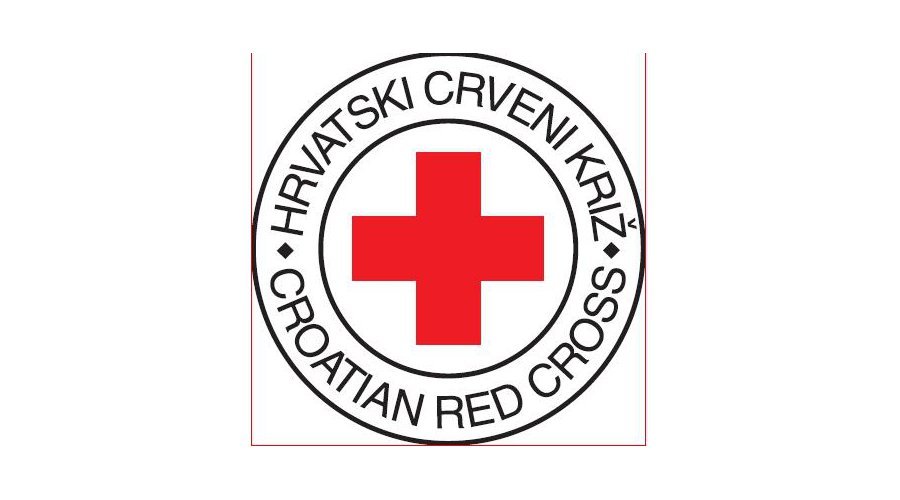 TOMISLAV VILENICAKLOKAN –MEĐUNARODNO NATJECANJE IZ  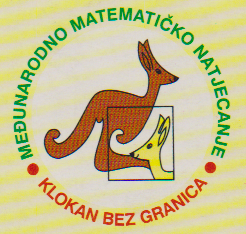 MATEMATIKE ožujak 2019.CAPAN GORDANACROATINA MAKERS LIGA tijekom nastavne godine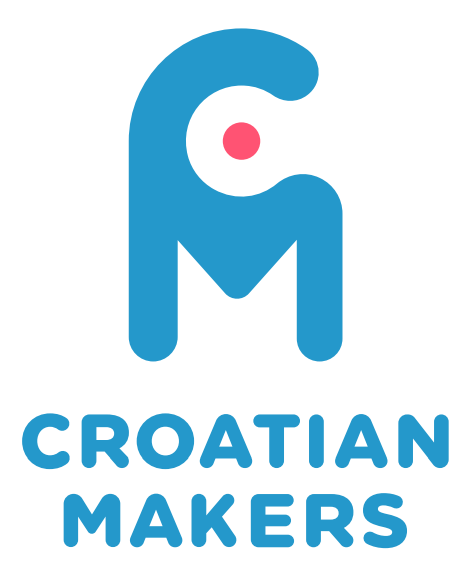 TOMISLAV IVKOVIĆHIPPO 2019 - 6TH INTERNATIONAL ENGLISHLANGUAGE COMPETITION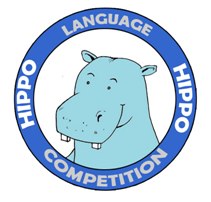 ANJA PILJEK( Kristina Elez, Elida Trusić)MEĐUNARODNI  LIKOVNI  NATJEČAJ VELIKANI  HRVATSKE PROŠLOSTI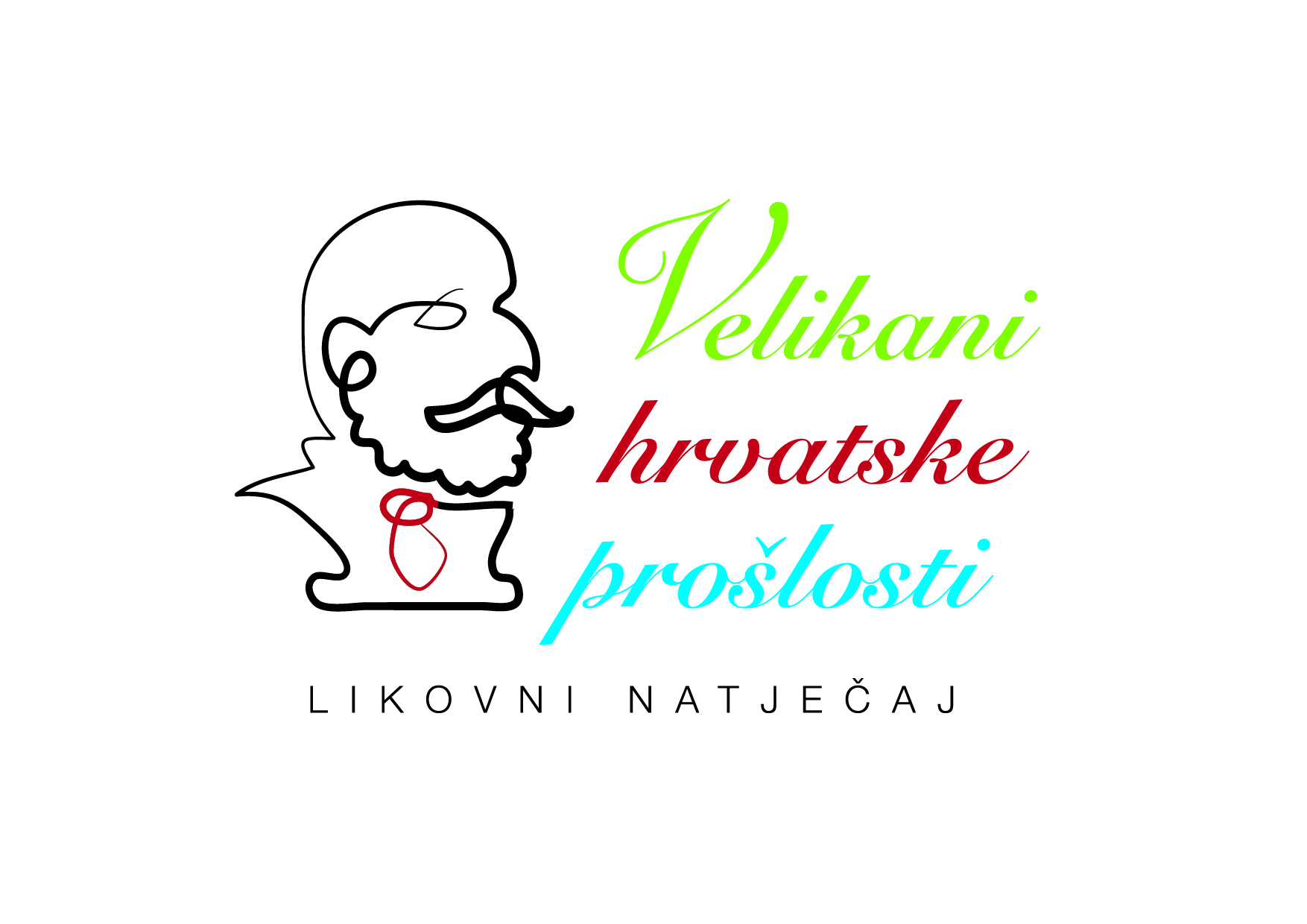 DUBRAVKA KOSIER ČAKARUNŠPORTSKO NATJECANJE DJECE S TEŠKOĆAMAŠPORTSKO NATJECANJE DJECE S TEŠKOĆAMANositelj aktivnostiLidija Marić, Nevenka Kišak Gverić, Maja Vunderl PasarićPlanirani broj učenikaDo 15 učenikaPlanirani broj sati 5 sataCiljevi aktivnostiOmogućiti i učenicima osnovnih i srednjih škola stjecanje građanske kompetencije i ostalih ključnih kompetencija za cjeloživotno učenje.Smotrom prikazati provedene projekte iz područja građanskog odgoja.Način realizacijeUčenici i  učitelji škole bit će domaćini peteročlanim skupinama učenika i mentora škola Grada Zagreba te će tijekom smotre prisustvovati svečanosti otvorenja, prezentaciji projekata i okruglom stolu povodom analize projekata.Vremenik aktivnostiožujak 2019.Osnovna namjena aktivnostiUčenicima 1-8 razredaTroškovnikMaterijale osigurava OŠ Grigora Viteza, naknadu troškova osigurava Gradski ured za obrazovanje, kulturu i sportSMOTRA PROJEKATA U PODRUČJU GRAĐANSKOG ODGOJA I OBRAZOVANJA ZA GRAD ZAGREBSMOTRA PROJEKATA U PODRUČJU GRAĐANSKOG ODGOJA I OBRAZOVANJA ZA GRAD ZAGREBNositelj aktivnostiPedagoginja Višnja CuculićPlanirani broj učenikaOko 50Planirani broj sati 3 sataCiljevi aktivnostiOmogućiti i učenicima osnovnih i srednjih škola stjecanje građanske kompetencije i ostalih ključnih kompetencija za cjeloživotno učenje.Smotrom prikazati provedene projekte iz područja građanskog odgoja.Način realizacijeUčenici i  učitelji škole bit će domaćini peteročlanim skupinama učenika i mentora škola Grada Zagreba te će tijekom smotre prisustvovati svečanosti otvorenja, prezentaciji projekata i okruglom stolu povodom analize projekata.Vremenik aktivnostiožujak 2019.Osnovna namjena aktivnostiUčenicima 1-8 razredaTroškovnikMaterijale osigurava OŠ Grigora Viteza, naknadu troškova osigurava Gradski ured za obrazovanje, kulturu i sportNATJECANJE MLADIH HRVATSKOGA CRVENOGA KRIŽA                            NATJECANJE MLADIH HRVATSKOGA CRVENOGA KRIŽA                            Nositelj aktivnostiUčiteljica Osnovna škola Grigora Viteza,Lidija Marić, Tomislav Vilenica, Amalija Glaser Dražetić, Anja Čondrić GrbaPlanirani broj učenikaOko 100 učenika ( 6- člana ekoipa OŠ Grigora Viteza)Planirani broj sati 6 satiCiljevi aktivnostiProvjeriti teorijsko znanje o Pokretu Crvenog križa, poznavanju ljudskih prava i prava djeteta te prve pomoći. Znanje prve pomoći na natjecanju se pokazuje i na praktičnim radilištima s realistično prikazanim situacijama i ozljedama.Način realizacijePrema protokolu i pravilima Crvenog križa učenici na posebno uređenim postajama rješavaju teorijske i praktične zadatke.Vremenik aktivnostisubota, svibanj 2019.Osnovna namjena aktivnostiUčenicima 7. RazredaTroškovnikMaterijale osigurava Crveni križKLOKAN BEZ GRANICAKLOKAN BEZ GRANICANositelj aktivnostiUčiteljica Gordana Capan,dežurne učiteljice: učiteljice RNPlanirani broj učenikaOko 50Planirani broj sati 3 sataCiljevi aktivnostiPopularizacija matematike te poticaj učenika za nastavak matematičkog obrazovanja.Način realizacijeUključivanje učenika u vremenik  ovog međunarodnog natjecanja: „Klokan bez granica“Vremenik aktivnostiožujak 2019.Osnovna namjena aktivnostiUčenicima 1-8 razredaTroškovnikMaterijale osigurava matematičko društvoCROATINA MAKERS LIGACROATINA MAKERS LIGANositelj aktivnostiTomislav IvkovićPlanirani broj učenika5 – 10 učenikaPlanirani broj sati 10 satiCiljevi aktivnostiPopularizacija robotike i dijeljenje iskustava i znanja s učenicima drugih škola.Način realizacijeČetiri„online“ kola u prostoru škole, te jedno „fizičko“ kolo djelomice u našoj školi i djelomice u školi koja će biti domaćin natjcanja za područje Zagreb 3.Vremenik aktivnostiKroz 5 kola lige tijekom školske godine.Osnovna namjena aktivnostiUčenicima 5-8 razredaTroškovnikRobote donira Institut za razvoj iiInovarivnost mladihIzrada staza za robote (ispis na A0 papir): cca. 150 knAktivnost, program i/ili projekt MEĐUNARODNO NATJECANJE IZ ENGLESKOG JEZIKA HIPPO 2019.Ciljevi aktivnosti, programa i/ili projekta Sudjelovanje na 6. međunarodnom natjecanju iz engleskog jezika Namjena aktivnosti, programa i/ili projekta Natjecanje je za učenike 5.-8. razreda Nositelj aktivnosti, programa i/ili projekta i njihova odgovornost Anja Piljek, prof. Elida Trusić, Kristina ElezNačin realizacije aktivnosti, programa i/ili projekta Na dodatnoj nastavi iz engleskog jezika kroz rješavanje starih ispita s prošlogodišnjih natjecanja. Vremenik aktivnosti, programa i/ili projekta Priprema: tijekom školske godine 2018./2019.
Izlučni krug: veljače 2019.
Polufinale:. ožujka 2019.
Finale: svibnja 2019.Način vrednovanja i način korištenja rezultata vrednovanja Kroz sustavno praćenje i bilježenje uspjeha, angažmana, motivacije i napretka učenika u redovnoj nastavi te kroz rezultate postignute na natjecanju.Detaljan troškovnik aktivnosti, programa i/ili projekta Papir za fotokopiranje: 30 kn
Kotizacija za natjecanje: 40 kn po učenika - snose roditelji
Prijevoz na polufinale: 60 kn po učeniku - snose roditeljiAktivnost, program i/ili projektVELIKANI HRVATSKE PROŠLOSTI –  međunarodni likovni natječaj Ciljevi aktivnosti, programa i/ili projektaCilj natječaja je poticanje kreativnog i stvaralačkog razmišljanja i izražavanja, poticanje razvoja sposobnosti opažanja, kao i smisla za estetsko doživljavanje, poticanje razvoja fine motorike ruku, razvijanje grafomotoričkih vještina, stvaranje vizualnih slika, poticanje samostalnog rada i razvijanje socijalnih komepetencija, razvijanje kritičkog mišljenja, poticanje istraživačkog duha i čitalačke pismenosti. Namjena aktivnosti, programa i/ili projektaPoticanje likovnog izražavanja i stvaranja, razvijanje čitalačke pismenosti, kritičkog mišljenja i istraživanja kroz proučavanje lika i djela znanstvenika Ruđera Boškovića i njegove uloge u hrvatskoj i svjetskoj znanstvenoj zajednici.Povezivanje dječjih vrtića i osnovnih škola putem likovnog natječaja i ostvarivanje preduvjeta za buduću, kvalitetnu suradnju.Poticanje interesa za hrvatsku znanost i likovnost.Međupredmetna povezanost kroz kreativne sadržaje.Nositelj aktivnosti, programa i/ili projekta i njihova odgovornostDubravka Kosier Čakarun, Ivona Lolić, Marija Iskra, Sanela Tot i Martina ErićNačin realizacije aktivnosti, programa i/ili projektaProvođenje likovnog natječaja s temom – Ruđer Bošković -  u svim dječjim vrtićima i osnovnim školama u Hrvatskoj i inozemstvu, uz zadane predispozicije. Postavljanje izložbe najuspješnijih radova i izdavanje kataloga radova.Vremenik aktivnosti, programa i/ili projektaOd listopad 2018. do prosinca 2018.g.Način vrednovanja i način korištenja rezultata vrednovanjaPrikupljanje i odabir najuspješnijih radova od strane struènog povjerenstva, u tri kategorije - Djeca predškolske i rane školske dobi s posebnim                odgojno – obrazovnim potrebama- Djeca predškolske dobi- Djeca rane školske dobi od 1. – 4. razreda- Djeca polaznici Hrvatske nastave u školama izvan                   Republike HrvatskePostavljanje izložbe odabranih radova u prostorijama Osnovne škole Grigora Viteza i Dječjeg vrtića Iskrica i objave u medijima, na mrežnim stranicama Škole i u školskim novinama. Katalog s najuspješnijim radovima.Detaljan troškovnik aktivnosti, programa i/ili projektaTroškovi kupnje nagrada i tiskanja zahvalnica najuspješnijim autorima i mentorima, troškovi organizacije svečanosti podjele nagrada i priznanja, izložbe i tiskanja kataloga radova. Aktivnost, program i/ili projektŠkolski projekt - Čepovi za UOLLCiljevi aktivnosti, programa i/ili projektaPromicati svijest o potrebi međusobne pomoći i suradnje, toleranciji i poštivanju različitosti.Stvarati ugodno emocionalno i socijalno ozračje uvažavajući i prihvaćajući razlike među učenicima.Stvoriti ugodnu i humanu atmosferu u razrednom odjelu.Pomoći djeci lošijeg ekonomskog statusa.Prikupljati plastične čepove boca s ciljem pomaganja potrebitima i razvijanjem empatije prema svima kojima je pomoć potrebna.Stjecanje spoznaja o humanitarnim organizacijama i humanosti kao etičkoj ljudskoj odrednici.Naučiti prepoznati osobne potrebe, potrebe drugih ljudi i postići veći stupanj shvaćanja i empatije.Razvijati solidarnost i u svim prilikama nastojati spriječiti i ublažiti ljudsku patnju.Namjena aktivnosti, programa i/ili projektaMotivirati učenike za humanitarno djelovanje u zajednici i pomoć drugima.Razvijati socijalnu svijest kroz humanitarni i volonterski rad. Interpersonalno, interkulturalno razumijevanje i komunikacija, njegovanje tolerancije, poštivanja, suosjećanja i odgovornosti za sebe i zajednicu.Prikupljanje raznih oblika pomoći namijenjenih osobama u potrebi.Prikupljati plastične čepove s ciljem pomoći Udruzi oboljelih od leukemije i limfoma u ČakovcuNositelj aktivnosti, programa i/ili projekta i njihova odgovornostUčenici i djelatnici OŠ Grigora VitezaUčiteljica Dubravka Kosier Čakarun prikupljat će i organizirati odvoz čepova iz škole. Način realizacije aktivnosti, programa i/ili projektaProvođenje humanitarne akcije prikupljanja plastičnih čepova za UOLL iz Čakovca.Promoviranje humanih vrednota kroz motiviranje učenika u roditelja za sudjelovanje u akciji prikupljanja čepova.Rad u skupinama, rad u parovima, individualni rad, međurazredna suradnja i suradnja s lokalnom zajednicom.Zajednička organizacija i suradnja  s roditeljima.Vremenik aktivnosti, programa i/ili projektaTijekom školske godine 2018./2019. Način vrednovanja i način korištenja rezultata vrednovanjaUspješno prikupljanje plastičnih čepova za UOLL u Čakovcu.Likovna i literarna impresija doživljaja.Savjesnost u odnošenju prema sebi i drugima.Međusobna povezanost učenika u razrednom odjelu.Zajedničke akcije roditelja, djece i učitelja.Detaljan troškovnik aktivnosti, programa i/ili projektaNema troškovaDOGAĐAJI U LOKALNOJ ZAJEDNICIDOGAĐAJI U LOKALNOJ ZAJEDNICIVODITELJI1.DANI TRNJA  subota, 8.6. 2019.DUBRAVKO DOORJASNA KUNAC2.ADVENT U ZAGREB, nedjelja u prosincuDUBRAVKO DOORJASNA KUNAC3.IZ ISKRICE U ŠKOLUGORDANA CAPAN4.MALA LIKOVNA KOLONIJA, subota 4.svibanj 2019.JASNA KUNACDANI TRNJADANI TRNJANositelj aktivnostiUčiteljica Jasna Kunac, Dubravko Dorr, voditelji sekcija školske zadruge Iavana Dujmović, Jasna Guliš, Jasna Romich JuričkiPlanirani broj učenikaOko 50Planirani broj sati 3 sataCiljevi aktivnostiObilježiti Dane Trnja i prezentirati rad učenika škole lokalnoj zajedniciNačin realizacijeUčenici će nastupom i prodajnom izložbom prezentirati rad OŠ Grigora VitezaVremenik aktivnosti8.6. 2019.Osnovna namjena aktivnostiUčenicima 1-8 razredaTroškovnikMaterijale osigurava školaADVENT U ZAGREBUADVENT U ZAGREBUNositelj aktivnostiOŠ Grigora Viteza, učiteljice RN, Dubravko Dorr, vjeroučiteljice Milena Matošević, Svjetlana IvkovićPlanirani broj učenikaOko 30Planirani broj sati 3 sataCiljevi aktivnostiObilježiti advent i sačuvati hrvatske tradicijske običajeNačin realizacijeUčenici će nastupiti na glavnom zagrebačkom trgu s prigodnim pjesmicamaVremenik aktivnosti prosinac,  2018.Osnovna namjena aktivnostiUčenicima 1-8 razredaTroškovnikMaterijale osigurava školaIZ ISKRICE U ŠKOLUIZ ISKRICE U ŠKOLUNositelj aktivnostiOŠ Grigora Viteza,  Jasna Kunac učiteljice RN, Višnja Cuculić, Gabrijela HankinManda IvankovićPlanirani broj učenikaOko 30Planirani broj sati 10 sataCiljevi aktivnostiPrezentacija rada OŠ Grigora Viteza u DV Iskrica i priprema za upis učenika u školuNačin realizacijeorganizacija posjeta djece dječjeg vrtića, zajedničko druženje uz bajke, predavanje za roditelje na temu pripreme za školu, priredba u školi za djecu iz vrtića i njihove roditelje, organizirani pregled logopeda i priprema za školu kod djece kod kojih postoji potrebaVremenik aktivnostiožujak,  2019.Osnovna namjena aktivnostiUčenicima 1. – 4. Razreda, djeci DV IskricaTroškovnikMaterijale osigurava školaFAZASADRŽAJ RADAMETODE RADAIZVRŠITELJIVRIJEMEUočavanje potencijalno darovitih učenika u 1. razredu te re-test u 3. i 5. razreduProcjena putem upitnika za učenike i učitelje, analiza upitnikaLjestvica procjenePsihologinja, učitelji, učenicistudeniUočavanje potencijalno darovitih učenika u 1. razredu te re-test u 3. i 5. razreduMjerenje testom NNAT, ispravak testaTestiranjePsihologinjaprosinacUočavanje potencijalno darovitih učenika u 1. razredu te re-test u 3. i 5. razreduLista potencijalno darovitih, informiranje djece i roditeljaAnaliza dokumentacije, informiranje usmenim putempsihologinjaprosinacUočavanje potencijalno darovitih učenika u 1. razredu te re-test u 3. i 5. razreduRoditeljski sastanak budućih polaznika projekta Mali đaci radoznalciPredavanje, individualni rad, popunjavanje upitnikapsihologinjaProsinac/siječanjProjekt Mali đaci radoznalci: Poticanje sposobnosti i kreativnosti , identificirani učenici 1.-4. razredaDodatni rad s potencijalno darovitim učenicima,  praćenje napretkaGrupni i individualni rad, teme i projekti u skladu s interesima djecePsihologinja, učiteljica listopad-lipanj (1-2 školska sata tjedno)Poticanje sposobnosti potencijalno darovite djece 5.-8. razredaPodrška potencijalno darovitim učenicimaDodatni rad, obogaćivanje nastaveUčitelji informatike, kemije i biologijeListopad-lipanj (1-2 sata tjedno)TIM RAKETAProgram poticanja sposobnosti i kreativnosti te prevenciju nepoželjnih ponašanja potencijalno darovitih učenikaTIM RAKETAProgram poticanja sposobnosti i kreativnosti te prevenciju nepoželjnih ponašanja potencijalno darovitih učenikaNositelj aktivnostiPsihologinja, učiteljica RN, učitelji informatike i matematikePlanirani broj učenikaSvi identificirani potencijalno daroviti učenici školePlanirani broj sati 35 sati po grupiCiljevi aktivnostiKroz INA, prevenirat će se pojava neprihvatljivih oblika ponašanja a poticat će se razvoj stvaralaštva, osobnosti i vještine mišljenja kod potencijalno darovitih učenika već od prvog razreda. Program treba pomoći u razvoju:- pozitivne slike o sebi, samopouzdanja, - autonomnosti u učenju i ponašanju,- socijalnih vještina, komunikacije, - prepoznavanja i kreativnog rješavanja problema,- intrinzične motivacije,- široke baze znanja,- vještina divegentnog i konvergentnog mišljenja,- vještina prikupljanja i korištenja podataka, te- vještina izražavanja rezultata stvaralačkog procesaNačin realizacijeKroz izvannastavne aktovnostiVremenik aktivnostiTijekom cijele školske godineOsnovna namjena aktivnostiOmogućiti potencijalno darovitim učenicima obogaćene nastavne sadržaje u skladu sa njihovim sposobnostima i interesimaTroškovnik Minimalno 1000 kunaNačin vrednovanja aktivnostPraćenje učenika kroz individualne mapeNačin korištenja rezultata vrednovanja aktivnostiplaniranje  aktivnosti  za  iduću  školsku  godinu za svakog učenika individulnoRedni br.SADRŽAJ RADArazredizvršiteljivrijeme realizacije1.Informiranje učenika o različitim zanimanjima u okviru redovne nastave, izbornih i dodatnih programa, INA   1-8razrednici, predmetni učitelji, stalno tijekom cijele školske godine2.Predavanje za učenike: „Upoznavanje sa sustavom srednjeg školstva“ „Činioci koji utječu na izbor zanimanja“„Elementi i kriteriji upisa u srednju školu“8a,8c,8fpedagoginja, psihologinjastudenisvibanj, lipanj3.Radionice: Faze profesionalnog razvoja Profesionalan zrelost„Kako se vidim u budućnosti?“ Analiza zanimanja, prikupljanje informacija o zanimanjima„Koje su moje sposobnosti i interesi? „Odluke koje donosim“Mrežni alati za usmjeravanje  karijere (Hollandov upitnik, Mrav, e- UsmjeravanjeDojdi  osmaš, Sajam zanimanjaKriteriji upisa u srednju školu8a,8c,Pedagoginja, psihologinjaRazrednicistudeni, prosinac, siječanj, veljača, svibanj5. Roditeljski sastanak: " Plan profesionalnog informiranje i usmjeravanje učenika i način provedbe upisa u SŠ" „Elementi i kriteriji upisa u srednju školu“8a, c,e,pedagoginjastudenisvibanj, lipanj6.Upućivanje učenika redovnih i posebnih razrednih odjela na profesionalnu obradu8a, c,,f,epedagoginja, defektologinjastudeni, prosinac, siječanj7.Kazuistička sjednica članova stručne službe i psihologa HZZa8a, c,f,edefektologinjapo rasporedu ZZPO8.Roditeljski sastanci za roditelje učenika u posebnim odjelima (upoznavanje s rezultatima profesionalne obrade)8c,d, e, Pedagoginja, defektologinjasiječanj,  veljača9.Manifestacija „Dojdi osmaš“, posjetSajam zanimanjaPrezentacije srednjih škola8arazredniksvibanj ili lipanj13.Individualno/grupno testiranje psihodijagnostičkim instrumentarijem  (DAT) i savjetovanje učenika – provjera odluke- profesionalno  savjetovanje8a psihologinjaSiječanj, travanj, svibanj 14. Individualno savjetovanje roditelja8a,c,e,Psihologinja , pedagoginjaožujak, travanj, svibanj, 15.Prijave i upis učenika osmih razreda - e upisi u srednju školuOstvarivanje prava učenika na preliminarni upis8a,8c, 8eRazrednici, pedagoginjalipanj, srpanjSADRŽAJ RADACILJEVICILJANA GRUPAIZVRŠITELJIVRIJEMEREP – razvoj emocionalne pismenostiDefiniranje pojedinih emocija i razumijevanje njezinih sastavnica,osvještavanje velikog broja emocija, upoznavanje sa „novim“ emocijamaolakšavanje emocionalnog izražavanja razvoj empatijeUčenici od 1- 7 razreda Psihologinja, razredniciTijekom  cijele školske godine , dvije  do pet radionica , ovisno o razredu JA, TI, MIRazvijati pozitivnu sliku o sebi i samopouzdanjeUočavanje i prihvaćanje različitostiRazvijati sposobnosti i vještine komunikacije i kooperacije,Pomoći u emocionalnom razvoju učenikaPotaknuti međusobnu povezanost učenika4aPROVJERAdefektolog socijalni pedagog Marko Gajer i učiteljica 4a1puta tjedno tijekom godineZa sigurno i poticajno okruženje u školiCilj i svrha programa je razvijati kontrolu neprihvatljivog  ponašanja kroz samokontrolu, kao i integriranje emocionalnih i  kognitivnih vještina u svrhu učinkovitog rješavanja problema ipromoviranje pozitivnih odnosa među  vršnjacima.Program je koncipiran kroz dvije do  pet radionica u svakom razredu, od prvog do sedmog razreda, kroz područja:poznavanje sebe, briga za druge, odgovorno donošenje odluka, socijalna učinkovitost, odgovornost za  vlastito ponašanjeUčenici od 1-7 razredapedagoginjarazrednicaOd  listopada, do veljače CAP (Child Assault Prevention) program je  primarne prevencije zlostavljanja koji osnažuje djecu u sprječavanju napada od strane vršnjaka, napada nepoznate osobe (otmica) i napada od strane poznate odrasle osobe. CAP nastoji integrirati najbolje izvore pomoći u zajednici kako bi se smanjila ranjivost djece i mladih na verbalno, fizičko i seksualno zlostavljanje. Ciljevi provedbe programa:Smanjiti ranjivost djece i njihovu izloženost različitim oblicima zlostavljanja kvalitetnim informiranjem i poučavanjem učinkovitim prevencijskim strategijama.Potaknuti lokalnu zajednicu da sprječavanje nasilja među ljudima, a posebno zlostavljanja djece, prepozna kao svoj važan cilj i nastojanje.Osnovni CAP je namijenjen učenicima rane školske dobi, od 1.-4. razreda.Osnovni CAP provodit će dva tima CAP-ovih pomagača educirani od strane Udruge „Korak po korak“.Tim 1: tri učiteljice RNTim 2: tri defektologa socijalna pedagogaDrugo polugodišteRAZVOJ   EMOCIONALNIH I SOCIJALNIH  VJEŠTINA   I SOCIJALNE KOMPETENCIJE DJETETApromoviranje pozitivnih odnosa među  vršnjacimarazumijevanje emocijapoticanje pozitivne komunikacije i suradnje među vršnjacimarazvijanje samokontrole neprihvatljivog ponašanja1c,2cDefektologinja10 radionica tijekomprvog i drugog polugodišta  PREVENCIJA TRGOVANJA LJUDIMACilj i svrha provođenja ovih radionica je podizanje svijesti o problemu trgovanja ljudima u društvu s naglaskom na mlade, kao ranjivoj i rizičnoj skupiniučenici drugih i sedmih razredaHCK- Gradsko društvo Crvenog križaVeljača, po rasporedu CKGZVježbe za razvoj pažnje i koncentracije PLAY ATTENTIONIndividualni rad sa učenici koristeći Play Attention  uređaj s ciljem razvijanja i održavanja pažnje i koncentracijePlanirano je uključenje 13 učenika s teškoćama pažnje, Učenici 1c,2c,4c,2a,3ab, 4aDefektologinja, psihologinja pripravnicaDvije   radionie tjedno sa svakim učenikom, u trajanj od 30 minutaZUBNA PUTOVNICAPrevencija i promocija dentalnog zdravlja učenikaUčenici 6. razredaRazrednici,Hrvatski zavod za javno zdravstvo i Ministarstvo zdravstva,Školski liječnikTijekom školske godineMAH 1 i 2Upoznavanje učenika s radom policijske postaje, upoznavanje s opasnostima od sredstava ovisnosti, upućivanje na i osnove samozaštitničkog ponašanja4a,c6a,ckontakt policajac, PUZ, razrednici Veljača 2019.EVAKUACIJSKA VJEŽBAIzvježbati hitan izlaz iz škole u slučaju nužde evakuacijskim putemSvi učenici i djelatnici školePovjerenik zaštite na radu, stručnjak zaštite na radu, ravnateljica 2018/2019RB MODULI REDNI BROJ SATA TEMA KLJUČNI POJAM I OČEKIVANI ISHOD REALIZACIJA 1. ŽIVJETI ZDRAVO 1. Piramida pravilne prehrane (za djevojčice i dječake u dobi od 7 do 9 godina) i higijena jela Imenovati namirnice s piramide pravilne prehrane za dječake i djevojčice u dobi od 7 do 9 godina Pravilno postupati u pripremi, serviranju i konzumiranju jela poštujući pravila lijepog ponašanja (bonton) HJ, PID - Igrokaz: Zdrava hrana; Izrada piramide pravilne prehrane 1. ŽIVJETI ZDRAVO 2. 3. Važnost redovitog tjelesnog vježbanja Opisati važnost svakodnevnog tjelesnog vježbanja Razlikovati zdrave od nezdravih aktivnosti TZK – Važnost redovitog tjelesnog vježbanja i provođenje redovitih tjelesnih aktivnosti 1. ŽIVJETI ZDRAVO 4. Pravilno držanje tijela Pravilno držati tijelo prilikom sjedenja u školi i kod kuće Pravilno nositi školsku torbu HJ, PID, MAT – sustavno poticati pravilno držanje tijela prilikom izvršavanja zadataka; samoprocjena ispravnosti položaja tijela, osvješćivanje problema  1. ŽIVJETI ZDRAVO 5. Uporaba sanitarnog čvora Opisati pravilnu uporabu sanitarnog čvora Primjenjivati stečeno znanje o pravilnoj uporabi nužnika Nabrojiti neželjene SR, PID – osobna higijena, sanitarni čvor, voda u domaćinstvu, škola i dom posljedice nepravilne uporabe nužnika 6. Krvarenje iz nosa Pokazati kako zaustaviti krvarenje iz nosa SR, PID – osobno zdravlje 2. PREVENCIJA NASILNIČKOG PONAŠANJA 1. Kako se ponašamo prema djeci i odraslima Uljudno se ponašati u različitim školskim situacijama SR 2. PREVENCIJA NASILNIČKOG PONAŠANJA 2. Kako se ponašamo prema životinjama Primjereno se ponašati prema životinjama. HJ – Kućnio ljubimac, živo biće, a ne igračka 3. PREVENCIJA OVISNOSTI 1. Opasnosti/rizici koji nas svakodnevno okružuju – lijekovi u našem okruženju Prepoznati opasnost od kemikalija i lijekova dostupnih u domaćinstvima te rizike koji se pojavljuju zbog njihove dostupnosti i neprimjerene upotrebe Prepoznati važnost čitanja uputa o korištenju kemikalija i lijekova u kući PID – lijekovi i opasnosti; prirodna medicina, ljekovito bilje, naš ljekoviti vrt 3. PREVENCIJA OVISNOSTI 2. Oprez u svakodnevnom životu – računalne igrice Prepoznati važnost opreza u svakodnevnom životu Prepoznati ulogu i važnost odraslih u životu i brizi za razvoj djece Prepoznati učinak računalnih igrica na (slobodno) vrijeme učenika SR – Opasnosti  HJ – Nove bajke koje pomažu djeci UKUPNO SATI 10 RBMODULIREDNI BROJ SATATEMAKLJUČNI POJAM I OČEKIVANI ISHODREALIZACIJA1.ŽIVJETI ZDRAVO1.Pravilno držanje tijela Pravilno držati tijelo prilikom sjedenja u školi i kod kućePravilno nositi školsku torbu listopad1.ŽIVJETI ZDRAVO2.Uporaba sanitarnog čvora Pokazati upotrebu sanitarnog čvora prema modeluPrimjenjivati stečeno znanje o pravilnoj uporabilistopad1.ŽIVJETI ZDRAVO3.4.Važnost redovitog tjelesnog vježbanja Motorička gibanja; pravilno izvoditi jednostavna motorička gibanjatravanj1.ŽIVJETI ZDRAVO5.6.Piramida pravilne prehraneImenovati/pokazati na slikovnom prikazu namirnice s piramide pravilne prehrane veljača2.PREVENCIJA NASILNIČKOG PONAŠANJA1.2.Kako se ponašamo prema djeci iodraslimaPonašati se prikladno u različitim školskim situacijamastudeni2.PREVENCIJA NASILNIČKOG PONAŠANJA3.Poštivanje pravilaPoštivati dogovorena pravilalistopad2.PREVENCIJA NASILNIČKOG PONAŠANJA4.Kako se ponašamo premaživotinjamaPrimjereno se ponašati prema životinjamaožujak3.PREVENCIJA OVISNOSTI1.2.Ponašanje i naše zdravljePrepoznati razumijevanje u brizi za vlastito tijelo i važnost pozitivnog odnosa prema njemutravanj4.SPOLNO RODNA RAVNOPRAVNOST1.4.SPOLNO RODNA RAVNOPRAVNOST2.4.SPOLNO RODNA RAVNOPRAVNOST3.4.SPOLNO RODNA RAVNOPRAVNOST4.4.SPOLNO RODNA RAVNOPRAVNOST5.4.SPOLNO RODNA RAVNOPRAVNOST6.UKUPNO SATI12RBMODULIREDNI BROJ SATATEMAKLJUČNI POJAM I OČEKIVANI ISHODREALIZACIJA1.ŽIVJETI ZDRAVO1.Pravilno držanje tijela Pravilno držati tijelo prilikom sjedenja u školi i kod kućePravilno nositi školsku torbu listopad1.ŽIVJETI ZDRAVO2.Uporaba sanitarnog čvora Pokazati upotrebu sanitarnog čvora prema modeluPrimjenjivati stečeno znanje o pravilnoj uporabilistopad1.ŽIVJETI ZDRAVO3.4.Važnost redovitog tjelesnog vježbanja Motorička gibanja; pravilno izvoditi jednostavna motorička gibanjatravanj1.ŽIVJETI ZDRAVO5.6.Piramida pravilne prehraneImenovati/pokazati na slikovnom prikazu namirnice s piramide pravilne prehrane veljača2.PREVENCIJA NASILNIČKOG PONAŠANJA1.2.Kako se ponašamo prema djeci iodraslimaPonašati se prikladno u različitim školskim situacijamastudeni2.PREVENCIJA NASILNIČKOG PONAŠANJA3.Poštivanje pravilaPoštivati dogovorena pravilalistopad2.PREVENCIJA NASILNIČKOG PONAŠANJA4.Kako se ponašamo premaživotinjamaPrimjereno se ponašati prema životinjamaožujak3.PREVENCIJA OVISNOSTI1.2.Ponašanje i naše zdravljePrepoznati razumijevanje u brizi za vlastito tijelo i važnost pozitivnog odnosa prema njemutravanjUKUPNO SATI12RBMODULIREDNI BROJ SATATEMAKLJUČNI POJAM I OČEKIVANI ISHODREALIZACIJA1.ŽIVJETI ZDRAVO1.Pravilno držanje tijela Pravilno držati tijelo prilikom sjedenja u školi i kod kućePravilno nositi školsku torbu listopad1.ŽIVJETI ZDRAVO2.Uporaba sanitarnog čvora Pokazati upotrebu sanitarnog čvora prema modeluPrimjenjivati stečeno znanje o pravilnoj uporabilistopad1.ŽIVJETI ZDRAVO3.4.Važnost redovitog tjelesnog vježbanja Motorička gibanja; pravilno izvoditi jednostavna motorička gibanjatravanj1.ŽIVJETI ZDRAVO5.6.Piramida pravilne prehraneImenovati/pokazati na slikovnom prikazu namirnice s piramide pravilne prehrane veljača2.PREVENCIJA NASILNIČKOG PONAŠANJA1.2.Kako se ponašamo prema djeci iodraslimaPonašati se prikladno u različitim školskim situacijamastudeni2.PREVENCIJA NASILNIČKOG PONAŠANJA3.Poštivanje pravilaPoštivati dogovorena pravilalistopad2.PREVENCIJA NASILNIČKOG PONAŠANJA4.Kako se ponašamo premaživotinjamaPrimjereno se ponašati prema životinjamaožujak3.PREVENCIJA OVISNOSTI1.2.Ponašanje i naše zdravljePrepoznati razumijevanje u brizi za vlastito tijelo i važnost pozitivnog odnosa prema njemutravanj4.SPOLNO RODNA RAVNOPRAVNOST1.4.SPOLNO RODNA RAVNOPRAVNOST2.4.SPOLNO RODNA RAVNOPRAVNOST3.4.SPOLNO RODNA RAVNOPRAVNOST4.4.SPOLNO RODNA RAVNOPRAVNOST5.4.SPOLNO RODNA RAVNOPRAVNOST6.UKUPNO SATI12RBMODULIREDNI BROJ SATA        TEMA  KLJUČNI POJAM  I OČEKIVANI ISHODREALIZACIJA1. ŽIVJETI ZDRAVO1.Važnost prvog obroka i međuobroka-opisati važnost prvoga jutarnjega obroka-odabrati preporučene namirnice za međuobrok(preporuka-donositi u školu)Listopad2.Osobna higijena-higijena odijevanja-preuzeti odgovornost za higijenu odijevanjaProsinac3.Obroci- veličina, broj i raznolikost obroka-definirati obrok, primjeren broj obroka i međuobroka-opisati posljedice neredovitih obroka-razlikovati poželjne od nepoželjnih namirnicaVeljača4.Tjelesna aktivnost-igrom do zdravljaTjelesna aktivnost, 60 minuta -spoznati važnost kretanja za naše tijelo i usvojiti tjelovježbu kao zdravu navikuOžujak5.Osnovne strukture gibanja(biotička motorička znanja) u svakodnevnom životu-opisati osnovne strukture gibanja(biotička motorička znanja) u svakodnevnom životu-primijeniti svakodnevnu tjelovježbuTravanj6.Pravilna prehrana- pet zdravih navika-zdrava navike, 5 na dan,debljina, tjelesna  aktivnost-prepoznati važnost zdravih navika, uočiti činjenicu da prekomjerna tjelesna masa utječe na zdravljeSvibanj2.PREVENCIJA NASILNIČKOG PONAŠANJA1.Ponašanje u školi-razredna pravila-usvojiti obveze učenika, školske i one kod kuće, usvojiti pravilne norme ponašanja,poštivati mišljenje drugih i aktivno sudjelovati u mirnom rješavanju sukobaRujan2.Ponašanje u školi-opisati neprihvatljivo ponašanje3.Ponašanje prema životinjama--osvijestiti djecu o humanom odnosu prema životinjamaTravanj3.PREVENCIJA OVISNOSTI1.Odgovornost za zdravlje i odgovorno ponašanje- 1-čuvanje zdravlja-osposobljavati učenike da samostalno brinu  za vlastito zdravlje i usvojezdrave stilove životaTravanj2.Odgovornost za zdravlje i odgovorno ponašanje- 2--čuvanje zdravlja-osposobljavati učenike da samostalno brinu  za vlastito zdravlje i usvojezdrave stilove životaSvibanj4.SPOLNO RODNA RAVNOPRAVNOST0UKUPNO SATI 11RBMODULIREDNI BROJ SATA        TEMA  KLJUČNI POJAM  I OČEKIVANI ISHODREALIZACIJA1. ŽIVJETI ZDRAVO1.Važnost prvog obroka i međuobroka-opisati važnost prvoga jutarnjega obroka-odabrati preporučene namirnice za međuobrok(preporuka-donositi u školu)Listopad2.Osobna higijena-higijena odijevanja-preuzeti odgovornost za higijenu odijevanjaProsinac3.Obroci- veličina, broj i raznolikost obroka-definirati obrok, primjeren broj obroka i međuobroka-opisati posljedice neredovitih obroka-razlikovati poželjne od nepoželjnih namirnicaVeljača4.Tjelesna aktivnost-igrom do zdravljaTjelesna aktivnost, 60 minuta -spoznati važnost kretanja za naše tijelo i usvojiti tjelovježbu kao zdravu navikuOžujak5.Osnovne strukture gibanja(biotička motorička znanja) u svakodnevnom životu-opisati osnovne strukture gibanja(biotička motorička znanja) u svakodnevnom životu-primijeniti svakodnevnu tjelovježbuTravanj6.Pravilna prehrana- pet zdravih navika-zdrava navike, 5 na dan,debljina, tjelesna  aktivnost-prepoznati važnost zdravih navika, uočiti činjenicu da prekomjerna tjelesna masa utječe na zdravljeSvibanj2.PREVENCIJA NASILNIČKOG PONAŠANJA1.Ponašanje u školi-razredna pravila-usvojiti obveze učenika, školske i one kod kuće, usvojiti pravilne norme ponašanja,poštivati mišljenje drugih i aktivno sudjelovati u mirnom rješavanju sukobaRujan2.Ponašanje u školi-opisati neprihvatljivo ponašanje3.Ponašanje prema životinjama--osvijestiti djecu o humanom odnosu prema životinjamaTravanj3.PREVENCIJA OVISNOSTI1.Odgovornost za zdravlje i odgovorno ponašanje- 1-čuvanje zdravlja-osposobljavati učenike da samostalno brinu  za vlastito zdravlje i usvojezdrave stilove životaTravanj2.Odgovornost za zdravlje i odgovorno ponašanje- 2--čuvanje zdravlja-osposobljavati učenike da samostalno brinu  za vlastito zdravlje i usvojezdrave stilove životaSvibanj4.SPOLNO RODNA RAVNOPRAVNOST0UKUPNO SATI 11RBMODULIREDNI BROJ SATA        TEMA  KLJUČNI POJAM  I OČEKIVANI ISHODREALIZACIJA1. ŽIVJETI ZDRAVO1.Važnost prvog obroka i međuobroka-opisati važnost prvoga jutarnjega obroka-odabrati preporučene namirnice za međuobrok(preporuka-donositi u školu)Listopad2.Osobna higijena-higijena odijevanja-preuzeti odgovornost za higijenu odijevanjaProsinac3.Obroci- veličina, broj i raznolikost obroka-definirati obrok, primjeren broj obroka i međuobroka-opisati posljedice neredovitih obroka-razlikovati poželjne od nepoželjnih namirnicaVeljača4.Tjelesna aktivnost-igrom do zdravljaTjelesna aktivnost, 60 minuta -spoznati važnost kretanja za naše tijelo i usvojiti tjelovježbu kao zdravu navikuOžujak5.Osnovne strukture gibanja(biotička motorička znanja) u svakodnevnom životu-opisati osnovne strukture gibanja(biotička motorička znanja) u svakodnevnom životu-primijeniti svakodnevnu tjelovježbuTravanj6.Pravilna prehrana- pet zdravih navika-zdrava navike, 5 na dan,debljina, tjelesna  aktivnost-prepoznati važnost zdravih navika, uočiti činjenicu da prekomjerna tjelesna masa utječe na zdravljeSvibanj2.PREVENCIJA NASILNIČKOG PONAŠANJA1.Ponašanje u školi-razredna pravila-usvojiti obveze učenika, školske i one kod kuće, usvojiti pravilne norme ponašanja,poštivati mišljenje drugih i aktivno sudjelovati u mirnom rješavanju sukobaRujan2.Ponašanje u školi-opisati neprihvatljivo ponašanje3.Ponašanje prema životinjama--osvijestiti djecu o humanom odnosu prema životinjamaTravanj3.PREVENCIJA OVISNOSTI1.Odgovornost za zdravlje i odgovorno ponašanje- 1-čuvanje zdravlja-osposobljavati učenike da samostalno brinu  za vlastito zdravlje i usvojezdrave stilove životaTravanj2.Odgovornost za zdravlje i odgovorno ponašanje- 2--čuvanje zdravlja-osposobljavati učenike da samostalno brinu  za vlastito zdravlje i usvojezdrave stilove životaSvibanj4.SPOLNO RODNA RAVNOPRAVNOST0UKUPNO SATI 11RBMODULIR. BR.SATARAZ.TEMAKLJUČNI POJAMIOČEKIVANIISHODREALIZACIJA1.ŽIVJETIZDRAVO  1.3.e/4.ePravilna prehrana; Voda- najzdravije pićePojam zdravstveno ispravne vode, važnost vode za organizam i zdravlje.Listopad2.3.e/4.eRedovitotjelesnovježbanje, pravilno držanjetijelaOpisativażnostsvakodnevnogvježbanja,tenjegovaprimjena,pravilnodrżanjetijela rujan3.3.e/4.eTjelesna aktivnost; igrom i kretanjem do zdravljaTjelesna aktivnost, spoznati važnost kretanja za pravilan razvoj tijela i poboljšanja zdravlja. Usvajanje navike tjelovježbe.Siječanj4.3.e4.eHigijena odijevanjaHigijena tijela Preuzeti odgovornost za higijenu i urednost u odijevanju Definirati pojam osobne higijene, provođenje pravilne higijene tijela, upoznati se s posljedicama neprovođenja.Svibanj  5.3.e/4.eSlični smo i različitiUvidjeti razlike i poštovati različitosti među ljudima Veljača6.3.e4.eKako vidim sebe i druge   Izvori učenjaNaučiti objektivno sagledati sebe te poštovati druge i tuđe mišljenje, emocije  Razvrstati izvore      učenjaTravanj2.PREVENCIJANASILNIČKOGPONAŠANJA1.3.e/4.e Ponašanje u školiRazlikovati primjerena od neprimjerenih ponašanja. Uljuđeno ophođenje u svim situacijama.Rujan  2.3.ePonašanje prema djeci i odraslimaHumanost, solidarnost, dobra djelaProsinac  3.3.e          Ponašanje prema životinjamaRazlikovati primjereno od neprimjerenog ponašanja.Ožujak  4.4.eNavike i ponašanjaOsvijestiti i nabrojiti rizike neprimjerenih ponašanjaSvibanj  4.      PREVENCIJA   OVISNOSTI1.-2.   3.eOdgovornost za zdravlje i odgovorno ponašanjePrepoznati važnost odgovornosti za vl. zdravlje i povezanosti s odgovornim ponašanjem   ožujak   travanj  3.        4.eOdgovornost za zdravlje, opasnosti i rizici od lijekovaNaučiti prepoznavati opasnost i loš učinak lijekova i kemikalija u svom okruženjuSiječanjRBMODULIREDNI BROJ SATATEMAKLJUČNI POJAM I OČEKIVANI ISHODREALIZACIJA1.ŽIVJETI ZDRAVO –IGROM DO ZDRAVLJA1.Zašto je hrana hranjiva -teorijski dioZdrave navike, skupine namirnicaPrepoznati hranjive tvari,usvojiti znanja o važnosti hranjivih tvari za dobivanje energijeListopad1.ŽIVJETI ZDRAVO –IGROM DO ZDRAVLJA2.Zašto je hrana hranjiva -radionicaZdrave navike, skupine namirnicaPrepoznati hranjive tvari,usvojiti znanja o važnosti hranjivih tvari za dobivanje energijeStudeni1.ŽIVJETI ZDRAVO –IGROM DO ZDRAVLJA3.Po čemu razlikujemo hranu – teorijski dioVid, njuh,sluh i opip i okus, dobre i loše kalorije Razlikovati pet osjetila i povezati ih s pet zdravih navikaProsinac1.ŽIVJETI ZDRAVO –IGROM DO ZDRAVLJA4.Po čemu razlikujemo hranu- radionicaVid, njuh,sluh i opip i okus,dobre i loše kalorijeRazlikovati pet osjetila i povezati ih s pet zdravih navikaProsinac1.ŽIVJETI ZDRAVO –IGROM DO ZDRAVLJA5.Zašto je voda izvor života – teorijski dioZdravi tanjur, voda, skupine namirnicaSpoznati utjecaj vode na tijelo, spoznati utjecaj dehidracije na tijeloVeljača1.ŽIVJETI ZDRAVO –IGROM DO ZDRAVLJA6.Zašto je voda izvor života – radionica Zdravi tanjur, voda, skupine namirnicaSpoznati utjecaj vode na tijelo, spoznati utjecaj dehidracije na tijeloVeljača1.ŽIVJETI ZDRAVO –IGROM DO ZDRAVLJA7.Je li san važan za naš zdrav dan – teorijski dioSan,preporučena količina sna  Prepoznati važnost sna za zdravlje, spoznati što se događa tijekom spavanjaOžujak1.ŽIVJETI ZDRAVO –IGROM DO ZDRAVLJA8.Je li san važan za naš zdrav dan – radionicaSan,preporučena količina sna  Prepoznati važnost sna za zdravlje, spoznati što se događa tijekom spavanjaTravanj2.PREVENCIJA NASILNIČKOG PONAŠANJA9.Primjereno ponašanje-Poštivanje pravila    i autoritetaPrimjereno ponašanje, pravila, autoritetPreuzeti odgovornost za neprimjereno ponašanje, prepoznati nasilničke oblike ponašanja                          Rujan2.PREVENCIJA NASILNIČKOG PONAŠANJA10.Primjereno ponašanje Humano ponašanje, dobra djelaHumanost, dobra dijelaSudjelovati u raspravi poštujući uljudbena pravila, pridržavati se teme poštujući tuđe i iznoseći vlastito mišljenjeProsinac3.PREVENCIJA OVISNOSTI11.Ponašanjei naše zdravljeZdravlje, ovisnostOpisati kako ovisničko ponašanje utječe na zdravljeSvibanj12.Odgovornost i poštovanje prema vlastitom tijeluPrepoznati potrbubrige o vlastitom tijelui važnost pozitivnog odnosa prema njemu, iskazati što je prihvatljiv, a što neprihvatljiv tjelesni dodirListopadUKUPNO SATIRBMODULIREDNI BROJ SATATEMAKLJUČNI POJAM I OČEKIVANI ISHODREALIZACIJA1.ŽIVJETI ZDRAVO1.3.cPRAVILNA PREHRANASkrivene kalorijeOpisati namirnice i uočiti važnost prvog jutarnjeg obroka i međuobroka, prepoznati namirnice bogate skrivenim kalorijamaListopad1.ŽIVJETI ZDRAVO2.3.cPRAVILNA PREHRANAVoda,najzdravije pićeZdravstveno ispravna voda, opisati važnost konzumacije vodeOžujak 1.ŽIVJETI ZDRAVO3.3.cTJELESNA AKTIVNOSTOsnovne strukture gibanjaMotorička gibanje, pravilno izvoditi osnovne strukture gibanjaRujan1.ŽIVJETI ZDRAVO4.4.cRast i razvoj ljudskog tijela od začeća do pubertetaOpisati ljudsko tijelo kao cjelinu organskih sustava, opisati razvoj ljudskog tijelaSvibanj 1.ŽIVJETI ZDRAVO5.3.c/4.cMENTALNO ZDRAVLJEPostignuća i odgovornost za učenjeRješavanje problema i donošenje odlukaPrava, dužnosti, odgovornost, ciljevi učenja, usporediti svoja i tuđa postignuća, odrediti ciljeve učenja, procijeniti vrijednost učenjaTravanj 1.ŽIVJETI ZDRAVO6.3.c/4.cMENTALNO ZDRAVLJERazvoj ljudskog tijelaSudjelujemo u životu školeZdravlje, bolest, opisati kako sačuvati zdravlje, razvoj tijela, opisati kako se razvija ljudsko tijeloStudeni1.ŽIVJETI ZDRAVO7.3.c/4.cMENTALNO ZDRAVLJEDuševno i opće zdravljeRazvoj samopouzdanjaOpisati kako sačuvati zdravlje, pomoći bolesnom prijatelju, duševno zdravlje, opće zdravlje, opisati kako sačuvati zdravljeSiječanj2.PREVENCIJA NASILNIČKOG PONAŠANJA1.3.c/4.cPoštivanje pravila i autoritetaPoželjna ponašanjaUljudno se ponašati i poštivati različitosti,pravila, odgovornost,autoritet, poštivati dogovorena pravilaRujan2.PREVENCIJA NASILNIČKOG PONAŠANJA2.3.c/4.cHumano ponašanjeŽivotne vještineSolidarnost, dobra djela, činiti dobra djela, razlikovati primjereno od neprimjerenog ponašanjaProsinac2.PREVENCIJA NASILNIČKOG PONAŠANJA3.PREVENCIJA OVISNOSTI1.3.c/4.cPonašanje i naše zdravljeMediji i sredstva ovisnostiOpisati posljedice ovisnosti i ovisničkog ponašanja, utjecaj ovisnosti na zdravlje, prepoznati utjecaj medija i reklama na rizično ponašanjeTravanj3.PREVENCIJA OVISNOSTI2.4.cMediji i sredstva ovisnostiPrepoznati utjecaj medija i reklama na rizično ponašanjeTravanj3.4.cOsobna odgovornost za zdravlje i odgovorno ponašanjeNavesti prednosti zdravih životnih navikaProsinac 4.SPOLNO RODNA RAVNOPRAVNOST1.3.c/4.cOdgovornost i poštovanje prema vl. tijeluRazlike rodnih uloga u društvuPrepoznati potrebu brige o vlastitom tijelu i važnost pozitivnog odnosa prema njemuOpisati razliku između spola i roda, bioloških karakteristika, te društvenih očekivanja i normiStudeni4.SPOLNO RODNA RAVNOPRAVNOST2.3.c/4.cOdgovornost i poštovanje prema vl. tijeluRodna očekivanja među vršnjacima u školiUkazati što je prihvatljiv,a što neprihvatljiv tjelesni dodir,raspraviti spolno rodne uloge u razredu i obiteljiVeljačaUKUPNO SATI3.c- 114.c- 12RBMODULIREDNI BROJ SATATEMAKLJUČNI POJAM I OČEKIVANI ISHOD  REALIZACIJA1.ŽIVJETI ZDRAVO1.Pravilna Prehranaobjasniti podrijetlo osnovnih prehrambenih namirnica, nabrojiti izvore hrane u prirodi, razlikovati glad od sitosti, navesti važnost jedenja ribe, dati primjer vlastitog jelovnika pravilne prehraneListopad1.ŽIVJETI ZDRAVO2.Mentalno zdravljeizraditi stablo/ plakat za dobre odnose u razredu/ razrednom odjelu, napisati posljedice neprimjerenog ponašanja na osobno zdravlje i zdravlje pojedinca u okolini, preuzeti odgovornost za svoje zdravlje, ponašati se sukladno s pravilima škole, opisati rast i razvoj tijela i ponašanja (pubertet), imenovati funkcije tijela, primijeniti različite tehnike učenja, procijeniti vjerodostojnost informacija, usporediti najmanje dva izvora informacija, planirati vrijeme i mjesto učenjaListopad1.ŽIVJETI ZDRAVO3. Osobna higijenaopisati osnovnu građu ljudskog organizma, objasniti važnost održavanja osobne higijene, navesti promjene koje se događaju tijekom puberteta, povezati potrebu pojačane higijene tijekom puberteta s pojačanim lučenjem žlijezda znojnica i lojnica, raspraviti o važnosti pojačane higijene djevojčica za vrijeme mjesečnice, opisati postupke pravilnog održavanja higijene tijela, raspraviti o mogućim posljedicama neredovite higijene zuba i usne šupljineVeljača1.ŽIVJETI ZDRAVO4. Osobna higijenapovezati redovito održavanje higijene kućnih ljubimaca (pranje, čišćenje nastambi, uklanjanje nametnika…), veterinarske preglede i cijepljenje s očuvanjem našega i zdravlja kućnih ljubimaca, raspraviti o važnosti pravilnog odabira kućnog ljubimca (alergije)Veljača2.PREVENCIJA NASILNIČKOG PONAŠANJA1.Temeljni pojmovi komunikacijeobjasniti osnovne pojmove komunikacijeOžujak2.PREVENCIJA NASILNIČKOG PONAŠANJA2.  3.4.Emocionalnost (brižnost, otvorenost, empatija, iskrenost)Nenasilno ponašanje/problematične situacijeNeprimjerena vršnjačka ponašanja u pubertetuprimijeniti socijalnu vještinu kritičkog promišljanja; primijeniti socijalnu vještinu rješavanja problema i donošenje odluka.razlikovati nasilno od nenasilnog ponašanja reagirati na nasilno ponašanje (potražiti pomoć odrasle osobe); prepoznati različite oblike zlostavljanja; objasniti kako možemo riješiti moguća nasilja i sukobe.opisati povezanost neprimjerena ponašanja s kažnjivim radnjama; prepoznati neprimjerena ponašanja vršnjaka u vrijeme puberteta naOžujak3.PREVENCIJA OVISNOSTI1.Alkohol i droge - utjecaj na pojedinca, obitelj i zajednicuprepoznati i povezati štetne posljedice uporabe alkohola i uzimanja droga na pojedinca, obitelj i zajednicu; objasniti posljedice uporabe droga na osobu te odnose s obitelji i vršnjacima; navesti zakonska ograničenja za uporabu alkohola i drogaOžujak3.PREVENCIJA OVISNOSTI2.Rizična ponašanja i posljedice na obrazovanjeprepoznati na konkretnim primjerima rizike povezane s uporabom sredstava ovisnosti i ovisničkim ponašanjima tijekom obrazovanja i školovanja; navesti primjere opasnosti za zdravlje od pušenja, alkohola, zloporabe lijekova i drogaTravanj4.SPOLNO RODNA RAVNOPRAVNOST1.Uloga i pritisak medija u pubertetu raspraviti kako mediji i internet stvaraju norme izgleda i ponašanja; raspraviti što su stidljivost, zbunjenost i druge neugodne emocije koje se pojavljuju u pubertetu vezane uz fizičke promjene Svibanj4.SPOLNO RODNA RAVNOPRAVNOST2.Vlastito tijelo u promjenamaprepoznati spolnost kao sastavni dio cjelokupnog čovjekova životasvibanjUKUPNO SATI12RBMODULIREDNI BROJ SATATEMAKLJUČNI POJAM I OČEKIVANI ISHODREALIZACIJA1.ŽIVJETI ZDRAVO1.ZDRAVA I URAVNOTE-ŽENA PREHRANAPREHRANA,ZDRAVLJE
objasniti važnost prehrane za naše zdravlje, dati primjer vlastitog jelovnika ovisno o godišnjem dobu i tradiciji kraja u kojemučenici živeVeljača1.ŽIVJETI ZDRAVO2.ZDRAVLJE – NAJVEĆA DRAGOCJENOSTizraziti osjećaje raspoloženja i emocije, obrazložiti važnost unapređenja zdravljaTravanj1.ŽIVJETI ZDRAVO3.KOMUNIKACIJSKE VJEŠTINEimenovati stvari koje ti pomažu da se osjećaš dobro,  prepoznati u kojoj se mjeri ponašanje mijenja pod utjecajem skupineSvibanj2.PREVENCIJA NASILNIČKOG PONAŠANJA1.SUSTAV VRIJEDNOSTI, PRAVA I ODGOVORNOST
usporediti posljedice i utjecaje iz okoline
vezane za društveno neprihvatljiva ponašanja
postupiti sukladno pozitivnim vrijednostima
kontrolirati ljutnjuProsinac2.PREVENCIJA NASILNIČKOG PONAŠANJA2.ODGOVORNO PONAŠANJEdolaziti redovito na nastavu
poštivati autoritet      Veljača3.PREVENCIJA OVISNOSTI1.UTJECAJ VRŠNJAKA, DONOŠENJE ODLUKAraspraviti na primjerima životnih situacija
utjecaj vršnjaka nadonošenje odlukaStudeni3.PREVENCIJA OVISNOSTI2.MEDIJI, REKLAMEprepoznati i raspraviti osnovne marketinške
pristupe
strategije i utjecaj medija na ponašanje
prepoznati manipuliranje informacijama
tijekom donošenja
odluka u rizičnim situacijamaVeljača3.PREVENCIJA OVISNOSTI3.PRITISAK VRŠNJAKA, KRITIČKO MIŠLJENJEprepoznati čimbenike koji potiču ovisnička
ponašanja
primijeniti „korake“ rješavanja problema u
donošenju
odgovornih odluka
opisati načine na koje se može oduprijeti
pritisku vršnjaka
(okoline, medija…)Prosinac4.SPOLNO RODNA RAVNOPRAVNOST1. i 2.EMOCIJE, LJUBAV, PRIJATELJSTVOrazlikovati pojmove prijateljstvo, zaljubljenost,
ljubav, bliskost, tjelesna privlačnost
prepoznati osobine i ponašanja koje trebaju
(traže) u prijatelju
uočiti sličnosti između vlastitih osobina i
ponašanja i osobina i ponašanja prijatelja
uočiti neugodne emocije koje doživljavaju Ožujak4.SPOLNO RODNA RAVNOPRAVNOST3. i 4.JA-PORUKEprepoznati razloge neizražavanja vlastitih
osjećaja i potreba
primijeniti konstruktivne načine izražavanja
vlastitih osjećaja i potreba (u formi "ja –
porukeOžujakUKUPNO SATI12RBMODULIREDNI BROJ SATA        TEMA  KLJUČNI POJAM  I OČEKIVANI ISHODREALIZACIJA1. ŽIVJETI ZDRAVO1.naša prava i dužnosti (obveze)Preuzeti odgovornost za rješavanje obvezaSR2.kako sačuvati zdravljePrepoznati nezdrava područja koja utječu na zdravljePIDSR3.jednostavna motorička gibanjaPravilno izvođenje gibanja,važnost istih za razvoj tijelaTZKSR4.razvoj ljudskog tijelaUkratko moći objasniti razvoj tijelaPIDTZK5voda-najzdravije pićeZnati važnost pijenja zdravstveno ispravne vodePIDHJLK6.piramida pravilne prehraneZnati se zdravo i pravilno hranitiPIDHJSR2.PREVENCIJA NASILNIČKOG PONAŠANJA1.ponašanje u školiRazlikovati primjereno od neprimjerenog ponašanjaSR2.ponašanje prema životinjamaOdgovorno se ponašati prema životinjamaPIDSR3.PREVENCIJA OVISNOSTI1.odgovornost za zdravlje i odgovorno ponašanjeBriga za zdravlje i povezanost osobne odgovornosti i ponašanjaPIDSRHJ2.ponašanje i naše zdravljeOpisati kako ovisnosti utječu na zdravljePIDHJSRZ3.oprez-računalne igriceUčinak rač.igrica na slobodno vrijemePIDSR4.SPOLNO RODNA RAVNOPRAVNOST1.odgovornost i poštovanje prema vlastitom tijeluPrepoznati potrebu brige za vlastito tijelo i važnost pozitivnog odnosa prema njemuPIDSR2.rodne uloge u obiteljiPrepoznati rod i spolne uloge u obiteljiPIDSRUKUPNO SATI 12RBMODULIREDNI BROJ SATATEMAKLJUČNI POJAM I OČEKIVANI ISHODREALIZACIJA1.ŽIVJETI ZDRAVO1.ZDRAVA I URAVNOTE-ŽENA PREHRANAPREHRANA,ZDRAVLJE
objasniti važnost prehrane za naše zdravlje, dati primjer vlastitog jelovnika ovisno o godišnjem dobu i tradiciji kraja u kojemučenici živeVeljača1.ŽIVJETI ZDRAVO2.ZDRAVLJE – NAJVEĆA DRAGOCJENOSTizraziti osjećaje raspoloženja i emocije, obrazložiti važnost unapređenja zdravljaTravanj1.ŽIVJETI ZDRAVO3.KOMUNIKACIJSKE VJEŠTINEimenovati stvari koje ti pomažu da se osjećaš dobro,  prepoznati u kojoj se mjeri ponašanje mijenja pod utjecajem skupineSvibanj2.PREVENCIJA NASILNIČKOG PONAŠANJA1.SUSTAV VRIJEDNOSTI, PRAVA I ODGOVORNOST
usporediti posljedice i utjecaje iz okoline
vezane za društveno neprihvatljiva ponašanja
postupiti sukladno pozitivnim vrijednostima
kontrolirati ljutnjuProsinac2.PREVENCIJA NASILNIČKOG PONAŠANJA2.ODGOVORNO PONAŠANJEdolaziti redovito na nastavu
poštivati autoritet      Veljača3.PREVENCIJA OVISNOSTI1.UTJECAJ VRŠNJAKA, DONOŠENJE ODLUKAraspraviti na primjerima životnih situacija
utjecaj vršnjaka nadonošenje odlukaStudeni3.PREVENCIJA OVISNOSTI2.MEDIJI, REKLAMEprepoznati i raspraviti osnovne marketinške
pristupe
strategije i utjecaj medija na ponašanje
prepoznati manipuliranje informacijama
tijekom donošenja
odluka u rizičnim situacijamaVeljača3.PREVENCIJA OVISNOSTI3.PRITISAK VRŠNJAKA, KRITIČKO MIŠLJENJEprepoznati čimbenike koji potiču ovisnička
ponašanja
primijeniti „korake“ rješavanja problema u
donošenju
odgovornih odluka
opisati načine na koje se može oduprijeti
pritisku vršnjaka
(okoline, medija…)Prosinac4.SPOLNO RODNA RAVNOPRAVNOST1. i 2.EMOCIJE, LJUBAV, PRIJATELJSTVOrazlikovati pojmove prijateljstvo, zaljubljenost,
ljubav, bliskost, tjelesna privlačnost
prepoznati osobine i ponašanja koje trebaju
(traže) u prijatelju
uočiti sličnosti između vlastitih osobina i
ponašanja i osobina i ponašanja prijatelja
uočiti neugodne emocije koje doživljavaju Ožujak4.SPOLNO RODNA RAVNOPRAVNOST3. i 4.JA-PORUKEprepoznati razloge neizražavanja vlastitih
osjećaja i potreba
primijeniti konstruktivne načine izražavanja
vlastitih osjećaja i potreba (u formi "ja –
porukeOžujakUKUPNO SATI12RBMODULIREDNI BROJ SATATEMAKLJUČNI POJAM I OČEKIVANI ISHODREALIZACIJA1.ŽIVJETI ZDRAVO1.ZDRAVA I URAVNOTE-ŽENA PREHRANAPREHRANA,ZDRAVLJE
objasniti važnost prehrane za naše zdravlje, dati primjer vlastitog jelovnika ovisno o godišnjem dobu i tradiciji kraja u kojemučenici živeVeljača1.ŽIVJETI ZDRAVO2.ZDRAVLJE – NAJVEĆA DRAGOCJENOSTizraziti osjećaje raspoloženja i emocije, obrazložiti važnost unapređenja zdravljaTravanj1.ŽIVJETI ZDRAVO3.KOMUNIKACIJSKE VJEŠTINEimenovati stvari koje ti pomažu da se osjećaš dobro,  prepoznati u kojoj se mjeri ponašanje mijenja pod utjecajem skupineSvibanj2.PREVENCIJA NASILNIČKOG PONAŠANJA1.SUSTAV VRIJEDNOSTI, PRAVA I ODGOVORNOST
usporediti posljedice i utjecaje iz okoline
vezane za društveno neprihvatljiva ponašanja
postupiti sukladno pozitivnim vrijednostima
kontrolirati ljutnjuProsinac2.PREVENCIJA NASILNIČKOG PONAŠANJA2.ODGOVORNO PONAŠANJEdolaziti redovito na nastavu
poštivati autoritet      Veljača3.PREVENCIJA OVISNOSTI1.UTJECAJ VRŠNJAKA, DONOŠENJE ODLUKAraspraviti na primjerima životnih situacija
utjecaj vršnjaka nadonošenje odlukaStudeni3.PREVENCIJA OVISNOSTI2.MEDIJI, REKLAMEprepoznati i raspraviti osnovne marketinške
pristupe
strategije i utjecaj medija na ponašanje
prepoznati manipuliranje informacijama
tijekom donošenja
odluka u rizičnim situacijamaVeljača3.PREVENCIJA OVISNOSTI3.PRITISAK VRŠNJAKA, KRITIČKO MIŠLJENJEprepoznati čimbenike koji potiču ovisnička
ponašanja
primijeniti „korake“ rješavanja problema u
donošenju
odgovornih odluka
opisati načine na koje se može oduprijeti
pritisku vršnjaka
(okoline, medija…)Prosinac4.SPOLNO RODNA RAVNOPRAVNOST1. i 2.EMOCIJE, LJUBAV, PRIJATELJSTVOrazlikovati pojmove prijateljstvo, zaljubljenost,
ljubav, bliskost, tjelesna privlačnost
prepoznati osobine i ponašanja koje trebaju
(traže) u prijatelju
uočiti sličnosti između vlastitih osobina i
ponašanja i osobina i ponašanja prijatelja
uočiti neugodne emocije koje doživljavaju Ožujak4.SPOLNO RODNA RAVNOPRAVNOST3. i 4.JA-PORUKEprepoznati razloge neizražavanja vlastitih
osjećaja i potreba
primijeniti konstruktivne načine izražavanja
vlastitih osjećaja i potreba (u formi "ja –
porukeOžujakUKUPNO SATI12RBMODULIREDNI BROJ SATA        TEMA  KLJUČNI POJAM  I OČEKIVANI ISHODREALIZACIJA1. ŽIVJETI ZDRAVO1.naša prava i dužnosti (obveze)Preuzeti odgovornost za rješavanje obvezaSR2.kako sačuvati zdravljePrepoznati nezdrava područja koja utječu na zdravljePIDSR3.jednostavna motorička gibanjaPravilno izvođenje gibanja,važnost istih za razvoj tijelaTZKSR4.razvoj ljudskog tijelaUkratko moći objasniti razvoj tijelaPIDTZK5voda-najzdravije pićeZnati važnost pijenja zdravstveno ispravne vodePIDHJLK6.piramida pravilne prehraneZnati se zdravo i pravilno hranitiPIDHJSR2.PREVENCIJA NASILNIČKOG PONAŠANJA1.ponašanje u školiRazlikovati primjereno od neprimjerenog ponašanjaSR2.ponašanje prema životinjamaOdgovorno se ponašati prema životinjamaPIDSR3.PREVENCIJA OVISNOSTI1.odgovornost za zdravlje i odgovorno ponašanjeBriga za zdravlje i povezanost osobne odgovornosti i ponašanjaPIDSRHJ2.ponašanje i naše zdravljeOpisati kako ovisnosti utječu na zdravljePIDHJSRZ3.oprez-računalne igriceUčinak rač.igrica na slobodno vrijemePIDSR4.SPOLNO RODNA RAVNOPRAVNOST1.odgovornost i poštovanje prema vlastitom tijeluPrepoznati potrebu brige za vlastito tijelo i važnost pozitivnog odnosa prema njemuPIDSR2.rodne uloge u obiteljiPrepoznati rod i spolne uloge u obiteljiPIDSRUKUPNO SATI 12RBMODULIREDNI BROJ SATA        TEMA  KLJUČNI POJAM  I OČEKIVANI ISHODREALIZACIJA1. ŽIVJETI ZDRAVO1.naša prava i dužnosti (obveze)Preuzeti odgovornost za rješavanje obvezaSR2.kako sačuvati zdravljePrepoznati nezdrava područja koja utječu na zdravljePIDSR3.jednostavna motorička gibanjaPravilno izvođenje gibanja,važnost istih za razvoj tijelaTZKSR4.razvoj ljudskog tijelaUkratko moći objasniti razvoj tijelaPIDTZK5voda-najzdravije pićeZnati važnost pijenja zdravstveno ispravne vodePIDHJLK6.piramida pravilne prehraneZnati se zdravo i pravilno hranitiPIDHJSR2.PREVENCIJA NASILNIČKOG PONAŠANJA1.ponašanje u školiRazlikovati primjereno od neprimjerenog ponašanjaSR2.ponašanje prema životinjamaOdgovorno se ponašati prema životinjamaPIDSR3.PREVENCIJA OVISNOSTI1.odgovornost za zdravlje i odgovorno ponašanjeBriga za zdravlje i povezanost osobne odgovornosti i ponašanjaPIDSRHJ2.ponašanje i naše zdravljeOpisati kako ovisnosti utječu na zdravljePIDHJSRZ3.oprez-računalne igriceUčinak rač.igrica na slobodno vrijemePIDSR4.SPOLNO RODNA RAVNOPRAVNOST1.odgovornost i poštovanje prema vlastitom tijeluPrepoznati potrebu brige za vlastito tijelo i važnost pozitivnog odnosa prema njemuPIDSR2.rodne uloge u obiteljiPrepoznati rod i spolne uloge u obiteljiPIDSRUKUPNO SATI 12RBMODULIREDNI BROJ SATATEMAKLJUČNI POJAM I OČEKIVANI ISHOD  REALIZACIJA1.ŽIVJETI ZDRAVOPravilna prehrana1.Pravilna prehrana – izrada jelovnikaPriprema jednostavnog obrokaRujan 2017.1.ŽIVJETI ZDRAVOPravilna prehrana2.Piramida zdrave hranePriprema jednostavnog obrokaRujan 2017.1.ŽIVJETI ZDRAVOPravilna prehrana3.Važnost osobne higijeneOpisati pravilno održavanje higijeneListopad – studeni 2017.1.ŽIVJETI ZDRAVOPravilna prehrana2.PREVENCIJA NASILNIČKOG PONAŠANJAKomunikacijske vještine1.Životne vještine - komunikacijaObjasniti osnovne pojmove komunikacijeSiječanj 2018.2.PREVENCIJA NASILNIČKOG PONAŠANJAKomunikacijske vještine2.Životne vještine - komunikacijaObjasniti osnovne pojmove komunikacijeSiječanj 2018.3.PREVENCIJA OVISNOSTI1.Utjecaj medija i vršnjakaMediji, reklameVeljača – ožujak 2018.3.PREVENCIJA OVISNOSTI2.Utjecaj medija i vršnjakaMediji, reklameVeljača – ožujak 2018.3.Nenasilno ponašanjeRazlikovati nasilno od nenasilnog ponašanjaOžujak 2018.4.SPOLNO RODNA RAVNOPRAVNOST1. Vlastito tijelo u promjenamaPrepoznati spolnost kao sastavni dio cjelokupnog čovjekovog životaTravanj 2018.4.SPOLNO RODNA RAVNOPRAVNOST2./3.Emocije u vršnjačkim odnosima Prepoznati emocije, ljubav, razlikovati prijateljstvo i zaljubljenostTravanj 2018.4.SPOLNO RODNA RAVNOPRAVNOST4.Pravilna prehrana i higijena u pubertetuRazumjeti i shvatiti promjene vlastitog tijela i ovladati brigom o vlastitom tijeluSvibanj 2018.UKUPNO SATI12RBMODULIREDNI BROJ SATATEMAKLJUČNI POJAM I OČEKIVANI ISHODREALIZACIJA1.ŽIVJETI ZDRAVO1.Pravilan odabir tjelesne aktivnost za samostalan život Tjelovježba Hj, PiD, Tzk1.ŽIVJETI ZDRAVO2.Sudjelujemo u životu škole Izraziti mišljenje o svojoj poziciji u školi Hj, PiD1.ŽIVJETI ZDRAVO3.Rješavanje problema i donošenje odluka Uvažavati međusobne osjećaje Hj, PiD1.ŽIVJETI ZDRAVO4.Razvoj samopouzdanja Pokazati samopouzdanjeHj1.ŽIVJETI ZDRAVO5.Važnost osobne čistoće/higijene Nabrojati zarazne bolesti koje se prenose nečistim rukama Hj, PiD, Tzk2.PREVENCIJA NASILNIČKOG PONAŠANJA1.Poželjna ponašanja Razmisliti o načinima mirnog rješavanja sukoba Hj, PiD, Tzk2.PREVENCIJA NASILNIČKOG PONAŠANJA2.Životne vještine Primijeniti vještinu reći "ne" Hj, PiD, Tzk3.PREVENCIJA OVISNOSTI1.Osobna odgovornost za zdravlje Znati prednosti zdravog življenja Hj, PiD3.PREVENCIJA OVISNOSTI2.Reklame i mediji Prepoznati izvore vjerodostojnih informacija Hj, PiD3.PREVENCIJA OVISNOSTI3.Reklame i mediji Prepoznati utjecaj reklama i medija na rizično ponašanje Hj, PiD4.SPOLNO RODNA RAVNOPRAVNOST1.Razlike rodnih uloga u društvu/obitelji Opisati razliku između spola i roda Hj, PiD4.SPOLNO RODNA RAVNOPRAVNOST2.Rodna očekivanja među vršnjacima u školi Razaznati spolne/rodne uloge u razredu Hj, PiDUKUPNO SATI12RBMODULIREDNI BROJ SATATEMA  KLJUČNI POJAM  I OČEKIVANI ISHODREALIZACIJA1. ŽIVJETI ZDRAVO7.ŽIVOTNE VJEŠTINESAMOKONTROLAlistopad9.TJELESNA AKTIVNOSTPROMJENE UZROKOVANE UMOROMlistopad26.PRVA POMOĆ U SITUACIJAMA UGROZE ŽIVOTAVITALNE FUNKCIJE ORGANIZMAožujak33.ZDRAVI TJEDNI JELOVNIKPRAVILNA PREHRANAsvibanj10.PRAVILA LIJEPOG I ULJUDNOG OPHOĐENJALIJEPO I ULJUDNO PONAŠANJEstudeni2.PREVENCIJA NASILNIČKOG PONAŠANJA11.NENASILNO RJEŠAVANJE PROBLEMANE NASILJUStudeni29.VRŠNJAČKI PRITISAK I SAMOPOŠTOVANJESAMOPOŠTOVANJEtravanj3.PREVENCIJA OVISNOSTI21.RIZIČNA PONAŠANJA-PUŠENJEPUŠENJEVeljača22.RIZIČNA PONAŠANJA-DROGA I ALKOHOLDROGA, ALKOHOLveljača4.SPOLNO RODNA RAVNOPRAVNOST23.KOMUNIKACIJA O SPOLNOSTISPOLNOSTOžujak24.SAMOPOŠTOVANJE, RIZIČNA PONAŠANJARIZIČNA PONAŠANJAožujak32.ASERTIVNOST I OSOBNI INTEGRITET ZA ODGOVORNO ODLUČIVANJEASERTIVNO PONAŠANJEsvibanjUKUPNO SATI 12RBMODULIREDNI BROJ SATATEMA  KLJUČNI POJAM  I OČEKIVANI ISHODREALIZACIJA1. ŽIVJETI ZDRAVO7.ŽIVOTNE VJEŠTINESAMOKONTROLAlistopad9.TJELESNA AKTIVNOSTPROMJENE UZROKOVANE UMOROMlistopad26.PRVA POMOĆ U SITUACIJAMA UGROZE ŽIVOTAVITALNE FUNKCIJE ORGANIZMAožujak33.ZDRAVI TJEDNI JELOVNIKPRAVILNA PREHRANAsvibanj10.PRAVILA LIJEPOG I ULJUDNOG OPHOĐENJALIJEPO I ULJUDNO PONAŠANJEstudeni2.PREVENCIJA NASILNIČKOG PONAŠANJA11.NENASILNO RJEŠAVANJE PROBLEMANE NASILJUStudeni29.VRŠNJAČKI PRITISAK I SAMOPOŠTOVANJESAMOPOŠTOVANJEtravanj3.PREVENCIJA OVISNOSTI21.RIZIČNA PONAŠANJA-PUŠENJEPUŠENJEVeljača22.RIZIČNA PONAŠANJA-DROGA I ALKOHOLDROGA, ALKOHOLveljača4.SPOLNO RODNA RAVNOPRAVNOST23.KOMUNIKACIJA O SPOLNOSTISPOLNOSTOžujak24.SAMOPOŠTOVANJE, RIZIČNA PONAŠANJARIZIČNA PONAŠANJAožujak32.ASERTIVNOST I OSOBNI INTEGRITET ZA ODGOVORNO ODLUČIVANJEASERTIVNO PONAŠANJEsvibanjUKUPNO SATI 12RBMODULIREDNI BROJ SATATEMA  KLJUČNI POJAM  I OČEKIVANI ISHODREALIZACIJA1. ŽIVJETI ZDRAVO7.ŽIVOTNE VJEŠTINESAMOKONTROLAlistopad9.TJELESNA AKTIVNOSTPROMJENE UZROKOVANE UMOROMlistopad26.PRVA POMOĆ U SITUACIJAMA UGROZE ŽIVOTAVITALNE FUNKCIJE ORGANIZMAožujak33.ZDRAVI TJEDNI JELOVNIKPRAVILNA PREHRANAsvibanj10.PRAVILA LIJEPOG I ULJUDNOG OPHOĐENJALIJEPO I ULJUDNO PONAŠANJEstudeni2.PREVENCIJA NASILNIČKOG PONAŠANJA11.NENASILNO RJEŠAVANJE PROBLEMANE NASILJUStudeni29.VRŠNJAČKI PRITISAK I SAMOPOŠTOVANJESAMOPOŠTOVANJEtravanj3.PREVENCIJA OVISNOSTI21.RIZIČNA PONAŠANJA-PUŠENJEPUŠENJEVeljača22.RIZIČNA PONAŠANJA-DROGA I ALKOHOLDROGA, ALKOHOLveljača4.SPOLNO RODNA RAVNOPRAVNOST23.KOMUNIKACIJA O SPOLNOSTISPOLNOSTOžujak24.SAMOPOŠTOVANJE, RIZIČNA PONAŠANJARIZIČNA PONAŠANJAožujak32.ASERTIVNOST I OSOBNI INTEGRITET ZA ODGOVORNO ODLUČIVANJEASERTIVNO PONAŠANJEsvibanjUKUPNO SATI 12RBMODULIREDNI BROJ SATA        TEMA  KLJUČNI POJAM  I OČEKIVANI ISHODREALIZACIJA1. ŽIVJETI ZDRAVO1.naša prava i dužnosti (obveze)Preuzeti odgovornost za rješavanje obvezaSR2.kako sačuvati zdravljePrepoznati nezdrava područja koja utječu na zdravljePRSR3.jednostavna motorička gibanjaPravilno izvođenje gibanja,važnost istih za razvoj tijelaTZKSR4.razvoj ljudskog tijelaUkratko moći objasniti razvoj tijelaPRTZK5voda-najzdravije pićeZnati važnost pijenja zdravstveno ispravne vodePRHJLK6.piramida pravilne prehraneZnati se zdravo i pravilno hranitiPRHJSR2.PREVENCIJA NASILNIČKOG PONAŠANJA1.ponašanje u školiRazlikovati primjereno od neprimjerenog ponašanjaSR2.ponašanje prema životinjamaOdgovorno se ponašati prema životinjamaPRSR3.PREVENCIJA OVISNOSTI1.odgovornost za zdravlje i odgovorno ponašanjeBriga za zdravlje i povezanost osobne odgovornosti i ponašanjaPRSRHJ2.ponašanje i naše zdravljeOpisati kako ovisnosti utječu na zdravljePRHJSRZ3.oprez-računalne igriceUčinak rač.igrica na slobodno vrijemePRSR4.SPOLNO RODNA RAVNOPRAVNOST1.odgovornost i poštovanje prema vlastitom tijeluPrepoznati potrebu brige za vlastito tijelo i važnost pozitivnog odnosa prema njemuPRSR2.rodne uloge u obiteljiPrepoznati rod i spolne uloge u obiteljiPRSRUKUPNO SATI 12RBMODULIREDNI BROJ SATATEMAKLJUČNI POJAM I OČEKIVANI ISHOD  REALIZACIJA1.ŽIVJETI ZDRAVO9.TJELESNA AKTIVNOSTPROMJENE UZROKOVANE UMOROMListopad1.ŽIVJETI ZDRAVO10.PRAVILA LIJEPOG PONAŠANJALIJEPO I ULJUĐENO PONAŠANJEListopad1.ŽIVJETI ZDRAVO25.TJEDENI ZDRAVI JELOVNIKPRAVILNA PREHRANAOžujak1.ŽIVJETI ZDRAVO26.MOJ DOPRINOS ZDRAVOM ŽIVOTUPREVENCIJA BOLESTIOžujak2.PREVENCIJA NASILNIČKOG PONAŠANJA14.NASILJE I MLADIPOSLJEDICE NASILJAProsinac2.PREVENCIJA NASILNIČKOG PONAŠANJA28.NASILJE NIJE COOLREĆI NE U PROBLEMATIČNIM SITUACIJAMATravanj3.PREVENCIJA OVISNOSTI5.I CIGARETA JE DROGAPUŠENJE, DROGArujan3.PREVENCIJA OVISNOSTI6.KORACI DO MUDRE ODLUKEOVISNOSTIListopad7.MOJA BUDUĆNOST – MOJ IZBORDROGEListopad4.SPOLNO RODNA RAVNOPRAVNOST20.HUMANI ODNOS MEĐU SPOLOVIMASPOLNOSTVeljača4.SPOLNO RODNA RAVNOPRAVNOST21.ODGOVORNO RODITELJSTVOSPOLNOST I RIZIČNA PONAŠANJAVeljača4.SPOLNO RODNA RAVNOPRAVNOST27.ŠTO JOŠ ŽELIM DOZNATI IZ PODRUČJA ODNOSA MEĐU SPOLOVIMAODNOSI MEĐU SPOLOVIMATravanjUKUPNO SATI12RBMODULIREDNI BROJ SATATEMAKLJUČNI POJAM I OČEKIVANI ISHOD  REALIZACIJA1.ŽIVJETI ZDRAVO9.TJELESNA AKTIVNOSTPROMJENE UZROKOVANE UMOROMListopad1.ŽIVJETI ZDRAVO10.PRAVILA LIJEPOG PONAŠANJALIJEPO I ULJUĐENO PONAŠANJEListopad1.ŽIVJETI ZDRAVO25.TJEDENI ZDRAVI JELOVNIKPRAVILNA PREHRANAOžujak1.ŽIVJETI ZDRAVO26.MOJ DOPRINOS ZDRAVOM ŽIVOTUPREVENCIJA BOLESTIOžujak2.PREVENCIJA NASILNIČKOG PONAŠANJA14.NASILJE I MLADIPOSLJEDICE NASILJAProsinac2.PREVENCIJA NASILNIČKOG PONAŠANJA28.NASILJE NIJE COOLREĆI NE U PROBLEMATIČNIM SITUACIJAMATravanj3.PREVENCIJA OVISNOSTI5.I CIGARETA JE DROGAPUŠENJE, DROGArujan3.PREVENCIJA OVISNOSTI6.KORACI DO MUDRE ODLUKEOVISNOSTIListopad7.MOJA BUDUĆNOST – MOJ IZBORDROGEListopad4.SPOLNO RODNA RAVNOPRAVNOST20.HUMANI ODNOS MEĐU SPOLOVIMASPOLNOSTVeljača4.SPOLNO RODNA RAVNOPRAVNOST21.ODGOVORNO RODITELJSTVOSPOLNOST I RIZIČNA PONAŠANJAVeljača4.SPOLNO RODNA RAVNOPRAVNOST27.ŠTO JOŠ ŽELIM DOZNATI IZ PODRUČJA ODNOSA MEĐU SPOLOVIMAODNOSI MEĐU SPOLOVIMATravanjUKUPNO SATI12RBMODULIREDNI BROJ SATA        TEMA  KLJUČNI POJAM  I OČEKIVANI ISHODREALIZACIJA1. ŽIVJETI ZDRAVO1.naša prava i dužnosti (obveze)Preuzeti odgovornost za rješavanje obvezaSR2.kako sačuvati zdravljePrepoznati nezdrava područja koja utječu na zdravljePRSR3.jednostavna motorička gibanjaPravilno izvođenje gibanja,važnost istih za razvoj tijelaTZKSR4.razvoj ljudskog tijelaUkratko moći objasniti razvoj tijelaPRTZK5voda-najzdravije pićeZnati važnost pijenja zdravstveno ispravne vodePRHJLK6.piramida pravilne prehraneZnati se zdravo i pravilno hranitiPRHJSR2.PREVENCIJA NASILNIČKOG PONAŠANJA1.ponašanje u školiRazlikovati primjereno od neprimjerenog ponašanjaSR2.ponašanje prema životinjamaOdgovorno se ponašati prema životinjamaPRSR3.PREVENCIJA OVISNOSTI1.odgovornost za zdravlje i odgovorno ponašanjeBriga za zdravlje i povezanost osobne odgovornosti i ponašanjaPRSRHJ2.ponašanje i naše zdravljeOpisati kako ovisnosti utječu na zdravljePRHJSRZ3.oprez-računalne igriceUčinak rač.igrica na slobodno vrijemePRSR4.SPOLNO RODNA RAVNOPRAVNOST1.odgovornost i poštovanje prema vlastitom tijeluPrepoznati potrebu brige za vlastito tijelo i važnost pozitivnog odnosa prema njemuPRSR2.rodne uloge u obiteljiPrepoznati rod i spolne uloge u obiteljiPRSRUKUPNO SATI 12RBMODULIREDNI BROJ SATA        TEMA  KLJUČNI POJAM  I OČEKIVANI ISHODREALIZACIJA1. ŽIVJETI ZDRAVO1.Pravilan odabir tjelovježbenih aktivnosti za samostalno vježbanje u slobodnom vremenu odabrati tjelovježbenu aktivnost za samostalno vježbanje u slobodnom vremenu SR2.Sudjelujemo u životu škole izraziti mišljenje o „svome mjestu u školi“ uvažavati međusobne osjećaje osjećati se dobro iskazati suosjećanje SR3.Rješavanje problema i donošenje odluka uvažavati međusobne osjećaje definirati problem objasniti kako možemo riješiti problem SR4.Razvoj samopouzdanjapokazati samopouzdanjeSR5Rast i razvoj ljudskog tijela od začeća do puberteta* objasniti razvoj ljudskog tijela od začeća do puberteta SR + liječnik školske medicine2.PREVENCIJA NASILNIČKOG PONAŠANJA1.Poželjna ponašanjapromišljati o načinima mirnog rješavanja sukoba primijeniti naučene vještine (komunikacija, nenasilno rješavanje sukoba, uvažavanje osjećaja) SR2.Životne vještineprimijeniti vještinu reći "ne" u problematičnoj situacijiSR3.PREVENCIJA OVISNOSTI1.Osobna odgovornost za zdravlje i odgovorno ponašanje navesti prednosti zdravih životnih navika SR2.Mediji i sredstva ovisnosti prepoznati izvore vjerodostojnih informacija SR3.Mediji i sredstva ovisnosti prepoznati utjecaj medija i reklama na rizičnoSR4.SPOLNO RODNA RAVNOPRAVNOST1.Rodne uloge u obitelji opisati razliku između spola i roda, odnosno bioloških karakteristika te društvenih očekivanja i normi SR2.Razlika između spola i roda u društvu i školi - među vršnjacima raspraviti spolne/ rodne uloge u razredu i obiteljiSRUKUPNO SATI 12RBMODULIREDNI BROJ SATA        TEMA  KLJUČNI POJAM  I OČEKIVANI ISHODREALIZACIJA1. ŽIVJETI ZDRAVO1.Važnost osobne čistoće/ higijene - objasniti važnost osobne čistoće (čuvanje zdravlja od bolesti/zaraznih bolesti) - nabrojiti zarazne bolesti koje se prenose nečistim rukama(kihanjem, kašljanjem, dodirom)- odgovorno se odnositi prema vlastitom zdravlju (BOS, UŠRO)prosinac, siječanj2.Redovita tjelesna aktivnost, odmor - primijeniti svakodnevne aktivnosti i navike za unapređenje zdravlja – dnevni ritam spavanja i odmora, prehrane (redoviti i pravilni obroci), tjelesne aktivnosti; pravilno držanje tijela, držanje tijela prilikom učenja u školi i kod kuće, zdravlje i higijena usne šupljine, higijena i pravilan izbor odjeće i obuće - pokazati primjer tjelovježbene aktivnosti u slobodnom vremenu prema osobnom izboru (BOS, UŠRO)rujan-lipanj3.Svakodnevne zdrave navike i briga za svoje zdravlje - primijeniti svakodnevne aktivnosti i navike za unapređenje zdravlja – dnevni ritam spavanja i odmora, prehrane (redoviti i pravilni obroci), tjelesne aktivnosti; pravilno držanje tijela, držanje tijela prilikom učenja u školi i kod kuće, zdravlje i higijena usne šupljine, higijena i pravilan izbor odjeće i obuće (BOS, UŠRO)rujan-lipanj4.Ljudsko tijelo - opisati ljudsko tijelo kao cjelinu organskih sustava - navesti čovjeka kao biološko, društveno i socijalno biće (SOC, UŠRO, BOS)ožujak-travanj5.Rješavanje problema i donošenje odluka - uskladiti ponašanje u različitim životnim situacijama - definirati problem - objasniti kako je netko (npr. lik iz književnosti) riješio problem (SOC, KOM) rujan-lipanj2.PREVENCIJA NASILNIČKOG PONAŠANJA1.Poželjna ponašanja- promišljati o načinima mirnog rješavanja sukoba- primijeniti naučene vještine (komunikacija, nenasilno rješavanje sukoba, uvažavanje osjećaja)-  primijeniti vještinu reći "ne" u problematičnoj situaciji (SOC, KOM)rujan-lipanj2.Ponašanje u školi- ponašati se odgovorno prema prijateljima u razredu - pokazati sposobnost preuzimanja odgovornosti - raspravljati o prijateljstvu i značaju prijateljstva (SOC, KOM, BOS)rujan-lipanj3.PREVENCIJA OVISNOSTI1.Osobna odgovornost za zdravlje i odgovorno ponašanje - navesti prednosti zdravih životnih navika(UŠRO, SOC, KOM)Ožujak2.Mediji i sredstva ovisnosti - prepoznati utjecaj medija i reklama na rizično ponašanje (SOC, KOM)Studeni3.Mediji i sredstva ovisnosti - prepoznati utjecaj medija i reklama na rizično ponašanje (SOC KOM)Svibanj4.SPOLNO RODNA RAVNOPRAVNOST1.Razlike rodnih uloga u društvu/obitelji - opisati razliku između spola i roda, odnosno bioloških karakteristika te društvenih očekivanja i normi (BOS, SOC, RO)rujan-lipanj2.Razlike rodnih uloga u društvu/obitelji - opisati razliku između spola i roda, odnosno bioloških karakteristika te društvenih očekivanja i normi (BOS, SOC, RO)rujan-lipanjUKUPNO SATI 12RBMODULIREDNI BROJ SATA        TEMA  KLJUČNI POJAM  I OČEKIVANI ISHODREALIZACIJA1. ŽIVJETI ZDRAVO1.Važnost osobne čistoće/ higijene - objasniti važnost osobne čistoće (čuvanje zdravlja od bolesti/zaraznih bolesti) - nabrojiti zarazne bolesti koje se prenose nečistim rukama(kihanjem, kašljanjem, dodirom)- odgovorno se odnositi prema vlastitom zdravlju (BOS)Studeni2.Kretanjem do zdravlja, redovita tjelesna aktivnost, odmor - primijeniti svakodnevne aktivnosti i navike za unapređenje zdravlja – dnevni ritam spavanja i odmora, prehrane (redoviti i pravilni obroci), tjelesne aktivnosti; pravilno držanje tijela, držanje tijela prilikom učenja u školi i kod kuće, zdravlje i higijena usne šupljine, higijena i pravilan izbor odjeće i obuće - pokazati načine tjelovježbene aktivnosti u slobodnom vremenu prema osobnom izboru (BOS)Siječanj3.Svakodnevne zdrave navike i briga za svoje zdravlje - primijeniti svakodnevne aktivnosti i navike za unapređenje zdravlja – dnevni ritam spavanja i odmora, prehrane (redoviti i pravilni obroci), tjelesne aktivnosti; pravilno držanje tijela, držanje tijela prilikom učenja u školi i kod kuće, zdravlje i higijena usne šupljine, higijena i pravilan izbor odjeće i obuće (BOS)Veljača4.Ljudsko tijelo - opisati ljudsko tijelo kao cjelinu organskih sustava - navesti čovjeka kao biološko, društveno i socijalno biće (SOC, UŠRO, BOS)Ožujak5.Rješavanje problema i donošenje odluka - uskladiti ponašanje u različitim životnim situacijama - definirati problem - objasniti kako je netko (npr. lik iz književnosti) riješio problem (SOC, KOM) Travanj2.PREVENCIJA NASILNIČKOG PONAŠANJA1.Nenasilna komunikacija- promišljati o načinima mirnog rješavanja sukoba- primijeniti naučene vještine (komunikacija, nenasilno rješavanje sukoba, uvažavanje osjećaja)-  primijeniti vještinu reći "ne" u problematičnoj situaciji (SOC, KOM)Siječanj2.Ponašanje u školi- ponašati se odgovorno prema prijateljima u razredu - pokazati sposobnost preuzimanja odgovornosti - raspravljati o prijateljstvu i značaju prijateljstva (SOC, KOM, BOS)Veljača3.PREVENCIJA OVISNOSTI1.Osobna odgovornost za zdravlje i odgovorno ponašanje - navesti prednosti zdravih životnih navika - prepoznati izvore vjerodostojnih informacija (UŠRO, SOC, KOM)Ožujak2.Mediji i sredstva ovisnosti - prepoznati izvore vjerodostojnih informacija - prepoznati utjecaj medija i reklama na rizično ponašanje (SOC, KOM)Studeni3.Mediji i sredstva ovisnosti - prepoznati izvore vjerodostojnih informacija- prepoznati utjecaj medija i reklama na rizično ponašanje (SOC KOM)Svibanj4.SPOLNO RODNA RAVNO-PRAVNOST1.Razlike rodnih uloga u društvu/obitelji - opisati razliku između spola i roda, odnosno bioloških karakteristika te društvenih očekivanja i normi (BOS, SOC, IOP)Prosinac2.Razlike rodnih uloga u društvu/obitelji - opisati razliku između spola i roda, odnosno bioloških karakteristika te društvenih očekivanja i normi (BOS, SOC, IOP)svibanjUKUPNO SATI 12Međupredmetnou sklopu svih predmeta: Hrvatski jezik, Likovna kultura, Glazbena kultura, strani jezici, Matematika, Priroda i društvo, Tjelesna i zdravstvena kultura, Vjeronauk, programi stručnih suradnika. Navedeni broj sati ne znači povećanje broja sati, nego integriranje i koreliranje sadržaja s ciljem istodobnog razvijanja i predmetne i građanske kompetencije.u sklopu svih predmeta: Hrvatski jezik, Likovna kultura, Glazbena kultura, strani jezici, Matematika, Priroda i društvo, Tjelesna i zdravstvena kultura, Vjeronauk, programi stručnih suradnika. Navedeni broj sati ne znači povećanje broja sati, nego integriranje i koreliranje sadržaja s ciljem istodobnog razvijanja i predmetne i građanske kompetencije.u sklopu svih predmeta: Hrvatski jezik, Likovna kultura, Glazbena kultura, strani jezici, Matematika, Priroda i društvo, Tjelesna i zdravstvena kultura, Vjeronauk, programi stručnih suradnika. Navedeni broj sati ne znači povećanje broja sati, nego integriranje i koreliranje sadržaja s ciljem istodobnog razvijanja i predmetne i građanske kompetencije.15PredmetSatPodručje*Tema predmeta + tema ili ishod ili ključni pojam iz Programa GOO-aRealizacijaHrvatski jezik1.K, D Malen je svijet, N. Iveljić- razvoj osobnog,zavičajnog,većinskog i manjinskih nacionalnih identiteta,te domovinskog identiteta;interkulturna osjetljivost i interkulturni dijalog listopad 2018. Hrvatski jezik2.D, LJ - P Pale sam na svijetu, Jens Sigsgaard – ovladati osnovnim komunikacijskim vještinama potrebnima za učenje,suradnju,rješavanje problema u svakidašnjem životu,objasniti,prihvaćati i provoditi pravila ponašanja i poštovanja prema članovima u skupini te prema odraslima,odgovorno se ponašati,pomagati drugima ožujak 2019. Likovna kultura1.K Maska- razvoj osobnog,zavičajnog,većinskog i manjinskih nacionalnih identiteta te domovinskog identiteta; interkulturna osjetljivost i interkulturni dijalog veljača 2019. Glazbena kultura1.LJ – P, D Svatko ima dom- dostojanstvo osobe,ljudska prava ,slobode i odgovornosti;volontiranje i društvena solidarnost listopad 2018. Engleski jezik 1. D, K Brojevi do 20- društvene komunikacijske vještine,upravljanje emocijama i sukobima,timski rad prosinac 2018. Engleski jezik 2. D, K Brojevi do 20- društvene komunikacijske vještine,upravljanje emocijama i sukobima,timski rad prosinac 2018. Matematika 1. D, K Brojevi do 20- društvene komunikacijske vještine,upravljanje emocijama i sukobima,timski rad prosinac 2018. Matematika 2. G, D Zbrajanje i oduzimanje brojeva do 20- odgovorno gospodarstvo,poduzetnost i poduzetništvo;pravo na učenje za konkurentnost na tržištu travanj 2019. Priroda i društvo 1. E, D Dani kruha- održivi razvoj i lokalna zajednica;racionalno i odgovorno trošenje prirodnih resursa;odgovornost građana za održivi razvoj;zaštita potrošača listopad 2018. Priroda i društvo 2. E, D, LJ – P, K Čistoća okoliša- održivi razvoj i lokalna zajednica,racionalno i odgovorno trošenje prirodnih resursa,odgovornost građana za održivi razvoj ožujak 2019. Tjelesna i zdravstvena kultura 1. K, D, LJ - P Elementarne igre- društvene komunikacijske vještine,upravljanje emocijama i sukobima,timski rad studeni 2018. Tjelesna i zdravstvena kultura 2. LJ - P Brzo trčanje do 20 m iz visokog starta- dostojanstvo osobe,ljudska prava,slobode i odgovornosti;suzbijanje ponižavajućeg i nepoštenog ponašanja travanj 2019. Vjeronauk 1. D Dolazim iz svoje obitelji, korelacija SR, PiD rujan 2018. Vjeronauk 2. D i E Nebo i zemlja pjevaju Bogu, korelacija SR, PiD listopad 2018. Njemački jezik 1. D,K Frohe Weihnachten! prosinac 2018.Njemački jezik 2. E Natur pur! svibanj 2019.Sat razrednikanavedeni broj sati uključuje teme predviđene planom sata razrednika i Zakonom o odgoju i obrazovanju u osnovnoj i srednjoj školi (NN, br. 87/08, 86/09, 92/10, 105/10, 90/11, 5/12, 16/12, 86/12, 126/12, 94/13) – izbori za predsjednika razreda i Vijeće učenika, donošenje razrednih pravila, komunikacijske vještine i razumijevanje razreda i škole kao zajednice učenika i nastavnika uređene na načelima poštovanja dostojanstva svake osobe i zajedničkog rada na dobrobit svih.navedeni broj sati uključuje teme predviđene planom sata razrednika i Zakonom o odgoju i obrazovanju u osnovnoj i srednjoj školi (NN, br. 87/08, 86/09, 92/10, 105/10, 90/11, 5/12, 16/12, 86/12, 126/12, 94/13) – izbori za predsjednika razreda i Vijeće učenika, donošenje razrednih pravila, komunikacijske vještine i razumijevanje razreda i škole kao zajednice učenika i nastavnika uređene na načelima poštovanja dostojanstva svake osobe i zajedničkog rada na dobrobit svih.navedeni broj sati uključuje teme predviđene planom sata razrednika i Zakonom o odgoju i obrazovanju u osnovnoj i srednjoj školi (NN, br. 87/08, 86/09, 92/10, 105/10, 90/11, 5/12, 16/12, 86/12, 126/12, 94/13) – izbori za predsjednika razreda i Vijeće učenika, donošenje razrednih pravila, komunikacijske vještine i razumijevanje razreda i škole kao zajednice učenika i nastavnika uređene na načelima poštovanja dostojanstva svake osobe i zajedničkog rada na dobrobit svih.PredmetSatPodručje*Tema predmeta+ tema ili ishod ili ključni pojam iz Programa GOO-aRealizacijaSat razrednog odjela1. P, D, LJ – P, K Izbor predsjednika razreda i predstavnika u Vijeću učenika- aktivno i odgovorno građanstvo kao temelj razvoja demokracije, demokratsko upravljanje razredom, školom i lokalnom zajednicom; sudjelovanje u demokratskom upravljanju (kandidiranje i izbor);istraživanje i rješavanje problema razredne,školske i lokalne zajednice rujan 2018. Sat razrednog odjela2. LJ – P, K. D Kućni red,Naša razredna pravila- dostojanstvo osobe,ljudska prava,slobode i odgovornosti u sklopu razreda,škole,i lokalne zajednice;ravnopravnost u odnosu na dob i spol te etničke,nacionalne,vjerske,rasne i druge razlike;općeprihvaćena pravila i norme kao instrumenti zaštite prava učenika;suzbijanje ponižavajućeg i nepoštenog ponašanja rujan 2018. Sat razrednog odjela3. K, D, LJ - P Sličnosti i razlike- razvoj osobnog identiteta;interkulturna osjetljivost i interkulturni dijalog listopad 2018. Sat razrednog odjela4. G, E Dani kruha-Zaštita potrošača;održivi razvoj i lokalna zajednica,racionalno i odgovorno trošenje prirodnih resursa,odgovornost građana za održivi razvoj listopad 2018. Sat razrednog odjela5. K, D Tko sam ja- razvoj osobnog identiteta,interkulturna osjetljivost i interkulturni dijalog; društvene komunikacijske vještine studeni 2018. 6. D, LJ - P Moja obitelj- društvene komunikacijske vještine;dostojanstvo osobe,ljudska prava,slobode i odgovornosti u sklopu obitelji,razreda,škole i lokalne zajednice prosinac 2018. 7. D, K Ja i ti- društvene komunikacijske vještine,upravljanje emocijama i sukobima,timski rad; razvoj osobnog identiteta,interkulturna osjetljivost i interkulturni dijalog siječanj 2019. 8. LJ – P, K, D Prijateljstvo- dostojanstvo osobe,ljudska prava,slobode i odgovornosti u sklopu razreda,škole i lokalne zajednice; razvoj osobnog identiteta,interkulturna osjetljivost i interkulturni dijalog veljača 2019. 9. LJ – P, D, K Suradnja- dostojanstvo osobe,ljudska prava,slobode i odgovornosti u sklopu razreda,škole i lokalne zajednice,suzbijanje ponižavajućeg i nepoštenog ponašanja; društvene komunikacijske vještine,upravljanje emocijama i sukobima,timski rad;razvoj osobnog identiteta travanj 2019. 10. D, K Naša mala priredba- društvene komunikacijske vještine; razvoj osobnog,zavičajnog,većinskog i manjinskih nacionalnih identiteta te domovinskog identiteta,interkulturna osjetljivost i interkulturni dijalog lipanj 2019. Izvanučioničke aktivnostiostvaruju se suradnjom škole i lokalne zajednice. U njih trebaju biti uključeni svi učenici prema njihovim interesima i mogućnostima škole. Oblici uključivanja mogu biti različiti: na razini cijele škole, pojedinog razreda ili skupine učenika. Obuhvaćaju istraživačke aktivnosti (npr. projekt građanin, zaštita potrošača), volonterske aktivnosti (npr. pomoć starijim mještanima, osobama s posebnim potrebama, djeci koja žive u siromaštvu), organizacijske aktivnosti (npr. obilježavanje posebnih tematskih dana), proizvodno-inovativne aktivnosti (npr. zaštita okoliša, rad u školskoj zadruzi i/ili zajednici tehničke kulture) i druge projekte i aktivnosti.ostvaruju se suradnjom škole i lokalne zajednice. U njih trebaju biti uključeni svi učenici prema njihovim interesima i mogućnostima škole. Oblici uključivanja mogu biti različiti: na razini cijele škole, pojedinog razreda ili skupine učenika. Obuhvaćaju istraživačke aktivnosti (npr. projekt građanin, zaštita potrošača), volonterske aktivnosti (npr. pomoć starijim mještanima, osobama s posebnim potrebama, djeci koja žive u siromaštvu), organizacijske aktivnosti (npr. obilježavanje posebnih tematskih dana), proizvodno-inovativne aktivnosti (npr. zaštita okoliša, rad u školskoj zadruzi i/ili zajednici tehničke kulture) i druge projekte i aktivnosti.ostvaruju se suradnjom škole i lokalne zajednice. U njih trebaju biti uključeni svi učenici prema njihovim interesima i mogućnostima škole. Oblici uključivanja mogu biti različiti: na razini cijele škole, pojedinog razreda ili skupine učenika. Obuhvaćaju istraživačke aktivnosti (npr. projekt građanin, zaštita potrošača), volonterske aktivnosti (npr. pomoć starijim mještanima, osobama s posebnim potrebama, djeci koja žive u siromaštvu), organizacijske aktivnosti (npr. obilježavanje posebnih tematskih dana), proizvodno-inovativne aktivnosti (npr. zaštita okoliša, rad u školskoj zadruzi i/ili zajednici tehničke kulture) i druge projekte i aktivnosti.101. E, K, D Dani školskog mlijeka- održivi razvoj i lokalna zajednica,racionalno i odgovorno trošenje prirodnih resursa,odgovornost građana za održivi razvoj rujan 2018. 2. G, E, K, LJ – P, D Dani kruha- održivi razvoj i lokalna zajednica, racionalno i odgovorno trošenje prirodnih resursa, odgovornost građana za održivi razvoj listopad 2018. 3. D, K  Posjet kazalištu- društvene komunikacijske vještine,upravljanje emocijama studeni 2018. 4. D, LJ – P, K Dan sjećanja na Vukovar- aktivno i odgovorno građanstvo kao temelj razvoja demokracije;dostojanstvo osobe,ljudska prava i slobode te odgovornosti  u sklopu lokalne zajednice Posjet kazalištu- društvene komunikacijske vještine,upravljanje emocijama listopad 2018. 5. P, LJ – P, D Djeca djeci- istraživanje i rješavanje problema razredne,školske i lokalne zajednice; dostojanstvo osobe,ljudska prava,slobode i odgovornosti u sklopu razreda, škole i lokalne zajednice studeni 2018. 6. D, K Posjet kazalištu- društvene komunikacijske vještine,upravljanje emocijama prosinac 2018. 7. D, K Posjet muzeju- društvene komunikacijske vještine,upravljanje emocijama veljača 2019. 8. P, LJ - P Djeca djeci- istraživanje i rješavanje problema razredne,školske i lokalne zajednice; dostojanstvo osobe,ljudska prava,slobode i odgovornosti u sklopu razreda, škole i lokalne zajednice ožujak 2019. 9. E, G Maksimir- održivi razvoj i lokalna zajednica,racionalno i odgovorno trošenje prirodnih resursa,odgovornost građana za održivi razvoj; zaštita potrošača listopad 2018. 10. K, D Ključić Brdo- razvoj osobnog i domovinskog identiteta,društvene komunikacijske vještine lipanj 2019. *PodručjaLJ-P:ljudsko pravna dimenzijaD:društvena dimenzijaP:politička dimenzija*PodručjaG:gospodarska dimenzijaE:ekološka dimenzijaK:kulturološka dimenzijaMeđupredmetnou sklopu svih predmeta: Hrvatski jezik, Likovna kultura, Glazbena kultura, strani jezici, Matematika, Priroda i društvo, Tjelesna i zdravstvena kultura, Vjeronauk, programi stručnih suradnika. Navedeni broj sati ne znači povećanje broja sati, nego integriranje i koreliranje sadržaja s ciljem istodobnog razvijanja i predmetne i građanske kompetencije.u sklopu svih predmeta: Hrvatski jezik, Likovna kultura, Glazbena kultura, strani jezici, Matematika, Priroda i društvo, Tjelesna i zdravstvena kultura, Vjeronauk, programi stručnih suradnika. Navedeni broj sati ne znači povećanje broja sati, nego integriranje i koreliranje sadržaja s ciljem istodobnog razvijanja i predmetne i građanske kompetencije.u sklopu svih predmeta: Hrvatski jezik, Likovna kultura, Glazbena kultura, strani jezici, Matematika, Priroda i društvo, Tjelesna i zdravstvena kultura, Vjeronauk, programi stručnih suradnika. Navedeni broj sati ne znači povećanje broja sati, nego integriranje i koreliranje sadržaja s ciljem istodobnog razvijanja i predmetne i građanske kompetencije.15PredmetSatPodručje*Tema predmeta + tema ili ishod ili ključni pojam iz Programa GOO-aRealizacijaHrvatski jezik1.LJ-PJezično izražavanje: slušanje i govorenje-slušati sugovornikaRujan 2017. i siječanj 2018.Hrvatski jezik2.DKnjiževnost-zapaziti osnovne etičke osobine likovaTravanj i svibanj 2018.Likovna kultura1.DIzrada plakata-razvijati osnovne tehnike timskog rada i poštivanja rada drugihProsinac 2017. i travanj 2018.Glazbena kultura1.LJ-P, DSvatko ima dom- dostojanstvo osobe, ljudska prava volontiranje i društvena solidarnostStudeni 2017.Matematika1.LJ-PBrojevi do 20- društvene komunikacijske vještine, timski radListopad,  studeni, prosinac 2017.Priroda i društvo1.LJ-P, DJa sam učenik-primjenjivati osnovna pravila pristojnog ponašanjaRujan 2017.Priroda i društvo2.LJ-PPromet-pokazati razumijevanje prometnih pravila, odgovorno sudjelovanje u prometuListopad2017.3.LJ-PŽivot u obitelji-znati svoje dužnostiProsinac 2017.4.EOsobna čistoća-voditi brigu o održavanju osobne čistoćeOžujak i travanj 2018.Tjelesna i zdrav-stvena kultura1.LJ-PElementarne igre- društvene komunikacijske vještine,upravljanje emocijama i sukobima,timski radListopad 2017., travanj i svibanj 2018.Tjelesna i zdrav-stvena kultura2.LJ-PHodanja i trčanja-razvijati osobnu odgovornost za svoje zdravlje, upravljanje emocijama i sukobima, timski radStudeni i prosinac 2017.Sat razrednikanavedeni broj sati uključuje teme predviđene planom sata razrednika i Zakonom o odgoju i obrazovanju u osnovnoj i srednjoj školi (NN, br. 87/08, 86/09, 92/10, 105/10, 90/11, 5/12, 16/12, 86/12, 126/12, 94/13) – izbori za predsjednika razreda i Vijeće učenika, donošenje razrednih pravila, komunikacijske vještine i razumijevanje razreda i škole kao zajednice učenika i nastavnika uređene na načelima poštovanja dostojanstva svake osobe i zajedničkog rada na dobrobit svih.navedeni broj sati uključuje teme predviđene planom sata razrednika i Zakonom o odgoju i obrazovanju u osnovnoj i srednjoj školi (NN, br. 87/08, 86/09, 92/10, 105/10, 90/11, 5/12, 16/12, 86/12, 126/12, 94/13) – izbori za predsjednika razreda i Vijeće učenika, donošenje razrednih pravila, komunikacijske vještine i razumijevanje razreda i škole kao zajednice učenika i nastavnika uređene na načelima poštovanja dostojanstva svake osobe i zajedničkog rada na dobrobit svih.navedeni broj sati uključuje teme predviđene planom sata razrednika i Zakonom o odgoju i obrazovanju u osnovnoj i srednjoj školi (NN, br. 87/08, 86/09, 92/10, 105/10, 90/11, 5/12, 16/12, 86/12, 126/12, 94/13) – izbori za predsjednika razreda i Vijeće učenika, donošenje razrednih pravila, komunikacijske vještine i razumijevanje razreda i škole kao zajednice učenika i nastavnika uređene na načelima poštovanja dostojanstva svake osobe i zajedničkog rada na dobrobit svih.10PredmetSatPodručje*Tema predmeta+ tema ili ishod ili ključni pojam iz Programa GOO-aRealizacijaSat razrednog odjela1.LJ- P, K, DKućni red škole i razredna pravila-nabrajati i pokazati na slikovnom prikazu neka od najvažnijih pravila kućnog reda i ponašati se u skladu s njimaRujan 2017.Sat razrednog odjela2.G, EDani kruha-zaštita potrošača, održivi razvoj i lokalna zajednica,racionalno i odgovorno trošenje prirodnih resursaListopad 2017.Sat razrednog odjela3.D, LJ - PMoja obitelj-društvene komunikacijske vještine;dostojanstvo osobe,ljudska prava,slobode i odgovornosti u sklopu obitelji,razreda,škole i lokalne zajedniceStudeni 2017.Sat razrednog odjela4.LJ-P, K, DDječja prava i obveze-nabrajati i pokazati na slikovnom prikazu neka od osnovnih dječjih prava i dječje obvezeStudeni 2017.Sat razrednog odjela5.D, KMali bonton-pokazati vještinu pravilnog predstavljanja i pozdravljanjaStudeni 2017.6.D, KBlagdani u mom domu-prihvaćati druge učenike i njihove međusobne različitostiProsinac 2017.7.LJ-P, DPrepoznavanje osjećaja-uči slušati i razumjeti druge, primjenjuje empatiju i poštuje različitostiSiječanj 2018.8.D, E, KRecikliranje-održivi razvoj, građanska odgovornostOžujak 2018.9.LJ- P, K, DKako pomažemo prijatelju u razredu- dostojanstvo osobe,ljudska prava, slobode i odgovornosti, razvoj osobnog identiteta,interkulturna osjetljivost i interkulturni dijalogSvibanj 2018.10.LJ-P, K, DSvi smo različiti, a jednako vrijedni- prihvaćati različitosti kod drugih učenikaSvibanj 2018.Izvanučioničke aktivnostiostvaruju se suradnjom škole i lokalne zajednice. U njih trebaju biti uključeni svi učenici prema njihovim interesima i mogućnostima škole. Oblici uključivanja mogu biti različiti: na razini cijele škole, pojedinog razreda ili skupine učenika. Obuhvaćaju istraživačke aktivnosti (npr. projekt građanin, zaštita potrošača), volonterske aktivnosti (npr. pomoć starijim mještanima, osobama s posebnim potrebama, djeci koja žive u siromaštvu), organizacijske aktivnosti (npr. obilježavanje posebnih tematskih dana), proizvodno-inovativne aktivnosti (npr. zaštita okoliša, rad u školskoj zadruzi i/ili zajednici tehničke kulture) i druge projekte i aktivnosti.ostvaruju se suradnjom škole i lokalne zajednice. U njih trebaju biti uključeni svi učenici prema njihovim interesima i mogućnostima škole. Oblici uključivanja mogu biti različiti: na razini cijele škole, pojedinog razreda ili skupine učenika. Obuhvaćaju istraživačke aktivnosti (npr. projekt građanin, zaštita potrošača), volonterske aktivnosti (npr. pomoć starijim mještanima, osobama s posebnim potrebama, djeci koja žive u siromaštvu), organizacijske aktivnosti (npr. obilježavanje posebnih tematskih dana), proizvodno-inovativne aktivnosti (npr. zaštita okoliša, rad u školskoj zadruzi i/ili zajednici tehničke kulture) i druge projekte i aktivnosti.ostvaruju se suradnjom škole i lokalne zajednice. U njih trebaju biti uključeni svi učenici prema njihovim interesima i mogućnostima škole. Oblici uključivanja mogu biti različiti: na razini cijele škole, pojedinog razreda ili skupine učenika. Obuhvaćaju istraživačke aktivnosti (npr. projekt građanin, zaštita potrošača), volonterske aktivnosti (npr. pomoć starijim mještanima, osobama s posebnim potrebama, djeci koja žive u siromaštvu), organizacijske aktivnosti (npr. obilježavanje posebnih tematskih dana), proizvodno-inovativne aktivnosti (npr. zaštita okoliša, rad u školskoj zadruzi i/ili zajednici tehničke kulture) i druge projekte i aktivnosti.101.G, DDani kruha – prepoznati utjecaj čovjek na okoliš,prepoznati vrijednost kruha u prehraniListopad 2017.2.D, KPosjet knjižnici – jačanje komunikacijskih vještinaListopad 2017.3.D, K, EGodišnja doba u zavičaju- šetnje školskim dvorištem i gradomListopad 2017, siječanj, ožujak 2018.4.DSudjelovanje u školskom maskenbalu- društvene komunikacijske vještine, upravljanje emocijamaVeljača 2018.5.D, KPosjet muzeju- društvene komunikacijske vještine, upravljanje emocijamaOžujak 2018. 6.LJ-PPonašanje u prometu- društvene komunikacijske vještineOžujak 2018.7.K, DPosjet kazalištu- društvene komunikacijske vještine, upravljanje emocijamaTravanj 2018.8.K, DTerenska nastava- upoznavanje novog mjesta,društvene i komunikacijske vještineSvibanj 2018.*PodručjaLJ-P:ljudsko pravna dimenzijaD:društvena dimenzijaP:politička dimenzija*PodručjaG:gospodarska dimenzijaE:ekološka dimenzijaK:kulturološka dimenzijaMeđupredmetnou sklopu svih predmeta: Hrvatski jezik, Likovna kultura, Glazbena kultura, strani jezici, Matematika, Priroda i društvo, Tjelesna i zdravstvena kultura, Vjeronauk, programi stručnih suradnika. Navedeni broj sati ne znači povećanje broja sati, nego integriranje i koreliranje sadržaja s ciljem istodobnog razvijanja i predmetne i građanske kompetencije.u sklopu svih predmeta: Hrvatski jezik, Likovna kultura, Glazbena kultura, strani jezici, Matematika, Priroda i društvo, Tjelesna i zdravstvena kultura, Vjeronauk, programi stručnih suradnika. Navedeni broj sati ne znači povećanje broja sati, nego integriranje i koreliranje sadržaja s ciljem istodobnog razvijanja i predmetne i građanske kompetencije.u sklopu svih predmeta: Hrvatski jezik, Likovna kultura, Glazbena kultura, strani jezici, Matematika, Priroda i društvo, Tjelesna i zdravstvena kultura, Vjeronauk, programi stručnih suradnika. Navedeni broj sati ne znači povećanje broja sati, nego integriranje i koreliranje sadržaja s ciljem istodobnog razvijanja i predmetne i građanske kompetencije.15PredmetSatPodručje*Tema predmeta + tema ili ishod ili ključni pojam iz Programa GOO-aRealizacijaHrvatski jezik1.DJezično izražavanje: Slušanje i govorenje - slušati sugovornikarujanveljačaHrvatski jezik2.DMedijska kultura: Animirani film - gledanje, slušanje i uočavanje likova i događajatravanjHrvatski jezikLikovna kultura1.D /KIzrađujemo čestitke povodom blagdana – Božić, Majčin dan - prepoznati važnost zajedničkoga rada i aktivnog sudjelovanja u nastavi; uočiti da nam je ljepše kada zajedno pjevamo, slikamo, veselimo se prosinacsvibanj Glazbena kultura1.MSpavaj, mali Božiću - upoznati učenika s emocionalnom i duhovnom dimenzijom ljudskog iskustva prosinacMatematika1.DOdnosi među predmetima – snalaženje u vlastitoj okolini, učvrstiti grupnu koheziju i timski rad studeniMatematika2.D/GBrojevi do 5 – prebrojavanje kovanica do 5, jačanje samopouzdanja svibanjPriroda i društvo1.LJ- PJa sam učenik - primjenjivati osnovna pravila pristojnog ponašanjarujanPriroda i društvo2.DŽivot i rad u školi - upoznati djelatnike u školi listopadTjelesna i zdravstvena kultura1.D, LJ-PElementarne igre – jačanje komunikacije, upravljanje emocijama i sukobima, timski rad studeniTjelesna i zdravstvena kultura2.LJ-PBacanje i hvatanje lopte – jačanje samopouzdanja, suzbijanje nepoštenog ponašanja veljačatravanjVjeronauk1.D/KUpoznavanje – idemo u školu  rujanVjeronauk2.E/DDani kruha i zahvalnostilistopadSat razrednikanavedeni broj sati uključuje teme predviđene planom sata razrednika i Zakonom o odgoju i obrazovanju u osnovnoj i srednjoj školi (NN, br. 87/08, 86/09, 92/10, 105/10, 90/11, 5/12, 16/12, 86/12, 126/12, 94/13) – izbori za predsjednika razreda i Vijeće učenika, donošenje razrednih pravila, komunikacijske vještine i razumijevanje razreda i škole kao zajednice učenika i nastavnika uređene na načelima poštovanja dostojanstva svake osobe i zajedničkog rada na dobrobit svih.navedeni broj sati uključuje teme predviđene planom sata razrednika i Zakonom o odgoju i obrazovanju u osnovnoj i srednjoj školi (NN, br. 87/08, 86/09, 92/10, 105/10, 90/11, 5/12, 16/12, 86/12, 126/12, 94/13) – izbori za predsjednika razreda i Vijeće učenika, donošenje razrednih pravila, komunikacijske vještine i razumijevanje razreda i škole kao zajednice učenika i nastavnika uređene na načelima poštovanja dostojanstva svake osobe i zajedničkog rada na dobrobit svih.navedeni broj sati uključuje teme predviđene planom sata razrednika i Zakonom o odgoju i obrazovanju u osnovnoj i srednjoj školi (NN, br. 87/08, 86/09, 92/10, 105/10, 90/11, 5/12, 16/12, 86/12, 126/12, 94/13) – izbori za predsjednika razreda i Vijeće učenika, donošenje razrednih pravila, komunikacijske vještine i razumijevanje razreda i škole kao zajednice učenika i nastavnika uređene na načelima poštovanja dostojanstva svake osobe i zajedničkog rada na dobrobit svih.10PredmetSatPodručje*Tema predmeta+ tema ili ishod ili ključni pojam iz Programa GOO-aRealizacijaSat razrednog odjela1.PKućni red škole - nabraja/pokazuje na slikovnom prikazu neka od najvažnijih pravila kućnog reda i ponaša se u skladu s njima rujanSat razrednog odjela2.PRazredna pravila ponašanja - nabraja/pokazuje na slikovnom prikazu neka od najvažnijih razrednih pravila i ponaša se u skladu s njima rujanSat razrednog odjela3.LJ-PMoj prijatelj i ja u razrednom odjelu- učenik nabraja/pokazuje na slikovnom prikazu neka od najvažnijih prava i odgovornosti koje ima kao učenik te se ponaša u skladu s njima listopadSat razrednog odjela4.LJ-PDječja prava i obveze - učenik nabraja /pokazuje na slikovnom prikazu neka od osnovnih dječjih prava i dječje obveze studeniSat razrednog odjela5.DMali bonton - pokazuje vještinu pravilnog predstavljanja, pozdravljanja StudeniSat razrednog odjela6.MBlagdani u mom domu - učenik prihvaća druge učenike i njihove međusobne različitostiProsinac Sat razrednog odjela7.DIgrajmo se zajedno-društvene igre - učenik razvija osnovne tehnike timskog rada, poštivanja pravilaveljačaSat razrednog odjela8.EUređujemo školski okoliš - učenik nabraja/pokazuje na slikovnom prikazu neke postupke za očuvanje okoliša travanjSat razrednog odjela9.LJ-PSvi smo različiti, a jednako vrijedni - učenik prihvaća različitosti kod drugih učenikasvibanjSat razrednog odjela10.DKako pomažemo prijateljima u razredu - učenik pomaže drugim učenicima u razredu svibanjIzvanučioničke aktivnostiostvaruju se suradnjom škole i lokalne zajednice. U njih trebaju biti uključeni svi učenici prema njihovim interesima i mogućnostima škole. Oblici uključivanja mogu biti različiti: na razini cijele škole, pojedinog razreda ili skupine učenika. Obuhvaćaju istraživačke aktivnosti (npr. projekt građanin, zaštita potrošača), volonterske aktivnosti (npr. pomoć starijim mještanima, osobama s posebnim potrebama, djeci koja žive u siromaštvu), organizacijske aktivnosti (npr. obilježavanje posebnih tematskih dana), proizvodno-inovativne aktivnosti (npr. zaštita okoliša, rad u školskoj zadruzi i/ili zajednici tehničke kulture) i druge projekte i aktivnosti.ostvaruju se suradnjom škole i lokalne zajednice. U njih trebaju biti uključeni svi učenici prema njihovim interesima i mogućnostima škole. Oblici uključivanja mogu biti različiti: na razini cijele škole, pojedinog razreda ili skupine učenika. Obuhvaćaju istraživačke aktivnosti (npr. projekt građanin, zaštita potrošača), volonterske aktivnosti (npr. pomoć starijim mještanima, osobama s posebnim potrebama, djeci koja žive u siromaštvu), organizacijske aktivnosti (npr. obilježavanje posebnih tematskih dana), proizvodno-inovativne aktivnosti (npr. zaštita okoliša, rad u školskoj zadruzi i/ili zajednici tehničke kulture) i druge projekte i aktivnosti.ostvaruju se suradnjom škole i lokalne zajednice. U njih trebaju biti uključeni svi učenici prema njihovim interesima i mogućnostima škole. Oblici uključivanja mogu biti različiti: na razini cijele škole, pojedinog razreda ili skupine učenika. Obuhvaćaju istraživačke aktivnosti (npr. projekt građanin, zaštita potrošača), volonterske aktivnosti (npr. pomoć starijim mještanima, osobama s posebnim potrebama, djeci koja žive u siromaštvu), organizacijske aktivnosti (npr. obilježavanje posebnih tematskih dana), proizvodno-inovativne aktivnosti (npr. zaštita okoliša, rad u školskoj zadruzi i/ili zajednici tehničke kulture) i druge projekte i aktivnosti.101.E, K, DDani školskog mlijeka- održivi razvoj i lokalna zajednica, racionalno i odgovorno trošenje prirodnih resursa, odgovornost građana za održivi razvojrujan2.G, E, K, LJ – P, DDani kruha- održivi razvoj i lokalna zajednica, racionalno i odgovorno trošenje prirodnih resursa, odgovornost građana za održivi razvojlistopad3.D, LJ – P, K Dan sjećanja na Vukovar- aktivno i odgovorno građanstvo kao temelj razvoja demokracije; dostojanstvo osobe, ljudska prava i slobode te odgovornosti  u sklopu lokalne zajednice Posjet kazalištu- društvenelistopad 4.D, K  Posjet kazalištu- društvene komunikacijske vještine, upravljanje emocijama komunikacijske vještine, upravljanje emocijamastudeni5.P, LJ – P, DDjeca djeci- istraživanje i rješavanje problema razredne, školske i lokalne zajednice; dostojanstvo osobe, ljudska prava, slobode i odgovornosti u sklopu razreda, škole i lokalne zajednicestudeni6.D, KPosjet kazalištu- društvene komunikacijske vještine, upravljanje emocijamaprosinac7.D, KPosjet muzeju- društvene komunikacijske vještine, upravljanje emocijamaveljača8.P, LJ - PDjeca djeci- istraživanje i rješavanje problema razredne, školske i lokalne zajednice; dostojanstvo osobe, ljudska prava, slobode i odgovornosti u sklopu razreda, škole i lokalne zajednice ožujak9.E, GDječji park- održivi razvoj i lokalna zajednica, racionalno i odgovorno trošenje prirodnih resursa, odgovornost građana za održivi razvoj; zaštita potrošačalistopad10.K, D Korablja Tišinić- razvoj osobnog i domovinskog identiteta, društvene komunikacijske vještinelipanj*PodručjaLJ-P:ljudsko pravna dimenzijaD:društvena dimenzijaP:politička dimenzija*PodručjaG:gospodarska dimenzijaE:ekološka dimenzijaK:kulturološka dimenzijaMeđupredmetnou sklopu svih predmeta: Hrvatski jezik, Likovna kultura, Glazbena kultura, strani jezici, Matematika, Priroda i društvo, Tjelesna i zdravstvena kultura, Vjeronauk, programi stručnih suradnika. Navedeni broj sati ne znači povećanje broja sati, nego integriranje i koreliranje sadržaja s ciljem istodobnog razvijanja i predmetne i građanske kompetencije.u sklopu svih predmeta: Hrvatski jezik, Likovna kultura, Glazbena kultura, strani jezici, Matematika, Priroda i društvo, Tjelesna i zdravstvena kultura, Vjeronauk, programi stručnih suradnika. Navedeni broj sati ne znači povećanje broja sati, nego integriranje i koreliranje sadržaja s ciljem istodobnog razvijanja i predmetne i građanske kompetencije.u sklopu svih predmeta: Hrvatski jezik, Likovna kultura, Glazbena kultura, strani jezici, Matematika, Priroda i društvo, Tjelesna i zdravstvena kultura, Vjeronauk, programi stručnih suradnika. Navedeni broj sati ne znači povećanje broja sati, nego integriranje i koreliranje sadržaja s ciljem istodobnog razvijanja i predmetne i građanske kompetencije.15PredmetSatPodručje*Tema predmeta + tema ili ishod ili ključni pojam iz Programa GOO-aRealizacijaHrvatski jezik1.DJezično izražavanje: Slušanje i govorenje - slušati sugovornikaveljača 2019.Hrvatski jezik2.DMedijska kultura: Animirani film - gledanje, slušanje i uočavanje likova i događajatravanj 2019.Likovna kultura1.D, KIzrađujemo čestitke povodom blagdana – BožićMajčin dan - prepoznati važnost zajedničkoga rada i aktivnog sudjelovanja u nastavi; uočiti da nam je ljepše kada zajedno pjevamo, slikamo, veselimo seprosinac 2018.svibanj 2019.Glazbena kultura1.MSpavaj, mali Božiću - upoznati učenika s emocionalnom i duhovnom dimenzijom ljudskog iskustvaprosinac 2018.Matematika1.DOdnosi među predmetima – snalaženje u vlastitoj okolini, učvrstiti grupnu koheziju i timski radstudeni 2018.Matematika2.D,GBrojevi do 5 – prebrojavanje kovanica do 5, jačanje samopouzdanjasvibanj 2019.Priroda i društvo1.LJ-PJa sam učenik - primjenjivati osnovna pravila pristojnog ponašanjarujan  2018.Priroda i društvo2.DŽivot i rad u školi - upoznati djelatnike u školilistopad 2018.Tjelesna i zdrav-stvena kultura1.D, LJ-PElementarne igre – jačanje komunikacije, upravljanje emocijama i sukobima, timski radstudeni 2018.Tjelesna i zdrav-stvena kultura2.LJ-PBacanje i hvatanje lopte – jačanje samopouzadanja, suzbijanje nepoštenog ponašanjaveljača 2019.Vjeronauk1.D, KUpoznavanje – idemo u školurujanlistopadVjeronauk2.E, DDani kruha i zahvalnostižrujanlistopadSat razrednikanavedeni broj sati uključuje teme predviđene planom sata razrednika i Zakonom o odgoju i obrazovanju u osnovnoj i srednjoj školi (NN, br. 87/08, 86/09, 92/10, 105/10, 90/11, 5/12, 16/12, 86/12, 126/12, 94/13) – izbori za predsjednika razreda i Vijeće učenika, donošenje razrednih pravila, komunikacijske vještine i razumijevanje razreda i škole kao zajednice učenika i nastavnika uređene na načelima poštovanja dostojanstva svake osobe i zajedničkog rada na dobrobit svih.navedeni broj sati uključuje teme predviđene planom sata razrednika i Zakonom o odgoju i obrazovanju u osnovnoj i srednjoj školi (NN, br. 87/08, 86/09, 92/10, 105/10, 90/11, 5/12, 16/12, 86/12, 126/12, 94/13) – izbori za predsjednika razreda i Vijeće učenika, donošenje razrednih pravila, komunikacijske vještine i razumijevanje razreda i škole kao zajednice učenika i nastavnika uređene na načelima poštovanja dostojanstva svake osobe i zajedničkog rada na dobrobit svih.navedeni broj sati uključuje teme predviđene planom sata razrednika i Zakonom o odgoju i obrazovanju u osnovnoj i srednjoj školi (NN, br. 87/08, 86/09, 92/10, 105/10, 90/11, 5/12, 16/12, 86/12, 126/12, 94/13) – izbori za predsjednika razreda i Vijeće učenika, donošenje razrednih pravila, komunikacijske vještine i razumijevanje razreda i škole kao zajednice učenika i nastavnika uređene na načelima poštovanja dostojanstva svake osobe i zajedničkog rada na dobrobit svih.10PredmetSatPodručje*Tema predmeta+ tema ili ishod ili ključni pojam iz Programa GOO-aRealizacijaSat razrednog odjela1.PKućni red škole - nabraja/pokazuje na slikovnom prikazu neka od najvažnijih pravila kućnog reda i ponaša se u skladu s njimarujan 2018.Sat razrednog odjela2.PRazredna pravila ponašanja - nabraja/pokazuje na slikovnom prikazu neka od najvažnijih razrednih pravila i ponaša se u skladu s njimarujan 2018.Sat razrednog odjela3.LJ-PMoj prijatelj i ja u razrednom odjelu- učenik nabraja/pokazuje na slikovnom prikazu neka od najvažnijih prava i odgovornosti koje ima kao učenik te se ponaša u skladu s njimalistopad 2018.Sat razrednog odjela4.LJ-PDječja prava i obveze - učenik nabraja /pokazuje na slikovnom prikazu neka od osnovnih dječjih prava i dječje obvezestudeni 2018.Sat razrednog odjela5.DMali bonton - pokazuje vještinu pravilnog predstavljanja, pozdravljanjastudeni 2018.6.MBlagdani u mom domu - učenik prihvaća druge učenike i njihove međusobne različitostiprosinac 2018.7.DIgrajmo se zajedno-društvene igre - učenik razvija osnovne tehnike timskog rada, poštivanja pravilaveljača 2019.8.EUređujemo školski okoliš - učenik nabraja/pokazuje na slikovnom prikazu neke postupke za očuvanje okolišatravanj 2019.9.LJ-PSvi smo različiti, a jednako vrijedni - učenik prihvaća različitosti kod drugih učenikasvibanj 2019.10.DKako pomažemo prijateljima u razredu - učenik pomaže drugim učenicima u razredusvibanj 2019.Izvanučioničke aktivnostiostvaruju se suradnjom škole i lokalne zajednice. U njih trebaju biti uključeni svi učenici prema njihovim interesima i mogućnostima škole. Oblici uključivanja mogu biti različiti: na razini cijele škole, pojedinog razreda ili skupine učenika. Obuhvaćaju istraživačke aktivnosti (npr. projekt građanin, zaštita potrošača), volonterske aktivnosti (npr. pomoć starijim mještanima, osobama s posebnim potrebama, djeci koja žive u siromaštvu), organizacijske aktivnosti (npr. obilježavanje posebnih tematskih dana), proizvodno-inovativne aktivnosti (npr. zaštita okoliša, rad u školskoj zadruzi i/ili zajednici tehničke kulture) i druge projekte i aktivnosti.ostvaruju se suradnjom škole i lokalne zajednice. U njih trebaju biti uključeni svi učenici prema njihovim interesima i mogućnostima škole. Oblici uključivanja mogu biti različiti: na razini cijele škole, pojedinog razreda ili skupine učenika. Obuhvaćaju istraživačke aktivnosti (npr. projekt građanin, zaštita potrošača), volonterske aktivnosti (npr. pomoć starijim mještanima, osobama s posebnim potrebama, djeci koja žive u siromaštvu), organizacijske aktivnosti (npr. obilježavanje posebnih tematskih dana), proizvodno-inovativne aktivnosti (npr. zaštita okoliša, rad u školskoj zadruzi i/ili zajednici tehničke kulture) i druge projekte i aktivnosti.ostvaruju se suradnjom škole i lokalne zajednice. U njih trebaju biti uključeni svi učenici prema njihovim interesima i mogućnostima škole. Oblici uključivanja mogu biti različiti: na razini cijele škole, pojedinog razreda ili skupine učenika. Obuhvaćaju istraživačke aktivnosti (npr. projekt građanin, zaštita potrošača), volonterske aktivnosti (npr. pomoć starijim mještanima, osobama s posebnim potrebama, djeci koja žive u siromaštvu), organizacijske aktivnosti (npr. obilježavanje posebnih tematskih dana), proizvodno-inovativne aktivnosti (npr. zaštita okoliša, rad u školskoj zadruzi i/ili zajednici tehničke kulture) i druge projekte i aktivnosti.101.G, DDani kruha – prepoznati utjecaj čovjek na okoliš, prepoznati vrijednost kruha u prehranilistopad 2018.2.DDan jabuka - podjela hrane unutar razreda, vrednovanje obrokalistopad 2018.3.LJ-P, D, K Dan sjećanja na Vukovar – aktivno građanstvo i poštivanje dostojanstva osobestudeni 2018.4.DČinimo  dobra djela  - prodajna izložba dječjih radova, sudjelovanje u aktivnostima razreda i školeprosinac 2018.5.E,DBiljka za razred - ukazati na ljepotu sobnog bilja kao ukrasa u prostoru i korist u pročišćavanju zrakaveljača 2019.6.D,KPosjet knjižnici – jačanje komunikacijskih vještinaožujak 2019.7.E, KBiljka za školski vrt - njegovanja posađenih biljaka u školskom dvorištutravanj 2019.8.G, DPrihvaćanje i pridržavanje pravila ponašanja u prometu - razumjeti potrebu poštovanja  prometnihpravila, odgovorno sudjelovanje u prometukao pješaksvibanj 2019.9.EČišćenje okoliša škole – sudjelovanje u čišćenju okoliša svibanj 2019.10.K,DTerenska nastava – upoznavanje novog mjesta, društvene i komunikacijske vještinelipanj 2019.*PodručjaLJ-P:ljudsko pravna dimenzijaD:društvena dimenzijaP:politička dimenzija*PodručjaG:gospodarska dimenzijaE:ekološka dimenzijaK:kulturološka dimenzijaMeđupredmetnou sklopu svih predmeta: Hrvatski jezik, Likovna kultura, Glazbena kultura, strani jezici, Matematika, Priroda i društvo, Tjelesna i zdravstvena kultura, Vjeronauk, programi stručnih suradnika. Navedeni broj sati ne znači povećanje broja sati, nego integriranje i koreliranje sadržaja s ciljem istodobnog razvijanja i predmetne i građanske kompetencije.u sklopu svih predmeta: Hrvatski jezik, Likovna kultura, Glazbena kultura, strani jezici, Matematika, Priroda i društvo, Tjelesna i zdravstvena kultura, Vjeronauk, programi stručnih suradnika. Navedeni broj sati ne znači povećanje broja sati, nego integriranje i koreliranje sadržaja s ciljem istodobnog razvijanja i predmetne i građanske kompetencije.u sklopu svih predmeta: Hrvatski jezik, Likovna kultura, Glazbena kultura, strani jezici, Matematika, Priroda i društvo, Tjelesna i zdravstvena kultura, Vjeronauk, programi stručnih suradnika. Navedeni broj sati ne znači povećanje broja sati, nego integriranje i koreliranje sadržaja s ciljem istodobnog razvijanja i predmetne i građanske kompetencije.15PredmetSatPodručje*Tema predmeta + tema ili ishod ili ključni pojam iz Programa GOO-aRealizacijaHrvatski jezik1.K, DMalen je svijet, N. Iveljić- razvoj osobnog,zavičajnog,većinskog i manjinskih nacionalnih identiteta,te domovinskog identiteta;interkulturna osjetljivost i interkulturni dijaloglistopad 2018.Hrvatski jezik2.D, LJ - PDječak u zvjezdanim čizmama ; Larisa Mravunac; ovladati osnovnim komunikacijskim vještinama potrebnima za učenje,suradnju,rješavanje problema u svakidašnjem životu,objasniti,prihvaćati i provoditi pravila ponašanja i poštovanja prema članovima u skupini te prema odraslima,odgovorno se ponašati,pomagati drugimaožujak 2019.Likovna kultura1.KTradicionalna maska- razvoj osobnog, zavičajnog, većinskog i manjinskih nacionalnih identiteta te domovinskog identiteta; interkulturna osjetljivost i interkulturni dijalogveljača 2019.Glazbena kultura1.LJ – P, DDom - dostojanstvo osobe,ljudska prava ,slobode i odgovornosti; volontiranje i društvena solidarnostsvibanj2019.Engleski jezik1.D, KA new classmate listopad 2018.Engleski jezik2.D, KBlagdani –Božić i Nova godinaprosinac 2018.Matematika1.D, KBrojevi do 100- društvene komunikacijske vještine, igra,  timski radprosinac 2018.Matematika2.G, DPrebrajanje i snalaženje s kovanicama do 5,10,100 –vrijednost novca, poduzetnost i poduzetništvo;pravo na učenje za konkuretnost na tržištutravanj 2019.Priroda i društvo1.E, DDani kruha- održivi razvoj i lokalna zajednica;racionalno i odgovorno trošenje prirodnih resursa; odgovornost građana za održivi razvoj;zaštita potrošačalistopad 2018.Priroda i društvo2.E, D, LJ – P, KČistoća okoliša- održivi razvoj i lokalna zajednica,racionalno i odgovorno trošenje prirodnih resursa,odgovornost građana za održivi razvojožujak 2019.Tjelesna i zdrav-stvena kultura1.K, D, LJ - PElementarne igre- društvene komunikacijske vještine,upravljanje emocijama i sukobima,timski radstudeni 2018.Tjelesna i zdrav-stvena kultura2.LJ - PBrzo trčanje do 20 m iz visokog starta- dostojanstvo osobe,ljudska prava,slobode i odgovornosti;suzbijanje ponižavajućeg i nepoštenog ponašanjatravanj 2019.Vjeronauk1.LJ – P Prijatelji – ponovno zajednorujan2018.Vjeronauk2.E, DDani kruhalistopad2018.Njemački jezik1.1.Njemački jezik2.2.Sat razrednikanavedeni broj sati uključuje teme predviđene planom sata razrednika i Zakonom o odgoju i obrazovanju u osnovnoj i srednjoj školi (NN, br. 87/08, 86/09, 92/10, 105/10, 90/11, 5/12, 16/12, 86/12, 126/12, 94/13) – izbori za predsjednika razreda i Vijeće učenika, donošenje razrednih pravila, komunikacijske vještine i razumijevanje razreda i škole kao zajednice učenika i nastavnika uređene na načelima poštovanja dostojanstva svake osobe i zajedničkog rada na dobrobit svih.navedeni broj sati uključuje teme predviđene planom sata razrednika i Zakonom o odgoju i obrazovanju u osnovnoj i srednjoj školi (NN, br. 87/08, 86/09, 92/10, 105/10, 90/11, 5/12, 16/12, 86/12, 126/12, 94/13) – izbori za predsjednika razreda i Vijeće učenika, donošenje razrednih pravila, komunikacijske vještine i razumijevanje razreda i škole kao zajednice učenika i nastavnika uređene na načelima poštovanja dostojanstva svake osobe i zajedničkog rada na dobrobit svih.navedeni broj sati uključuje teme predviđene planom sata razrednika i Zakonom o odgoju i obrazovanju u osnovnoj i srednjoj školi (NN, br. 87/08, 86/09, 92/10, 105/10, 90/11, 5/12, 16/12, 86/12, 126/12, 94/13) – izbori za predsjednika razreda i Vijeće učenika, donošenje razrednih pravila, komunikacijske vještine i razumijevanje razreda i škole kao zajednice učenika i nastavnika uređene na načelima poštovanja dostojanstva svake osobe i zajedničkog rada na dobrobit svih.navedeni broj sati uključuje teme predviđene planom sata razrednika i Zakonom o odgoju i obrazovanju u osnovnoj i srednjoj školi (NN, br. 87/08, 86/09, 92/10, 105/10, 90/11, 5/12, 16/12, 86/12, 126/12, 94/13) – izbori za predsjednika razreda i Vijeće učenika, donošenje razrednih pravila, komunikacijske vještine i razumijevanje razreda i škole kao zajednice učenika i nastavnika uređene na načelima poštovanja dostojanstva svake osobe i zajedničkog rada na dobrobit svih.navedeni broj sati uključuje teme predviđene planom sata razrednika i Zakonom o odgoju i obrazovanju u osnovnoj i srednjoj školi (NN, br. 87/08, 86/09, 92/10, 105/10, 90/11, 5/12, 16/12, 86/12, 126/12, 94/13) – izbori za predsjednika razreda i Vijeće učenika, donošenje razrednih pravila, komunikacijske vještine i razumijevanje razreda i škole kao zajednice učenika i nastavnika uređene na načelima poštovanja dostojanstva svake osobe i zajedničkog rada na dobrobit svih.10PredmetSatPodručje*Područje*Tema predmeta+ tema ili ishod ili ključni pojam iz Programa GOO-aTema predmeta+ tema ili ishod ili ključni pojam iz Programa GOO-aRealizacijaSat razrednog odjela1.P, D, LJ – P, KP, D, LJ – P, KIzbor predsjednika razreda i predstavnika u Vijeću učenika- aktivno i odgovorno građanstvo kao temelj razvoja demokracije, demokratsko upravljanje razredom, školom i lokalnom zajednicom; sudjelovanje u demokratskom upravljanju (kandidiranje i izbor);istraživanje i rješavanje problema razredne, školske i lokalne zajedniceIzbor predsjednika razreda i predstavnika u Vijeću učenika- aktivno i odgovorno građanstvo kao temelj razvoja demokracije, demokratsko upravljanje razredom, školom i lokalnom zajednicom; sudjelovanje u demokratskom upravljanju (kandidiranje i izbor);istraživanje i rješavanje problema razredne, školske i lokalne zajednicerujan 2018.Sat razrednog odjela2.LJ – P, K. DLJ – P, K. DKućni red, Naša razredna pravila- dostojanstvo osobe, ljudska prava, slobode i odgovornosti u sklopu razreda, škole,i lokalne zajednice; ravnopravnost u odnosu na dob i spol te etničke, nacionalne, vjerske, rasne i druge razlike; općeprihvaćena pravila i norme kao instrumenti zaštite prava učenika; suzbijanje ponižavajućeg i nepoštenog ponašanjaKućni red, Naša razredna pravila- dostojanstvo osobe, ljudska prava, slobode i odgovornosti u sklopu razreda, škole,i lokalne zajednice; ravnopravnost u odnosu na dob i spol te etničke, nacionalne, vjerske, rasne i druge razlike; općeprihvaćena pravila i norme kao instrumenti zaštite prava učenika; suzbijanje ponižavajućeg i nepoštenog ponašanjarujan 2018.Sat razrednog odjela3.K, D, LJ – PK, D, LJ – PSličnosti i razlike- razvoj osobnog identiteta; interkulturna osjetljivost i interkulturni dijalogSličnosti i razlike- razvoj osobnog identiteta; interkulturna osjetljivost i interkulturni dijaloglistopad 2018.Sat razrednog odjela4.G, EG, EDani kruha-Zaštita potrošača; održivi razvoj i lokalna zajednica, racionalno i odgovorno trošenje prirodnih resursa, odgovornost građana za održivi razvojDani kruha-Zaštita potrošača; održivi razvoj i lokalna zajednica, racionalno i odgovorno trošenje prirodnih resursa, odgovornost građana za održivi razvojlistopad 2018.Sat razrednog odjela5.K, DK, DTko sam ja- razvoj osobnog identiteta, interkulturna osjetljivost i interkulturni dijalog; društvene komunikacijske vještineTko sam ja- razvoj osobnog identiteta, interkulturna osjetljivost i interkulturni dijalog; društvene komunikacijske vještinestudeni 2018.6.D, LJ - PD, LJ - PMoja obitelj- društvene komunikacijske vještine; dostojanstvo osobe, ljudska prava,slobode i odgovornosti u sklopu obitelji, razreda, škole i lokalne zajedniceMoja obitelj- društvene komunikacijske vještine; dostojanstvo osobe, ljudska prava,slobode i odgovornosti u sklopu obitelji, razreda, škole i lokalne zajedniceprosinac 2018.7.D, KD, KJa i ti- društvene komunikacijske vještine, upravljanje emocijama i sukobima, timski rad; razvoj osobnog identiteta, interkulturna osjetljivost i interkulturni dijalogJa i ti- društvene komunikacijske vještine, upravljanje emocijama i sukobima, timski rad; razvoj osobnog identiteta, interkulturna osjetljivost i interkulturni dijalogsiječanj 2019.8.LJ – P, K, DLJ – P, K, DPrijateljstvo- dostojanstvo osobe, ljudska prava, slobode i odgovornosti u sklopu razreda, škole i lokalne zajednice; razvoj osobnog identiteta, interkulturna osjetljivost i interkulturni dijalogPrijateljstvo- dostojanstvo osobe, ljudska prava, slobode i odgovornosti u sklopu razreda, škole i lokalne zajednice; razvoj osobnog identiteta, interkulturna osjetljivost i interkulturni dijalogveljača 2019.9.LJ – P, D, KLJ – P, D, KSuradnja- dostojanstvo osobe,ljudska prava,slobode i odgovornosti u sklopu razreda,škole i lokalne zajednice,suzbijanje ponižavajućeg i nepoštenog ponašanja; društvene komunikacijske vještine,upravljanje emocijama i sukobima,timski rad;razvoj osobnog identitetaSuradnja- dostojanstvo osobe,ljudska prava,slobode i odgovornosti u sklopu razreda,škole i lokalne zajednice,suzbijanje ponižavajućeg i nepoštenog ponašanja; društvene komunikacijske vještine,upravljanje emocijama i sukobima,timski rad;razvoj osobnog identitetatravanj 2019.10.D, KD, KNaša mala priredba- društvene komunikacijske vještine; razvoj osobnog,zavičajnog,većinskog i manjinskih nacionalnih identiteta te domovinskog identiteta,interkulturna osjetljivost i interkulturni dijalogNaša mala priredba- društvene komunikacijske vještine; razvoj osobnog,zavičajnog,većinskog i manjinskih nacionalnih identiteta te domovinskog identiteta,interkulturna osjetljivost i interkulturni dijaloglipanj 2019.Izvanučioničke aktivnostiostvaruju se suradnjom škole i lokalne zajednice. U njih trebaju biti uključeni svi učenici prema njihovim interesima i mogućnostima škole. Oblici uključivanja mogu biti različiti: na razini cijele škole, pojedinog razreda ili skupine učenika. Obuhvaćaju istraživačke aktivnosti (npr. projekt građanin, zaštita potrošača), volonterske aktivnosti (npr. pomoć starijim mještanima, osobama s posebnim potrebama, djeci koja žive u siromaštvu), organizacijske aktivnosti (npr. obilježavanje posebnih tematskih dana), proizvodno-inovativne aktivnosti (npr. zaštita okoliša, rad u školskoj zadruzi i/ili zajednici tehničke kulture) i druge projekte i aktivnosti.ostvaruju se suradnjom škole i lokalne zajednice. U njih trebaju biti uključeni svi učenici prema njihovim interesima i mogućnostima škole. Oblici uključivanja mogu biti različiti: na razini cijele škole, pojedinog razreda ili skupine učenika. Obuhvaćaju istraživačke aktivnosti (npr. projekt građanin, zaštita potrošača), volonterske aktivnosti (npr. pomoć starijim mještanima, osobama s posebnim potrebama, djeci koja žive u siromaštvu), organizacijske aktivnosti (npr. obilježavanje posebnih tematskih dana), proizvodno-inovativne aktivnosti (npr. zaštita okoliša, rad u školskoj zadruzi i/ili zajednici tehničke kulture) i druge projekte i aktivnosti.ostvaruju se suradnjom škole i lokalne zajednice. U njih trebaju biti uključeni svi učenici prema njihovim interesima i mogućnostima škole. Oblici uključivanja mogu biti različiti: na razini cijele škole, pojedinog razreda ili skupine učenika. Obuhvaćaju istraživačke aktivnosti (npr. projekt građanin, zaštita potrošača), volonterske aktivnosti (npr. pomoć starijim mještanima, osobama s posebnim potrebama, djeci koja žive u siromaštvu), organizacijske aktivnosti (npr. obilježavanje posebnih tematskih dana), proizvodno-inovativne aktivnosti (npr. zaštita okoliša, rad u školskoj zadruzi i/ili zajednici tehničke kulture) i druge projekte i aktivnosti.101.E, K, DDani školskog mlijeka- održivi razvoj i lokalna zajednica,racionalno i odgovorno trošenje prirodnih resursa,odgovornost građana za održivi razvojrujan 2018.2.G, E, K, LJ – P, DDani kruha- održivi razvoj i lokalna zajednica,racionalno i odgovorno trošenje prirodnih resursa,odgovornost građana za održivi razvojlistopad 2018.3.D, K Posjet kazalištu- društvene komunikacijske vještine,upravljanje emocijamastudeni 2018.4.D, LJ – P, KDan sjećanja na Vukovar- aktivno i odgovorno građanstvo kao temelj razvoja demokracije;dostojanstvo osobe,ljudska prava i slobode te odgovornosti  u sklopu lokalne zajednice Posjet kazalištu- društvene komunikacijske vještine,upravljanje emocijamalistopad 2018.5.P, LJ – P, DDjeca djeci- istraživanje i rješavanje problema razredne,školske i lokalne zajednice; dostojanstvo osobe,ljudska prava,slobode i odgovornosti u sklopu razredda,škole i lokalne zajednicestudeni 2018.6.D, KPosjet kazalištu- društvene komunikacijske vještine,upravljanje emocijamaprosinac 2018.7.D, KPosjet muzeju- društvene komunikacijske vještine,upravljanje emocijamaveljača 2019.8.P, LJ - PDjeca djeci- istraživanje i rješavanje problema razredne,školske i lokalne zajednice; dostojanstvo osobe,ljudska prava,slobode i odgovornosti u sklopu razredda,škole i lokalne zajedniceožujak 2019.9.E, GMaksimir- održivi razvoj i lokalna zajednica,racionalno i odgovorno trošenje prirodnih resursa,odgovornost građana za održivi razvoj; zaštita potrošačalistopad 2018.10.K, DTerenska nastava-  razvoj osobnog i domovinskog identiteta,društvene komunikacijske vještinelipanj 2019.*PodručjaLJ-P:ljudsko pravna dimenzijaD:društvena dimenzijaP:politička dimenzija*PodručjaG:gospodarska dimenzijaE:ekološka dimenzijaK:kulturološka dimenzijaMeđupredmetnou sklopu svih predmeta: Hrvatski jezik, Likovna kultura, Glazbena kultura, strani jezici, Matematika, Priroda i društvo, Tjelesna i zdravstvena kultura, Vjeronauk, programi stručnih suradnika. Navedeni broj sati ne znači povećanje broja sati, nego integriranje i koreliranje sadržaja s ciljem istodobnog razvijanja i predmetne i građanske kompetencije.u sklopu svih predmeta: Hrvatski jezik, Likovna kultura, Glazbena kultura, strani jezici, Matematika, Priroda i društvo, Tjelesna i zdravstvena kultura, Vjeronauk, programi stručnih suradnika. Navedeni broj sati ne znači povećanje broja sati, nego integriranje i koreliranje sadržaja s ciljem istodobnog razvijanja i predmetne i građanske kompetencije.u sklopu svih predmeta: Hrvatski jezik, Likovna kultura, Glazbena kultura, strani jezici, Matematika, Priroda i društvo, Tjelesna i zdravstvena kultura, Vjeronauk, programi stručnih suradnika. Navedeni broj sati ne znači povećanje broja sati, nego integriranje i koreliranje sadržaja s ciljem istodobnog razvijanja i predmetne i građanske kompetencije.15PredmetSatPodručje*Tema predmeta + tema ili ishod ili ključni pojam iz Programa GOO-aRealizacijaHrvatski jezik1.K, DMalen je svijet, N. Iveljić- razvoj osobnog,zavičajnog,većinskog i manjinskih nacionalnih identiteta,te domovinskog identiteta;interkulturna osjetljivost i interkulturni dijaloglistopad 2018.Hrvatski jezik2.D, LJ - PDječak u zvjezdanim čizmama ; Larisa Mravunac; ovladati osnovnim komunikacijskim vještinama potrebnima za učenje,suradnju,rješavanje problema u svakidašnjem životu,objasniti,prihvaćati i provoditi pravila ponašanja i poštovanja prema članovima u skupini te prema odraslima,odgovorno se ponašati,pomagati drugimaožujak 2019.Likovna kultura1.KTradicionalna maska- razvoj osobnog, zavičajnog, većinskog i manjinskih nacionalnih identiteta te domovinskog identiteta; interkulturna osjetljivost i interkulturni dijalogveljača 2019.Glazbena kultura1.LJ – P, DDom - dostojanstvo osobe,ljudska prava ,slobode i odgovornosti; volontiranje i društvena solidarnostsvibanj2019.Engleski jezik1.D, KA new classmatelistopad 2018.Engleski jezik2.D, KBlagdani –Božić i Nova godinaprosinac 2018.Matematika1.D, KBrojevi do 100- društvene komunikacijske vještine, igra,  timski radprosinac 2018.Matematika2.G, DPrebrajanje i snalaženje s kovanicama do 5,10,100 –vrijednost novca, poduzetnost i poduzetništvo;pravo na učenje za konkuretnost na tržištutravanj 2019.Priroda i društvo1.E, DDani kruha- održivi razvoj i lokalna zajednica;racionalno i odgovorno trošenje prirodnih resursa; odgovornost građana za održivi razvoj;zaštita potrošačalistopad 2018.Priroda i društvo2.E, D, LJ – P, KČistoća okoliša- održivi razvoj i lokalna zajednica,racionalno i odgovorno trošenje prirodnih resursa,odgovornost građana za održivi razvojožujak 2019.Tjelesna i zdrav-stvena kultura1.K, D, LJ - PElementarne igre- društvene komunikacijske vještine,upravljanje emocijama i sukobima,timski radstudeni 2018.Tjelesna i zdrav-stvena kultura2.LJ - PBrzo trčanje do 20 m iz visokog starta- dostojanstvo osobe,ljudska prava,slobode i odgovornosti;suzbijanje ponižavajućeg i nepoštenog ponašanjatravanj 2019.Vjeronauk1.LJ – P Prijatelji – ponovno zajednorujan2018.Vjeronauk2.E, DDani kruhalistopad2018.Njemački jezik1.1.Njemački jezik2.2.Sat razrednikanavedeni broj sati uključuje teme predviđene planom sata razrednika i Zakonom o odgoju i obrazovanju u osnovnoj i srednjoj školi (NN, br. 87/08, 86/09, 92/10, 105/10, 90/11, 5/12, 16/12, 86/12, 126/12, 94/13) – izbori za predsjednika razreda i Vijeće učenika, donošenje razrednih pravila, komunikacijske vještine i razumijevanje razreda i škole kao zajednice učenika i nastavnika uređene na načelima poštovanja dostojanstva svake osobe i zajedničkog rada na dobrobit svih.navedeni broj sati uključuje teme predviđene planom sata razrednika i Zakonom o odgoju i obrazovanju u osnovnoj i srednjoj školi (NN, br. 87/08, 86/09, 92/10, 105/10, 90/11, 5/12, 16/12, 86/12, 126/12, 94/13) – izbori za predsjednika razreda i Vijeće učenika, donošenje razrednih pravila, komunikacijske vještine i razumijevanje razreda i škole kao zajednice učenika i nastavnika uređene na načelima poštovanja dostojanstva svake osobe i zajedničkog rada na dobrobit svih.navedeni broj sati uključuje teme predviđene planom sata razrednika i Zakonom o odgoju i obrazovanju u osnovnoj i srednjoj školi (NN, br. 87/08, 86/09, 92/10, 105/10, 90/11, 5/12, 16/12, 86/12, 126/12, 94/13) – izbori za predsjednika razreda i Vijeće učenika, donošenje razrednih pravila, komunikacijske vještine i razumijevanje razreda i škole kao zajednice učenika i nastavnika uređene na načelima poštovanja dostojanstva svake osobe i zajedničkog rada na dobrobit svih.navedeni broj sati uključuje teme predviđene planom sata razrednika i Zakonom o odgoju i obrazovanju u osnovnoj i srednjoj školi (NN, br. 87/08, 86/09, 92/10, 105/10, 90/11, 5/12, 16/12, 86/12, 126/12, 94/13) – izbori za predsjednika razreda i Vijeće učenika, donošenje razrednih pravila, komunikacijske vještine i razumijevanje razreda i škole kao zajednice učenika i nastavnika uređene na načelima poštovanja dostojanstva svake osobe i zajedničkog rada na dobrobit svih.navedeni broj sati uključuje teme predviđene planom sata razrednika i Zakonom o odgoju i obrazovanju u osnovnoj i srednjoj školi (NN, br. 87/08, 86/09, 92/10, 105/10, 90/11, 5/12, 16/12, 86/12, 126/12, 94/13) – izbori za predsjednika razreda i Vijeće učenika, donošenje razrednih pravila, komunikacijske vještine i razumijevanje razreda i škole kao zajednice učenika i nastavnika uređene na načelima poštovanja dostojanstva svake osobe i zajedničkog rada na dobrobit svih.10PredmetSatPodručje*Područje*Tema predmeta+ tema ili ishod ili ključni pojam iz Programa GOO-aTema predmeta+ tema ili ishod ili ključni pojam iz Programa GOO-aRealizacijaSat razrednog odjela1.P, D, LJ – P, KP, D, LJ – P, KIzbor predsjednika razreda i predstavnika u Vijeću učenika- aktivno i odgovorno građanstvo kao temelj razvoja demokracije, demokratsko upravljanje razredom, školom i lokalnom zajednicom; sudjelovanje u demokratskom upravljanju (kandidiranje i izbor);istraživanje i rješavanje problema razredne, školske i lokalne zajedniceIzbor predsjednika razreda i predstavnika u Vijeću učenika- aktivno i odgovorno građanstvo kao temelj razvoja demokracije, demokratsko upravljanje razredom, školom i lokalnom zajednicom; sudjelovanje u demokratskom upravljanju (kandidiranje i izbor);istraživanje i rješavanje problema razredne, školske i lokalne zajednicerujan 2018.Sat razrednog odjela2.LJ – P, K. DLJ – P, K. DKućni red, Naša razredna pravila- dostojanstvo osobe, ljudska prava, slobode i odgovornosti u sklopu razreda, škole,i lokalne zajednice; ravnopravnost u odnosu na dob i spol te etničke, nacionalne, vjerske, rasne i druge razlike; općeprihvaćena pravila i norme kao instrumenti zaštite prava učenika; suzbijanje ponižavajućeg i nepoštenog ponašanjaKućni red, Naša razredna pravila- dostojanstvo osobe, ljudska prava, slobode i odgovornosti u sklopu razreda, škole,i lokalne zajednice; ravnopravnost u odnosu na dob i spol te etničke, nacionalne, vjerske, rasne i druge razlike; općeprihvaćena pravila i norme kao instrumenti zaštite prava učenika; suzbijanje ponižavajućeg i nepoštenog ponašanjarujan 2018.Sat razrednog odjela3.K, D, LJ – PK, D, LJ – PSličnosti i razlike- razvoj osobnog identiteta; interkulturna osjetljivost i interkulturni dijalogSličnosti i razlike- razvoj osobnog identiteta; interkulturna osjetljivost i interkulturni dijaloglistopad 2018.Sat razrednog odjela4.G, EG, EDani kruha-Zaštita potrošača; održivi razvoj i lokalna zajednica, racionalno i odgovorno trošenje prirodnih resursa, odgovornost građana za održivi razvojDani kruha-Zaštita potrošača; održivi razvoj i lokalna zajednica, racionalno i odgovorno trošenje prirodnih resursa, odgovornost građana za održivi razvojlistopad 2018.Sat razrednog odjela5.K, DK, DTko sam ja- razvoj osobnog identiteta, interkulturna osjetljivost i interkulturni dijalog; društvene komunikacijske vještineTko sam ja- razvoj osobnog identiteta, interkulturna osjetljivost i interkulturni dijalog; društvene komunikacijske vještinestudeni 2018.6.D, LJ - PD, LJ - PMoja obitelj- društvene komunikacijske vještine; dostojanstvo osobe, ljudska prava, slobode i odgovornosti u sklopu obitelji, razreda, škole i lokalne zajedniceMoja obitelj- društvene komunikacijske vještine; dostojanstvo osobe, ljudska prava, slobode i odgovornosti u sklopu obitelji, razreda, škole i lokalne zajedniceprosinac 2018.7.D, KD, KJa i ti- društvene komunikacijske vještine, upravljanje emocijama i sukobima, timski rad; razvoj osobnog identiteta, interkulturna osjetljivost i interkulturni dijalogJa i ti- društvene komunikacijske vještine, upravljanje emocijama i sukobima, timski rad; razvoj osobnog identiteta, interkulturna osjetljivost i interkulturni dijalogsiječanj 2019.8.LJ – P, K, DLJ – P, K, DPrijateljstvo- dostojanstvo osobe, ljudska prava, slobode i odgovornosti u sklopu razreda, škole i lokalne zajednice; razvoj osobnog identiteta, interkulturna osjetljivost i interkulturni dijalogPrijateljstvo- dostojanstvo osobe, ljudska prava, slobode i odgovornosti u sklopu razreda, škole i lokalne zajednice; razvoj osobnog identiteta, interkulturna osjetljivost i interkulturni dijalogveljača 2019.9.LJ – P, D, KLJ – P, D, KSuradnja- dostojanstvo osobe, ljudska prava, slobode i odgovornosti u sklopu razreda, škole i lokalne zajednice, suzbijanje ponižavajućeg i nepoštenog ponašanja; društvene komunikacijske vještine, upravljanje emocijama i sukobima, timski rad, razvoj osobnog identitetaSuradnja- dostojanstvo osobe, ljudska prava, slobode i odgovornosti u sklopu razreda, škole i lokalne zajednice, suzbijanje ponižavajućeg i nepoštenog ponašanja; društvene komunikacijske vještine, upravljanje emocijama i sukobima, timski rad, razvoj osobnog identitetatravanj 2019.10.D, KD, KNaša mala priredba- društvene komunikacijske vještine; razvoj osobnog, zavičajnog, većinskog i manjinskih nacionalnih identiteta te domovinskog identiteta, interkulturna osjetljivost i interkulturni dijalogNaša mala priredba- društvene komunikacijske vještine; razvoj osobnog, zavičajnog, većinskog i manjinskih nacionalnih identiteta te domovinskog identiteta, interkulturna osjetljivost i interkulturni dijaloglipanj 2019.Izvanučioničke aktivnostiostvaruju se suradnjom škole i lokalne zajednice. U njih trebaju biti uključeni svi učenici prema njihovim interesima i mogućnostima škole. Oblici uključivanja mogu biti različiti: na razini cijele škole, pojedinog razreda ili skupine učenika. Obuhvaćaju istraživačke aktivnosti (npr. projekt građanin, zaštita potrošača), volonterske aktivnosti (npr. pomoć starijim mještanima, osobama s posebnim potrebama, djeci koja žive u siromaštvu), organizacijske aktivnosti (npr. obilježavanje posebnih tematskih dana), proizvodno-inovativne aktivnosti (npr. zaštita okoliša, rad u školskoj zadruzi i/ili zajednici tehničke kulture) i druge projekte i aktivnosti.ostvaruju se suradnjom škole i lokalne zajednice. U njih trebaju biti uključeni svi učenici prema njihovim interesima i mogućnostima škole. Oblici uključivanja mogu biti različiti: na razini cijele škole, pojedinog razreda ili skupine učenika. Obuhvaćaju istraživačke aktivnosti (npr. projekt građanin, zaštita potrošača), volonterske aktivnosti (npr. pomoć starijim mještanima, osobama s posebnim potrebama, djeci koja žive u siromaštvu), organizacijske aktivnosti (npr. obilježavanje posebnih tematskih dana), proizvodno-inovativne aktivnosti (npr. zaštita okoliša, rad u školskoj zadruzi i/ili zajednici tehničke kulture) i druge projekte i aktivnosti.ostvaruju se suradnjom škole i lokalne zajednice. U njih trebaju biti uključeni svi učenici prema njihovim interesima i mogućnostima škole. Oblici uključivanja mogu biti različiti: na razini cijele škole, pojedinog razreda ili skupine učenika. Obuhvaćaju istraživačke aktivnosti (npr. projekt građanin, zaštita potrošača), volonterske aktivnosti (npr. pomoć starijim mještanima, osobama s posebnim potrebama, djeci koja žive u siromaštvu), organizacijske aktivnosti (npr. obilježavanje posebnih tematskih dana), proizvodno-inovativne aktivnosti (npr. zaštita okoliša, rad u školskoj zadruzi i/ili zajednici tehničke kulture) i druge projekte i aktivnosti.101.E, K, DDani školskog mlijeka- održivi razvoj i lokalna zajednica, racionalno i odgovorno trošenje prirodnih resursa, odgovornost građana za održivi razvojrujan 2018.2.G, E, K, LJ – P, DDani kruha- održivi razvoj i lokalna zajednica, racionalno i odgovorno trošenje prirodnih resursa, odgovornost građana za održivi razvojlistopad 2018.3.D, K Posjet kazalištu- društvene komunikacijske vještine, upravljanje emocijamastudeni 2018.4.D, LJ – P, KDan sjećanja na Vukovar- aktivno i odgovorno građanstvo kao temelj razvoja demokracije; dostojanstvo osobe, ljudska prava i slobode te odgovornosti  u sklopu lokalne zajednice Posjet kazalištu- društvene komunikacijske vještine, upravljanje emocijamalistopad 2018.5.P, LJ – P, DDjeca djeci- istraživanje i rješavanje problema razredne, školske i lokalne zajednice; dostojanstvo osobe, ljudska prava, slobode i odgovornosti u sklopu razreda, škole i lokalne zajednicestudeni 2018.6.D, KPosjet kazalištu- društvene komunikacijske vještine, upravljanje emocijamaprosinac 2018.7.D, KPosjet muzeju- društvene komunikacijske vještine,upravljanje emocijamaveljača 2019.8.P, LJ - PDjeca djeci- istraživanje i rješavanje problema razredne, školske i lokalne zajednice; dostojanstvo osobe, ljudska prava, slobode i odgovornosti u sklopu razreda, škole i lokalne zajedniceožujak 2019.9.E, GMaksimir- održivi razvoj i lokalna zajednica, racionalno i odgovorno trošenje prirodnih resursa, odgovornost građana za održivi razvoj; zaštita potrošačalistopad 2018.10.K, DTerenska nastava-  razvoj osobnog i domovinskog identiteta, društvene komunikacijske vještinelipanj 2018.*PodručjaLJ-P:ljudsko pravna dimenzijaD:društvena dimenzijaP:politička dimenzija*PodručjaG:gospodarska dimenzijaE:ekološka dimenzijaK:kulturološka dimenzijaMeđupredmetnou sklopu svih predmeta: Hrvatski jezik, Likovna kultura, Glazbena kultura, strani jezici, Matematika, Priroda i društvo, Tjelesna i zdravstvena kultura, Vjeronauk, programi stručnih suradnika. Navedeni broj sati ne znači povećanje broja sati, nego integriranje i koreliranje sadržaja s ciljem istodobnog razvijanja i predmetne i građanske kompetencije.u sklopu svih predmeta: Hrvatski jezik, Likovna kultura, Glazbena kultura, strani jezici, Matematika, Priroda i društvo, Tjelesna i zdravstvena kultura, Vjeronauk, programi stručnih suradnika. Navedeni broj sati ne znači povećanje broja sati, nego integriranje i koreliranje sadržaja s ciljem istodobnog razvijanja i predmetne i građanske kompetencije.u sklopu svih predmeta: Hrvatski jezik, Likovna kultura, Glazbena kultura, strani jezici, Matematika, Priroda i društvo, Tjelesna i zdravstvena kultura, Vjeronauk, programi stručnih suradnika. Navedeni broj sati ne znači povećanje broja sati, nego integriranje i koreliranje sadržaja s ciljem istodobnog razvijanja i predmetne i građanske kompetencije.15PredmetSatPodručje*Tema predmeta + tema ili ishod ili ključni pojam iz Programa GOO-aRealizacijaHrvatski jezik1.K, DMalen je svijet, N. Iveljić- razvoj osobnog, zavičajnog, većinskog i manjinskih nacionalnih identiteta, te domovinskog identiteta; interkulturna osjetljivost i interkulturni dijaloglistopad 2018.Hrvatski jezik2.D, LJ - PDječak u zvjezdanim čizmama ; Larisa Mravunac; ovladati osnovnim komunikacijskim vještinama potrebnima za učenje, suradnju, rješavanje problema u svakidašnjem životu, objasniti, prihvaćati i provoditi pravila ponašanja i poštovanja prema članovima u skupini te prema odraslima, odgovorno se ponašati, pomagati drugimaožujak 2019.Likovna kultura1.KTradicionalna maska- razvoj osobnog, zavičajnog, većinskog i manjinskih nacionalnih identiteta te domovinskog identiteta; interkulturna osjetljivost i interkulturni dijalogveljača 2019.Glazbena kultura1.LJ – P, DDom - dostojanstvo osobe, ljudska prava ,slobode i odgovornosti; volontiranje i društvena solidarnostsvibanj2019.Engleski jezik1.D, KSusreti i pozdravi - 1.3 We are friendslistopad 2018.Engleski jezik2.D, KBlagdani –Božić i Nova godinaprosinac 2018.Matematika1.D, KBrojevi do 100- društvene komunikacijske vještine, igra,  timski radprosinac 2018.Matematika2.G, DPrebrajanje i snalaženje s kovanicama do 5,10,100 –vrijednost novca, poduzetnost i poduzetništvo, pravo na učenje za konkuretnost na tržištutravanj 2019.Priroda i društvo1.E, DDani kruha- održivi razvoj i lokalna zajednica, racionalno i odgovorno trošenje prirodnih resursa; odgovornost građana za održivi razvoj zaštita potrošačalistopad 2018.Priroda i društvo2.E, D, LJ – P, KČistoća okoliša- održivi razvoj i lokalna zajednica, racionalno i odgovorno trošenje prirodnih resursa, odgovornost građana za održivi razvojožujak 2019.Tjelesna i zdrav-stvena kultura1.K, D, LJ - PElementarne igre- društvene komunikacijske vještine, upravljanje emocijama i sukobima, timski radstudeni 2018.Tjelesna i zdrav-stvena kultura2.LJ - PBrzo trčanje do 20 m iz visokog starta- dostojanstvo osobe, ljudska prava, slobode i odgovornosti suzbijanje ponižavajućeg i nepoštenog ponašanjatravanj 2019.Vjeronauk1.LJ – P Prijatelji – ponovno zajednorujan2018.Vjeronauk2.E, DDani kruhalistopad2018.Sat razrednikanavedeni broj sati uključuje teme predviđene planom sata razrednika i Zakonom o odgoju i obrazovanju u osnovnoj i srednjoj školi (NN, br. 87/08, 86/09, 92/10, 105/10, 90/11, 5/12, 16/12, 86/12, 126/12, 94/13) – izbori za predsjednika razreda i Vijeće učenika, donošenje razrednih pravila, komunikacijske vještine i razumijevanje razreda i škole kao zajednice učenika i nastavnika uređene na načelima poštovanja dostojanstva svake osobe i zajedničkog rada na dobrobit svih.navedeni broj sati uključuje teme predviđene planom sata razrednika i Zakonom o odgoju i obrazovanju u osnovnoj i srednjoj školi (NN, br. 87/08, 86/09, 92/10, 105/10, 90/11, 5/12, 16/12, 86/12, 126/12, 94/13) – izbori za predsjednika razreda i Vijeće učenika, donošenje razrednih pravila, komunikacijske vještine i razumijevanje razreda i škole kao zajednice učenika i nastavnika uređene na načelima poštovanja dostojanstva svake osobe i zajedničkog rada na dobrobit svih.navedeni broj sati uključuje teme predviđene planom sata razrednika i Zakonom o odgoju i obrazovanju u osnovnoj i srednjoj školi (NN, br. 87/08, 86/09, 92/10, 105/10, 90/11, 5/12, 16/12, 86/12, 126/12, 94/13) – izbori za predsjednika razreda i Vijeće učenika, donošenje razrednih pravila, komunikacijske vještine i razumijevanje razreda i škole kao zajednice učenika i nastavnika uređene na načelima poštovanja dostojanstva svake osobe i zajedničkog rada na dobrobit svih.10PredmetSatPodručje*Tema predmeta+ tema ili ishod ili ključni pojam iz Programa GOO-aRealizacijaSat razrednog odjela1.P, D, LJ – P, KIzbor predsjednika razreda i predstavnika u Vijeću učenika- aktivno i odgovorno građanstvo kao temelj razvoja demokracije, demokratsko upravljanje razredom, školom i lokalnom zajednicom; sudjelovanje u demokratskom upravljanju (kandidiranje i izbor);istraživanje i rješavanje problema razredne, školske i lokalne zajednicerujan 2018.Sat razrednog odjela2.LJ – P, K. DKućni red, Naša razredna pravila- dostojanstvo osobe, ljudska prava, slobode i odgovornosti u sklopu razreda, škole,  lokalne zajednice; ravnopravnost u odnosu na dob i spol te etničke, nacionalne, vjerske, rasne i druge razlike; općeprihvaćena pravila i norme kao instrumenti zaštite prava učenika; suzbijanje ponižavajućeg i nepoštenog ponašanjarujan 2018.Sat razrednog odjela3.K, D, LJ – PSličnosti i razlike- razvoj osobnog identiteta; interkulturna osjetljivost i interkulturni dijaloglistopad 2018.Sat razrednog odjela4.G, EDani kruha-Zaštita potrošača; održivi razvoj i lokalna zajednica, racionalno i odgovorno trošenje prirodnih resursa, odgovornost građana za održivi razvojlistopad 2018.Sat razrednog odjela5.K, DTko sam ja- razvoj osobnog identiteta, interkulturna osjetljivost i interkulturni dijalog; društvene komunikacijske vještinestudeni 2018.6.D, LJ - PMoja obitelj- društvene komunikacijske vještine; dostojanstvo osobe, ljudska prava, slobode i odgovornosti u sklopu obitelji, razreda, škole i lokalne zajedniceprosinac 2018.7.D, KJa i ti- društvene komunikacijske vještine, upravljanje emocijama i sukobima, timski rad; razvoj osobnog identiteta, interkulturna osjetljivost i interkulturni dijalogsiječanj 2019.8.LJ – P, K, DPrijateljstvo- dostojanstvo osobe, ljudska prava, slobode i odgovornosti u sklopu razreda, škole i lokalne zajednice; razvoj osobnog identiteta, interkulturna osjetljivost i interkulturni dijalogveljača 2019.9.LJ – P, D, KSuradnja- dostojanstvo osobe, ljudska prava, slobode i odgovornosti u sklopu razreda, škole i lokalne zajednice, suzbijanje ponižavajućeg i nepoštenog ponašanja; društvene komunikacijske vještine, upravljanje emocijama i sukobima, timski rad, razvoj osobnog identitetatravanj 2019.10.D, KNaša mala priredba- društvene komunikacijske vještine; razvoj osobnog, zavičajnog, većinskog i manjinskih nacionalnih identiteta te domovinskog identiteta, interkulturna osjetljivost i interkulturni dijaloglipanj 2019.Izvanučioničke aktivnostiostvaruju se suradnjom škole i lokalne zajednice. U njih trebaju biti uključeni svi učenici prema njihovim interesima i mogućnostima škole. Oblici uključivanja mogu biti različiti: na razini cijele škole, pojedinog razreda ili skupine učenika. Obuhvaćaju istraživačke aktivnosti (npr. projekt građanin, zaštita potrošača), volonterske aktivnosti (npr. pomoć starijim mještanima, osobama s posebnim potrebama, djeci koja žive u siromaštvu), organizacijske aktivnosti (npr. obilježavanje posebnih tematskih dana), proizvodno-inovativne aktivnosti (npr. zaštita okoliša, rad u školskoj zadruzi i/ili zajednici tehničke kulture) i druge projekte i aktivnosti.ostvaruju se suradnjom škole i lokalne zajednice. U njih trebaju biti uključeni svi učenici prema njihovim interesima i mogućnostima škole. Oblici uključivanja mogu biti različiti: na razini cijele škole, pojedinog razreda ili skupine učenika. Obuhvaćaju istraživačke aktivnosti (npr. projekt građanin, zaštita potrošača), volonterske aktivnosti (npr. pomoć starijim mještanima, osobama s posebnim potrebama, djeci koja žive u siromaštvu), organizacijske aktivnosti (npr. obilježavanje posebnih tematskih dana), proizvodno-inovativne aktivnosti (npr. zaštita okoliša, rad u školskoj zadruzi i/ili zajednici tehničke kulture) i druge projekte i aktivnosti.ostvaruju se suradnjom škole i lokalne zajednice. U njih trebaju biti uključeni svi učenici prema njihovim interesima i mogućnostima škole. Oblici uključivanja mogu biti različiti: na razini cijele škole, pojedinog razreda ili skupine učenika. Obuhvaćaju istraživačke aktivnosti (npr. projekt građanin, zaštita potrošača), volonterske aktivnosti (npr. pomoć starijim mještanima, osobama s posebnim potrebama, djeci koja žive u siromaštvu), organizacijske aktivnosti (npr. obilježavanje posebnih tematskih dana), proizvodno-inovativne aktivnosti (npr. zaštita okoliša, rad u školskoj zadruzi i/ili zajednici tehničke kulture) i druge projekte i aktivnosti.101.E, K, DDani školskog mlijeka- održivi razvoj i lokalna zajednica, racionalno i odgovorno trošenje prirodnih resursa, odgovornost građana za održivi razvojrujan 2018.2.G, E, K, LJ – P, DDani kruha- održivi razvoj i lokalna zajednica, racionalno i odgovorno trošenje prirodnih resursa, odgovornost građana za održivi razvojlistopad 2018.3.D, K Posjet kazalištu- društvene komunikacijske vještine, upravljanje emocijamastudeni 2018.4.D, LJ – P, KDan sjećanja na Vukovar- aktivno i odgovorno građanstvo kao temelj razvoja demokracije, dostojanstvo osobe, ljudska prava i slobode te odgovornosti  u sklopu lokalne zajednice Posjet kazalištu- društvene komunikacijske vještine, upravljanje emocijamalistopad 2018.5.P, LJ – P, DDjeca djeci- istraživanje i rješavanje problema razredne, školske i lokalne zajednice; dostojanstvo osobe, ljudska prava, slobode i odgovornosti u sklopu razreda, škole i lokalne zajednicestudeni 2018.6.D, KPosjet kazalištu- društvene komunikacijske vještine ,upravljanje emocijamaprosinac 2018.7.D, KPosjet muzeju- društvene komunikacijske vještine,upravljanje emocijamaveljača 2019.8.P, LJ - PDjeca djeci- istraživanje i rješavanje problema razredne ,školske i lokalne zajednice; dostojanstvo osobe, ljudska prava, slobode i odgovornosti u sklopu razreda, škole i lokalne zajedniceožujak 2019.9.E, GMaksimir- održivi razvoj i lokalna zajednica, racionalno i odgovorno trošenje prirodnih resursa, odgovornost građana za održivi razvoj; zaštita potrošačalistopad 2018.10.K, DTerenska nastava-  razvoj osobnog i domovinskog identiteta, društvene komunikacijske vještinelipanj 2019.*PodručjaLJ-P:ljudsko pravna dimenzijaD:društvena dimenzijaP:politička dimenzija*PodručjaG:gospodarska dimenzijaE:ekološka dimenzijaK:kulturološka dimenzijaMeđupredmetnou sklopu svih predmeta: Hrvatski jezik, Likovna kultura, Glazbena kultura, strani jezici, Matematika, Priroda i društvo, Tjelesna i zdravstvena kultura, Vjeronauk, programi stručnih suradnika. Navedeni broj sati ne znači povećanje broja sati, nego integriranje i koreliranje sadržaja s ciljem istodobnog razvijanja i predmetne i građanske kompetencije.u sklopu svih predmeta: Hrvatski jezik, Likovna kultura, Glazbena kultura, strani jezici, Matematika, Priroda i društvo, Tjelesna i zdravstvena kultura, Vjeronauk, programi stručnih suradnika. Navedeni broj sati ne znači povećanje broja sati, nego integriranje i koreliranje sadržaja s ciljem istodobnog razvijanja i predmetne i građanske kompetencije.u sklopu svih predmeta: Hrvatski jezik, Likovna kultura, Glazbena kultura, strani jezici, Matematika, Priroda i društvo, Tjelesna i zdravstvena kultura, Vjeronauk, programi stručnih suradnika. Navedeni broj sati ne znači povećanje broja sati, nego integriranje i koreliranje sadržaja s ciljem istodobnog razvijanja i predmetne i građanske kompetencije.15PredmetSatPodručje*Tema predmeta + tema ili ishod ili ključni pojam iz Programa GOO-aRealizacijaHrvatski jezik1.K, DRazvoj osobnog, zavičajnog, većinskog i manjinskih nacionalnih identiteta ,te domovinskog identiteta, interkulturna osjetljivost i interkulturni dijaloglistopad 2018.Hrvatski jezik2.D, LJ - POvladati osnovnim komunikacijskim vještinama potrebnima za učenje, suradnju, rješavanje problema u svakidašnjem životu, objasniti, prihvaćati i provoditi pravila ponašanja i poštovanja prema članovima u skupini te prema odraslima, odgovorno se ponašati, pomagati drugimaožujak 2019.Likovna kultura1.KRazvoj osobnog, zavičajnog,većinskog i manjinskih nacionalnih identiteta te domovinskog identiteta; interkulturna osjetljivost i interkulturni dijalogveljača 2019.Glazbena kultura1.LJ – P, DDostojanstvo osobe, ljudska prava ,slobode i odgovornosti, volontiranje i društvena solidarnostsvibanj2019.Matematika1.D, KBrojevi do 10, 20,100- društvene komunikacijske vještine, igra,  timski radprosinac 2018.Matematika2.G, DPrebrajanje i snalaženje s kovanicama do 10, 20,100 –vrijednost novca, poduzetnost i poduzetništvo, pravo na učenje za konkuretnost na tržištutravanj 2019.Priroda i društvo1.E, DDani kruha- održivi razvoj i lokalna zajednica, racionalno i odgovorno trošenje prirodnih resursa; odgovornost građana za održivi razvoj, zaštita potrošačalistopad 2018.Priroda i društvo2.E, D, LJ – P, KČistoća okoliša- održivi razvoj i lokalna zajednica, racionalno i odgovorno trošenje prirodnih resursa, odgovornost građana za održivi razvojožujak 2019.Tjelesna i zdrav-stvena kultura1.K, D, LJ - PElementarne igre- društvene komunikacijske vještine, upravljanje emocijama i sukobima, timski radstudeni 2018.Tjelesna i zdrav-stvena kultura2.LJ - PDostojanstvo osobe, timski rad, ljudska prava, slobode i odgovornosti, suzbijanje ponižavajućeg i nepoštenog ponašanjatravanj 2019.Vjeronauk1.D,LJ - PPonovno zajednoujan Vjeronauk2.K;EDani kruha i zahvalnosti za plodove zemljelistopadSat razrednikanavedeni broj sati uključuje teme predviđene planom sata razrednika i Zakonom o odgoju i obrazovanju u osnovnoj i srednjoj školi (NN, br. 87/08, 86/09, 92/10, 105/10, 90/11, 5/12, 16/12, 86/12, 126/12, 94/13) – izbori za predsjednika razreda i Vijeće učenika, donošenje razrednih pravila, komunikacijske vještine i razumijevanje razreda i škole kao zajednice učenika i nastavnika uređene na načelima poštovanja dostojanstva svake osobe i zajedničkog rada na dobrobit svih.navedeni broj sati uključuje teme predviđene planom sata razrednika i Zakonom o odgoju i obrazovanju u osnovnoj i srednjoj školi (NN, br. 87/08, 86/09, 92/10, 105/10, 90/11, 5/12, 16/12, 86/12, 126/12, 94/13) – izbori za predsjednika razreda i Vijeće učenika, donošenje razrednih pravila, komunikacijske vještine i razumijevanje razreda i škole kao zajednice učenika i nastavnika uređene na načelima poštovanja dostojanstva svake osobe i zajedničkog rada na dobrobit svih.navedeni broj sati uključuje teme predviđene planom sata razrednika i Zakonom o odgoju i obrazovanju u osnovnoj i srednjoj školi (NN, br. 87/08, 86/09, 92/10, 105/10, 90/11, 5/12, 16/12, 86/12, 126/12, 94/13) – izbori za predsjednika razreda i Vijeće učenika, donošenje razrednih pravila, komunikacijske vještine i razumijevanje razreda i škole kao zajednice učenika i nastavnika uređene na načelima poštovanja dostojanstva svake osobe i zajedničkog rada na dobrobit svih.10PredmetSatPodručje*Tema predmeta+ tema ili ishod ili ključni pojam iz Programa GOO-aRealizacijaSat razrednog odjela1.P, D, LJ – P, KIzbor predsjednika razreda i predstavnika u Vijeću učenika- aktivno i odgovorno građanstvo kao temelj razvoja demokracije, demokratsko upravljanje razredom, školom i lokalnom zajednicom; sudjelovanje u demokratskom upravljanju (kandidiranje i izbor);istraživanje i rješavanje problema razredne, školske i lokalne zajednicerujan 2018.Sat razrednog odjela2.LJ – P, K. DKućni red, Naša razredna pravila- dostojanstvo osobe, ljudska prava, slobode i odgovornosti u sklopu razreda, škole,i lokalne zajednice; ravnopravnost u odnosu na dob i spol te etničke, nacionalne, vjerske, rasne i druge razlike; općeprihvaćena pravila i norme kao instrumenti zaštite prava učenika; suzbijanje ponižavajućeg i nepoštenog ponašanjarujan 2018.Sat razrednog odjela3.K, D, LJ – PSličnosti i razlike- razvoj osobnog identiteta; interkulturna osjetljivost i interkulturni dijaloglistopad 2018.Sat razrednog odjela4.G, EDani kruha-Zaštita potrošača; održivi razvoj i lokalna zajednica, racionalno i odgovorno trošenje prirodnih resursa, odgovornost građana za održivi razvojlistopad 2018.Sat razrednog odjela5.K, DTko sam ja- razvoj osobnog identiteta, interkulturna osjetljivost i interkulturni dijalog; društvene komunikacijske vještinestudeni 2018.6.D, LJ - PMoja obitelj- društvene komunikacijske vještine; dostojanstvo osobe, ljudska prava, slobode i odgovornosti u sklopu obitelji, razreda, škole i lokalne zajedniceprosinac 2018.7.D, KJa i ti- društvene komunikacijske vještine, upravljanje emocijama i sukobima, timski rad; razvoj osobnog identiteta, interkulturna osjetljivost i interkulturni dijalogsiječanj 2019.8.LJ – P, K, DPrijateljstvo- dostojanstvo osobe, ljudska prava, slobode i odgovornosti u sklopu razreda, škole i lokalne zajednice; razvoj osobnog identiteta, interkulturna osjetljivost i interkulturni dijalogveljača 2019.9.LJ – P, D, KSuradnja- dostojanstvo osobe, ljudska prava, slobode i odgovornosti u sklopu razreda, škole i lokalne zajednice, suzbijanje ponižavajućeg i nepoštenog ponašanja; društvene komunikacijske vještine, upravljanje emocijama i sukobima, timski rad, razvoj osobnog identitetatravanj 2019.10.D, KNaša mala priredba- društvene komunikacijske vještine; razvoj osobnog, zavičajnog, većinskog i manjinskih nacionalnih identiteta te domovinskog identiteta ,interkulturna osjetljivost i interkulturni dijaloglipanj 2019.Izvanučioničke aktivnostiostvaruju se suradnjom škole i lokalne zajednice. U njih trebaju biti uključeni svi učenici prema njihovim interesima i mogućnostima škole. Oblici uključivanja mogu biti različiti: na razini cijele škole, pojedinog razreda ili skupine učenika. Obuhvaćaju istraživačke aktivnosti (npr. projekt građanin, zaštita potrošača), volonterske aktivnosti (npr. pomoć starijim mještanima, osobama s posebnim potrebama, djeci koja žive u siromaštvu), organizacijske aktivnosti (npr. obilježavanje posebnih tematskih dana), proizvodno-inovativne aktivnosti (npr. zaštita okoliša, rad u školskoj zadruzi i/ili zajednici tehničke kulture) i druge projekte i aktivnosti.ostvaruju se suradnjom škole i lokalne zajednice. U njih trebaju biti uključeni svi učenici prema njihovim interesima i mogućnostima škole. Oblici uključivanja mogu biti različiti: na razini cijele škole, pojedinog razreda ili skupine učenika. Obuhvaćaju istraživačke aktivnosti (npr. projekt građanin, zaštita potrošača), volonterske aktivnosti (npr. pomoć starijim mještanima, osobama s posebnim potrebama, djeci koja žive u siromaštvu), organizacijske aktivnosti (npr. obilježavanje posebnih tematskih dana), proizvodno-inovativne aktivnosti (npr. zaštita okoliša, rad u školskoj zadruzi i/ili zajednici tehničke kulture) i druge projekte i aktivnosti.ostvaruju se suradnjom škole i lokalne zajednice. U njih trebaju biti uključeni svi učenici prema njihovim interesima i mogućnostima škole. Oblici uključivanja mogu biti različiti: na razini cijele škole, pojedinog razreda ili skupine učenika. Obuhvaćaju istraživačke aktivnosti (npr. projekt građanin, zaštita potrošača), volonterske aktivnosti (npr. pomoć starijim mještanima, osobama s posebnim potrebama, djeci koja žive u siromaštvu), organizacijske aktivnosti (npr. obilježavanje posebnih tematskih dana), proizvodno-inovativne aktivnosti (npr. zaštita okoliša, rad u školskoj zadruzi i/ili zajednici tehničke kulture) i druge projekte i aktivnosti.101.E, K, DDani školskog mlijeka- održivi razvoj i lokalna zajednica, racionalno i odgovorno trošenje prirodnih resursa, odgovornost građana za održivi razvojrujan 2018.2.G, E, K, LJ – P, DDani kruha- održivi razvoj i lokalna zajednica, racionalno i odgovorno trošenje prirodnih resursa, odgovornost građana za održivi razvojlistopad 2018.3.D, K Posjet kazalištu- društvene komunikacijske vještine, upravljanje emocijamastudeni 2018.4.D, LJ – P, KDan sjećanja na Vukovar- aktivno i odgovorno građanstvo kao temelj razvoja demokracije, dostojanstvo osobe, ljudska prava i slobode te odgovornosti  u sklopu lokalne zajednice Posjet kazalištu- društvene komunikacijske vještine, upravljanje emocijamalistopad 2018.5.P, LJ – P, DDjeca djeci- istraživanje i rješavanje problema razredne, školske i lokalne zajednice; dostojanstvo osobe, ljudska prava, slobode i odgovornosti u sklopu razredda, škole i lokalne zajednicestudeni 2018.6.D, KPosjet kazalištu- društvene komunikacijske vještine, upravljanje emocijamaprosinac 2018.7.D, KPosjet muzeju- društvene komunikacijske vještine,upravljanje emocijamaveljača 2019.8.P, LJ - PDjeca djeci- istraživanje i rješavanje problema razredne, školske i lokalne zajednice; dostojanstvo osobe, ljudska prava, slobode i odgovornosti u sklopu razreda, škole i lokalne zajedniceožujak 2019.9.E, GMaksimir- održivi razvoj i lokalna zajednica, racionalno i odgovorno trošenje prirodnih resursa,  građana za održivi razvoj; zaštita potrošačalistopad 2018.10.K, DTerenska nastava-  razvoj osobnog i domovinskog identiteta, društvene komunikacijske vještinelipanj 2019.Međupredmetnou sklopu svih predmeta: Hrvatski jezik, Likovna kultura, Glazbena kultura, strani jezici, Matematika, Priroda i društvo, Tjelesna i zdravstvena kultura, Vjeronauk, programi stručnih suradnika. Navedeni broj sati ne znači povećanje broja sati, nego integriranje i koreliranje sadržaja s ciljem istodobnog razvijanja i predmetne i građanske kompetencije.u sklopu svih predmeta: Hrvatski jezik, Likovna kultura, Glazbena kultura, strani jezici, Matematika, Priroda i društvo, Tjelesna i zdravstvena kultura, Vjeronauk, programi stručnih suradnika. Navedeni broj sati ne znači povećanje broja sati, nego integriranje i koreliranje sadržaja s ciljem istodobnog razvijanja i predmetne i građanske kompetencije.u sklopu svih predmeta: Hrvatski jezik, Likovna kultura, Glazbena kultura, strani jezici, Matematika, Priroda i društvo, Tjelesna i zdravstvena kultura, Vjeronauk, programi stručnih suradnika. Navedeni broj sati ne znači povećanje broja sati, nego integriranje i koreliranje sadržaja s ciljem istodobnog razvijanja i predmetne i građanske kompetencije.15PredmetSatPodručje*Tema predmeta + tema ili ishod ili ključni pojam iz Programa GOO-aRealizacijaHrvatski jezik1.LJ-P,DK/ Novac-redoslijed događaja  odgovornost, prava,suradnja, sukob, komunikacijalistopadHrvatski jezik2.LJ-P,P,DK/ Vlak u snijegu- dječji roman ( prava, odgovornosti ,ravnopravnost, pravila, odlučivanje, suradnja,pravila timskog rada, društvena nejednakost, solidarnost , komunikacija)siječanjLikovna kultura1.D,K,GPlastična struktura, površina- izrada tradicijskih božićnih ukrasa ( odgovornost građana na održivi razvoj,poduzetništvo,hrvatski domovinski identitet, suradnja, međusobno pomaganjeprosinacGlazbena kultura1.D,K,PLijepa naša domovino- himna RH ( domoljublje, hrvatski domovinski identitet)listopadEngleski jezik1.DSLOBODNO VRIJEME I SPORT -  busy week
- nabrojati sportove i aktivnosti s kojima se baveprosinacEngleski jezik2.D, KThe final race –Robbie's friend –razumjeti razlike između sebe i prijatelja u razredulipanjNjemački jezik1.D,KFrohe Weihnachten!prosinacNjemački jezik2.ENatur pur!svibanjMatematika1.GZbrajanje i oduzimanje brojeva do 1000- zadaci riječima ( poticanje poduzetništva)veljačaMatematika2.GMnoženje i dijeljenje brojeva do 1000 - funkcionalni zadaci (poticanje poduzetništva)ožujakPriroda i društvo1.D,KMoj zavičaj u prošlosti (društvena nejednakost, solidarnost, osobni,zavičajni,hrvatski domovinski identitet, interkulturna komunikacija)OžujakPriroda i društvo2.G,EGospodarstvo i zaštita okoliša ( djelatnost, radnik, poduzetnost i poduzetništvo, zdravi okoliš, održivi razvoj, odgovornost građana za održivi razvoj)SvibanjTjelesna i zdrav-stvena kultura1.D,KDječji ples prema izboru (suradnja, timski rad, zavičajni i hrvatski domovinski identitet, pravo na igru, pravilno korištenje slobodnog vremena)RujanTjelesna i zdrav-stvena kultura2.DCiklička kretanja različitim tempom (hodanje u paru,prepoznati pravo na igru uz obvezu uljudnog sportskog ponašanja kao igrač i kao navijač)ListopadVjeronauk1.D, EDani kruha i zahvalnosti, korelacija SR, PiDListopad2018.Vjeronauk2.LJ -PDjela milosrđa, korelacija SR, PiDkroz šk.g.Sat razrednikanavedeni broj sati uključuje teme predviđene planom sata razrednika i Zakonom o odgoju i obrazovanju u osnovnoj i srednjoj školi (NN, br. 87/08, 86/09, 92/10, 105/10, 90/11, 5/12, 16/12, 86/12, 126/12, 94/13) – izbori za predsjednika razreda i Vijeće učenika, donošenje razrednih pravila, komunikacijske vještine i razumijevanje razreda i škole kao zajednice učenika i nastavnika uređene na načelima poštovanja dostojanstva svake osobe i zajedničkog rada na dobrobit svih.navedeni broj sati uključuje teme predviđene planom sata razrednika i Zakonom o odgoju i obrazovanju u osnovnoj i srednjoj školi (NN, br. 87/08, 86/09, 92/10, 105/10, 90/11, 5/12, 16/12, 86/12, 126/12, 94/13) – izbori za predsjednika razreda i Vijeće učenika, donošenje razrednih pravila, komunikacijske vještine i razumijevanje razreda i škole kao zajednice učenika i nastavnika uređene na načelima poštovanja dostojanstva svake osobe i zajedničkog rada na dobrobit svih.navedeni broj sati uključuje teme predviđene planom sata razrednika i Zakonom o odgoju i obrazovanju u osnovnoj i srednjoj školi (NN, br. 87/08, 86/09, 92/10, 105/10, 90/11, 5/12, 16/12, 86/12, 126/12, 94/13) – izbori za predsjednika razreda i Vijeće učenika, donošenje razrednih pravila, komunikacijske vještine i razumijevanje razreda i škole kao zajednice učenika i nastavnika uređene na načelima poštovanja dostojanstva svake osobe i zajedničkog rada na dobrobit svih.10PredmetSatPodručje*Tema predmeta+ tema ili ishod ili ključni pojam iz Programa GOO-aRealizacijaSat razrednog odjela1.LJ-PKućni red škole,Kriteriji za praćenje vladanja (shvaća razred i školu kao zajednicu učenika,znašto su pravila,zna da su najvažnija pravila kojima se uređuju cjelokupni odnosi u školi sadržana u statutu škole )RujanSat razrednog odjela2.LJ-P,D,PIzbor predsjednika razreda, izbor u Vijeće učenika škole (razred i škola kao demokratska zajednica, pravila ,odgovornost, pravo na vlastito mišljenje )RujanSat razrednog odjela3.D,K,LJ-PKoliko smo slični, a koliko različiti? (međusobno pomaganje i uvažavanje, ravnopravnost)ListopadSat razrednog odjela4.D,KBudimo prijatelji (privrženost načelima dostojanstva svake osobe, važnost pravog  prijateljstva u životima ljudi )listopadSat razrednog odjela5.G,D,Izumi koji su promijenili svijet (poimanje važnosti izuma za svakodnevni život)siječanj6.D,KIstraživanje-Najstariji predmet u obitelji(važnost identiteta i pripadnosti obitelji, važnost prošlosti)siječanj7.D,KPriče iz djetinjstva(važnost pisane riječi, upoznavanje s pričama naših predaka)veljača8.D,KZagreb u srcu, projekt(upoznavanje i uvažavanje prošlosti glavnog grada)veljača9.LJ-P,D-Pet koraka za izlaz iz sukoba(nenasilno rješavanje sukoba, komunikacija)travanj10.LJ-P,DPregovori u obitelji (važnost obitelji, komunikacija u obitelji, zajednički interesi)travanjIzvanučioničke aktivnostiostvaruju se suradnjom škole i lokalne zajednice. U njih trebaju biti uključeni svi učenici prema njihovim interesima i mogućnostima škole. Oblici uključivanja mogu biti različiti: na razini cijele škole, pojedinog razreda ili skupine učenika. Obuhvaćaju istraživačke aktivnosti (npr. projekt građanin, zaštita potrošača), volonterske aktivnosti (npr. pomoć starijim mještanima, osobama s posebnim potrebama, djeci koja žive u siromaštvu), organizacijske aktivnosti (npr. obilježavanje posebnih tematskih dana), proizvodno-inovativne aktivnosti (npr. zaštita okoliša, rad u školskoj zadruzi i/ili zajednici tehničke kulture) i druge projekte i aktivnosti.ostvaruju se suradnjom škole i lokalne zajednice. U njih trebaju biti uključeni svi učenici prema njihovim interesima i mogućnostima škole. Oblici uključivanja mogu biti različiti: na razini cijele škole, pojedinog razreda ili skupine učenika. Obuhvaćaju istraživačke aktivnosti (npr. projekt građanin, zaštita potrošača), volonterske aktivnosti (npr. pomoć starijim mještanima, osobama s posebnim potrebama, djeci koja žive u siromaštvu), organizacijske aktivnosti (npr. obilježavanje posebnih tematskih dana), proizvodno-inovativne aktivnosti (npr. zaštita okoliša, rad u školskoj zadruzi i/ili zajednici tehničke kulture) i druge projekte i aktivnosti.ostvaruju se suradnjom škole i lokalne zajednice. U njih trebaju biti uključeni svi učenici prema njihovim interesima i mogućnostima škole. Oblici uključivanja mogu biti različiti: na razini cijele škole, pojedinog razreda ili skupine učenika. Obuhvaćaju istraživačke aktivnosti (npr. projekt građanin, zaštita potrošača), volonterske aktivnosti (npr. pomoć starijim mještanima, osobama s posebnim potrebama, djeci koja žive u siromaštvu), organizacijske aktivnosti (npr. obilježavanje posebnih tematskih dana), proizvodno-inovativne aktivnosti (npr. zaštita okoliša, rad u školskoj zadruzi i/ili zajednici tehničke kulture) i druge projekte i aktivnosti.101.K,DPosjet muzejima, knjižnicama i kazalištima-iskazuje privrženost očuvanju živih bića te prirodnog i kulturnog okoliša škole i lokalne zajednice,razvijanje pristojnog ponašanja i usvajanja navika redovitog odlaska  u muzeje , knjižnice i kazalištarujan- travanj2.K,D,GDani zahvale za plodove zemlje- jesenska svečanost -vrednovati sadržaje i ideje,upoznati tradicionalne običaje obilježavanja blagdana aktivnim sudjelovanjemListopad3.K,EIzvanučionička nastava- Maksimirski istraživači aktivno sudjeluje u istraživačkim projektima koji su usmjereni na dobrobit pojedinca te proširivanja znanja i interesaListopad4.K,P,LJ-PSjećanje na Vukovar – paljenje svijeća-pokazuje privrženost načelima dostojanstva svake osobe, jednakosti, pravde i uključenosti svih razumije odnos između zavičajnoga manjinskog i nacionalnog identiteta, te hrvatskog domovinskog identitetaStudeni5.K,DBožićna priredba i božićni koncert u crkvi- vrednovati sadržaje i ideje,upoznati tradicionalne običaje obilježavanja blagdana aktivnim sudjelovanjemProsinac6.LJ-P,D,KProjekt- Djeca – djeci--pokreće, vodi i sudjeluje u humanitarnim akcijama, volonterskom radu i istraživačkim projektima koji su usmjereni na dobrobit pojedinca, grupe te školske i lokalne zajednicelistopadtravanj7.D,KIzvanučionička nastava- Zagreb u prošlosti (znamenitosti, zavičajni identitet)veljača- ožujak8.K,D,EBriga za uređenje učionice i okoliša škole-zna što je održivi razvoj i razumije važnost koju zdravi okoliš ima u osiguranju dobrobiti pojedinca i razvoju demokratske zajednice; rujan – lipanj9.LJ-P,D,P,K,G,EŠkola u prirodi- Crikvenica( prava, odgovornosti, pravila, suradnja, pravila timskog rada, komunikacija, zavičajni identitet,zdravi okoliš)Travanj10.K,DIzvanučionička nastava- Seosko gospodarstvo Ključić Brdo (aktivno sudjeluje u istraživačkim projektima koji su usmjereni na dobrobit pojedinca  te proširivanja znanja i interesalipanjMeđupredmetnou sklopu svih predmeta: Hrvatski jezik, Likovna kultura, Glazbena kultura, strani jezici, Matematika, Priroda i društvo, Tjelesna i zdravstvena kultura, Vjeronauk, programi stručnih suradnika. Navedeni broj sati ne znači povećanje broja sati, nego integriranje i koreliranje sadržaja s ciljem istodobnog razvijanja i predmetne i građanske kompetencije.u sklopu svih predmeta: Hrvatski jezik, Likovna kultura, Glazbena kultura, strani jezici, Matematika, Priroda i društvo, Tjelesna i zdravstvena kultura, Vjeronauk, programi stručnih suradnika. Navedeni broj sati ne znači povećanje broja sati, nego integriranje i koreliranje sadržaja s ciljem istodobnog razvijanja i predmetne i građanske kompetencije.u sklopu svih predmeta: Hrvatski jezik, Likovna kultura, Glazbena kultura, strani jezici, Matematika, Priroda i društvo, Tjelesna i zdravstvena kultura, Vjeronauk, programi stručnih suradnika. Navedeni broj sati ne znači povećanje broja sati, nego integriranje i koreliranje sadržaja s ciljem istodobnog razvijanja i predmetne i građanske kompetencije.15PredmetSatPodručje*Tema predmeta + tema ili ishod ili ključni pojam iz Programa GOO-aRealizacijaHrvatski jezik1.DZemlja Hrvatska(tema) -iskazuje doživljaj  pjesme,prosuđuje,prima,raščlanjuje i interpretira domoljubnu pjesmu s ciljem razvijanja svijesti o očuvanju materijalne i prirodne baštine RH i nacionalnog identiteta.listopadHrvatski jezik2.D i KRasprava (sloboda govora, verbalna i neverbalna komunikacija, aktivno slušanje, pregovaranje i posredovanje, kontrola emocija, osobni identitet)ožujak 3.LJ-P,D, K, E, GDružba Pere Kvržice – dječji roman (prava, odgovornosti, ravnopravnost, pravila, odlučivanje, demokratska kultura, suradnja, pravila timskog rada, društvena nejednakost, solidarnost, komunikacija) siječanjLikovna kultura1.GKupujmo hrvatsko (dizajn) održivi razvoj i lokalna zajednica, odgovornost građana za održivi razvoj;zaštita potrošačalistopadGlazbena kultura1.D, K,PLijepa naša domovino- domoljubna pjesma (hrvatski domovinski identitet)listopadEngleski jezik1.K3.3 A touraround London - opisati u čemu se sastoji interkulturni dijalog i zašto je važan za izgradnju demokratske zajednice; pokazati privrženost uzajamnom razumijevanju, poštovanju, suradnji i solidarnosti na razini razreda, škole i društva u cjelini; razviti kulturološku i interkulturnu kompetencijuProsinacEngleski jezik2.K5.1 UnclePhil'srelatives - Culture spot: Australia - opisati u čemu se sastoji interkulturni dijalog i zašto je važan za izgradnju demokratske zajednice; pokazati privrženost uzajamnom razumijevanju, poštovanju, suradnji i solidarnosti na razini razreda, škole i društva u cjelini OžujakNjemački jezik1.D,KFroheWeihnachten! Božićni običaji u Hrvatskoj i u zemljama njemačkog govornog područja; sličnosti i razlikeProsinacNjemački jezik2.ENaturpur! razvijanje ekološke svijesti, na koji način možemo doprinijeti očuvanju okoliša-razvrstavanje otpadasvibanjMatematika1.GZbrajanje i oduzimanje brojeva do milijun(odgovorno gospodarstvo, poduzetnost i poduzetništvo; pravo na učenje za konkuretnost na tržištu )studeniMatematika2.GMnoženje i dijeljenje brojeva do milijun(odgovorno gospodarstvo, poduzetnost i poduzetništvo; pravo na učenje za konkuretnost na tržištu )ožujakPriroda i društvo1.LJ – P,  D i KHrvati i nova domovina (osobni identitet, zavičajni identitet, hrvatski domovinski identitet , većinski i manjinski nacionalni identiteti, interkulturni dijalog, sloboda govora, verbalna i neverbalna komunikacija, aktivno slušanje, pregovaranje i posredovanje, ravnopravnost, prava, odgovornostiveljačaPriroda i društvo2.LJ-P, DMoje tijelo (osobni identitet, sloboda govora,  kontrola emocija, sukob)siječanjTjelesna i zdrav-stvena kultura1.LJ-P, D i KMomčadske i sportske igre (pravila timskog rada)listopad2018.Tjelesna i zdrav-stvena kultura2.LJ-P, D i KDječji nogomet, Dječji rukomet, Dječja košarka (osobni identitet,  sloboda govora, verbalna i neverbalna komunikacija, aktivno slušanje, pregovaranje i posredovanje, kontrola emocija, sukob, pravila timskog rada, ljudska prava, učenik građanin razreda)svibanj2019.Vjeronauk1.D i ESklad prirode i svijeta, korelacija SR, PiDListopad2018.Vjeronauk2.LJ - PPoštuj roditelje i starije, korelacija SR, PiDStudeni2018.Sat razrednikanavedeni broj sati uključuje teme predviđene planom sata razrednika i Zakonom o odgoju i obrazovanju u osnovnoj i srednjoj školi (NN, br. 87/08, 86/09, 92/10, 105/10, 90/11, 5/12, 16/12, 86/12, 126/12, 94/13) – izbori za predsjednika razreda i Vijeće učenika, donošenje razrednih pravila, komunikacijske vještine i razumijevanje razreda i škole kao zajednice učenika i nastavnika uređene na načelima poštovanja dostojanstva svake osobe i zajedničkog rada na dobrobit svih.navedeni broj sati uključuje teme predviđene planom sata razrednika i Zakonom o odgoju i obrazovanju u osnovnoj i srednjoj školi (NN, br. 87/08, 86/09, 92/10, 105/10, 90/11, 5/12, 16/12, 86/12, 126/12, 94/13) – izbori za predsjednika razreda i Vijeće učenika, donošenje razrednih pravila, komunikacijske vještine i razumijevanje razreda i škole kao zajednice učenika i nastavnika uređene na načelima poštovanja dostojanstva svake osobe i zajedničkog rada na dobrobit svih.navedeni broj sati uključuje teme predviđene planom sata razrednika i Zakonom o odgoju i obrazovanju u osnovnoj i srednjoj školi (NN, br. 87/08, 86/09, 92/10, 105/10, 90/11, 5/12, 16/12, 86/12, 126/12, 94/13) – izbori za predsjednika razreda i Vijeće učenika, donošenje razrednih pravila, komunikacijske vještine i razumijevanje razreda i škole kao zajednice učenika i nastavnika uređene na načelima poštovanja dostojanstva svake osobe i zajedničkog rada na dobrobit svih.10PredmetSatPodručje*Tema predmeta+ tema ili ishod ili ključni pojam iz Programa GOO-aRealizacija1.LJ-PKućni red škole,Kriteriji za praćenje vladanja ( shvaća razred i školu kao zajednicu učenika,znašto su pravila,zna da su najvažnija pavila kojima se uređuju cjelokupni odnosi u školi sadržana u statutu škole )rujan2.LJ-P,D,PIzbor predsjednika razreda, izbor u Vijeće učenika škole ( razred i škola kao demokratska zajednica, pravila ,odgovornost, pravo na vlastito mišljenje )rujanSat razrednog odjela3.LJ-P, K, GUpoznajem sebe i druge - prava, sloboda i odgovornost, razvoj osobnog identiteta, doprinos društvenom i kulturnom razvoju - ravnopravnost, prava, odgovornosti, ljudska prava, učenik građanin razreda, škole i lokalne zajednice, osobni identitet, individualne sposobnosti,listopadSat razrednog odjela4.G,KOsobne vrijednosti - Razvoj osobnog identiteta, doprinos društvenom, kulturnom i gospodarskom razvoju - učenik građanin razreda, škole i lokalne zajednice, osobni identitet, individualne sposobnosti, poduzetništvo  listopadSat razrednog odjela5.LJ-P,D,P,KDan sjećanja na Vukovar(osobni, zavičajni,većinski i manjinski nacionalni identitet, hrvatski identitetStudeniSat razrednog odjela6.LJ-P, KLjudska prava - Upoznavanje s Konvencijom UN-a o pravima djeteta - Konvencija UN-a, ravnopravnost, prava, odgovornosti, ljudska prava, učenik građanin razreda, škole i lokalne zajednice, ponižavajuće i nepošteno ponašanje, dostojanstvo osobe, suzbijanje trgovanja djecom, sloboda govoraprosinacSat razrednog odjela7. G, K, LJ – P I PJesmo li zadovoljni-ljudska prava, učenik građanin razreda, škole i lokalne zajednice, ponižavajuće i nepošteno ponašanje, dostojanstvo osobe, suzbijanje trgovanja djecom, sloboda govora pokazati samostalnost i samopouzdanje u iznošenju svojih stajališta, otvorenost prema drukčijim mišljenjima i ustrajati na istinoljubivosti i dokazu, pokazati sklonost istraživanju problema i nenasilnomu rješavanju sporova i sukoba među učenicima; ožujak Sat razrednog odjela8.E, GMoje odgovornosti - Aktivno sudjelovanje i suradnja u očuvanju okoliša i osiguranju održivog razvoja lokalne zajednice, Interkulturna otvorenost i komunikacija, Prava, sloboda i odgovornost u sklopu razreda, škole, lokalne zajednice i države- zdravi okoliš, održivi razvoj, odgovornost građana za održiv razvoj, akcije zaštite i očuvanja okoliša, razvrstavanje otpada, zbrinjavanje otpada,travanj9.LJ-P,D-Pet koraka za izlaz iz sukoba( nenasilno rješavanje sukoba, komunikacija)travanj10.LJ-P,DPregovori u obitelji (važnost obitelji, komunikacija u obitelji, zajednički interesi)svibanjIzvanučioničke aktivnostiostvaruju se suradnjom škole i lokalne zajednice. U njih trebaju biti uključeni svi učenici prema njihovim interesima i mogućnostima škole. Oblici uključivanja mogu biti različiti: na razini cijele škole, pojedinog razreda ili skupine učenika. Obuhvaćaju istraživačke aktivnosti (npr. projekt građanin, zaštita potrošača), volonterske aktivnosti (npr. pomoć starijim mještanima, osobama s posebnim potrebama, djeci koja žive u siromaštvu), organizacijske aktivnosti (npr. obilježavanje posebnih tematskih dana), proizvodno-inovativne aktivnosti (npr. zaštita okoliša, rad u školskoj zadruzi i/ili zajednici tehničke kulture) i druge projekte i aktivnosti.ostvaruju se suradnjom škole i lokalne zajednice. U njih trebaju biti uključeni svi učenici prema njihovim interesima i mogućnostima škole. Oblici uključivanja mogu biti različiti: na razini cijele škole, pojedinog razreda ili skupine učenika. Obuhvaćaju istraživačke aktivnosti (npr. projekt građanin, zaštita potrošača), volonterske aktivnosti (npr. pomoć starijim mještanima, osobama s posebnim potrebama, djeci koja žive u siromaštvu), organizacijske aktivnosti (npr. obilježavanje posebnih tematskih dana), proizvodno-inovativne aktivnosti (npr. zaštita okoliša, rad u školskoj zadruzi i/ili zajednici tehničke kulture) i druge projekte i aktivnosti.ostvaruju se suradnjom škole i lokalne zajednice. U njih trebaju biti uključeni svi učenici prema njihovim interesima i mogućnostima škole. Oblici uključivanja mogu biti različiti: na razini cijele škole, pojedinog razreda ili skupine učenika. Obuhvaćaju istraživačke aktivnosti (npr. projekt građanin, zaštita potrošača), volonterske aktivnosti (npr. pomoć starijim mještanima, osobama s posebnim potrebama, djeci koja žive u siromaštvu), organizacijske aktivnosti (npr. obilježavanje posebnih tematskih dana), proizvodno-inovativne aktivnosti (npr. zaštita okoliša, rad u školskoj zadruzi i/ili zajednici tehničke kulture) i druge projekte i aktivnosti.101.E,K,DDani školskog mlijeka- održivi razvoj i lokalna zajednica, racionalno i odgovorno trošenje prirodnih resursa, odgovornost građana za održivi razvojrujan 2018.2.D,KPosjet muzejima, knjižnicama i kazalištima-iskazuje privrženost očuvanju živih bića te prirodnog i kulturnog okoliša škole i lokalne zajednice,razvijanje pristojnog ponašanja i usvajanja navika redovitog odlaska  u muzeje , knjižnice i kazalištarujantravanj3.K,D,GDani zahvale za plodove zemlje- jesenska svečanost -vrednovati sadržaje i ideje,upoznati tradicionalne običaje obilježavanja blagdana aktivnim sudjelovanjemListopad4.K,EIzvanučionička nastava- Maksimirski istraživači aktivno sudjeluje u istraživačkim projektima koji su usmjereni na dobrobit pojedinca te proširivanja znanja i interesaListopad5.K,P,LJ-PSjećanje na Vukovar – paljenje svijeća-pokazuje privrženost načelima dostojanstva svake osobe, jednakosti, pravde i uključenosti svih razumije odnos između zavičajnoga manjinsknacionalnidentiteta, te hrvatskog domovinskog identitetaStudeni6.K,DBožićna priredba i božićni koncert u crkvi- vrednovati sadržaje i ideje,upoznati tradicionalne običaje obilježavanja blagdana aktivnim sudjelovanjemProsinac7.D,KIzvanučionička nastava- Zageb u prošlosti ( znamenitosti, zavičajni identitet )veljača- ožujak8.K,D,EBriga za uređenje učionice i okoliša škole-zna što je održivi razvoj i razumije važnost koju zdravi okoliš ima u osiguranju dobrobiti pojedinca i razvoju demokratske zajednice; rujan – lipanj9.LJ-P,D,P,K,G,EŠkola u prirodi- Duga Uvala( prava, odgovornosti, pravila, suradnja, pravila timskog rada, komunikacija, zavičajni identitet,zdravi okoliš)Travanj10.K,DIzvanučionička nastava- Seosko gospodarstvo (aktivno sudjeluje u istraživačkim projektima koji su usmjereni na dobrobit pojedinca  te proširivanja znanja i interesaLipanj*PodručjaLJ-P:ljudsko pravna dimenzijaD:društvena dimenzijaP:politička dimenzija*PodručjaG:gospodarska dimenzijaE:ekološka dimenzijaK:kulturološka dimenzijaOsnovna školaObvezna provedbaGodišnji broj satiI., II., III. iIV. razredMeđupredmetno – u sklopu svih predmeta: Hrvatski jezik, Likovna kultura, Glazbena kultura, strani jezici, Matematika, Priroda i društvo, Tjelesna i zdravstvena kultura, Vjeronauk, programi stručnih suradnika Navedeni broj sati ne znači povećanje broja sati, nego integriranje i koreliranje sadržaja s ciljem istodobnog razvijanja i predmetne i građanske kompetencije.15I., II., III. iIV. razredSat razrednika – navedeni broj sati uključuje teme predviđene planom sata razrednika i Zakonom o odgoju i obrazovanju u osnovnoj i srednjoj školi (NN, br. 87/08, 86/09, 92/10, 105/10, 90/11, 5/12, 16/12, 86/12, 126/12, 94/13) – izbori za predsjednika razreda i Vijeće učenika, donošenje razrednih pravila, komunikacijske vještine i razumijevanje razreda i škole kao zajednice učenika i nastavnika uređene na načelima poštovanja dostojanstva svake osobe i zajedničkog rada na dobrobit svih.10I., II., III. iIV. razredIzvanučioničke aktivnosti – ostvaruju se suradnjom škole i lokalne zajednice. U njih trebaju biti uključeni svi učenici prema njihovim interesima i mogućnostima škole. Oblici uključivanja mogu biti različiti: na razini cijele škole, pojedinog razreda ili skupine učenika. Obuhvaćaju istraživačke aktivnosti (npr. projekt građanin, zaštita potrošača), volonterske aktivnosti (npr. pomoć starijim mještanima, osobama s posebnim potrebama, djeci koja žive u siromaštvu), organizacijske aktivnosti (npr. obilježavanje posebnih tematskih dana), proizvodno-inovativne aktivnosti (npr. zaštita okoliša, rad u školskoj zadruzi i/ili zajednici tehničke kulture) i druge projekte i aktivnosti.10Ukupno35Osnovna školaObvezna provedbaGodišnji broj satiV., VI., VII. i VIII. razredMeđupredmetno – u sklopu svih predmeta: Hrvatski jezik, strani jezik, Matematika, Informatika, Tehnička kultura, Priroda, Biologija, Kemija, Fizika, Povijest, Geografija, Vjeronauk, Likovna kultura, Glazbena kultura, Tjelesna i zdravstvena kultura, programi stručnih suradnika. Navedeni broj sati ne znači povećanje broja sati, nego integriranje i koreliranje sadržaja s ciljem istodobnog razvijanja i predmetne i građanske kompetencije.20 V., VI., VII. i VIII. razredSat razrednika – navedeni broj sati uključuje teme predviđene planom sata razrednika i Zakonom o odgoju i obrazovanju u osnovnoj i srednjoj školi (NN, br. 87/08, 86/09, 92/10, 105/10, 90/11, 5/12, 16/12, 86/12, 126/12, 94/13) – izbori za predsjednika razreda i Vijeće učenika, donošenje razrednih pravila, komunikacijske vještine, razumijevanje razreda i škole kao zajednice učenika i nastavnika uređene na načelima poštovanja dostojanstva svake osobe i zajedničkog rada na dobrobit svih.5V., VI., VII. i VIII. razredIzvanučioničke aktivnosti – ostvaruju se suradnjom škole i lokalne zajednice. U njih trebaju biti uključeni svi učenici prema njihovim interesima i mogućnostima škole. Oblici uključivanja mogu biti različiti: na razini cijele škole, pojedinog razreda ili skupine učenika. Obuhvaćaju istraživačke aktivnosti (npr. projekt građanin, zaštita potrošača), volonterske aktivnosti (npr. pomoć starijim mještanima, osobama s posebnim potrebama, djeci koja žive u siromaštvu), organizacijske aktivnosti (npr. obilježavanje posebnih tematskih dana), proizvodno-inovativne aktivnosti (npr. zaštita okoliša, rad u školskoj zadruzi i/ili zajednici tehničke kulture) i druge srodne projekte i aktivnosti.  10Ukupno35Međupredmetnou sklopu svih predmeta: Hrvatski jezik, Likovna kultura, Glazbena kultura, strani jezici, Matematika, Priroda i društvo, Tjelesna i zdravstvena kultura, Vjeronauk, programi stručnih suradnika. Navedeni broj sati ne znači povećanje broja sati, nego integriranje i koreliranje sadržaja s ciljem istodobnog razvijanja i predmetne i građanske kompetencije.u sklopu svih predmeta: Hrvatski jezik, Likovna kultura, Glazbena kultura, strani jezici, Matematika, Priroda i društvo, Tjelesna i zdravstvena kultura, Vjeronauk, programi stručnih suradnika. Navedeni broj sati ne znači povećanje broja sati, nego integriranje i koreliranje sadržaja s ciljem istodobnog razvijanja i predmetne i građanske kompetencije.u sklopu svih predmeta: Hrvatski jezik, Likovna kultura, Glazbena kultura, strani jezici, Matematika, Priroda i društvo, Tjelesna i zdravstvena kultura, Vjeronauk, programi stručnih suradnika. Navedeni broj sati ne znači povećanje broja sati, nego integriranje i koreliranje sadržaja s ciljem istodobnog razvijanja i predmetne i građanske kompetencije.15PredmetSatPodručje*Tema predmeta + tema ili ishod ili ključni pojam iz Programa GOO-aRealizacijaHrvatski jezik1.Društvena dimenzijaTko sam ja? Komunikacija, emocija, pravila timskog rada.rujanHrvatski jezik2.Međukulturna dimenzijaDom i domovina. Hrvatski domovinski identitet.listopadLikovna kultura1.Ekološka dimenzijaPlodovi jeseni. Odgovorno ponašanje spram prirode.listopadGlazbena kultura1.Društvena dimenzijaBrojalice. Društvene komunikacijske vještine.studeniMatematika1.Gospodarska dimenzijaNovac. Upravljanje novcem.ProsinacMatematika2.Gospodarska dimenzijaZbrajanje i oduzimanje. Odgovorno upravljanje novcem.ProsinacPriroda i društvo1.Ekološka dimenzijaVode. Odgovorno ponašanje prema okolišu.siječanjPriroda i društvo2.Društvena dimenzijaBlagdani. Volontiranje u razredu ili školi.Prosinac, ožujakTjelesna i zdrav-stvena kultura1.Socijalna dimenzijaŠtafetne igre. Komunikacijske vještine.Veljača, travanjTjelesna i zdrav-stvena kultura2.Politička dimenzijaGrupne sportske igre. Zajedničko donošenje pravila igre.Veljača, travanjVjeronauk1.E, KDani kruha i zahvalnostilistopadVjeronauk2.DPodijeli svoj kruh s gladnimatravanjSat razrednikanavedeni broj sati uključuje teme predviđene planom sata razrednika i Zakonom o odgoju i obrazovanju u osnovnoj i srednjoj školi (NN, br. 87/08, 86/09, 92/10, 105/10, 90/11, 5/12, 16/12, 86/12, 126/12, 94/13) – izbori za predsjednika razreda i Vijeće učenika, donošenje razrednih pravila, komunikacijske vještine i razumijevanje razreda i škole kao zajednice učenika i nastavnika uređene na načelima poštovanja dostojanstva svake osobe i zajedničkog rada na dobrobit svih.navedeni broj sati uključuje teme predviđene planom sata razrednika i Zakonom o odgoju i obrazovanju u osnovnoj i srednjoj školi (NN, br. 87/08, 86/09, 92/10, 105/10, 90/11, 5/12, 16/12, 86/12, 126/12, 94/13) – izbori za predsjednika razreda i Vijeće učenika, donošenje razrednih pravila, komunikacijske vještine i razumijevanje razreda i škole kao zajednice učenika i nastavnika uređene na načelima poštovanja dostojanstva svake osobe i zajedničkog rada na dobrobit svih.navedeni broj sati uključuje teme predviđene planom sata razrednika i Zakonom o odgoju i obrazovanju u osnovnoj i srednjoj školi (NN, br. 87/08, 86/09, 92/10, 105/10, 90/11, 5/12, 16/12, 86/12, 126/12, 94/13) – izbori za predsjednika razreda i Vijeće učenika, donošenje razrednih pravila, komunikacijske vještine i razumijevanje razreda i škole kao zajednice učenika i nastavnika uređene na načelima poštovanja dostojanstva svake osobe i zajedničkog rada na dobrobit svih.10PredmetSatPodručje*Tema predmeta+ tema ili ishod ili ključni pojam iz Programa GOO-aRealizacijaSat razrednog odjela1.Društvena dimenzijaMoj razred. Komunikacijske vještine, zajednica.rujanSat razrednog odjela2.Politička dimenzijaIzbori. Stvaranje demokratske razredne i školske zajednice.rujanSat razrednog odjela3.Ljudsko-pravna dimenzijaPravila i norme. Sloboda i odgovornost u sklopu razreda i škole.listopadSat razrednog odjela4.Ljudsko- pravna dimenzijaRazredna pravila. Dječja prava i obaveze. Kućni red.rujanSat razrednog odjela5.Ljudsko-pravna dimenzijaSuzbijanje neprihvatljivih oblika ponašanjaveljača6.Ljudsko -pravna dimenzijaRavnopravnost s obzirom na dob, spol, vjeruSvibanj7.Ekološka dimenzijaOdrživi razvoj i lokalna zajednica. Recikliranje otpadaListopad, svibanj8.Kulturološka dimenzijaBlagdani. Održavanje nacionalnog identiteta i pripadnosti. Prosinac, ožujak9.Međukulturna dimenzijaKultura stanovanja. Odgovorno građanstvo. 10.Društvena dimenzijaSocijalne vještine i društvena solidarnost (azil)Izvanučioničke aktivnostiostvaruju se suradnjom škole i lokalne zajednice. U njih trebaju biti uključeni svi učenici prema njihovim interesima i mogućnostima škole. Oblici uključivanja mogu biti različiti: na razini cijele škole, pojedinog razreda ili skupine učenika. Obuhvaćaju istraživačke aktivnosti (npr. projekt građanin, zaštita potrošača), volonterske aktivnosti (npr. pomoć starijim mještanima, osobama s posebnim potrebama, djeci koja žive u siromaštvu), organizacijske aktivnosti (npr. obilježavanje posebnih tematskih dana), proizvodno-inovativne aktivnosti (npr. zaštita okoliša, rad u školskoj zadruzi i/ili zajednici tehničke kulture) i druge projekte i aktivnosti.ostvaruju se suradnjom škole i lokalne zajednice. U njih trebaju biti uključeni svi učenici prema njihovim interesima i mogućnostima škole. Oblici uključivanja mogu biti različiti: na razini cijele škole, pojedinog razreda ili skupine učenika. Obuhvaćaju istraživačke aktivnosti (npr. projekt građanin, zaštita potrošača), volonterske aktivnosti (npr. pomoć starijim mještanima, osobama s posebnim potrebama, djeci koja žive u siromaštvu), organizacijske aktivnosti (npr. obilježavanje posebnih tematskih dana), proizvodno-inovativne aktivnosti (npr. zaštita okoliša, rad u školskoj zadruzi i/ili zajednici tehničke kulture) i druge projekte i aktivnosti.ostvaruju se suradnjom škole i lokalne zajednice. U njih trebaju biti uključeni svi učenici prema njihovim interesima i mogućnostima škole. Oblici uključivanja mogu biti različiti: na razini cijele škole, pojedinog razreda ili skupine učenika. Obuhvaćaju istraživačke aktivnosti (npr. projekt građanin, zaštita potrošača), volonterske aktivnosti (npr. pomoć starijim mještanima, osobama s posebnim potrebama, djeci koja žive u siromaštvu), organizacijske aktivnosti (npr. obilježavanje posebnih tematskih dana), proizvodno-inovativne aktivnosti (npr. zaštita okoliša, rad u školskoj zadruzi i/ili zajednici tehničke kulture) i druge projekte i aktivnosti.101.Međukulturalna dimenzijaMoj zavičaj. Razvoj većinskog i manjinskog nacionalnog identiteta.Rujan2.Kulturološka dimenzijaSnalaženje u prostoru. Čišćenje okološa škole.Listopad, lipanj3.Društvena dimenzijaZavičaj i promet. Pravila ponašanja u javnosti.Studeni4.Društvena dimenzijaVolontiranje učenika. Posjeta Dumovcu.Svibanj5.Društvena dimenzijaVolontiranje učenika. Pomoć nezbrinutim životinjama.Listopad. Svibanj6.Kulturološka dimenzijaPravila ponašanja u prometu i javnosti. Posjeta kazalištuStudeni, siječanj, travanj7.Kulturološka dimenzijaPravila ponašanja u prometu i javnom mjestu. Posjeta kinu.Studeni, ožujak8.Kulturološka dimenzijaPravila ponašanja u javnim ustanovama. Posjeta muzeju.Veljača9.Ekološka dimenzijaVode zavičaja. Posjeta jezerima Bundek i JarunOžujak, travanj, svibanj10.Ekološka dimenzija Očuvanje okoliša. Posjeta botaničkom i zoo vrtu.Veljača , svibanj*PodručjaLJ-P:ljudsko pravna dimenzijaD:društvena dimenzijaP:politička dimenzija*PodručjaG:gospodarska dimenzijaE:ekološka dimenzijaK:kulturološka dimenzijaMeđupredmetnou sklopu svih predmeta: Hrvatski jezik, Likovna kultura, Glazbena kultura, strani jezici, Matematika, Priroda i društvo, Tjelesna i zdravstvena kultura, Vjeronauk, programi stručnih suradnika. Navedeni broj sati ne znači povećanje broja sati, nego integriranje i koreliranje sadržaja s ciljem istodobnog razvijanja i predmetne i građanske kompetencije.u sklopu svih predmeta: Hrvatski jezik, Likovna kultura, Glazbena kultura, strani jezici, Matematika, Priroda i društvo, Tjelesna i zdravstvena kultura, Vjeronauk, programi stručnih suradnika. Navedeni broj sati ne znači povećanje broja sati, nego integriranje i koreliranje sadržaja s ciljem istodobnog razvijanja i predmetne i građanske kompetencije.u sklopu svih predmeta: Hrvatski jezik, Likovna kultura, Glazbena kultura, strani jezici, Matematika, Priroda i društvo, Tjelesna i zdravstvena kultura, Vjeronauk, programi stručnih suradnika. Navedeni broj sati ne znači povećanje broja sati, nego integriranje i koreliranje sadržaja s ciljem istodobnog razvijanja i predmetne i građanske kompetencije.15PredmetSatPodručje*Tema predmeta + tema ili ishod ili ključni pojam iz Programa GOO-aRealizacijaHrvatski jezik1.Društvena dimenzijaTko sam ja? Komunikacija, emocija, pravila timskog rada.rujanHrvatski jezik2.Međukulturna dimenzijaDom i domovina. Hrvatski domovinski identitet.listopadLikovna kultura1.Ekološka dimenzijaPlodovi jeseni. Odgovorno ponašanje spram prirode.listopadGlazbena kultura1.Društvena dimenzijaBrojalice. Društvene komunikacijske vještine.studeniMatematika1.Gospodarska dimenzijaNovac. Upravljanje novcem.ProsinacMatematika2.Gospodarska dimenzijaZbrajanje i oduzimanje. Odgovorno upravljanje novcem.ProsinacPriroda i društvo1.Ekološka dimenzijaVode. Odgovorno ponašanje prema okolišu.siječanjPriroda i društvo2.Društvena dimenzijaBlagdani. Volontiranje u razredu ili školi.Prosinac, ožujakTjelesna i zdrav-stvena kultura1.Socijalna dimenzijaŠtafetne igre. Komunikacijske vještine.Veljača, travanjTjelesna i zdrav-stvena kultura2.Politička dimenzijaGrupne sportske igre. Zajedničko donošenje pravila igre.Veljača, travanjVjeronauk1.E, KDani kruha i zahvalnostilistopadVjeronauk2.DPodijeli svoj kruh s gladnimatravanjSat razrednikanavedeni broj sati uključuje teme predviđene planom sata razrednika i Zakonom o odgoju i obrazovanju u osnovnoj i srednjoj školi (NN, br. 87/08, 86/09, 92/10, 105/10, 90/11, 5/12, 16/12, 86/12, 126/12, 94/13) – izbori za predsjednika razreda i Vijeće učenika, donošenje razrednih pravila, komunikacijske vještine i razumijevanje razreda i škole kao zajednice učenika i nastavnika uređene na načelima poštovanja dostojanstva svake osobe i zajedničkog rada na dobrobit svih.navedeni broj sati uključuje teme predviđene planom sata razrednika i Zakonom o odgoju i obrazovanju u osnovnoj i srednjoj školi (NN, br. 87/08, 86/09, 92/10, 105/10, 90/11, 5/12, 16/12, 86/12, 126/12, 94/13) – izbori za predsjednika razreda i Vijeće učenika, donošenje razrednih pravila, komunikacijske vještine i razumijevanje razreda i škole kao zajednice učenika i nastavnika uređene na načelima poštovanja dostojanstva svake osobe i zajedničkog rada na dobrobit svih.navedeni broj sati uključuje teme predviđene planom sata razrednika i Zakonom o odgoju i obrazovanju u osnovnoj i srednjoj školi (NN, br. 87/08, 86/09, 92/10, 105/10, 90/11, 5/12, 16/12, 86/12, 126/12, 94/13) – izbori za predsjednika razreda i Vijeće učenika, donošenje razrednih pravila, komunikacijske vještine i razumijevanje razreda i škole kao zajednice učenika i nastavnika uređene na načelima poštovanja dostojanstva svake osobe i zajedničkog rada na dobrobit svih.10PredmetSatPodručje*Tema predmeta+ tema ili ishod ili ključni pojam iz Programa GOO-aRealizacijaSat razrednog odjela1.Društvena dimenzijaMoj razred. Komunikacijske vještine, zajednica.rujanSat razrednog odjela2.Politička dimenzijaIzbori. Stvaranje demokratske razredne i školske zajednice.rujanSat razrednog odjela3.Ljudsko-pravna dimenzijaPravila i norme. Sloboda i odgovornost u sklopu razreda i škole.listopadSat razrednog odjela4.Ljudsko- pravna dimenzijaRazredna pravila. Dječja prava i obaveze. Kućni red.rujanSat razrednog odjela5.Ljudsko-pravna dimenzijaSuzbijanje neprihvatljivih oblika ponašanjaveljača6.Ljudsko -pravna dimenzijaRavnopravnost s obzirom na dob, spol, vjeruSvibanj7.Ekološka dimenzijaOdrživi razvoj i lokalna zajednica. Recikliranje otpadaListopad, svibanj8.Kulturološka dimenzijaBlagdani. Održavanje nacionalnog identiteta i pripadnosti. Prosinac, ožujak9.Međukulturna dimenzijaKultura stanovanja. Odgovorno građanstvo. 10.Društvena dimenzijaSocijalne vještine i društvena solidarnost (azil)Izvanučioničke aktivnostiostvaruju se suradnjom škole i lokalne zajednice. U njih trebaju biti uključeni svi učenici prema njihovim interesima i mogućnostima škole. Oblici uključivanja mogu biti različiti: na razini cijele škole, pojedinog razreda ili skupine učenika. Obuhvaćaju istraživačke aktivnosti (npr. projekt građanin, zaštita potrošača), volonterske aktivnosti (npr. pomoć starijim mještanima, osobama s posebnim potrebama, djeci koja žive u siromaštvu), organizacijske aktivnosti (npr. obilježavanje posebnih tematskih dana), proizvodno-inovativne aktivnosti (npr. zaštita okoliša, rad u školskoj zadruzi i/ili zajednici tehničke kulture) i druge projekte i aktivnosti.ostvaruju se suradnjom škole i lokalne zajednice. U njih trebaju biti uključeni svi učenici prema njihovim interesima i mogućnostima škole. Oblici uključivanja mogu biti različiti: na razini cijele škole, pojedinog razreda ili skupine učenika. Obuhvaćaju istraživačke aktivnosti (npr. projekt građanin, zaštita potrošača), volonterske aktivnosti (npr. pomoć starijim mještanima, osobama s posebnim potrebama, djeci koja žive u siromaštvu), organizacijske aktivnosti (npr. obilježavanje posebnih tematskih dana), proizvodno-inovativne aktivnosti (npr. zaštita okoliša, rad u školskoj zadruzi i/ili zajednici tehničke kulture) i druge projekte i aktivnosti.ostvaruju se suradnjom škole i lokalne zajednice. U njih trebaju biti uključeni svi učenici prema njihovim interesima i mogućnostima škole. Oblici uključivanja mogu biti različiti: na razini cijele škole, pojedinog razreda ili skupine učenika. Obuhvaćaju istraživačke aktivnosti (npr. projekt građanin, zaštita potrošača), volonterske aktivnosti (npr. pomoć starijim mještanima, osobama s posebnim potrebama, djeci koja žive u siromaštvu), organizacijske aktivnosti (npr. obilježavanje posebnih tematskih dana), proizvodno-inovativne aktivnosti (npr. zaštita okoliša, rad u školskoj zadruzi i/ili zajednici tehničke kulture) i druge projekte i aktivnosti.101.Međukulturalna dimenzijaMoj zavičaj. Razvoj većinskog i manjinskog nacionalnog identiteta.Rujan2.Kulturološka dimenzijaSnalaženje u prostoru. Čišćenje okološa škole.Listopad, lipanj3.Društvena dimenzijaZavičaj i promet. Pravila ponašanja u javnosti.Studeni4.Društvena dimenzijaVolontiranje učenika. Posjeta Dumovcu.Svibanj5.Društvena dimenzijaVolontiranje učenika. Pomoć nezbrinutim životinjama.Listopad. Svibanj6.Kulturološka dimenzijaPravila ponašanja u prometu i javnosti. Posjeta kazalištuStudeni, siječanj, travanj7.Kulturološka dimenzijaPravila ponašanja u prometu i javnom mjestu. Posjeta kinu.Studeni, ožujak8.Kulturološka dimenzijaPravila ponašanja u javnim ustanovama. Posjeta muzeju.Veljača9.Ekološka dimenzijaVode zavičaja. Posjeta jezerima Bundek i JarunOžujak, travanj, svibanj10.Ekološka dimenzija Očuvanje okoliša. Posjeta botaničkom i zoo vrtu.Veljača , svibanj*PodručjaLJ-P:ljudsko pravna dimenzijaD:društvena dimenzijaP:politička dimenzija*PodručjaG:gospodarska dimenzijaE:ekološka dimenzijaK:kulturološka dimenzijaMeđupredmetnoMeđupredmetnou sklopu svih predmeta: Hrvatski jezik, Likovna kultura, Glazbena kultura, strani jezici, Matematika, Priroda i društvo, Tjelesna i zdravstvena kultura, Vjeronauk, programi stručnih suradnika. Navedeni broj sati ne znači povećanje broja sati, nego integriranje i koreliranje sadržaja s ciljem istodobnog razvijanja i predmetne i građanske kompetencije.u sklopu svih predmeta: Hrvatski jezik, Likovna kultura, Glazbena kultura, strani jezici, Matematika, Priroda i društvo, Tjelesna i zdravstvena kultura, Vjeronauk, programi stručnih suradnika. Navedeni broj sati ne znači povećanje broja sati, nego integriranje i koreliranje sadržaja s ciljem istodobnog razvijanja i predmetne i građanske kompetencije.u sklopu svih predmeta: Hrvatski jezik, Likovna kultura, Glazbena kultura, strani jezici, Matematika, Priroda i društvo, Tjelesna i zdravstvena kultura, Vjeronauk, programi stručnih suradnika. Navedeni broj sati ne znači povećanje broja sati, nego integriranje i koreliranje sadržaja s ciljem istodobnog razvijanja i predmetne i građanske kompetencije.u sklopu svih predmeta: Hrvatski jezik, Likovna kultura, Glazbena kultura, strani jezici, Matematika, Priroda i društvo, Tjelesna i zdravstvena kultura, Vjeronauk, programi stručnih suradnika. Navedeni broj sati ne znači povećanje broja sati, nego integriranje i koreliranje sadržaja s ciljem istodobnog razvijanja i predmetne i građanske kompetencije.u sklopu svih predmeta: Hrvatski jezik, Likovna kultura, Glazbena kultura, strani jezici, Matematika, Priroda i društvo, Tjelesna i zdravstvena kultura, Vjeronauk, programi stručnih suradnika. Navedeni broj sati ne znači povećanje broja sati, nego integriranje i koreliranje sadržaja s ciljem istodobnog razvijanja i predmetne i građanske kompetencije.15PredmetPredmetSatSatPodručje*Područje*Tema predmeta + tema ili ishod ili ključni pojam iz Programa GOO-aRealizacijaHrvatski jezikHrvatski jezik1.1.KKHrvatska domovina – razvoj nacionalnog identitetastudeniHrvatski jezikHrvatski jezik2.2.KKInfinitiv – razvoj nacionalnog identitetasiječanjLikovna kulturaLikovna kultura1.1.GGPloha- Redefinicija plohe, ocjenjivanje učenja kao rada, utjecaj reklameožujakGlazbena kulturaGlazbena kultura1.1.KKNarodni plesovitravanjEngleski jezikEngleski jezik1.1.K, DK, D2.2 Culture corner: Schoolchildren around the world - nabrojati obilježja svog kulturnog identiteta; usporediti svoj život i kulturni identitet sa životom i kulturnim identitetom Tanzanije, Kenije i Velike Britanije; razviti empatiju i svijest o potrebi pomaganja i volontiranjalistopadEngleski jezikEngleski jezik2.2.D, ED, E5.3 My favourite animal - surađivati sa članovima svoje grupe; slušati ostale učenike te zatim prepričati sažimajući informacije koje je učenik čuo; koristiti komunikacijsku vještinu aktivnog slušanja i sažimanja; uspješno raditi u grupi na nekoj zadanoj temiveljačaMatematikaMatematika1.1.D, GD, GDecimalni brojevi decimalni brojevi, pretvaranje novčanih valuta, uštedaMatematikaMatematika2.2.D,GD,GSkupovi točaka u ravnini – paralelogram, kut, trokut paralelogram, kut, trokut : četverokuti, trokut, kut, površinaPriroda Priroda 1.1.Čovjekove životne potrebe, biološko, misaono i društveno bićeprosinacPriroda Priroda 2.2.Proizvodnja i potrošnja hrane, problem gladi i pretilostisvibanjPovijest1.1.LJ-PLJ-PBogatstvo razlika: Sparta i AtenaBogatstvo razlika: Sparta i AtenasiječanjPovijest2.2.LJ-PLJ-PVojni sukobi u društva: Građanski ratoviVojni sukobi u društva: Građanski ratovitravanjGeografijaGeografija1.1.D D Reljef, građa Zemlje i unutarnje sile prosinac GeografijaGeografija2.2.D i P D i P Prirodna bogatstva i očuvanje okoliša svibanj Tehnička kultura1.1.DDŽivotno okruženje i zadaća tehnike; recikliranjeŽivotno okruženje i zadaća tehnike; recikliranjerujanTjelesna i zdrav-stvena kultura1.1.KKPlesne i ritmičke strukture – PolkaPlesne i ritmičke strukture – PolkaprosinacTjelesna i zdrav-stvena kultura2.2.KKPlesne i ritmičke strukture – PolkaPlesne i ritmičke strukture – PolkaProsinacVjeronaukVjeronauk1.1.LJ-P,D LJ-P,D Ja i drugi zajedno; korelacija SR, Priroda rujan VjeronaukVjeronauk2.2.D,LJ-P D,LJ-P Islam; korelacija SR, Povijest listopad Informatika1.1.D, KD, KPrimjerena i odgovorna uporaba InternetaPrimjerena i odgovorna uporaba InternetaSvibanjSat razrednikanavedeni broj sati uključuje teme predviđene planom sata razrednika i Zakonom o odgoju i obrazovanju u osnovnoj i srednjoj školi (NN, br. 87/08, 86/09, 92/10, 105/10, 90/11, 5/12, 16/12, 86/12, 126/12, 94/13) – izbori za predsjednika razreda i Vijeće učenika, donošenje razrednih pravila, komunikacijske vještine, razumijevanje razreda i škole kao zajednice učenika i nastavnika uređene na načelima poštovanja dostojanstva svake osobe i zajedničkog rada na dobrobit svih.navedeni broj sati uključuje teme predviđene planom sata razrednika i Zakonom o odgoju i obrazovanju u osnovnoj i srednjoj školi (NN, br. 87/08, 86/09, 92/10, 105/10, 90/11, 5/12, 16/12, 86/12, 126/12, 94/13) – izbori za predsjednika razreda i Vijeće učenika, donošenje razrednih pravila, komunikacijske vještine, razumijevanje razreda i škole kao zajednice učenika i nastavnika uređene na načelima poštovanja dostojanstva svake osobe i zajedničkog rada na dobrobit svih.navedeni broj sati uključuje teme predviđene planom sata razrednika i Zakonom o odgoju i obrazovanju u osnovnoj i srednjoj školi (NN, br. 87/08, 86/09, 92/10, 105/10, 90/11, 5/12, 16/12, 86/12, 126/12, 94/13) – izbori za predsjednika razreda i Vijeće učenika, donošenje razrednih pravila, komunikacijske vještine, razumijevanje razreda i škole kao zajednice učenika i nastavnika uređene na načelima poštovanja dostojanstva svake osobe i zajedničkog rada na dobrobit svih.5PredmetSatPodručje*Tema GOO-aRealizacijaSat razrednog odjela1.D, LJ-PBiranje razrednog rukovodstvaRujan Sat razrednog odjela2.D, LJ-PIzrada razrednih pravilaRujan.Sat razrednog odjela3.D, LJ-PKonvencija o pravima djetetaStudeni Sat razrednog odjela4.D, LJ-Pkako pomažemo jedni drugima? VolontiranjeOžujak Sat razrednog odjela5.D, LJ-PZbrinjavanje otpadaTravanj Izvanučioničke aktivnostiostvaruju se suradnjom škole i lokalne zajednice. U njih trebaju biti uključeni svi učenici prema njihovim interesima i mogućnostima škole. Oblici uključivanja mogu biti različiti: na razini cijele škole, pojedinog razreda ili skupine učenika. Obuhvaćaju istraživačke aktivnosti (npr. projekt građanin, zaštita potrošača), volonterske aktivnosti (npr. pomoć starijim mještanima, osobama s posebnim potrebama, djeci koja žive u siromaštvu), organizacijske aktivnosti (npr. obilježavanje posebnih tematskih dana), proizvodno-inovativne aktivnosti (npr. zaštita okoliša, rad u školskoj zadruzi i/ili zajednici tehničke kulture) i druge projekte i aktivnosti.ostvaruju se suradnjom škole i lokalne zajednice. U njih trebaju biti uključeni svi učenici prema njihovim interesima i mogućnostima škole. Oblici uključivanja mogu biti različiti: na razini cijele škole, pojedinog razreda ili skupine učenika. Obuhvaćaju istraživačke aktivnosti (npr. projekt građanin, zaštita potrošača), volonterske aktivnosti (npr. pomoć starijim mještanima, osobama s posebnim potrebama, djeci koja žive u siromaštvu), organizacijske aktivnosti (npr. obilježavanje posebnih tematskih dana), proizvodno-inovativne aktivnosti (npr. zaštita okoliša, rad u školskoj zadruzi i/ili zajednici tehničke kulture) i druge projekte i aktivnosti.ostvaruju se suradnjom škole i lokalne zajednice. U njih trebaju biti uključeni svi učenici prema njihovim interesima i mogućnostima škole. Oblici uključivanja mogu biti različiti: na razini cijele škole, pojedinog razreda ili skupine učenika. Obuhvaćaju istraživačke aktivnosti (npr. projekt građanin, zaštita potrošača), volonterske aktivnosti (npr. pomoć starijim mještanima, osobama s posebnim potrebama, djeci koja žive u siromaštvu), organizacijske aktivnosti (npr. obilježavanje posebnih tematskih dana), proizvodno-inovativne aktivnosti (npr. zaštita okoliša, rad u školskoj zadruzi i/ili zajednici tehničke kulture) i druge projekte i aktivnosti.101.KPosjet crkviRujan2.D,KPosjet kinuListopad3.GDani kruhaListopad4.PObilježavanje Dana VukovaraStudeni5.DPrikupljanje pomoći za potrebiteProsinac6.KSudjelovanje u školskom maskenbaluVeljača7.KPosjet kazalištuOžujak8.KPosjet muzejuTravanj9.EUređivanje školskog dvorištaSvibanj10.E,GIzvanučionička nastava - KarlovacLipanj*PodručjaLJ-P:ljudsko pravna dimenzijaD:društvena dimenzijaP:politička dimenzija*PodručjaG:gospodarska dimenzijaE:ekološka dimenzijaK:kulturološka dimenzijaOsnovna školaObvezna provedbaGodišnji broj satiI., II., III. iIV. razredMeđupredmetno – u sklopu svih predmeta: Hrvatski jezik, Likovna kultura, Glazbena kultura, strani jezici, Matematika, Priroda i društvo, Tjelesna i zdravstvena kultura, Vjeronauk, programi stručnih suradnika Navedeni broj sati ne znači povećanje broja sati, nego integriranje i koreliranje sadržaja s ciljem istodobnog razvijanja i predmetne i građanske kompetencije.15I., II., III. iIV. razredSat razrednika – navedeni broj sati uključuje teme predviđene planom sata razrednika i Zakonom o odgoju i obrazovanju u osnovnoj i srednjoj školi (NN, br. 87/08, 86/09, 92/10, 105/10, 90/11, 5/12, 16/12, 86/12, 126/12, 94/13) – izbori za predsjednika razreda i Vijeće učenika, donošenje razrednih pravila, komunikacijske vještine i razumijevanje razreda i škole kao zajednice učenika i nastavnika uređene na načelima poštovanja dostojanstva svake osobe i zajedničkog rada na dobrobit svih.10I., II., III. iIV. razredIzvanučioničke aktivnosti – ostvaruju se suradnjom škole i lokalne zajednice. U njih trebaju biti uključeni svi učenici prema njihovim interesima i mogućnostima škole. Oblici uključivanja mogu biti različiti: na razini cijele škole, pojedinog razreda ili skupine učenika. Obuhvaćaju istraživačke aktivnosti (npr. projekt građanin, zaštita potrošača), volonterske aktivnosti (npr. pomoć starijim mještanima, osobama s posebnim potrebama, djeci koja žive u siromaštvu), organizacijske aktivnosti (npr. obilježavanje posebnih tematskih dana), proizvodno-inovativne aktivnosti (npr. zaštita okoliša, rad u školskoj zadruzi i/ili zajednici tehničke kulture) i druge projekte i aktivnosti.10Ukupno35Osnovna školaObvezna provedbaGodišnji broj satiV., VI., VII. i VIII. razredMeđupredmetno – u sklopu svih predmeta: Hrvatski jezik, strani jezik, Matematika, Informatika, Tehnička kultura, Priroda, Biologija, Kemija, Fizika, Povijest, Geografija, Vjeronauk, Likovna kultura, Glazbena kultura, Tjelesna i zdravstvena kultura, programi stručnih suradnika. Navedeni broj sati ne znači povećanje broja sati, nego integriranje i koreliranje sadržaja s ciljem istodobnog razvijanja i predmetne i građanske kompetencije.20 V., VI., VII. i VIII. razredSat razrednika – navedeni broj sati uključuje teme predviđene planom sata razrednika i Zakonom o odgoju i obrazovanju u osnovnoj i srednjoj školi (NN, br. 87/08, 86/09, 92/10, 105/10, 90/11, 5/12, 16/12, 86/12, 126/12, 94/13) – izbori za predsjednika razreda i Vijeće učenika, donošenje razrednih pravila, komunikacijske vještine, razumijevanje razreda i škole kao zajednice učenika i nastavnika uređene na načelima poštovanja dostojanstva svake osobe i zajedničkog rada na dobrobit svih.5V., VI., VII. i VIII. razredIzvanučioničke aktivnosti – ostvaruju se suradnjom škole i lokalne zajednice. U njih trebaju biti uključeni svi učenici prema njihovim interesima i mogućnostima škole. Oblici uključivanja mogu biti različiti: na razini cijele škole, pojedinog razreda ili skupine učenika. Obuhvaćaju istraživačke aktivnosti (npr. projekt građanin, zaštita potrošača), volonterske aktivnosti (npr. pomoć starijim mještanima, osobama s posebnim potrebama, djeci koja žive u siromaštvu), organizacijske aktivnosti (npr. obilježavanje posebnih tematskih dana), proizvodno-inovativne aktivnosti (npr. zaštita okoliša, rad u školskoj zadruzi i/ili zajednici tehničke kulture) i druge srodne projekte i aktivnosti.  10Međupredmetnou sklopu svih predmeta: Hrvatski jezik, strani jezik, Matematika, Informatika, Tehnička kultura, Priroda, Biologija, Kemija, Fizika, Povijest, Geografija, Vjeronauk, Likovna kultura, Glazbena kultura, Tjelesna i zdravstvena kultura, programi stručnih suradnika. Navedeni broj sati ne znači povećanje broja sati, nego integriranje i koreliranje sadržaja s ciljem istodobnog razvijanja i predmetne i građanske kompetencije.u sklopu svih predmeta: Hrvatski jezik, strani jezik, Matematika, Informatika, Tehnička kultura, Priroda, Biologija, Kemija, Fizika, Povijest, Geografija, Vjeronauk, Likovna kultura, Glazbena kultura, Tjelesna i zdravstvena kultura, programi stručnih suradnika. Navedeni broj sati ne znači povećanje broja sati, nego integriranje i koreliranje sadržaja s ciljem istodobnog razvijanja i predmetne i građanske kompetencije.u sklopu svih predmeta: Hrvatski jezik, strani jezik, Matematika, Informatika, Tehnička kultura, Priroda, Biologija, Kemija, Fizika, Povijest, Geografija, Vjeronauk, Likovna kultura, Glazbena kultura, Tjelesna i zdravstvena kultura, programi stručnih suradnika. Navedeni broj sati ne znači povećanje broja sati, nego integriranje i koreliranje sadržaja s ciljem istodobnog razvijanja i predmetne i građanske kompetencije.20 PredmetSatPodručje*Tema predmeta+ tema ili ishod ili ključni pojam iz Programa GOO-aRealizacijaHrvatski jezik1.D, LJInternet – razvijati društvene i komunikacijske vještine, isticati važnost upravljanja emocijama te razvijati svijest o potrebi poštivanja dostojanstva svake osoberujanHrvatski jezik2.LJPrava djece – razvijati svijest o dostojanstvu osobe i ljudskim pravima s posebnim osvrtom na prava djeceožujakLikovna kultura1.KBoja- Lokalna boja, tonsko stupnjevanje boje, identitet i kulturne razlikeprosinacGlazbena kultura1.KTradicijska glazba europskih naroda travanj Engleski jezik1.D2.2 A family of friends – razvijati komunikacijske vještine i samokritičnost prema svojim postupcimalistopadEngleski jezik2.E7.1 What will the future be like? – nužnost zaštite i očuvanja okoliša, društvenih i prirodnih dobara i održivog razvojasvibanjNjemački jezik1.KMinimundus-kulturne različitostiSTUDENI1 SATNjemački jezik2.EEin Naturfan-zaštita okoliša, prirodna dobraSVIBANJ1 SATMatematika1.G, PZbrajanje cijelih brojevaSiječanj Matematika2.G, PZbrajanje cijelih brojevaSiječanj Priroda1.EZaštićeni objekti prirode, nacionalni parkovilistopadPriroda2.EZaštićeni objekti prirode, nacionalni parkovilistopadPovijest1.LJ-PFeudalno društvolistopadPovijest2.PApsolutne i parlamentarne monarhijesvibanjGeografija1.D i K Stanovništvo, različitost ljudi listopad Geografija2.P i D Voda i život Afrike veljača Tehnička kultura1.D, E, GIskorištavanje energije vode, očuvanje okolišasiječanj, Tjelesna i zdrav-stvena kultura1.K RITMIČKE I PLESNE STRUKTURE: Ples polka prosinac Vjeronauk1.D, Lj, PSloboda i odgovornost, korelacija SR, PrirodarujanVjeronauk2.Lj ,P, D, KCrkveni jezici i kultura, SR, PovijestsvibanjInformatika1.D, KPrimjerena i odgovorna uporaba internetasvibanjSat razrednikanavedeni broj sati uključuje teme predviđene planom sata razrednika i Zakonom o odgoju i obrazovanju u osnovnoj i srednjoj školi (NN, br. 87/08, 86/09, 92/10, 105/10, 90/11, 5/12, 16/12, 86/12, 126/12, 94/13) – izbori za predsjednika razreda i Vijeće učenika, donošenje razrednih pravila, komunikacijske vještine, razumijevanje razreda i škole kao zajednice učenika i nastavnika uređene na načelima poštovanja dostojanstva svake osobe i zajedničkog rada na dobrobit svih.navedeni broj sati uključuje teme predviđene planom sata razrednika i Zakonom o odgoju i obrazovanju u osnovnoj i srednjoj školi (NN, br. 87/08, 86/09, 92/10, 105/10, 90/11, 5/12, 16/12, 86/12, 126/12, 94/13) – izbori za predsjednika razreda i Vijeće učenika, donošenje razrednih pravila, komunikacijske vještine, razumijevanje razreda i škole kao zajednice učenika i nastavnika uređene na načelima poštovanja dostojanstva svake osobe i zajedničkog rada na dobrobit svih.navedeni broj sati uključuje teme predviđene planom sata razrednika i Zakonom o odgoju i obrazovanju u osnovnoj i srednjoj školi (NN, br. 87/08, 86/09, 92/10, 105/10, 90/11, 5/12, 16/12, 86/12, 126/12, 94/13) – izbori za predsjednika razreda i Vijeće učenika, donošenje razrednih pravila, komunikacijske vještine, razumijevanje razreda i škole kao zajednice učenika i nastavnika uređene na načelima poštovanja dostojanstva svake osobe i zajedničkog rada na dobrobit svih.5PredmetSatPodručje*Tema GOO-aRealizacijaSat razrednog odjela1.D, LJ-PBiranje razrednog rukovodstvaRujan Sat razrednog odjela2.D, LJ-PIzrada razrednih pravila Rujan Sat razrednog odjela3.D, LJ-PKonvencija o pravima djetetaStudeni Sat razrednog odjela4.D, LJ-PKako pomažemo jedni drugima? VolontiranjeOžujakSat razrednog odjela5.D, LJ-PZbrinjavanje otpada i smeća, otpad kao sirovina Travanj Izvanučioničke aktivnostiostvaruju se suradnjom škole i lokalne zajednice. U njih trebaju biti uključeni svi učenici prema njihovim interesima i mogućnostima škole. Oblici uključivanja mogu biti različiti: na razini cijele škole, pojedinog razreda ili skupine učenika. Obuhvaćaju istraživačke aktivnosti (npr. projekt građanin, zaštita potrošača), volonterske aktivnosti (npr. pomoć starijim mještanima, osobama s posebnim potrebama, djeci koja žive u siromaštvu), organizacijske aktivnosti (npr. obilježavanje posebnih tematskih dana), proizvodno-inovativne aktivnosti (npr. zaštita okoliša, rad u školskoj zadruzi i/ili zajednici tehničke kulture) i druge projekte i aktivnosti.ostvaruju se suradnjom škole i lokalne zajednice. U njih trebaju biti uključeni svi učenici prema njihovim interesima i mogućnostima škole. Oblici uključivanja mogu biti različiti: na razini cijele škole, pojedinog razreda ili skupine učenika. Obuhvaćaju istraživačke aktivnosti (npr. projekt građanin, zaštita potrošača), volonterske aktivnosti (npr. pomoć starijim mještanima, osobama s posebnim potrebama, djeci koja žive u siromaštvu), organizacijske aktivnosti (npr. obilježavanje posebnih tematskih dana), proizvodno-inovativne aktivnosti (npr. zaštita okoliša, rad u školskoj zadruzi i/ili zajednici tehničke kulture) i druge projekte i aktivnosti.ostvaruju se suradnjom škole i lokalne zajednice. U njih trebaju biti uključeni svi učenici prema njihovim interesima i mogućnostima škole. Oblici uključivanja mogu biti različiti: na razini cijele škole, pojedinog razreda ili skupine učenika. Obuhvaćaju istraživačke aktivnosti (npr. projekt građanin, zaštita potrošača), volonterske aktivnosti (npr. pomoć starijim mještanima, osobama s posebnim potrebama, djeci koja žive u siromaštvu), organizacijske aktivnosti (npr. obilježavanje posebnih tematskih dana), proizvodno-inovativne aktivnosti (npr. zaštita okoliša, rad u školskoj zadruzi i/ili zajednici tehničke kulture) i druge projekte i aktivnosti.101.GDani kruhaListopad2.PDan sjećanja na žrtvu Vukovara i paljenje svijećaStudeni3.DPrikupljanje pomoći za potrebiteProsinac4.KPosjet knjižniciSiječanj5.GOdlazak u  muzejOžujak6.DSudjelovanje u školskom maskenbaluVeljača7.KPosjet kinu Travanj8.KPosjet kazalištuSvibanj9.KObilježavanje UskrsaTravanj10.DIzvanučionička nastava - KrkLipanj*PodručjaLJ-P:ljudsko pravna dimenzijaD:društvena dimenzijaP:politička dimenzija*PodručjaG:gospodarska dimenzijaE:ekološka dimenzijaK:kulturološka dimenzijaOsnovna školaObvezna provedbaGodišnji broj satiV., VI., VII. i VIII. razredMeđupredmetno – u sklopu svih predmeta: Hrvatski jezik, strani jezik, Matematika, Informatika, Tehnička kultura, Priroda, Biologija, Kemija, Fizika, Povijest, Geografija, Vjeronauk, Likovna kultura, Glazbena kultura, Tjelesna i zdravstvena kultura, programi stručnih suradnika. Navedeni broj sati ne znači povećanje broja sati, nego integriranje i koreliranje sadržaja s ciljem istodobnog razvijanja i predmetne i građanske kompetencije.20 V., VI., VII. i VIII. razredSat razrednika – navedeni broj sati uključuje teme predviđene planom sata razrednika i Zakonom o odgoju i obrazovanju u osnovnoj i srednjoj školi (NN, br. 87/08, 86/09, 92/10, 105/10, 90/11, 5/12, 16/12, 86/12, 126/12, 94/13) – izbori za predsjednika razreda i Vijeće učenika, donošenje razrednih pravila, komunikacijske vještine, razumijevanje razreda i škole kao zajednice učenika i nastavnika uređene na načelima poštovanja dostojanstva svake osobe i zajedničkog rada na dobrobit svih.5V., VI., VII. i VIII. razredIzvanučioničke aktivnosti – ostvaruju se suradnjom škole i lokalne zajednice. U njih trebaju biti uključeni svi učenici prema njihovim interesima i mogućnostima škole. Oblici uključivanja mogu biti različiti: na razini cijele škole, pojedinog razreda ili skupine učenika. Obuhvaćaju istraživačke aktivnosti (npr. projekt građanin, zaštita potrošača), volonterske aktivnosti (npr. pomoć starijim mještanima, osobama s posebnim potrebama, djeci koja žive u siromaštvu), organizacijske aktivnosti (npr. obilježavanje posebnih tematskih dana), proizvodno-inovativne aktivnosti (npr. zaštita okoliša, rad u školskoj zadruzi i/ili zajednici tehničke kulture) i druge srodne projekte i aktivnosti.  10Ukupno35Međupredmetnou sklopu svih predmeta: Hrvatski jezik, strani jezik, Matematika, Informatika, Tehnička kultura, Priroda, Biologija, Kemija, Fizika, Povijest, Geografija, Vjeronauk, Likovna kultura, Glazbena kultura, Tjelesna i zdravstvena kultura, programi stručnih suradnika. Navedeni broj sati ne znači povećanje broja sati, nego integriranje i koreliranje sadržaja s ciljem istodobnog razvijanja i predmetne i građanske kompetencije.u sklopu svih predmeta: Hrvatski jezik, strani jezik, Matematika, Informatika, Tehnička kultura, Priroda, Biologija, Kemija, Fizika, Povijest, Geografija, Vjeronauk, Likovna kultura, Glazbena kultura, Tjelesna i zdravstvena kultura, programi stručnih suradnika. Navedeni broj sati ne znači povećanje broja sati, nego integriranje i koreliranje sadržaja s ciljem istodobnog razvijanja i predmetne i građanske kompetencije.u sklopu svih predmeta: Hrvatski jezik, strani jezik, Matematika, Informatika, Tehnička kultura, Priroda, Biologija, Kemija, Fizika, Povijest, Geografija, Vjeronauk, Likovna kultura, Glazbena kultura, Tjelesna i zdravstvena kultura, programi stručnih suradnika. Navedeni broj sati ne znači povećanje broja sati, nego integriranje i koreliranje sadržaja s ciljem istodobnog razvijanja i predmetne i građanske kompetencije.20 PredmetSatPodručje*Tema predmeta+ tema ili ishod ili ključni pojam iz Programa GOO-aRealizacijaHrvatski jezik1.D, LJInternet – razvijati društvene i komunikacijske vještine, isticati važnost upravljanja emocijama te razvijati svijest o potrebi poštivanja dostojanstva svake osoberujanHrvatski jezik2.LJPrava djece – razvijati svijest o dostojanstvu osobe i ljudskim pravima s posebnim osvrtom na prava djeceožujakLikovna kultura1.KBoja- Lokalna boja, tonsko stupnjevanje boje, identitet i kulturne razlikeprosinacGlazbena kultura1.KTradicijska glazba europskih naroda travanj Engleski jezik1.D2.2 A family of friends – razvijati komunikacijske vještine i samokritičnost prema svojim postupcimalistopadEngleski jezik2.E7.1 What will the future be like? – nužnost zaštite i očuvanja okoliša, društvenih i prirodnih dobara i održivog razvojasvibanjNjemački jezik1.KMinimundus-kulturne različitostiSTUDENI1 SATNjemački jezik2.EEin Naturfan-zaštita okoliša, prirodna dobraSVIBANJ1 SATMatematika1.G, PZbrajanje cijelih brojevaSiječanj Matematika2.G, PZbrajanje cijelih brojevaSiječanj Priroda1.EZaštićeni objekti prirode, nacionalni parkovilistopadPriroda2.EZaštićeni objekti prirode, nacionalni parkovilistopadPovijest1.LJ-PFeudalno društvolistopadPovijest2.PApsolutne i parlamentarne monarhijesvibanjGeografija1.D i K Stanovništvo, različitost ljudi listopad Geografija2.P i D Voda i život Afrike veljača Tehnička kultura1.D, E, GIskorištavanje energije vode, očuvanje okolišasiječanj, Tjelesna i zdrav-stvena kultura1.K RITMIČKE I PLESNE STRUKTURE: Ples polka prosinac Vjeronauk1.D, Lj, PSloboda i odgovornost, korelacija SR, PrirodarujanVjeronauk2.Lj ,P, D, KCrkveni jezici i kultura, SR, PovijestsvibanjInformatika1.D, KPrimjerena i odgovorna uporaba internetasvibanjSat razrednikanavedeni broj sati uključuje teme predviđene planom sata razrednika i Zakonom o odgoju i obrazovanju u osnovnoj i srednjoj školi (NN, br. 87/08, 86/09, 92/10, 105/10, 90/11, 5/12, 16/12, 86/12, 126/12, 94/13) – izbori za predsjednika razreda i Vijeće učenika, donošenje razrednih pravila, komunikacijske vještine, razumijevanje razreda i škole kao zajednice učenika i nastavnika uređene na načelima poštovanja dostojanstva svake osobe i zajedničkog rada na dobrobit svih.navedeni broj sati uključuje teme predviđene planom sata razrednika i Zakonom o odgoju i obrazovanju u osnovnoj i srednjoj školi (NN, br. 87/08, 86/09, 92/10, 105/10, 90/11, 5/12, 16/12, 86/12, 126/12, 94/13) – izbori za predsjednika razreda i Vijeće učenika, donošenje razrednih pravila, komunikacijske vještine, razumijevanje razreda i škole kao zajednice učenika i nastavnika uređene na načelima poštovanja dostojanstva svake osobe i zajedničkog rada na dobrobit svih.navedeni broj sati uključuje teme predviđene planom sata razrednika i Zakonom o odgoju i obrazovanju u osnovnoj i srednjoj školi (NN, br. 87/08, 86/09, 92/10, 105/10, 90/11, 5/12, 16/12, 86/12, 126/12, 94/13) – izbori za predsjednika razreda i Vijeće učenika, donošenje razrednih pravila, komunikacijske vještine, razumijevanje razreda i škole kao zajednice učenika i nastavnika uređene na načelima poštovanja dostojanstva svake osobe i zajedničkog rada na dobrobit svih.5PredmetSatPodručje*Tema GOO-aRealizacijaSat razrednog odjela1.D, LJ-PBiranje razrednog rukovodstvaRujan Sat razrednog odjela2.D, LJ-PIzrada razrednih pravila Rujan Sat razrednog odjela3.D, LJ-PKonvencija o pravima djetetaStudeni Sat razrednog odjela4.D, LJ-PKako pomažemo jedni drugima? VolontiranjeOžujakSat razrednog odjela5.D, LJ-PZbrinjavanje otpada i smeća, otpad kao sirovina Travanj Izvanučioničke aktivnostiostvaruju se suradnjom škole i lokalne zajednice. U njih trebaju biti uključeni svi učenici prema njihovim interesima i mogućnostima škole. Oblici uključivanja mogu biti različiti: na razini cijele škole, pojedinog razreda ili skupine učenika. Obuhvaćaju istraživačke aktivnosti (npr. projekt građanin, zaštita potrošača), volonterske aktivnosti (npr. pomoć starijim mještanima, osobama s posebnim potrebama, djeci koja žive u siromaštvu), organizacijske aktivnosti (npr. obilježavanje posebnih tematskih dana), proizvodno-inovativne aktivnosti (npr. zaštita okoliša, rad u školskoj zadruzi i/ili zajednici tehničke kulture) i druge projekte i aktivnosti.ostvaruju se suradnjom škole i lokalne zajednice. U njih trebaju biti uključeni svi učenici prema njihovim interesima i mogućnostima škole. Oblici uključivanja mogu biti različiti: na razini cijele škole, pojedinog razreda ili skupine učenika. Obuhvaćaju istraživačke aktivnosti (npr. projekt građanin, zaštita potrošača), volonterske aktivnosti (npr. pomoć starijim mještanima, osobama s posebnim potrebama, djeci koja žive u siromaštvu), organizacijske aktivnosti (npr. obilježavanje posebnih tematskih dana), proizvodno-inovativne aktivnosti (npr. zaštita okoliša, rad u školskoj zadruzi i/ili zajednici tehničke kulture) i druge projekte i aktivnosti.ostvaruju se suradnjom škole i lokalne zajednice. U njih trebaju biti uključeni svi učenici prema njihovim interesima i mogućnostima škole. Oblici uključivanja mogu biti različiti: na razini cijele škole, pojedinog razreda ili skupine učenika. Obuhvaćaju istraživačke aktivnosti (npr. projekt građanin, zaštita potrošača), volonterske aktivnosti (npr. pomoć starijim mještanima, osobama s posebnim potrebama, djeci koja žive u siromaštvu), organizacijske aktivnosti (npr. obilježavanje posebnih tematskih dana), proizvodno-inovativne aktivnosti (npr. zaštita okoliša, rad u školskoj zadruzi i/ili zajednici tehničke kulture) i druge projekte i aktivnosti.101.GDani kruhaListopad2.PDan sjećanja na žrtvu Vukovara i paljenje svijećaStudeni3.DPrikupljanje pomoći za potrebiteProsinac4.KPosjet knjižniciSiječanj5.GOdlazak u  muzejOžujak6.DSudjelovanje u školskom maskenbaluVeljača7.KPosjet kinu Travanj8.KPosjet kazalištuSvibanj9.KObilježavanje UskrsaTravanj10.DIzvanučionička nastava - KrkLipanj*PodručjaLJ-P:ljudsko pravna dimenzijaD:društvena dimenzijaP:politička dimenzija*PodručjaG:gospodarska dimenzijaE:ekološka dimenzijaK:kulturološka dimenzijaOsnovna školaObvezna provedbaGodišnji broj satiV., VI., VII. i VIII. razredMeđupredmetno – u sklopu svih predmeta: Hrvatski jezik, strani jezik, Matematika, Informatika, Tehnička kultura, Priroda, Biologija, Kemija, Fizika, Povijest, Geografija, Vjeronauk, Likovna kultura, Glazbena kultura, Tjelesna i zdravstvena kultura, programi stručnih suradnika. Navedeni broj sati ne znači povećanje broja sati, nego integriranje i koreliranje sadržaja s ciljem istodobnog razvijanja i predmetne i građanske kompetencije.20 V., VI., VII. i VIII. razredSat razrednika – navedeni broj sati uključuje teme predviđene planom sata razrednika i Zakonom o odgoju i obrazovanju u osnovnoj i srednjoj školi (NN, br. 87/08, 86/09, 92/10, 105/10, 90/11, 5/12, 16/12, 86/12, 126/12, 94/13) – izbori za predsjednika razreda i Vijeće učenika, donošenje razrednih pravila, komunikacijske vještine, razumijevanje razreda i škole kao zajednice učenika i nastavnika uređene na načelima poštovanja dostojanstva svake osobe i zajedničkog rada na dobrobit svih.5V., VI., VII. i VIII. razredIzvanučioničke aktivnosti – ostvaruju se suradnjom škole i lokalne zajednice. U njih trebaju biti uključeni svi učenici prema njihovim interesima i mogućnostima škole. Oblici uključivanja mogu biti različiti: na razini cijele škole, pojedinog razreda ili skupine učenika. Obuhvaćaju istraživačke aktivnosti (npr. projekt građanin, zaštita potrošača), volonterske aktivnosti (npr. pomoć starijim mještanima, osobama s posebnim potrebama, djeci koja žive u siromaštvu), organizacijske aktivnosti (npr. obilježavanje posebnih tematskih dana), proizvodno-inovativne aktivnosti (npr. zaštita okoliša, rad u školskoj zadruzi i/ili zajednici tehničke kulture) i druge srodne projekte i aktivnosti.  10Ukupno35Međupredmetnou sklopu svih predmeta: Hrvatski jezik, Likovna kultura, Glazbena kultura, strani jezici, Matematika, Priroda i društvo, Tjelesna i zdravstvena kultura, Vjeronauk, programi stručnih suradnika. Navedeni broj sati ne znači povećanje broja sati, nego integriranje i koreliranje sadržaja s ciljem istodobnog razvijanja i predmetne i građanske kompetencije.u sklopu svih predmeta: Hrvatski jezik, Likovna kultura, Glazbena kultura, strani jezici, Matematika, Priroda i društvo, Tjelesna i zdravstvena kultura, Vjeronauk, programi stručnih suradnika. Navedeni broj sati ne znači povećanje broja sati, nego integriranje i koreliranje sadržaja s ciljem istodobnog razvijanja i predmetne i građanske kompetencije.u sklopu svih predmeta: Hrvatski jezik, Likovna kultura, Glazbena kultura, strani jezici, Matematika, Priroda i društvo, Tjelesna i zdravstvena kultura, Vjeronauk, programi stručnih suradnika. Navedeni broj sati ne znači povećanje broja sati, nego integriranje i koreliranje sadržaja s ciljem istodobnog razvijanja i predmetne i građanske kompetencije.15PredmetSatPodručje*Tema predmeta + tema ili ishod ili ključni pojam iz Programa GOO-aRealizacijaHrvatski jezik1.Društvena dimenzijaTko sam ja? Komunikacija, emocija, pravila timskog rada.rujanHrvatski jezik2.Međukulturna dimenzijaDom i domovina. Hrvatski domovinski identitet.listopadLikovna kultura1.Ekološka dimenzijaPlodovi jeseni. Odgovorno ponašanje spram prirode.listopadGlazbena kultura1.Društvena dimenzijaBrojalice. Društvene komunikacijske vještine.studeniMatematika1.Gospodarska dimenzijaNovac. Upravljanje novcem.ProsinacMatematika2.Gospodarska dimenzijaZbrajanje i oduzimanje. Odgovorno upravljanje novcem.ProsinacPriroda i društvo1.Ekološka dimenzijaVode. Odgovorno ponašanje prema okolišu.siječanjPriroda i društvo2.Društvena dimenzijaBlagdani. Volontiranje u razredu ili školi.Prosinac, ožujakTjelesna i zdrav-stvena kultura1.Socijalna dimenzijaŠtafetne igre. Komunikacijske vještine.Veljača, travanjTjelesna i zdrav-stvena kultura2.Politička dimenzijaGrupne sportske igre. Zajedničko donošenje pravila igre.Veljača, travanjVjeronauk1.E, KDani kruha i zahvalnostilistopadVjeronauk2.DPodijeli svoj kruh s gladnimatravanjSat razrednikanavedeni broj sati uključuje teme predviđene planom sata razrednika i Zakonom o odgoju i obrazovanju u osnovnoj i srednjoj školi (NN, br. 87/08, 86/09, 92/10, 105/10, 90/11, 5/12, 16/12, 86/12, 126/12, 94/13) – izbori za predsjednika razreda i Vijeće učenika, donošenje razrednih pravila, komunikacijske vještine i razumijevanje razreda i škole kao zajednice učenika i nastavnika uređene na načelima poštovanja dostojanstva svake osobe i zajedničkog rada na dobrobit svih.navedeni broj sati uključuje teme predviđene planom sata razrednika i Zakonom o odgoju i obrazovanju u osnovnoj i srednjoj školi (NN, br. 87/08, 86/09, 92/10, 105/10, 90/11, 5/12, 16/12, 86/12, 126/12, 94/13) – izbori za predsjednika razreda i Vijeće učenika, donošenje razrednih pravila, komunikacijske vještine i razumijevanje razreda i škole kao zajednice učenika i nastavnika uređene na načelima poštovanja dostojanstva svake osobe i zajedničkog rada na dobrobit svih.navedeni broj sati uključuje teme predviđene planom sata razrednika i Zakonom o odgoju i obrazovanju u osnovnoj i srednjoj školi (NN, br. 87/08, 86/09, 92/10, 105/10, 90/11, 5/12, 16/12, 86/12, 126/12, 94/13) – izbori za predsjednika razreda i Vijeće učenika, donošenje razrednih pravila, komunikacijske vještine i razumijevanje razreda i škole kao zajednice učenika i nastavnika uređene na načelima poštovanja dostojanstva svake osobe i zajedničkog rada na dobrobit svih.10PredmetSatPodručje*Tema predmeta+ tema ili ishod ili ključni pojam iz Programa GOO-aRealizacijaSat razrednog odjela1.Društvena dimenzijaMoj razred. Komunikacijske vještine, zajednica.rujanSat razrednog odjela2.Politička dimenzijaIzbori. Stvaranje demokratske razredne i školske zajednice.rujanSat razrednog odjela3.Ljudsko-pravna dimenzijaPravila i norme. Sloboda i odgovornost u sklopu razreda i škole.listopadSat razrednog odjela4.Ljudsko- pravna dimenzijaRazredna pravila. Dječja prava i obaveze. Kućni red.rujanSat razrednog odjela5.Ljudsko-pravna dimenzijaSuzbijanje neprihvatljivih oblika ponašanjaveljača6.Ljudsko -pravna dimenzijaRavnopravnost s obzirom na dob, spol, vjeruSvibanj7.Ekološka dimenzijaOdrživi razvoj i lokalna zajednica. Recikliranje otpadaListopad, svibanj8.Kulturološka dimenzijaBlagdani. Održavanje nacionalnog identiteta i pripadnosti. Prosinac, ožujak9.Međukulturna dimenzijaKultura stanovanja. Odgovorno građanstvo. 10.Društvena dimenzijaSocijalne vještine i društvena solidarnost (azil)Izvanučioničke aktivnostiostvaruju se suradnjom škole i lokalne zajednice. U njih trebaju biti uključeni svi učenici prema njihovim interesima i mogućnostima škole. Oblici uključivanja mogu biti različiti: na razini cijele škole, pojedinog razreda ili skupine učenika. Obuhvaćaju istraživačke aktivnosti (npr. projekt građanin, zaštita potrošača), volonterske aktivnosti (npr. pomoć starijim mještanima, osobama s posebnim potrebama, djeci koja žive u siromaštvu), organizacijske aktivnosti (npr. obilježavanje posebnih tematskih dana), proizvodno-inovativne aktivnosti (npr. zaštita okoliša, rad u školskoj zadruzi i/ili zajednici tehničke kulture) i druge projekte i aktivnosti.ostvaruju se suradnjom škole i lokalne zajednice. U njih trebaju biti uključeni svi učenici prema njihovim interesima i mogućnostima škole. Oblici uključivanja mogu biti različiti: na razini cijele škole, pojedinog razreda ili skupine učenika. Obuhvaćaju istraživačke aktivnosti (npr. projekt građanin, zaštita potrošača), volonterske aktivnosti (npr. pomoć starijim mještanima, osobama s posebnim potrebama, djeci koja žive u siromaštvu), organizacijske aktivnosti (npr. obilježavanje posebnih tematskih dana), proizvodno-inovativne aktivnosti (npr. zaštita okoliša, rad u školskoj zadruzi i/ili zajednici tehničke kulture) i druge projekte i aktivnosti.ostvaruju se suradnjom škole i lokalne zajednice. U njih trebaju biti uključeni svi učenici prema njihovim interesima i mogućnostima škole. Oblici uključivanja mogu biti različiti: na razini cijele škole, pojedinog razreda ili skupine učenika. Obuhvaćaju istraživačke aktivnosti (npr. projekt građanin, zaštita potrošača), volonterske aktivnosti (npr. pomoć starijim mještanima, osobama s posebnim potrebama, djeci koja žive u siromaštvu), organizacijske aktivnosti (npr. obilježavanje posebnih tematskih dana), proizvodno-inovativne aktivnosti (npr. zaštita okoliša, rad u školskoj zadruzi i/ili zajednici tehničke kulture) i druge projekte i aktivnosti.101.Međukulturalna dimenzijaMoj zavičaj. Razvoj većinskog i manjinskog nacionalnog identiteta.Rujan2.Kulturološka dimenzijaSnalaženje u prostoru. Čišćenje okološa škole.Listopad, lipanj3.Društvena dimenzijaZavičaj i promet. Pravila ponašanja u javnosti.Studeni4.Društvena dimenzijaVolontiranje učenika. Posjeta Dumovcu.Svibanj5.Društvena dimenzijaVolontiranje učenika. Pomoć nezbrinutim životinjama.Listopad. Svibanj6.Kulturološka dimenzijaPravila ponašanja u prometu i javnosti. Posjeta kazalištuStudeni, siječanj, travanj7.Kulturološka dimenzijaPravila ponašanja u prometu i javnom mjestu. Posjeta kinu.Studeni, ožujak8.Kulturološka dimenzijaPravila ponašanja u javnim ustanovama. Posjeta muzeju.Veljača9.Ekološka dimenzijaVode zavičaja. Posjeta jezerima Bundek i JarunOžujak, travanj, svibanj10.Ekološka dimenzija Očuvanje okoliša. Posjeta botaničkom i zoo vrtu.Veljača , svibanj*PodručjaLJ-P:ljudsko pravna dimenzijaD:društvena dimenzijaP:politička dimenzija*PodručjaG:gospodarska dimenzijaE:ekološka dimenzijaK:kulturološka dimenzijaMeđupredmetnou sklopu svih predmeta: Hrvatski jezik, Likovna kultura, Glazbena kultura, strani jezici, Matematika, Priroda i društvo, Tjelesna i zdravstvena kultura, Vjeronauk, programi stručnih suradnika. Navedeni broj sati ne znači povećanje broja sati, nego integriranje i koreliranje sadržaja s ciljem istodobnog razvijanja i predmetne i građanske kompetencije.u sklopu svih predmeta: Hrvatski jezik, Likovna kultura, Glazbena kultura, strani jezici, Matematika, Priroda i društvo, Tjelesna i zdravstvena kultura, Vjeronauk, programi stručnih suradnika. Navedeni broj sati ne znači povećanje broja sati, nego integriranje i koreliranje sadržaja s ciljem istodobnog razvijanja i predmetne i građanske kompetencije.u sklopu svih predmeta: Hrvatski jezik, Likovna kultura, Glazbena kultura, strani jezici, Matematika, Priroda i društvo, Tjelesna i zdravstvena kultura, Vjeronauk, programi stručnih suradnika. Navedeni broj sati ne znači povećanje broja sati, nego integriranje i koreliranje sadržaja s ciljem istodobnog razvijanja i predmetne i građanske kompetencije.15PredmetSatPodručje*Tema predmeta + tema ili ishod ili ključni pojam iz Programa GOO-aRealizacijaRealizacijaHrvatski jezik1.DJezično izražavanje i stvaranje: Slušanje i govorenje, slušati sugovornikaKroz šk. god.Kroz šk. god.Hrvatski jezik2.KMedijska kultura: igrani film, gledanje, slušanje, uočavanje, opisivanje likova i događajatravanjtravanjHrvatski jezik3.DKnjiževnost: proza, zapaziti osnovne etičke osobine likova: dobar-lošsvibanjsvibanjLikovna kultura1.        DIzrađujemo razredne slike povodom blagdana-Božić i Uskrs, timski rad i poštivanje rada drugihKroz šk. God.Kroz šk. God.Glazbena kultura1.        KTradicijske božićne pjesme  prosinac prosinacMatematika1.GOsnovne računske operacije
- snalaženje u svakodnevnim životnim situacijamaKroz šk. god.Kroz šk. god.Matematika2.GNovac
- prepoznavanje nacionalne valute, vrijednosti novca, odgovornog korištenja novca, štednjelistopadlistopadPriroda1.DOdgovorno spolno ponašanjestudenistudeniPriroda2.DZaštita organizma od bolestitravanjtravanjTehnička kultura1.EEnergija
- odgovorno ponašanje prema okolišuožujakožujakTjelesna i zdrav-stvena kultura1.        KRitmičke i plesne strukture: Ples PolkaprosinacprosinacTjelesna i zdrav-stvena kultura2.        KRitmičke i plesne strukture: Ples PolkaprosinacprosinacVjeronauk1.D, Lj, PSloboda i odgovornost, korelacija SR, PrirodarujanrujanVjeronauk2.Lj ,P, D, KCrkveni jezici i kultura, SR, PovijestsvibanjsvibanjSat razrednikanavedeni broj sati uključuje teme predviđene planom sata razrednika i Zakonom o odgoju i obrazovanju u osnovnoj i srednjoj školi (NN, br. 87/08, 86/09, 92/10, 105/10, 90/11, 5/12, 16/12, 86/12, 126/12, 94/13) – izbori za predsjednika razreda i Vijeće učenika, donošenje razrednih pravila, komunikacijske vještine i razumijevanje razreda i škole kao zajednice učenika i nastavnika uređene na načelima poštovanja dostojanstva svake osobe i zajedničkog rada na dobrobit svih.navedeni broj sati uključuje teme predviđene planom sata razrednika i Zakonom o odgoju i obrazovanju u osnovnoj i srednjoj školi (NN, br. 87/08, 86/09, 92/10, 105/10, 90/11, 5/12, 16/12, 86/12, 126/12, 94/13) – izbori za predsjednika razreda i Vijeće učenika, donošenje razrednih pravila, komunikacijske vještine i razumijevanje razreda i škole kao zajednice učenika i nastavnika uređene na načelima poštovanja dostojanstva svake osobe i zajedničkog rada na dobrobit svih.navedeni broj sati uključuje teme predviđene planom sata razrednika i Zakonom o odgoju i obrazovanju u osnovnoj i srednjoj školi (NN, br. 87/08, 86/09, 92/10, 105/10, 90/11, 5/12, 16/12, 86/12, 126/12, 94/13) – izbori za predsjednika razreda i Vijeće učenika, donošenje razrednih pravila, komunikacijske vještine i razumijevanje razreda i škole kao zajednice učenika i nastavnika uređene na načelima poštovanja dostojanstva svake osobe i zajedničkog rada na dobrobit svih.10PredmetSatPodručje*Tema predmeta+ tema ili ishod ili ključni pojam iz Programa GOO-aRealizacijaRealizacijaSat razrednog odjela1.PIzbor učenika u Vijeće učenika, izbor razrednog predsjednikarujanrujanSat razrednog odjela2.PMoje obaveze u školi i kod kuće – Pravilna prehranarujanrujanSat razrednog odjela3.GPrava djeteta tijekom Dječjeg tjednalistopadlistopadSat razrednog odjela4.DMeđunarodni dan tolerancije i ljubaznostistudenistudeniSat razrednog odjela5.Lj-PUređenje povodom nadolazećih blagdanaProsinacProsinac6.KVažnost osobne higijene – briga o zdravljuSiječanjSiječanj7.KŽivotne vještine – razvoj samopouzdanjaVeljačaVeljača8.Lj-PPoštivanje uređenog društva – Dan žena, Dan ljudskih pravaOžujakOžujak9.EObilježavamo Dan planeta ZemljeTravanjTravanj10.ERazvrstavanje i zbrinjavanje otpadaSvibanjSvibanjIzvanučioničke aktivnostiostvaruju se suradnjom škole i lokalne zajednice. U njih trebaju biti uključeni svi učenici prema njihovim interesima i mogućnostima škole. Oblici uključivanja mogu biti različiti: na razini cijele škole, pojedinog razreda ili skupine učenika. Obuhvaćaju istraživačke aktivnosti (npr. projekt građanin, zaštita potrošača), volonterske aktivnosti (npr. pomoć starijim mještanima, osobama s posebnim potrebama, djeci koja žive u siromaštvu), organizacijske aktivnosti (npr. obilježavanje posebnih tematskih dana), proizvodno-inovativne aktivnosti (npr. zaštita okoliša, rad u školskoj zadruzi i/ili zajednici tehničke kulture) i druge projekte i aktivnosti.ostvaruju se suradnjom škole i lokalne zajednice. U njih trebaju biti uključeni svi učenici prema njihovim interesima i mogućnostima škole. Oblici uključivanja mogu biti različiti: na razini cijele škole, pojedinog razreda ili skupine učenika. Obuhvaćaju istraživačke aktivnosti (npr. projekt građanin, zaštita potrošača), volonterske aktivnosti (npr. pomoć starijim mještanima, osobama s posebnim potrebama, djeci koja žive u siromaštvu), organizacijske aktivnosti (npr. obilježavanje posebnih tematskih dana), proizvodno-inovativne aktivnosti (npr. zaštita okoliša, rad u školskoj zadruzi i/ili zajednici tehničke kulture) i druge projekte i aktivnosti.ostvaruju se suradnjom škole i lokalne zajednice. U njih trebaju biti uključeni svi učenici prema njihovim interesima i mogućnostima škole. Oblici uključivanja mogu biti različiti: na razini cijele škole, pojedinog razreda ili skupine učenika. Obuhvaćaju istraživačke aktivnosti (npr. projekt građanin, zaštita potrošača), volonterske aktivnosti (npr. pomoć starijim mještanima, osobama s posebnim potrebama, djeci koja žive u siromaštvu), organizacijske aktivnosti (npr. obilježavanje posebnih tematskih dana), proizvodno-inovativne aktivnosti (npr. zaštita okoliša, rad u školskoj zadruzi i/ili zajednici tehničke kulture) i druge projekte i aktivnosti.101.DVažnost tjelovježbe za zdravljeRujanRujan2.DDan zahvalnosti za plodove zemljeListopadListopad3.DProjekt pomozimo psima u azilimaKroz šk. god.Kroz šk. god.4.DProjekt pomozimo potrebitima u hraniProsinacProsinac5.DObilježavanje Dana pada VukovaraListopadListopad6.D;EProjekt zdrave prehrane u školamaKroz šk. god.Kroz šk. god.7.P;KDržavni praznici i blagdaniKroz šk. god.Kroz šk. god.8.D;KPrimjereno ponašanje pri posjetu kulturnim i vjerskim ustanovamaKroz šk. god.Kroz šk. god.9.EČišćenje okoliša školeSvibanjSvibanj10.Lj-PPonašanje u prometuKroz šk. god.Kroz šk. god.*PodručjaLJ-P:ljudsko pravna dimenzijaD:društvena dimenzijaP:politička dimenzija*PodručjaG:gospodarska dimenzijaE:ekološka dimenzijaK:kulturološka dimenzijaMeđupredmetnou sklopu svih predmeta: Hrvatski jezik, strani jezik, Matematika, Informatika, Tehnička kultura, Priroda, Biologija, Kemija, Fizika, Povijest, Geografija, Vjeronauk, Likovna kultura, Glazbena kultura, Tjelesna i zdravstvena kultura, programi stručnih suradnika. Navedeni broj sati ne znači povećanje broja sati, nego integriranje i koreliranje sadržaja s ciljem istodobnog razvijanja i predmetne i građanske kompetencije.u sklopu svih predmeta: Hrvatski jezik, strani jezik, Matematika, Informatika, Tehnička kultura, Priroda, Biologija, Kemija, Fizika, Povijest, Geografija, Vjeronauk, Likovna kultura, Glazbena kultura, Tjelesna i zdravstvena kultura, programi stručnih suradnika. Navedeni broj sati ne znači povećanje broja sati, nego integriranje i koreliranje sadržaja s ciljem istodobnog razvijanja i predmetne i građanske kompetencije.u sklopu svih predmeta: Hrvatski jezik, strani jezik, Matematika, Informatika, Tehnička kultura, Priroda, Biologija, Kemija, Fizika, Povijest, Geografija, Vjeronauk, Likovna kultura, Glazbena kultura, Tjelesna i zdravstvena kultura, programi stručnih suradnika. Navedeni broj sati ne znači povećanje broja sati, nego integriranje i koreliranje sadržaja s ciljem istodobnog razvijanja i predmetne i građanske kompetencije.20 PredmetSatPodručje*RealizacijaHrvatski jezik1.D Povijest jezika; hrvatski domovinski identitet Siječanj Hrvatski jezik2.D Povijest jezika; hrvatski domovinski identitet Siječanj Likovna kultura1.G Ploha – Ravnoteža i ritam u kompoziciji, ocjenjivanje učenja kao rada, utjecaj reklame veljača Glazbena kultura1.K Tradicijska glazbala europskih naroda svibanj Engleski jezik1. G 2.1 Advertisements - razviti kritički stav prema reklamama listopad Engleski jezik2. E 6.3 The world today and the world tomorrow - razviti ekološku svijest travanj Njemački jezik1.K Alles Gute! prosinac Njemački jezik2.E Der Umwelt zuliebe! svibanj Matematika1.D, G Analiza podatakastudeniMatematika2.D, G Analiza podatakastudeniPrirodaBiologija1.E Školjkaši, ugroženost i zaštita prosinac PrirodaBiologija2.D Raznolikost i podrijetlo gmazova, pravila grupnog rada ožujak Kemija1.G, E Zemljina atmosfera/ Utjecaj ljudske civilizacije na Zemljinu atmosferu Siječanj Kemija2.G, E Voda u prirodi/ Voda temelj života Veljača Fizika1.D, P i G Odgovorni odnos prema energiji Travanj Fizika2.D, P i G Novac kao oblik energije Lipanj Povijest1.P Postanak i razvoj SAD rujan Povijest2.LJ-P,D Francuska revolucija listopad Geografija1.D Države jugoistočne Europe travanj Geografija2.D Hrvatska u Europi svibanj Tehnička kultura1.G Elektrane i prijenos el. energije travanj Tjelesna i zdrav-stvena kultura1.K Ritmičke i plesne strukture: Bečki valcer prosinacTjelesna i zdrav-stvena kultura2.K Ritmičke i plesne strukture: Bečki valcer prosinacVjeronauk2sataD, K, LJ–P, E Zamke suvremenih ovisnosti listopad Informatika1.D,K Primjerena i odgovorna uporaba interneta sviban Sat razrednikanavedeni broj sati uključuje teme predviđene planom sata razrednika i Zakonom o odgoju i obrazovanju u osnovnoj i srednjoj školi (NN, br. 87/08, 86/09, 92/10, 105/10, 90/11, 5/12, 16/12, 86/12, 126/12, 94/13) – izbori za predsjednika razreda i Vijeće učenika, donošenje razrednih pravila, komunikacijske vještine, razumijevanje razreda i škole kao zajednice učenika i nastavnika uređene na načelima poštovanja dostojanstva svake osobe i zajedničkog rada na dobrobit svih.navedeni broj sati uključuje teme predviđene planom sata razrednika i Zakonom o odgoju i obrazovanju u osnovnoj i srednjoj školi (NN, br. 87/08, 86/09, 92/10, 105/10, 90/11, 5/12, 16/12, 86/12, 126/12, 94/13) – izbori za predsjednika razreda i Vijeće učenika, donošenje razrednih pravila, komunikacijske vještine, razumijevanje razreda i škole kao zajednice učenika i nastavnika uređene na načelima poštovanja dostojanstva svake osobe i zajedničkog rada na dobrobit svih.navedeni broj sati uključuje teme predviđene planom sata razrednika i Zakonom o odgoju i obrazovanju u osnovnoj i srednjoj školi (NN, br. 87/08, 86/09, 92/10, 105/10, 90/11, 5/12, 16/12, 86/12, 126/12, 94/13) – izbori za predsjednika razreda i Vijeće učenika, donošenje razrednih pravila, komunikacijske vještine, razumijevanje razreda i škole kao zajednice učenika i nastavnika uređene na načelima poštovanja dostojanstva svake osobe i zajedničkog rada na dobrobit svih.5PredmetSatPodručje*Tema GOO-aRealizacijaSat razrednog odjela1.LJ-P Koja su prava i obveze učenika, upoznavanje s kućnim redom škole, razredna pravila; pravilnici bilježnica; Pravilnik o izricanju pedagoških mjera rujan Sat razrednog odjela2.LJ-P Izbor razrednog vodstva (predsjednika, zamjenika i blagajnika) rujan Sat razrednog odjela3.P Sjećanje na Vukovar stu Sat razrednog odjela4.D Biti human-na koji način me to čini boljom osobom? siječanj Sat razrednog odjela5.D Komunikacijske vještine – tolerancija različitosti svibanj Izvanučioničke aktivnostiostvaruju se suradnjom škole i lokalne zajednice. U njih trebaju biti uključeni svi učenici prema njihovim interesima i mogućnostima škole. Oblici uključivanja mogu biti različiti: na razini cijele škole, pojedinog razreda ili skupine učenika. Obuhvaćaju istraživačke aktivnosti (npr. projekt građanin, zaštita potrošača), volonterske aktivnosti (npr. pomoć starijim mještanima, osobama s posebnim potrebama, djeci koja žive u siromaštvu), organizacijske aktivnosti (npr. obilježavanje posebnih tematskih dana), proizvodno-inovativne aktivnosti (npr. zaštita okoliša, rad u školskoj zadruzi i/ili zajednici tehničke kulture) i druge projekte i aktivnosti.ostvaruju se suradnjom škole i lokalne zajednice. U njih trebaju biti uključeni svi učenici prema njihovim interesima i mogućnostima škole. Oblici uključivanja mogu biti različiti: na razini cijele škole, pojedinog razreda ili skupine učenika. Obuhvaćaju istraživačke aktivnosti (npr. projekt građanin, zaštita potrošača), volonterske aktivnosti (npr. pomoć starijim mještanima, osobama s posebnim potrebama, djeci koja žive u siromaštvu), organizacijske aktivnosti (npr. obilježavanje posebnih tematskih dana), proizvodno-inovativne aktivnosti (npr. zaštita okoliša, rad u školskoj zadruzi i/ili zajednici tehničke kulture) i druge projekte i aktivnosti.ostvaruju se suradnjom škole i lokalne zajednice. U njih trebaju biti uključeni svi učenici prema njihovim interesima i mogućnostima škole. Oblici uključivanja mogu biti različiti: na razini cijele škole, pojedinog razreda ili skupine učenika. Obuhvaćaju istraživačke aktivnosti (npr. projekt građanin, zaštita potrošača), volonterske aktivnosti (npr. pomoć starijim mještanima, osobama s posebnim potrebama, djeci koja žive u siromaštvu), organizacijske aktivnosti (npr. obilježavanje posebnih tematskih dana), proizvodno-inovativne aktivnosti (npr. zaštita okoliša, rad u školskoj zadruzi i/ili zajednici tehničke kulture) i druge projekte i aktivnosti.101.G Dani kruha listopad 2.P Dan sjećanja na žrtvu Vukovara i paljenje svijeća studeni 3.K Posjet knjižnici siječanj 4.G Odlazak u Mozgaonicu ožujak 5.D Sudjelovanje u školskom maskenbalu veljača 6.D Prikupljanje pomoći za potrebite Prosinac7.K Posjet kinu travanj 8.K Posjet kazalištu svibanj 9.K Obilježavanje Uskrsa travanj 10.D Izvanučionička nastava - Krksvib *PodručjaLJ-P:ljudsko pravna dimenzijaD:društvena dimenzijaP:politička dimenzija*PodručjaG:gospodarska dimenzijaE:ekološka dimenzijaK:kulturološka dimenzijaOsnovna školaObvezna provedbaGodišnji broj satiI., II., III. iIV. razredMeđupredmetno – u sklopu svih predmeta: Hrvatski jezik, Likovna kultura, Glazbena kultura, strani jezici, Matematika, Priroda i društvo, Tjelesna i zdravstvena kultura, Vjeronauk, programi stručnih suradnika Navedeni broj sati ne znači povećanje broja sati, nego integriranje i koreliranje sadržaja s ciljem istodobnog razvijanja i predmetne i građanske kompetencije.15I., II., III. iIV. razredSat razrednika – navedeni broj sati uključuje teme predviđene planom sata razrednika i Zakonom o odgoju i obrazovanju u osnovnoj i srednjoj školi (NN, br. 87/08, 86/09, 92/10, 105/10, 90/11, 5/12, 16/12, 86/12, 126/12, 94/13) – izbori za predsjednika razreda i Vijeće učenika, donošenje razrednih pravila, komunikacijske vještine i razumijevanje razreda i škole kao zajednice učenika i nastavnika uređene na načelima poštovanja dostojanstva svake osobe i zajedničkog rada na dobrobit svih.10I., II., III. iIV. razredIzvanučioničke aktivnosti – ostvaruju se suradnjom škole i lokalne zajednice. U njih trebaju biti uključeni svi učenici prema njihovim interesima i mogućnostima škole. Oblici uključivanja mogu biti različiti: na razini cijele škole, pojedinog razreda ili skupine učenika. Obuhvaćaju istraživačke aktivnosti (npr. projekt građanin, zaštita potrošača), volonterske aktivnosti (npr. pomoć starijim mještanima, osobama s posebnim potrebama, djeci koja žive u siromaštvu), organizacijske aktivnosti (npr. obilježavanje posebnih tematskih dana), proizvodno-inovativne aktivnosti (npr. zaštita okoliša, rad u školskoj zadruzi i/ili zajednici tehničke kulture) i druge projekte i aktivnosti.10Ukupno35Osnovna školaObvezna provedbaGodišnji broj satiV., VI., VII. i VIII. razredMeđupredmetno – u sklopu svih predmeta: Hrvatski jezik, strani jezik, Matematika, Informatika, Tehnička kultura, Priroda, Biologija, Kemija, Fizika, Povijest, Geografija, Vjeronauk, Likovna kultura, Glazbena kultura, Tjelesna i zdravstvena kultura, programi stručnih suradnika. Navedeni broj sati ne znači povećanje broja sati, nego integriranje i koreliranje sadržaja s ciljem istodobnog razvijanja i predmetne i građanske kompetencije.20 V., VI., VII. i VIII. razredSat razrednika – navedeni broj sati uključuje teme predviđene planom sata razrednika i Zakonom o odgoju i obrazovanju u osnovnoj i srednjoj školi (NN, br. 87/08, 86/09, 92/10, 105/10, 90/11, 5/12, 16/12, 86/12, 126/12, 94/13) – izbori za predsjednika razreda i Vijeće učenika, donošenje razrednih pravila, komunikacijske vještine, razumijevanje razreda i škole kao zajednice učenika i nastavnika uređene na načelima poštovanja dostojanstva svake osobe i zajedničkog rada na dobrobit svih.5V., VI., VII. i VIII. razredIzvanučioničke aktivnosti – ostvaruju se suradnjom škole i lokalne zajednice. U njih trebaju biti uključeni svi učenici prema njihovim interesima i mogućnostima škole. Oblici uključivanja mogu biti različiti: na razini cijele škole, pojedinog razreda ili skupine učenika. Obuhvaćaju istraživačke aktivnosti (npr. projekt građanin, zaštita potrošača), volonterske aktivnosti (npr. pomoć starijim mještanima, osobama s posebnim potrebama, djeci koja žive u siromaštvu), organizacijske aktivnosti (npr. obilježavanje posebnih tematskih dana), proizvodno-inovativne aktivnosti (npr. zaštita okoliša, rad u školskoj zadruzi i/ili zajednici tehničke kulture) i druge srodne projekte i aktivnosti.  10Međupredmetnou sklopu svih predmeta: Hrvatski jezik, strani jezik, Matematika, Informatika, Tehnička kultura, Priroda, Biologija, Kemija, Fizika, Povijest, Geografija, Vjeronauk, Likovna kultura, Glazbena kultura, Tjelesna i zdravstvena kultura, programi stručnih suradnika. Navedeni broj sati ne znači povećanje broja sati, nego integriranje i koreliranje sadržaja s ciljem istodobnog razvijanja i predmetne i građanske kompetencije.u sklopu svih predmeta: Hrvatski jezik, strani jezik, Matematika, Informatika, Tehnička kultura, Priroda, Biologija, Kemija, Fizika, Povijest, Geografija, Vjeronauk, Likovna kultura, Glazbena kultura, Tjelesna i zdravstvena kultura, programi stručnih suradnika. Navedeni broj sati ne znači povećanje broja sati, nego integriranje i koreliranje sadržaja s ciljem istodobnog razvijanja i predmetne i građanske kompetencije.u sklopu svih predmeta: Hrvatski jezik, strani jezik, Matematika, Informatika, Tehnička kultura, Priroda, Biologija, Kemija, Fizika, Povijest, Geografija, Vjeronauk, Likovna kultura, Glazbena kultura, Tjelesna i zdravstvena kultura, programi stručnih suradnika. Navedeni broj sati ne znači povećanje broja sati, nego integriranje i koreliranje sadržaja s ciljem istodobnog razvijanja i predmetne i građanske kompetencije.20 PredmetSatPodručje*RealizacijaHrvatski jezik1.D Povijest jezika; hrvatski domovinski identitet Siječanj Hrvatski jezik2.D Povijest jezika; hrvatski domovinski identitet Siječanj Likovna kultura1.G Ploha – Ravnoteža i ritam u kompoziciji, ocjenjivanje učenja kao rada, utjecaj reklame veljača Glazbena kultura1.K Tradicijska glazbala europskih naroda svibanj Engleski jezik1. G 2.1 Advertisements - razviti kritički stav prema reklamama listopad Engleski jezik2. E 6.3 The world today and the world tomorrow - razviti ekološku svijest travanj Njemačkii jezik1.K Alles Gute! prosinac Njemačkii jezik2.E Der Umwelt zuliebe! svibanj Matematika1.D, G Analiza podatakaStudeniMatematika2.D, G Analiza podatakaStudeniPrirodaBiologija1.E Školjkaši, ugroženost i zaštita prosinac PrirodaBiologija2.D Raznolikost i podrijetlo gmazova, pravila grupnog rada ožujak Kemija1.G, E Zemljina atmosfera/ Utjecaj ljudske civilizacije na Zemljinu atmosferu Siječanj Kemija2.G, E Voda u prirodi/ Voda temelj života Veljača Fizika1.D, P i G Odgovorni odnos prema energiji Travanj Fizika2.D, P i G Novac kao oblik energije Lipanj Povijest1.P Postanak i razvoj SAD rujan Povijest2.LJ-P,D Francuska revolucija listopad Geografija1.D Države jugoistočne Europe travanj Geografija2.D Hrvatska u Europi svibanj Tehnička kultura1.G Elektrane i prijenos el. energije travanj Tjelesna i zdrav-stvena kultura1.K Ritmičke i plesne strukture: Bečki valcer ProsinacTjelesna i zdrav-stvena kultura   2.KRitmičke i plesne strukture: Bečki valcer ProsinacVjeronauk2sataD, K, LJ–P, E Zamke suvremenih ovisnosti listopad Informatika1.D,K Primjerena i odgovorna uporaba interneta sviban Sat razrednikanavedeni broj sati uključuje teme predviđene planom sata razrednika i Zakonom o odgoju i obrazovanju u osnovnoj i srednjoj školi (NN, br. 87/08, 86/09, 92/10, 105/10, 90/11, 5/12, 16/12, 86/12, 126/12, 94/13) – izbori za predsjednika razreda i Vijeće učenika, donošenje razrednih pravila, komunikacijske vještine, razumijevanje razreda i škole kao zajednice učenika i nastavnika uređene na načelima poštovanja dostojanstva svake osobe i zajedničkog rada na dobrobit svih.navedeni broj sati uključuje teme predviđene planom sata razrednika i Zakonom o odgoju i obrazovanju u osnovnoj i srednjoj školi (NN, br. 87/08, 86/09, 92/10, 105/10, 90/11, 5/12, 16/12, 86/12, 126/12, 94/13) – izbori za predsjednika razreda i Vijeće učenika, donošenje razrednih pravila, komunikacijske vještine, razumijevanje razreda i škole kao zajednice učenika i nastavnika uređene na načelima poštovanja dostojanstva svake osobe i zajedničkog rada na dobrobit svih.navedeni broj sati uključuje teme predviđene planom sata razrednika i Zakonom o odgoju i obrazovanju u osnovnoj i srednjoj školi (NN, br. 87/08, 86/09, 92/10, 105/10, 90/11, 5/12, 16/12, 86/12, 126/12, 94/13) – izbori za predsjednika razreda i Vijeće učenika, donošenje razrednih pravila, komunikacijske vještine, razumijevanje razreda i škole kao zajednice učenika i nastavnika uređene na načelima poštovanja dostojanstva svake osobe i zajedničkog rada na dobrobit svih.5PredmetSatPodručje*Tema GOO-aRealizacijaSat razrednog odjela1.LJ-P Koja su prava i obveze učenika, upoznavanje s kućnim redom škole, razredna pravila; pravilnici bilježnica; Pravilnik o izricanju pedagoških mjera rujan Sat razrednog odjela2.LJ-P Izbor razrednog vodstva (predsjednika, zamjenika i blagajnika) rujan Sat razrednog odjela3.P Sjećanje na Vukovar stu Sat razrednog odjela4.D Biti human-na koji način me to čini boljom osobom? siječanj Sat razrednog odjela5.D Komunikacijske vještine – tolerancija različitosti svibanj Izvanučioničke aktivnostiostvaruju se suradnjom škole i lokalne zajednice. U njih trebaju biti uključeni svi učenici prema njihovim interesima i mogućnostima škole. Oblici uključivanja mogu biti različiti: na razini cijele škole, pojedinog razreda ili skupine učenika. Obuhvaćaju istraživačke aktivnosti (npr. projekt građanin, zaštita potrošača), volonterske aktivnosti (npr. pomoć starijim mještanima, osobama s posebnim potrebama, djeci koja žive u siromaštvu), organizacijske aktivnosti (npr. obilježavanje posebnih tematskih dana), proizvodno-inovativne aktivnosti (npr. zaštita okoliša, rad u školskoj zadruzi i/ili zajednici tehničke kulture) i druge projekte i aktivnosti.ostvaruju se suradnjom škole i lokalne zajednice. U njih trebaju biti uključeni svi učenici prema njihovim interesima i mogućnostima škole. Oblici uključivanja mogu biti različiti: na razini cijele škole, pojedinog razreda ili skupine učenika. Obuhvaćaju istraživačke aktivnosti (npr. projekt građanin, zaštita potrošača), volonterske aktivnosti (npr. pomoć starijim mještanima, osobama s posebnim potrebama, djeci koja žive u siromaštvu), organizacijske aktivnosti (npr. obilježavanje posebnih tematskih dana), proizvodno-inovativne aktivnosti (npr. zaštita okoliša, rad u školskoj zadruzi i/ili zajednici tehničke kulture) i druge projekte i aktivnosti.ostvaruju se suradnjom škole i lokalne zajednice. U njih trebaju biti uključeni svi učenici prema njihovim interesima i mogućnostima škole. Oblici uključivanja mogu biti različiti: na razini cijele škole, pojedinog razreda ili skupine učenika. Obuhvaćaju istraživačke aktivnosti (npr. projekt građanin, zaštita potrošača), volonterske aktivnosti (npr. pomoć starijim mještanima, osobama s posebnim potrebama, djeci koja žive u siromaštvu), organizacijske aktivnosti (npr. obilježavanje posebnih tematskih dana), proizvodno-inovativne aktivnosti (npr. zaštita okoliša, rad u školskoj zadruzi i/ili zajednici tehničke kulture) i druge projekte i aktivnosti.101.G Dani kruha listopad 2.P Dan sjećanja na žrtvu Vukovara i paljenje svijeća stideni 3.K Posjet knjižnici siječanj 4.G Odlazak u Mozgaonicu ožujak 5.D Sudjelovanje u školskom maskenbalu veljača 6.D Prikupljanje pomoći za potrebite prosinac7.K Posjet kinu travanj 8.K Posjet kazalištu svibanj 9.K Obilježavanje Uskrsa travanj 10.D Izvanučionička nastava - Krksvib *PodručjaLJ-P:ljudsko pravna dimenzijaD:društvena dimenzijaP:politička dimenzija*PodručjaG:gospodarska dimenzijaE:ekološka dimenzijaK:kulturološka dimenzijaOsnovna školaObvezna provedbaGodišnji broj satiI., II., III. iIV. razredMeđupredmetno – u sklopu svih predmeta: Hrvatski jezik, Likovna kultura, Glazbena kultura, strani jezici, Matematika, Priroda i društvo, Tjelesna i zdravstvena kultura, Vjeronauk, programi stručnih suradnika Navedeni broj sati ne znači povećanje broja sati, nego integriranje i koreliranje sadržaja s ciljem istodobnog razvijanja i predmetne i građanske kompetencije.15I., II., III. iIV. razredSat razrednika – navedeni broj sati uključuje teme predviđene planom sata razrednika i Zakonom o odgoju i obrazovanju u osnovnoj i srednjoj školi (NN, br. 87/08, 86/09, 92/10, 105/10, 90/11, 5/12, 16/12, 86/12, 126/12, 94/13) – izbori za predsjednika razreda i Vijeće učenika, donošenje razrednih pravila, komunikacijske vještine i razumijevanje razreda i škole kao zajednice učenika i nastavnika uređene na načelima poštovanja dostojanstva svake osobe i zajedničkog rada na dobrobit svih.10I., II., III. iIV. razredIzvanučioničke aktivnosti – ostvaruju se suradnjom škole i lokalne zajednice. U njih trebaju biti uključeni svi učenici prema njihovim interesima i mogućnostima škole. Oblici uključivanja mogu biti različiti: na razini cijele škole, pojedinog razreda ili skupine učenika. Obuhvaćaju istraživačke aktivnosti (npr. projekt građanin, zaštita potrošača), volonterske aktivnosti (npr. pomoć starijim mještanima, osobama s posebnim potrebama, djeci koja žive u siromaštvu), organizacijske aktivnosti (npr. obilježavanje posebnih tematskih dana), proizvodno-inovativne aktivnosti (npr. zaštita okoliša, rad u školskoj zadruzi i/ili zajednici tehničke kulture) i druge projekte i aktivnosti.10Ukupno35Osnovna školaObvezna provedbaGodišnji broj satiV., VI., VII. i VIII. razredMeđupredmetno – u sklopu svih predmeta: Hrvatski jezik, strani jezik, Matematika, Informatika, Tehnička kultura, Priroda, Biologija, Kemija, Fizika, Povijest, Geografija, Vjeronauk, Likovna kultura, Glazbena kultura, Tjelesna i zdravstvena kultura, programi stručnih suradnika. Navedeni broj sati ne znači povećanje broja sati, nego integriranje i koreliranje sadržaja s ciljem istodobnog razvijanja i predmetne i građanske kompetencije.20 V., VI., VII. i VIII. razredSat razrednika – navedeni broj sati uključuje teme predviđene planom sata razrednika i Zakonom o odgoju i obrazovanju u osnovnoj i srednjoj školi (NN, br. 87/08, 86/09, 92/10, 105/10, 90/11, 5/12, 16/12, 86/12, 126/12, 94/13) – izbori za predsjednika razreda i Vijeće učenika, donošenje razrednih pravila, komunikacijske vještine, razumijevanje razreda i škole kao zajednice učenika i nastavnika uređene na načelima poštovanja dostojanstva svake osobe i zajedničkog rada na dobrobit svih.5V., VI., VII. i VIII. razredIzvanučioničke aktivnosti – ostvaruju se suradnjom škole i lokalne zajednice. U njih trebaju biti uključeni svi učenici prema njihovim interesima i mogućnostima škole. Oblici uključivanja mogu biti različiti: na razini cijele škole, pojedinog razreda ili skupine učenika. Obuhvaćaju istraživačke aktivnosti (npr. projekt građanin, zaštita potrošača), volonterske aktivnosti (npr. pomoć starijim mještanima, osobama s posebnim potrebama, djeci koja žive u siromaštvu), organizacijske aktivnosti (npr. obilježavanje posebnih tematskih dana), proizvodno-inovativne aktivnosti (npr. zaštita okoliša, rad u školskoj zadruzi i/ili zajednici tehničke kulture) i druge srodne projekte i aktivnosti.  10Međupredmetnou sklopu svih predmeta: Hrvatski jezik, Likovna kultura, Glazbena kultura, strani jezici, Matematika, Priroda i društvo, Tjelesna i zdravstvena kultura, Vjeronauk, programi stručnih suradnika. Navedeni broj sati ne znači povećanje broja sati, nego integriranje i koreliranje sadržaja s ciljem istodobnog razvijanja i predmetne i građanske kompetencije.u sklopu svih predmeta: Hrvatski jezik, Likovna kultura, Glazbena kultura, strani jezici, Matematika, Priroda i društvo, Tjelesna i zdravstvena kultura, Vjeronauk, programi stručnih suradnika. Navedeni broj sati ne znači povećanje broja sati, nego integriranje i koreliranje sadržaja s ciljem istodobnog razvijanja i predmetne i građanske kompetencije.u sklopu svih predmeta: Hrvatski jezik, Likovna kultura, Glazbena kultura, strani jezici, Matematika, Priroda i društvo, Tjelesna i zdravstvena kultura, Vjeronauk, programi stručnih suradnika. Navedeni broj sati ne znači povećanje broja sati, nego integriranje i koreliranje sadržaja s ciljem istodobnog razvijanja i predmetne i građanske kompetencije.15PredmetSatPodručje*Tema predmeta + tema ili ishod ili ključni pojam iz Programa GOO-aRealizacijaHrvatski jezik1.DJezično izražavanje i stvaranje: Slušanje i govorenje, slušati sugovornikaKroz šk. god.Hrvatski jezik2.KMedijska kultura: igrani film, gledanje, slušanje, uočavanje, opisivanje likova i događajaTravanjHrvatski jezik3.DKnjiževnost: proza, zapaziti osnovne etičke osobine likova: dobar-lošSvibanjLikovna kultura1.       EBoja – Oblik i boja, održivi razvoj, uloga pojedinca i društvaVeljačaGlazbena kultura1.         KMultikulturalnost glazbenih pravacasvibanj Matematika1.GOsnovne računske operacije
-snalaženje u svakodnevnim životnim situacijamaKroz šk. god.Matematika2.GNovac
-prepoznavanje nacionalne valute, vrijednosti novca, odgovornog korištenja novca, štednjeListopadPriroda i društvo1.LJ-PStanovništvo EuropeListopadPriroda i društvo2.GGospodarstvo EuropeListopadPriroda i društvo3.PEuropska unijaSvibanjTehnička kultura1.EDrvo: Vrste drva- odgovorno ponašanje prema okolišuOžujakTjelesna i zdrav-stvena kultura1.        KRITMIČKE I PLESNE STRUKTURE:Bečki valcerProsinacTjelesna i zdrav-stvena kultura2.        KRITMIČKE I PLESNE STRUKTURE:Bečki valcerProsinacVjeronauk1.        KKatolička crkva i kršćanstvo u HrvataSiječanjVjeronauk2.        DIzbor životnog pozivaLipanjSat razrednikanavedeni broj sati uključuje teme predviđene planom sata razrednika i Zakonom o odgoju i obrazovanju u osnovnoj i srednjoj školi (NN, br. 87/08, 86/09, 92/10, 105/10, 90/11, 5/12, 16/12, 86/12, 126/12, 94/13) – izbori za predsjednika razreda i Vijeće učenika, donošenje razrednih pravila, komunikacijske vještine i razumijevanje razreda i škole kao zajednice učenika i nastavnika uređene na načelima poštovanja dostojanstva svake osobe i zajedničkog rada na dobrobit svih.navedeni broj sati uključuje teme predviđene planom sata razrednika i Zakonom o odgoju i obrazovanju u osnovnoj i srednjoj školi (NN, br. 87/08, 86/09, 92/10, 105/10, 90/11, 5/12, 16/12, 86/12, 126/12, 94/13) – izbori za predsjednika razreda i Vijeće učenika, donošenje razrednih pravila, komunikacijske vještine i razumijevanje razreda i škole kao zajednice učenika i nastavnika uređene na načelima poštovanja dostojanstva svake osobe i zajedničkog rada na dobrobit svih.navedeni broj sati uključuje teme predviđene planom sata razrednika i Zakonom o odgoju i obrazovanju u osnovnoj i srednjoj školi (NN, br. 87/08, 86/09, 92/10, 105/10, 90/11, 5/12, 16/12, 86/12, 126/12, 94/13) – izbori za predsjednika razreda i Vijeće učenika, donošenje razrednih pravila, komunikacijske vještine i razumijevanje razreda i škole kao zajednice učenika i nastavnika uređene na načelima poštovanja dostojanstva svake osobe i zajedničkog rada na dobrobit svih.10PredmetSatPodručje*Tema predmeta+ tema ili ishod ili ključni pojam iz Programa GOO-aRealizacijaSat razrednog odjela1.PIzbor učenika u Vijeće učenika, izbor razrednog predsjednikaRujanSat razrednog odjela2.PDonošenje razrednih pravilaRujanSat razrednog odjela3.GUpravljanje osobnim financijamalistopadSat razrednog odjela4.DUpravljanje emocijamastudeniSat razrednog odjela5.Lj-PObilježavamo Dan prava čovjekaprosinac6.KOsobni, zavičajni i domovinski identitetsiječanj7.KVećinski i manjinski nacionalni identitetveljača8.Lj-PPoštivanje pravila- uređeno građansko društvoožujak9.EObilježavamo Dan planeta Zemljetravanj10.ERazvrstavanje i zbrinjavanje otpadasvibanjIzvanučioničke aktivnostiostvaruju se suradnjom škole i lokalne zajednice. U njih trebaju biti uključeni svi učenici prema njihovim interesima i mogućnostima škole. Oblici uključivanja mogu biti različiti: na razini cijele škole, pojedinog razreda ili skupine učenika. Obuhvaćaju istraživačke aktivnosti (npr. projekt građanin, zaštita potrošača), volonterske aktivnosti (npr. pomoć starijim mještanima, osobama s posebnim potrebama, djeci koja žive u siromaštvu), organizacijske aktivnosti (npr. obilježavanje posebnih tematskih dana), proizvodno-inovativne aktivnosti (npr. zaštita okoliša, rad u školskoj zadruzi i/ili zajednici tehničke kulture) i druge projekte i aktivnosti.ostvaruju se suradnjom škole i lokalne zajednice. U njih trebaju biti uključeni svi učenici prema njihovim interesima i mogućnostima škole. Oblici uključivanja mogu biti različiti: na razini cijele škole, pojedinog razreda ili skupine učenika. Obuhvaćaju istraživačke aktivnosti (npr. projekt građanin, zaštita potrošača), volonterske aktivnosti (npr. pomoć starijim mještanima, osobama s posebnim potrebama, djeci koja žive u siromaštvu), organizacijske aktivnosti (npr. obilježavanje posebnih tematskih dana), proizvodno-inovativne aktivnosti (npr. zaštita okoliša, rad u školskoj zadruzi i/ili zajednici tehničke kulture) i druge projekte i aktivnosti.ostvaruju se suradnjom škole i lokalne zajednice. U njih trebaju biti uključeni svi učenici prema njihovim interesima i mogućnostima škole. Oblici uključivanja mogu biti različiti: na razini cijele škole, pojedinog razreda ili skupine učenika. Obuhvaćaju istraživačke aktivnosti (npr. projekt građanin, zaštita potrošača), volonterske aktivnosti (npr. pomoć starijim mještanima, osobama s posebnim potrebama, djeci koja žive u siromaštvu), organizacijske aktivnosti (npr. obilježavanje posebnih tematskih dana), proizvodno-inovativne aktivnosti (npr. zaštita okoliša, rad u školskoj zadruzi i/ili zajednici tehničke kulture) i druge projekte i aktivnosti.101.DVažnost tjelovježbe za zdravljerujan2.DDan zahvalnosti za plodove zemljelistopad3.DProjekt pomozimo psima u azilimaKroz šk. god.4.DProjekt pomozimo potrebitima u hraniprosinac5.DObilježavanje Dana pada Vukovaralistopad6.D;EProjekt zdrave prehrane u školamaKroz šk. god.7.P;KDržavni praznici i blagdaniKroz šk. god.8.D;KPrimjereno ponašanje pri posjetu kulturnim i vjerskim ustanovamaKroz šk. god.9.EČišćenje okoliša školesvibanj10.Lj-PPonašanje u prometuKroz šk. god.*PodručjaLJ-P:ljudsko pravna dimenzijaD:društvena dimenzijaP:politička dimenzija*PodručjaG:gospodarska dimenzijaE:ekološka dimenzijaK:kulturološka dimenzijaMeđupredmetnou sklopu svih predmeta: Hrvatski jezik, Likovna kultura, Glazbena kultura, strani jezici, Matematika, Priroda i društvo, Tjelesna i zdravstvena kultura, Vjeronauk, programi stručnih suradnika. Navedeni broj sati ne znači povećanje broja sati, nego integriranje i koreliranje sadržaja s ciljem istodobnog razvijanja i predmetne i građanske kompetencije.u sklopu svih predmeta: Hrvatski jezik, Likovna kultura, Glazbena kultura, strani jezici, Matematika, Priroda i društvo, Tjelesna i zdravstvena kultura, Vjeronauk, programi stručnih suradnika. Navedeni broj sati ne znači povećanje broja sati, nego integriranje i koreliranje sadržaja s ciljem istodobnog razvijanja i predmetne i građanske kompetencije.u sklopu svih predmeta: Hrvatski jezik, Likovna kultura, Glazbena kultura, strani jezici, Matematika, Priroda i društvo, Tjelesna i zdravstvena kultura, Vjeronauk, programi stručnih suradnika. Navedeni broj sati ne znači povećanje broja sati, nego integriranje i koreliranje sadržaja s ciljem istodobnog razvijanja i predmetne i građanske kompetencije.15PredmetSatPodručje*Tema predmeta + tema ili ishod ili ključni pojam iz Programa GOO-aRealizacijaHrvatski jezik1.DJezično izražavanje i stvaranje: Slušanje i govorenje, slušati sugovornikaKroz šk. god.Hrvatski jezik2.KMedijska kultura: igrani film, gledanje, slušanje, uočavanje, opisivanje likova i događajaTravanjHrvatski jezik3.DKnjiževnost: proza, zapaziti osnovne etičke osobine likova: dobar-lošSvibanjLikovna kultura1.       EBoja – Oblik i boja, održivi razvoj, uloga pojedinca i društvaVeljačaGlazbena kultura1.         KMultikulturalnost glazbenih pravacasvibanj Matematika1.GOsnovne računske operacije
-snalaženje u svakodnevnim životnim situacijamaKroz šk. god.Matematika2.GNovac
-prepoznavanje nacionalne valute, vrijednosti novca, odgovornog korištenja novca, štednjeListopadPriroda i društvo1.LJ-PStanovništvo EuropeListopadPriroda i društvo2.GGospodarstvo EuropeListopadPriroda i društvo3.PEuropska unijaSvibanjTehnička kultura1.EDrvo: Vrste drva- odgovorno ponašanje prema okolišuOžujakTjelesna i zdrav-stvena kultura1.        KRITMIČKE I PLESNE STRUKTURE:Bečki valcerProsinacTjelesna i zdrav-stvena kultura2.        KRITMIČKE I PLESNE STRUKTURE:Bečki valcerProsinacVjeronauk1.        KKatolička crkva i kršćanstvo u HrvataSiječanjVjeronauk2.        DIzbor životnog pozivaLipanjSat razrednikanavedeni broj sati uključuje teme predviđene planom sata razrednika i Zakonom o odgoju i obrazovanju u osnovnoj i srednjoj školi (NN, br. 87/08, 86/09, 92/10, 105/10, 90/11, 5/12, 16/12, 86/12, 126/12, 94/13) – izbori za predsjednika razreda i Vijeće učenika, donošenje razrednih pravila, komunikacijske vještine i razumijevanje razreda i škole kao zajednice učenika i nastavnika uređene na načelima poštovanja dostojanstva svake osobe i zajedničkog rada na dobrobit svih.navedeni broj sati uključuje teme predviđene planom sata razrednika i Zakonom o odgoju i obrazovanju u osnovnoj i srednjoj školi (NN, br. 87/08, 86/09, 92/10, 105/10, 90/11, 5/12, 16/12, 86/12, 126/12, 94/13) – izbori za predsjednika razreda i Vijeće učenika, donošenje razrednih pravila, komunikacijske vještine i razumijevanje razreda i škole kao zajednice učenika i nastavnika uređene na načelima poštovanja dostojanstva svake osobe i zajedničkog rada na dobrobit svih.navedeni broj sati uključuje teme predviđene planom sata razrednika i Zakonom o odgoju i obrazovanju u osnovnoj i srednjoj školi (NN, br. 87/08, 86/09, 92/10, 105/10, 90/11, 5/12, 16/12, 86/12, 126/12, 94/13) – izbori za predsjednika razreda i Vijeće učenika, donošenje razrednih pravila, komunikacijske vještine i razumijevanje razreda i škole kao zajednice učenika i nastavnika uređene na načelima poštovanja dostojanstva svake osobe i zajedničkog rada na dobrobit svih.10PredmetSatPodručje*Tema predmeta+ tema ili ishod ili ključni pojam iz Programa GOO-aRealizacijaSat razrednog odjela1.PIzbor učenika u Vijeće učenika, izbor razrednog predsjednikaRujanSat razrednog odjela2.PDonošenje razrednih pravilaRujanSat razrednog odjela3.GUpravljanje osobnim financijamalistopadSat razrednog odjela4.DUpravljanje emocijamastudeniSat razrednog odjela5.Lj-PObilježavamo Dan prava čovjekaprosinac6.KOsobni, zavičajni i domovinski identitetsiječanj7.KVećinski i manjinski nacionalni identitetveljača8.Lj-PPoštivanje pravila- uređeno građansko društvoožujak9.EObilježavamo Dan planeta Zemljetravanj10.ERazvrstavanje i zbrinjavanje otpadasvibanjIzvanučioničke aktivnostiostvaruju se suradnjom škole i lokalne zajednice. U njih trebaju biti uključeni svi učenici prema njihovim interesima i mogućnostima škole. Oblici uključivanja mogu biti različiti: na razini cijele škole, pojedinog razreda ili skupine učenika. Obuhvaćaju istraživačke aktivnosti (npr. projekt građanin, zaštita potrošača), volonterske aktivnosti (npr. pomoć starijim mještanima, osobama s posebnim potrebama, djeci koja žive u siromaštvu), organizacijske aktivnosti (npr. obilježavanje posebnih tematskih dana), proizvodno-inovativne aktivnosti (npr. zaštita okoliša, rad u školskoj zadruzi i/ili zajednici tehničke kulture) i druge projekte i aktivnosti.ostvaruju se suradnjom škole i lokalne zajednice. U njih trebaju biti uključeni svi učenici prema njihovim interesima i mogućnostima škole. Oblici uključivanja mogu biti različiti: na razini cijele škole, pojedinog razreda ili skupine učenika. Obuhvaćaju istraživačke aktivnosti (npr. projekt građanin, zaštita potrošača), volonterske aktivnosti (npr. pomoć starijim mještanima, osobama s posebnim potrebama, djeci koja žive u siromaštvu), organizacijske aktivnosti (npr. obilježavanje posebnih tematskih dana), proizvodno-inovativne aktivnosti (npr. zaštita okoliša, rad u školskoj zadruzi i/ili zajednici tehničke kulture) i druge projekte i aktivnosti.ostvaruju se suradnjom škole i lokalne zajednice. U njih trebaju biti uključeni svi učenici prema njihovim interesima i mogućnostima škole. Oblici uključivanja mogu biti različiti: na razini cijele škole, pojedinog razreda ili skupine učenika. Obuhvaćaju istraživačke aktivnosti (npr. projekt građanin, zaštita potrošača), volonterske aktivnosti (npr. pomoć starijim mještanima, osobama s posebnim potrebama, djeci koja žive u siromaštvu), organizacijske aktivnosti (npr. obilježavanje posebnih tematskih dana), proizvodno-inovativne aktivnosti (npr. zaštita okoliša, rad u školskoj zadruzi i/ili zajednici tehničke kulture) i druge projekte i aktivnosti.101.DVažnost tjelovježbe za zdravljerujan2.DDan zahvalnosti za plodove zemljelistopad3.DProjekt pomozimo psima u azilimaKroz šk. god.4.DProjekt pomozimo potrebitima u hraniprosinac5.DObilježavanje Dana pada Vukovaralistopad6.D;EProjekt zdrave prehrane u školamaKroz šk. god.7.P;KDržavni praznici i blagdaniKroz šk. god.8.D;KPrimjereno ponašanje pri posjetu kulturnim i vjerskim ustanovamaKroz šk. god.9.EČišćenje okoliša školesvibanj10.Lj-PPonašanje u prometuKroz šk. god.*PodručjaLJ-P:ljudsko pravna dimenzijaD:društvena dimenzijaP:politička dimenzija*PodručjaG:gospodarska dimenzijaE:ekološka dimenzijaK:kulturološka dimenzijaMeđupredmetnou sklopu svih predmeta: Hrvatski jezik, Likovna kultura, Glazbena kultura, strani jezici, Matematika, Priroda i društvo, Tjelesna i zdravstvena kultura, Vjeronauk, programi stručnih suradnika. Navedeni broj sati ne znači povećanje broja sati, nego integriranje i koreliranje sadržaja s ciljem istodobnog razvijanja i predmetne i građanske kompetencije.u sklopu svih predmeta: Hrvatski jezik, Likovna kultura, Glazbena kultura, strani jezici, Matematika, Priroda i društvo, Tjelesna i zdravstvena kultura, Vjeronauk, programi stručnih suradnika. Navedeni broj sati ne znači povećanje broja sati, nego integriranje i koreliranje sadržaja s ciljem istodobnog razvijanja i predmetne i građanske kompetencije.u sklopu svih predmeta: Hrvatski jezik, Likovna kultura, Glazbena kultura, strani jezici, Matematika, Priroda i društvo, Tjelesna i zdravstvena kultura, Vjeronauk, programi stručnih suradnika. Navedeni broj sati ne znači povećanje broja sati, nego integriranje i koreliranje sadržaja s ciljem istodobnog razvijanja i predmetne i građanske kompetencije.15PredmetSatPodručje*Tema predmeta + tema ili ishod ili ključni pojam iz Programa GOO-aRealizacijaHrvatski jezik1.DJezično izražavanje i stvaranje: Slušanje i govorenje, slušati sugovornikaKroz šk. god.Hrvatski jezik2.KMedijska kultura: igrani film, gledanje, slušanje, uočavanje, opisivanje likova i događajaTravanjHrvatski jezik3.DKnjiževnost: proza, zapaziti osnovne etičke osobine likova: dobar-lošSvibanjLikovna kultura1.       EBoja – Oblik i boja, održivi razvoj, uloga pojedinca i društvaVeljačaGlazbena kultura1.         KMultikulturalnost glazbenih pravacasvibanj Matematika1.GOsnovne računske operacije
-snalaženje u svakodnevnim životnim situacijamaKroz šk. god.Matematika2.GNovac
-prepoznavanje nacionalne valute, vrijednosti novca, odgovornog korištenja novca, štednjeListopadPriroda i društvo1.LJ-PStanovništvo EuropeListopadPriroda i društvo2.GGospodarstvo EuropeListopadPriroda i društvo3.PEuropska unijaSvibanjTehnička kultura1.EDrvo: Vrste drva- odgovorno ponašanje prema okolišuOžujakTjelesna i zdrav-stvena kultura1.        KRITMIČKE I PLESNE STRUKTURE:Bečki valcerProsinacTjelesna i zdrav-stvena kultura2.        KRITMIČKE I PLESNE STRUKTURE:Bečki valcerProsinacVjeronauk1.        KKatolička crkva i kršćanstvo u HrvataSiječanjVjeronauk2.        DIzbor životnog pozivaLipanjSat razrednikanavedeni broj sati uključuje teme predviđene planom sata razrednika i Zakonom o odgoju i obrazovanju u osnovnoj i srednjoj školi (NN, br. 87/08, 86/09, 92/10, 105/10, 90/11, 5/12, 16/12, 86/12, 126/12, 94/13) – izbori za predsjednika razreda i Vijeće učenika, donošenje razrednih pravila, komunikacijske vještine i razumijevanje razreda i škole kao zajednice učenika i nastavnika uređene na načelima poštovanja dostojanstva svake osobe i zajedničkog rada na dobrobit svih.navedeni broj sati uključuje teme predviđene planom sata razrednika i Zakonom o odgoju i obrazovanju u osnovnoj i srednjoj školi (NN, br. 87/08, 86/09, 92/10, 105/10, 90/11, 5/12, 16/12, 86/12, 126/12, 94/13) – izbori za predsjednika razreda i Vijeće učenika, donošenje razrednih pravila, komunikacijske vještine i razumijevanje razreda i škole kao zajednice učenika i nastavnika uređene na načelima poštovanja dostojanstva svake osobe i zajedničkog rada na dobrobit svih.navedeni broj sati uključuje teme predviđene planom sata razrednika i Zakonom o odgoju i obrazovanju u osnovnoj i srednjoj školi (NN, br. 87/08, 86/09, 92/10, 105/10, 90/11, 5/12, 16/12, 86/12, 126/12, 94/13) – izbori za predsjednika razreda i Vijeće učenika, donošenje razrednih pravila, komunikacijske vještine i razumijevanje razreda i škole kao zajednice učenika i nastavnika uređene na načelima poštovanja dostojanstva svake osobe i zajedničkog rada na dobrobit svih.10PredmetSatPodručje*Tema predmeta+ tema ili ishod ili ključni pojam iz Programa GOO-aRealizacijaSat razrednog odjela1.PIzbor učenika u Vijeće učenika, izbor razrednog predsjednikaRujanSat razrednog odjela2.PDonošenje razrednih pravilaRujanSat razrednog odjela3.GUpravljanje osobnim financijamalistopadSat razrednog odjela4.DUpravljanje emocijamastudeniSat razrednog odjela5.Lj-PObilježavamo Dan prava čovjekaprosinac6.KOsobni, zavičajni i domovinski identitetsiječanj7.KVećinski i manjinski nacionalni identitetveljača8.Lj-PPoštivanje pravila- uređeno građansko društvoožujak9.EObilježavamo Dan planeta Zemljetravanj10.ERazvrstavanje i zbrinjavanje otpadasvibanjIzvanučioničke aktivnostiostvaruju se suradnjom škole i lokalne zajednice. U njih trebaju biti uključeni svi učenici prema njihovim interesima i mogućnostima škole. Oblici uključivanja mogu biti različiti: na razini cijele škole, pojedinog razreda ili skupine učenika. Obuhvaćaju istraživačke aktivnosti (npr. projekt građanin, zaštita potrošača), volonterske aktivnosti (npr. pomoć starijim mještanima, osobama s posebnim potrebama, djeci koja žive u siromaštvu), organizacijske aktivnosti (npr. obilježavanje posebnih tematskih dana), proizvodno-inovativne aktivnosti (npr. zaštita okoliša, rad u školskoj zadruzi i/ili zajednici tehničke kulture) i druge projekte i aktivnosti.ostvaruju se suradnjom škole i lokalne zajednice. U njih trebaju biti uključeni svi učenici prema njihovim interesima i mogućnostima škole. Oblici uključivanja mogu biti različiti: na razini cijele škole, pojedinog razreda ili skupine učenika. Obuhvaćaju istraživačke aktivnosti (npr. projekt građanin, zaštita potrošača), volonterske aktivnosti (npr. pomoć starijim mještanima, osobama s posebnim potrebama, djeci koja žive u siromaštvu), organizacijske aktivnosti (npr. obilježavanje posebnih tematskih dana), proizvodno-inovativne aktivnosti (npr. zaštita okoliša, rad u školskoj zadruzi i/ili zajednici tehničke kulture) i druge projekte i aktivnosti.ostvaruju se suradnjom škole i lokalne zajednice. U njih trebaju biti uključeni svi učenici prema njihovim interesima i mogućnostima škole. Oblici uključivanja mogu biti različiti: na razini cijele škole, pojedinog razreda ili skupine učenika. Obuhvaćaju istraživačke aktivnosti (npr. projekt građanin, zaštita potrošača), volonterske aktivnosti (npr. pomoć starijim mještanima, osobama s posebnim potrebama, djeci koja žive u siromaštvu), organizacijske aktivnosti (npr. obilježavanje posebnih tematskih dana), proizvodno-inovativne aktivnosti (npr. zaštita okoliša, rad u školskoj zadruzi i/ili zajednici tehničke kulture) i druge projekte i aktivnosti.101.DVažnost tjelovježbe za zdravljerujan2.DDan zahvalnosti za plodove zemljelistopad3.DProjekt pomozimo psima u azilimaKroz šk. god.4.DProjekt pomozimo potrebitima u hraniprosinac5.DObilježavanje Dana pada Vukovaralistopad6.D;EProjekt zdrave prehrane u školamaKroz šk. god.7.P;KDržavni praznici i blagdaniKroz šk. god.8.D;KPrimjereno ponašanje pri posjetu kulturnim i vjerskim ustanovamaKroz šk. god.9.EČišćenje okoliša školesvibanj10.Lj-PPonašanje u prometuKroz šk. god.*PodručjaLJ-P:ljudsko pravna dimenzijaD:društvena dimenzijaP:politička dimenzija*PodručjaG:gospodarska dimenzijaE:ekološka dimenzijaK:kulturološka dimenzijaMeđupredmetnou sklopu svih predmeta: Hrvatski jezik, strani jezik, Matematika, Informatika, Tehnička kultura, Priroda, Biologija, Kemija, Fizika, Povijest, Geografija, Vjeronauk, Likovna kultura, Glazbena kultura, Tjelesna i zdravstvena kultura, programi stručnih suradnika. Navedeni broj sati ne znači povećanje broja sati, nego integriranje i koreliranje sadržaja s ciljem istodobnog razvijanja i predmetne i građanske kompetencije.u sklopu svih predmeta: Hrvatski jezik, strani jezik, Matematika, Informatika, Tehnička kultura, Priroda, Biologija, Kemija, Fizika, Povijest, Geografija, Vjeronauk, Likovna kultura, Glazbena kultura, Tjelesna i zdravstvena kultura, programi stručnih suradnika. Navedeni broj sati ne znači povećanje broja sati, nego integriranje i koreliranje sadržaja s ciljem istodobnog razvijanja i predmetne i građanske kompetencije.u sklopu svih predmeta: Hrvatski jezik, strani jezik, Matematika, Informatika, Tehnička kultura, Priroda, Biologija, Kemija, Fizika, Povijest, Geografija, Vjeronauk, Likovna kultura, Glazbena kultura, Tjelesna i zdravstvena kultura, programi stručnih suradnika. Navedeni broj sati ne znači povećanje broja sati, nego integriranje i koreliranje sadržaja s ciljem istodobnog razvijanja i predmetne i građanske kompetencije.20 PredmetSatPodručje*Tema predmeta+ tema ili ishod ili ključni pojam iz Programa GOO-aRealizacijaHrvatski jezik1.GFrazemi; utjecaj reklama na potrošačaStudeniHrvatski jezik2.GFrazemi; utjecaj reklama na potrošačaStudeniLikovna kultura1.EBoja – Oblik i boja, održivi razvoj, uloga pojedinca i društvaVeljačaGlazbena kultura1.K Tradicijske božićne pjesmeprosinacprosinac Engleski jezik1. D 2.3 Bullying Bites - odrediti ulogu koju imaju dijalog, pregovaranje, dokazivanje temeljeno na činjenicama, donijeti zajedničke zaključake u upravljanju sukobima listopad Engleski jezik2. E 6.3 Global Concerns in the 21st Century - objasniti važnost prava na zdravi okoliš i održivi razvoj zajednice travanj Njemačkii jezik1.KBummeln durch Wien-kulturne različitosti, međukulturni dijalogPROSINAC 1 SATNjemačkii jezik2.GErfinder und Entdecker-uloga inovativnosti u stvaranju osobnog i društvenog bogatstvaTRAVANJ1 SATMatematika1.D,G,EGeometrijska tijela – valjakvaljak, ambalaža, poduzetništvoMatematika2.D,G,EGeometrijska tijela –stožacstožac, ambalaža, poduzetništvoPrirodaBiologija1.LJ-PNasljeđivanje spola, ravnopravnost spolovaListopadPrirodaBiologija2.LJ-POsjetilo vida, prava osoba s invaliditetomTravanjKemija1.G,EUgljik-gorivo prošlosti, problem sadašnjosti, materijal budućnosti (kruženje ugljika u prirodi)SiječanjKemija2.LJ,PBiološki važni spojevi,(ugljikohidrati-pravilna prehrana)TravanjFizika1.D, P, GOdgovorni odnos prema energijiTravanjFizika2.D, P, GNovac kao oblik energijeLipanjPovijest1.PZemlje parlamentarne demokracijerujanPovijest2.PPostanak i razvoj samostalne hrvatske državesvibanjGeografija1.D i E Rijeke i jezera Hrvatske studeni Geografija2.D i E Prirodna i kulturna baština nizinske Hrvatske travanj Tehnička kultura1.G, DIzrada spojeva električnih vodičalistopad Tjelesna i zdrav-stvena kultura1.K Ritmičke i plesne strukture: Bečki valcer prosinac Vjeronauk1.D,LJ-P,K Radost odrastanja, korelacija SR, biologija Rujan Vjeronauk2.LJ-P; D, K Ljudska spolnost; zaljubljenost i ljubav, korelacija SR, biologija Rujan Informatika1.D, KPrimjerena i odgovorna uporaba internetasvibanjSat razrednikanavedeni broj sati uključuje teme predviđene planom sata razrednika i Zakonom o odgoju i obrazovanju u osnovnoj i srednjoj školi (NN, br. 87/08, 86/09, 92/10, 105/10, 90/11, 5/12, 16/12, 86/12, 126/12, 94/13) – izbori za predsjednika razreda i Vijeće učenika, donošenje razrednih pravila, komunikacijske vještine, razumijevanje razreda i škole kao zajednice učenika i nastavnika uređene na načelima poštovanja dostojanstva svake osobe i zajedničkog rada na dobrobit svih.navedeni broj sati uključuje teme predviđene planom sata razrednika i Zakonom o odgoju i obrazovanju u osnovnoj i srednjoj školi (NN, br. 87/08, 86/09, 92/10, 105/10, 90/11, 5/12, 16/12, 86/12, 126/12, 94/13) – izbori za predsjednika razreda i Vijeće učenika, donošenje razrednih pravila, komunikacijske vještine, razumijevanje razreda i škole kao zajednice učenika i nastavnika uređene na načelima poštovanja dostojanstva svake osobe i zajedničkog rada na dobrobit svih.navedeni broj sati uključuje teme predviđene planom sata razrednika i Zakonom o odgoju i obrazovanju u osnovnoj i srednjoj školi (NN, br. 87/08, 86/09, 92/10, 105/10, 90/11, 5/12, 16/12, 86/12, 126/12, 94/13) – izbori za predsjednika razreda i Vijeće učenika, donošenje razrednih pravila, komunikacijske vještine, razumijevanje razreda i škole kao zajednice učenika i nastavnika uređene na načelima poštovanja dostojanstva svake osobe i zajedničkog rada na dobrobit svih.5PredmetSatPodručje*Tema GOO-aRealizacijaSat razrednog odjela1.D, LJ- PKućni red škole, pravilnici,biranje razrednog rukovodstvarujanSat razrednog odjela2.DDan učitelja i Dan neovisnostilistopadSat razrednog odjela3.D, GUpisi u srednju školu  -sustav srednjeg školstvastudeniSat razrednog odjela4.DSukobi i ponašanja u situacijama sukobasiječanjSat razrednog odjela5.K, DČitamo tisakožujakIzvanučioničke aktivnostiostvaruju se suradnjom škole i lokalne zajednice. U njih trebaju biti uključeni svi učenici prema njihovim interesima i mogućnostima škole. Oblici uključivanja mogu biti različiti: na razini cijele škole, pojedinog razreda ili skupine učenika. Obuhvaćaju istraživačke aktivnosti (npr. projekt građanin, zaštita potrošača), volonterske aktivnosti (npr. pomoć starijim mještanima, osobama s posebnim potrebama, djeci koja žive u siromaštvu), organizacijske aktivnosti (npr. obilježavanje posebnih tematskih dana), proizvodno-inovativne aktivnosti (npr. zaštita okoliša, rad u školskoj zadruzi i/ili zajednici tehničke kulture) i druge projekte i aktivnosti.ostvaruju se suradnjom škole i lokalne zajednice. U njih trebaju biti uključeni svi učenici prema njihovim interesima i mogućnostima škole. Oblici uključivanja mogu biti različiti: na razini cijele škole, pojedinog razreda ili skupine učenika. Obuhvaćaju istraživačke aktivnosti (npr. projekt građanin, zaštita potrošača), volonterske aktivnosti (npr. pomoć starijim mještanima, osobama s posebnim potrebama, djeci koja žive u siromaštvu), organizacijske aktivnosti (npr. obilježavanje posebnih tematskih dana), proizvodno-inovativne aktivnosti (npr. zaštita okoliša, rad u školskoj zadruzi i/ili zajednici tehničke kulture) i druge projekte i aktivnosti.ostvaruju se suradnjom škole i lokalne zajednice. U njih trebaju biti uključeni svi učenici prema njihovim interesima i mogućnostima škole. Oblici uključivanja mogu biti različiti: na razini cijele škole, pojedinog razreda ili skupine učenika. Obuhvaćaju istraživačke aktivnosti (npr. projekt građanin, zaštita potrošača), volonterske aktivnosti (npr. pomoć starijim mještanima, osobama s posebnim potrebama, djeci koja žive u siromaštvu), organizacijske aktivnosti (npr. obilježavanje posebnih tematskih dana), proizvodno-inovativne aktivnosti (npr. zaštita okoliša, rad u školskoj zadruzi i/ili zajednici tehničke kulture) i druge projekte i aktivnosti.101.E,K,DMaturalno putovnje- Dubrovnik, Korčula,dolina Neretve,MljetRujan2.D,KPosjet kinuListopad3.GDani kruhaListopad4.D,K,PObilježavanje Dana VukovaraStudeni5.LJ, P,D,KPosjet VukovaruStudeni6.D, KSudjelovanje u izradi školskog listastudeni-prosinac7.DSudjelovanje u školskom maskenbaluVeljača8.D,KPosjet kinuOžujak9.D,KPosjet kazalištuTravanj10.E,G,D,KIzvanučionička nastava - KrkLipanj*PodručjaLJ-P:ljudsko pravna dimenzijaD:društvena dimenzijaP:politička dimenzija*PodručjaG:gospodarska dimenzijaE:ekološka dimenzijaK:kulturološka dimenzijaOsnovna školaObvezna provedbaGodišnji broj satiI., II., III. iIV. razredMeđupredmetno – u sklopu svih predmeta: Hrvatski jezik, Likovna kultura, Glazbena kultura, strani jezici, Matematika, Priroda i društvo, Tjelesna i zdravstvena kultura, Vjeronauk, programi stručnih suradnika Navedeni broj sati ne znači povećanje broja sati, nego integriranje i koreliranje sadržaja s ciljem istodobnog razvijanja i predmetne i građanske kompetencije.15I., II., III. iIV. razredSat razrednika – navedeni broj sati uključuje teme predviđene planom sata razrednika i Zakonom o odgoju i obrazovanju u osnovnoj i srednjoj školi (NN, br. 87/08, 86/09, 92/10, 105/10, 90/11, 5/12, 16/12, 86/12, 126/12, 94/13) – izbori za predsjednika razreda i Vijeće učenika, donošenje razrednih pravila, komunikacijske vještine i razumijevanje razreda i škole kao zajednice učenika i nastavnika uređene na načelima poštovanja dostojanstva svake osobe i zajedničkog rada na dobrobit svih.10I., II., III. iIV. razredIzvanučioničke aktivnosti – ostvaruju se suradnjom škole i lokalne zajednice. U njih trebaju biti uključeni svi učenici prema njihovim interesima i mogućnostima škole. Oblici uključivanja mogu biti različiti: na razini cijele škole, pojedinog razreda ili skupine učenika. Obuhvaćaju istraživačke aktivnosti (npr. projekt građanin, zaštita potrošača), volonterske aktivnosti (npr. pomoć starijim mještanima, osobama s posebnim potrebama, djeci koja žive u siromaštvu), organizacijske aktivnosti (npr. obilježavanje posebnih tematskih dana), proizvodno-inovativne aktivnosti (npr. zaštita okoliša, rad u školskoj zadruzi i/ili zajednici tehničke kulture) i druge projekte i aktivnosti.10Ukupno35Osnovna školaObvezna provedbaGodišnji broj satiV., VI., VII. i VIII. razredMeđupredmetno – u sklopu svih predmeta: Hrvatski jezik, strani jezik, Matematika, Informatika, Tehnička kultura, Priroda, Biologija, Kemija, Fizika, Povijest, Geografija, Vjeronauk, Likovna kultura, Glazbena kultura, Tjelesna i zdravstvena kultura, programi stručnih suradnika. Navedeni broj sati ne znači povećanje broja sati, nego integriranje i koreliranje sadržaja s ciljem istodobnog razvijanja i predmetne i građanske kompetencije.20 V., VI., VII. i VIII. razredSat razrednika – navedeni broj sati uključuje teme predviđene planom sata razrednika i Zakonom o odgoju i obrazovanju u osnovnoj i srednjoj školi (NN, br. 87/08, 86/09, 92/10, 105/10, 90/11, 5/12, 16/12, 86/12, 126/12, 94/13) – izbori za predsjednika razreda i Vijeće učenika, donošenje razrednih pravila, komunikacijske vještine, razumijevanje razreda i škole kao zajednice učenika i nastavnika uređene na načelima poštovanja dostojanstva svake osobe i zajedničkog rada na dobrobit svih.5V., VI., VII. i VIII. razredIzvanučioničke aktivnosti – ostvaruju se suradnjom škole i lokalne zajednice. U njih trebaju biti uključeni svi učenici prema njihovim interesima i mogućnostima škole. Oblici uključivanja mogu biti različiti: na razini cijele škole, pojedinog razreda ili skupine učenika. Obuhvaćaju istraživačke aktivnosti (npr. projekt građanin, zaštita potrošača), volonterske aktivnosti (npr. pomoć starijim mještanima, osobama s posebnim potrebama, djeci koja žive u siromaštvu), organizacijske aktivnosti (npr. obilježavanje posebnih tematskih dana), proizvodno-inovativne aktivnosti (npr. zaštita okoliša, rad u školskoj zadruzi i/ili zajednici tehničke kulture) i druge srodne projekte i aktivnosti.  10Ukupno35Međupredmetnou sklopu svih predmeta: Hrvatski jezik, strani jezik, Matematika, Informatika, Tehnička kultura, Priroda, Biologija, Kemija, Fizika, Povijest, Geografija, Vjeronauk, Likovna kultura, Glazbena kultura, Tjelesna i zdravstvena kultura, programi stručnih suradnika. Navedeni broj sati ne znači povećanje broja sati, nego integriranje i koreliranje sadržaja s ciljem istodobnog razvijanja i predmetne i građanske kompetencije.u sklopu svih predmeta: Hrvatski jezik, strani jezik, Matematika, Informatika, Tehnička kultura, Priroda, Biologija, Kemija, Fizika, Povijest, Geografija, Vjeronauk, Likovna kultura, Glazbena kultura, Tjelesna i zdravstvena kultura, programi stručnih suradnika. Navedeni broj sati ne znači povećanje broja sati, nego integriranje i koreliranje sadržaja s ciljem istodobnog razvijanja i predmetne i građanske kompetencije.u sklopu svih predmeta: Hrvatski jezik, strani jezik, Matematika, Informatika, Tehnička kultura, Priroda, Biologija, Kemija, Fizika, Povijest, Geografija, Vjeronauk, Likovna kultura, Glazbena kultura, Tjelesna i zdravstvena kultura, programi stručnih suradnika. Navedeni broj sati ne znači povećanje broja sati, nego integriranje i koreliranje sadržaja s ciljem istodobnog razvijanja i predmetne i građanske kompetencije.20 PredmetSatPodručje*Tema predmeta+ tema ili ishod ili ključni pojam iz Programa GOO-aRealizacijaHrvatski jezik1.GFrazemi; utjecaj reklama na potrošačaStudeniHrvatski jezik2.GFrazemi; utjecaj reklama na potrošačaStudeniLikovna kultura1.EBoja – Oblik i boja, održivi razvoj, uloga pojedinca i društvaVeljačaGlazbena kultura1.K Tradicijske božićne pjesmeprosinacprosinac Engleski jezik1. D 2.3 Bullying Bites - odrediti ulogu koju imaju dijalog, pregovaranje, dokazivanje temeljeno na činjenicama, donijeti zajedničke zaključake u upravljanju sukobima listopad Engleski jezik2. E 6.3 Global Concerns in the 21st Century - objasniti važnost prava na zdravi okoliš i održivi razvoj zajednice travanj Njemačkii jezik1.KBummeln durch Wien-kulturne različitosti, međukulturni dijalogPROSINAC 1 SATNjemačkii jezik2.GErfinder und Entdecker-uloga inovativnosti u stvaranju osobnog i društvenog bogatstvaTRAVANJ1 SATMatematika1.D,G,EGeometrijska tijela – valjakvaljak, ambalaža, poduzetništvoMatematika2.D,G,EGeometrijska tijela –stožacstožac, ambalaža, poduzetništvoPrirodaBiologija1.LJ-PNasljeđivanje spola, ravnopravnost spolovaListopadPrirodaBiologija2.LJ-POsjetilo vida, prava osoba s invaliditetomTravanjKemija1.G,EUgljik-gorivo prošlosti, problem sadašnjosti, materijal budućnosti (kruženje ugljika u prirodi)SiječanjKemija2.LJ,PBiološki važni spojevi,(ugljikohidrati-pravilna prehrana)TravanjFizika1.D, P, GOdgovorni odnos prema energijiTravanjFizika2.D, P, GNovac kao oblik energijeLipanjPovijest1.PZemlje parlamentarne demokracijerujanPovijest2.PPostanak i razvoj samostalne hrvatske državesvibanjGeografija1.D i E Rijeke i jezera Hrvatske studeni Geografija2.D i E Prirodna i kulturna baština nizinske Hrvatske travanj Tehnička kultura1.G, DIzrada spojeva električnih vodičalistopad Tjelesna i zdrav-stvena kultura1.K Ritmičke i plesne strukture: Bečki valcer prosinac Vjeronauk1.D,LJ-P,K Radost odrastanja, korelacija SR, biologija Rujan Vjeronauk2.LJ-P; D, K Ljudska spolnost; zaljubljenost i ljubav, korelacija SR, biologija Rujan Informatika1.D, KPrimjerena i odgovorna uporaba internetasvibanjSat razrednikanavedeni broj sati uključuje teme predviđene planom sata razrednika i Zakonom o odgoju i obrazovanju u osnovnoj i srednjoj školi (NN, br. 87/08, 86/09, 92/10, 105/10, 90/11, 5/12, 16/12, 86/12, 126/12, 94/13) – izbori za predsjednika razreda i Vijeće učenika, donošenje razrednih pravila, komunikacijske vještine, razumijevanje razreda i škole kao zajednice učenika i nastavnika uređene na načelima poštovanja dostojanstva svake osobe i zajedničkog rada na dobrobit svih.navedeni broj sati uključuje teme predviđene planom sata razrednika i Zakonom o odgoju i obrazovanju u osnovnoj i srednjoj školi (NN, br. 87/08, 86/09, 92/10, 105/10, 90/11, 5/12, 16/12, 86/12, 126/12, 94/13) – izbori za predsjednika razreda i Vijeće učenika, donošenje razrednih pravila, komunikacijske vještine, razumijevanje razreda i škole kao zajednice učenika i nastavnika uređene na načelima poštovanja dostojanstva svake osobe i zajedničkog rada na dobrobit svih.navedeni broj sati uključuje teme predviđene planom sata razrednika i Zakonom o odgoju i obrazovanju u osnovnoj i srednjoj školi (NN, br. 87/08, 86/09, 92/10, 105/10, 90/11, 5/12, 16/12, 86/12, 126/12, 94/13) – izbori za predsjednika razreda i Vijeće učenika, donošenje razrednih pravila, komunikacijske vještine, razumijevanje razreda i škole kao zajednice učenika i nastavnika uređene na načelima poštovanja dostojanstva svake osobe i zajedničkog rada na dobrobit svih.5PredmetSatPodručje*Tema GOO-aRealizacijaSat razrednog odjela1.D, LJ- PKućni red škole, pravilnici,biranje razrednog rukovodstvarujanSat razrednog odjela2.DDan učitelja i Dan neovisnostilistopadSat razrednog odjela3.D, GUpisi u srednju školu  -sustav srednjeg školstvastudeniSat razrednog odjela4.DSukobi i ponašanja u situacijama sukobasiječanjSat razrednog odjela5.K, DČitamo tisakožujakIzvanučioničke aktivnostiostvaruju se suradnjom škole i lokalne zajednice. U njih trebaju biti uključeni svi učenici prema njihovim interesima i mogućnostima škole. Oblici uključivanja mogu biti različiti: na razini cijele škole, pojedinog razreda ili skupine učenika. Obuhvaćaju istraživačke aktivnosti (npr. projekt građanin, zaštita potrošača), volonterske aktivnosti (npr. pomoć starijim mještanima, osobama s posebnim potrebama, djeci koja žive u siromaštvu), organizacijske aktivnosti (npr. obilježavanje posebnih tematskih dana), proizvodno-inovativne aktivnosti (npr. zaštita okoliša, rad u školskoj zadruzi i/ili zajednici tehničke kulture) i druge projekte i aktivnosti.ostvaruju se suradnjom škole i lokalne zajednice. U njih trebaju biti uključeni svi učenici prema njihovim interesima i mogućnostima škole. Oblici uključivanja mogu biti različiti: na razini cijele škole, pojedinog razreda ili skupine učenika. Obuhvaćaju istraživačke aktivnosti (npr. projekt građanin, zaštita potrošača), volonterske aktivnosti (npr. pomoć starijim mještanima, osobama s posebnim potrebama, djeci koja žive u siromaštvu), organizacijske aktivnosti (npr. obilježavanje posebnih tematskih dana), proizvodno-inovativne aktivnosti (npr. zaštita okoliša, rad u školskoj zadruzi i/ili zajednici tehničke kulture) i druge projekte i aktivnosti.ostvaruju se suradnjom škole i lokalne zajednice. U njih trebaju biti uključeni svi učenici prema njihovim interesima i mogućnostima škole. Oblici uključivanja mogu biti različiti: na razini cijele škole, pojedinog razreda ili skupine učenika. Obuhvaćaju istraživačke aktivnosti (npr. projekt građanin, zaštita potrošača), volonterske aktivnosti (npr. pomoć starijim mještanima, osobama s posebnim potrebama, djeci koja žive u siromaštvu), organizacijske aktivnosti (npr. obilježavanje posebnih tematskih dana), proizvodno-inovativne aktivnosti (npr. zaštita okoliša, rad u školskoj zadruzi i/ili zajednici tehničke kulture) i druge projekte i aktivnosti.101.E,K,DMaturalno putovnje- Dubrovnik, Korčula,dolina Neretve,MljetRujan2.D,KPosjet kinuListopad3.GDani kruhaListopad4.D,K,PObilježavanje Dana VukovaraStudeni5.LJ, P,D,KPosjet VukovaruStudeni6.D, KSudjelovanje u izradi školskog listastudeni-prosinac7.DSudjelovanje u školskom maskenbaluVeljača8.D,KPosjet kinuOžujak9.D,KPosjet kazalištuTravanj10.E,G,D,KIzvanučionička nastava - KrkLipanj*PodručjaLJ-P:ljudsko pravna dimenzijaD:društvena dimenzijaP:politička dimenzija*PodručjaG:gospodarska dimenzijaE:ekološka dimenzijaK:kulturološka dimenzijaOsnovna školaObvezna provedbaGodišnji broj satiI., II., III. iIV. razredMeđupredmetno – u sklopu svih predmeta: Hrvatski jezik, Likovna kultura, Glazbena kultura, strani jezici, Matematika, Priroda i društvo, Tjelesna i zdravstvena kultura, Vjeronauk, programi stručnih suradnika Navedeni broj sati ne znači povećanje broja sati, nego integriranje i koreliranje sadržaja s ciljem istodobnog razvijanja i predmetne i građanske kompetencije.15I., II., III. iIV. razredSat razrednika – navedeni broj sati uključuje teme predviđene planom sata razrednika i Zakonom o odgoju i obrazovanju u osnovnoj i srednjoj školi (NN, br. 87/08, 86/09, 92/10, 105/10, 90/11, 5/12, 16/12, 86/12, 126/12, 94/13) – izbori za predsjednika razreda i Vijeće učenika, donošenje razrednih pravila, komunikacijske vještine i razumijevanje razreda i škole kao zajednice učenika i nastavnika uređene na načelima poštovanja dostojanstva svake osobe i zajedničkog rada na dobrobit svih.10I., II., III. iIV. razredIzvanučioničke aktivnosti – ostvaruju se suradnjom škole i lokalne zajednice. U njih trebaju biti uključeni svi učenici prema njihovim interesima i mogućnostima škole. Oblici uključivanja mogu biti različiti: na razini cijele škole, pojedinog razreda ili skupine učenika. Obuhvaćaju istraživačke aktivnosti (npr. projekt građanin, zaštita potrošača), volonterske aktivnosti (npr. pomoć starijim mještanima, osobama s posebnim potrebama, djeci koja žive u siromaštvu), organizacijske aktivnosti (npr. obilježavanje posebnih tematskih dana), proizvodno-inovativne aktivnosti (npr. zaštita okoliša, rad u školskoj zadruzi i/ili zajednici tehničke kulture) i druge projekte i aktivnosti.10Ukupno35Osnovna školaObvezna provedbaGodišnji broj satiV., VI., VII. i VIII. razredMeđupredmetno – u sklopu svih predmeta: Hrvatski jezik, strani jezik, Matematika, Informatika, Tehnička kultura, Priroda, Biologija, Kemija, Fizika, Povijest, Geografija, Vjeronauk, Likovna kultura, Glazbena kultura, Tjelesna i zdravstvena kultura, programi stručnih suradnika. Navedeni broj sati ne znači povećanje broja sati, nego integriranje i koreliranje sadržaja s ciljem istodobnog razvijanja i predmetne i građanske kompetencije.20 V., VI., VII. i VIII. razredSat razrednika – navedeni broj sati uključuje teme predviđene planom sata razrednika i Zakonom o odgoju i obrazovanju u osnovnoj i srednjoj školi (NN, br. 87/08, 86/09, 92/10, 105/10, 90/11, 5/12, 16/12, 86/12, 126/12, 94/13) – izbori za predsjednika razreda i Vijeće učenika, donošenje razrednih pravila, komunikacijske vještine, razumijevanje razreda i škole kao zajednice učenika i nastavnika uređene na načelima poštovanja dostojanstva svake osobe i zajedničkog rada na dobrobit svih.5V., VI., VII. i VIII. razredIzvanučioničke aktivnosti – ostvaruju se suradnjom škole i lokalne zajednice. U njih trebaju biti uključeni svi učenici prema njihovim interesima i mogućnostima škole. Oblici uključivanja mogu biti različiti: na razini cijele škole, pojedinog razreda ili skupine učenika. Obuhvaćaju istraživačke aktivnosti (npr. projekt građanin, zaštita potrošača), volonterske aktivnosti (npr. pomoć starijim mještanima, osobama s posebnim potrebama, djeci koja žive u siromaštvu), organizacijske aktivnosti (npr. obilježavanje posebnih tematskih dana), proizvodno-inovativne aktivnosti (npr. zaštita okoliša, rad u školskoj zadruzi i/ili zajednici tehničke kulture) i druge srodne projekte i aktivnosti.  10Ukupno35PODRUČJEPROJEKTAktivnost„SVAKI TJEDAN, NAUČIMO ZNAK JEDAN!“Kratak opis aktivnostiOsposobljavanje učenika za sudjelovanje u društvu.Upoznavanje s hrvatskim znakovnim jezikom.Poticati svijest o važnosti upoznavanja znakovnog jezika i njegovom utjecaju na pojedinca. Upoznavanje jednoručne i dvoručne abecede. 
Potaknuti učenike na korištenje znakova iz hrvatskog znakovnog jezika.Praktično upoznavanje sa znakovima iz hrvatskog znakovnog jezika.Nositelji aktivnostiBarbara Kušter, mag.rehab.educ.Ciljna skupina1. OOSPlanirani broj učenika6 učenikaPlanirani broj sati tjedno1 sat tjednoCiljevi aktivnostiKroz projekt učenici će naučiti kako aktivno koristiti znakove iz hrvatskog znakovnog jezika.Učenici će biti poticani na samostalnokorištenje znakova u svakodnevnoj komunikaciji.Učenici će usvajati socijalne i komunikacijske vještine. Shvatiti vrijednost različitih načina komuniciranja.Poticati učenike da u roditeljskom domu koriste naučene znakove.Namjena aktivnosti- osvijestiti važnost različitih načina komunikacije- naučiti koristiti osnovne znakove (članovi obitelji, pozdravi, radnje)- aktivno sudjelovati u životu zajednice- razvijati kompetencije, znanja i vještineNačin realizacije aktivnosti- praktičan rad (praktično uvježbavanje pojedinih znakova)- ponavljanje i korištenje znakova u komunikaciji- odabir prikladnih znakova- znakovi koji su zanimljivi i prilagođeni dobi skupine- izrada plakata na temelju naučenih znakovaProvedba aktivnosti- međupredmetnoModel- briga o sebi- socijalizacija- komunikacija- upoznavanje škole i radne okoline- razvoj kreativnosti- radni odgojMetode i oblici rada- vizualni predlošci, povezivanje, slušanje, razgovor, rad u grupi, suradnja, rad u paru, igra uloga, praktičan rad, izrada plakataDimenzije- ljudsko-pravna- temeljna načela Konvencije o pravima djeteta: pravo na sudjelovanje, pravo na sigurnost i dobar život, pravo na odmor i slobodno vrijeme, na igru i razonodu primjerenu njegovoj dobi, kao i na slobodno sudjelovanje u kulturnom životu i umjetnostima- ljudska prava, sloboda i odgovornost unutar razreda i zajednice- društvena- komunikacijske vještine, upravljanje emocijama- uloga i vrste medija- gospodarska- pravo na učenje- politička- biti aktivan i odgovoran sudionik u kulturnom životu zajedniceVremenski okvir aktivnosti- tijekom školske godine (1 školski sat tjedno)Troškovnik aktivnosti- prema potrebi Način vrednovanja aktivnosti- predstavljanje projekta na roditeljskom sastanku, domaće zadaće, učeničke bilješke, plakatiNačin korištenja rezultata vrednovanja- korištenje rezultata za planiranje budućih aktivnosti i rad skupine PODRUČJEPROJEKTAktivnost„Ponosni na naše sportske uspjehe“Kratak opis aktivnostiOsposobljavanje učenika za osjećaj pripadnosti društvu. Upoznavanje s velikim uspjesima hrvatskih sportaša i hrvatskog sporta kroz povijest. Poricanje i razvijanje domoljubnog ponosa, osjećaj pripadnosti grupi, nacionalnog identiteta. Poticanje interesa za bavljenjenje sportom.Nositelji aktivnostiBarbara Kušter, mag.rehab.educ.Ciljna skupinaII. OSPlanirani broj učenika8 učenikaPlanirani broj sati tjedno 2 nastavna danaCiljevi aktivnostiOsvijestiti važnost bavljenja sportomPoticanje odlaska na sportska natjecanjaRazvoj osjećaja pripadnosti grupi Namjena aktivnosti- aktivno sudjelovati u životu zajedniceNačin realizacije aktivnosti- upoznavanje, predstavljanje, prisjećanje na najpoznatije hrvatske sportaše i sportska postignuća, obilazak muzeja HNS-jutarnja tjelovježba tijekom prvog sata, organiziranje i uključivanje učenika u nogometnu utakmicuProvedba aktivnosti- međupredmetno  OPSV- UŠUO- izvanučioničko  Model- briga o sebi- socijalizacija- komunikacija- upoznavanje škole i lokalne okolineMetode i oblici rada- praktičan rad, izrada plakata razgovor, vizualna demonstracija, izvanučionička nastavaDimenzijeljudsko – pravna ljudska prava, sloboda i odgovornost unutar razreda i zajednice, pripadnost grupi, osjećaj ponosa  politička  biti aktivan član zajednice, ljudsko - pravna mlada osoba kao aktivan član društva, poticanje posjeta muzejima, sportskim događanjima, razvijanje socijalnih vještina gospodarskautjecaj sporta na promociju društva i aktivnosti i život pojedinca u zajednici Vremenski okvir aktivnosti- tijekom školske godine (2 školska dana)Troškovnik aktivnosti- prema potrebi Način vrednovanja aktivnostipredstavljanje projekta na roditeljskom sastanku, domaće zadaće, učeničke bilješke, plakatiNačin korištenja rezultata vrednovanja- korištenje rezultata za planiranje budućih aktivnosti i rad skupine PODRUČJEPROJEKTAktivnost„SLUŽENJE NOVCEM“Kratak opis aktivnostiOsposobljavanje učenika kao potrošača.Osposobljavanje učenika za kupovinu/ odlazak u kafić (uz podršku), te razvijanje svijesti o vrijednosti novca.
Upoznati učenike s  izgledom i vrijednosti novčanica. Provoditi praktične vježbe kupovine/odlaska u restoran i sl.,vježbe u   učionici igrom uloga.Odlazak u trgovinu, kupovanje određenih namirnica, davanje narudžbe i plaćanje novcem.Poticanje svijesti o važnosti štednje i razumnom trošenju novca. 
Upoznavanje učenika s pravima potrošača, te razvijanje vještina odgovornih potrošača koji znaju svoja prava i obveze.Nositelji aktivnostiTuga Zrinka ŽarkoCiljna skupinaII. OSPlanirani broj učenika11 učenikaPlanirani broj sati tjedno1 sat tjednoCiljevi aktivnostiUčenici će naučiti kako postati aktivan i odgovoran potrošač. 
Učenici će kroz stjecanje socijalnih i komunikacijskih vještina usvojiti vještine obraćanja trgovcu/ konobaru u restoranu (ljubazan razgovor, davanje narudžbe traženje računa, plaćanje i provjera vraćenog novca). 
Informiranje o proizvodima (njihovoj korisnosti, podrijetlu i namjeni).Informiranje o ponudi u gradskim kafićima, te izbor po vlastitim interesima.Donošenje vlastitih odluka i odabira (željeni proizvod, mjesto kupovine proizvoda, cijena odabranog proizvoda, informiranje o cijenama, oznake na namirnicama). Namjena aktivnosti- razvijati kompetencije, znanja, vještine- osvijestiti važnost vrijednosti novca- osvijestiti važnost pravilnog rukovanja novcem - aktivno sudjelovati u životu zajedniceNačin realizacije aktivnosti- metode učenja i poučavanja- praktične vježbe- radionice u razredu- igre uloga (igra dućana/  igra u restoranu)- čitanje i listanje kataloga s akcijskim cijenama
- prikupljanje podataka o namirnicama iz raznih izvora-prikupljanje podataka o ponudi u gradskim kafićima- odlazak u trgovinu- čitanje slikovnica, razgovor i izdvajanje problema koji se javlja u slikovnici i kako ga riješitiProvedba aktivnosti- međupredmetno- izvanučioničkoModel- briga o sebi- socijalizacija- komunikacija- upoznavanje škole i radne okoline- izobrazba u obavljanju poslovaMetode i oblici rada- povezivanje, slušanje, čitanje, promišljanje, pisanje listića sa zadacima, razgovor, rad u grupi, suradnja, rad u paru, igra uloga, praktičan rad, izrada plakata, vježbe s konkretimaDimenzijeljudsko – pravna- ljudska prava, sloboda i odgovornost unutar razreda i zajednice- prava potrošača- mlada osoba kao potrošač i njezina pravadruštvena- komunikacijske vještine- timski rad- socijalne vještine gospodarska- zaštita potrošača- pravo na učenjepolitička- mlada osoba kao aktivan i odgovoran potrošač u društvuVremenski okvir aktivnosti- tijekom školske godine (1 školski sat tjedno)Troškovnik aktivnosti- prema potrebi Način vrednovanja aktivnosti- korištenje novca, evaluacija kupovine u trgovini, evaluacija narudžbe u kafiću,opažanja učenika, opisno praćenje ponašanjaNačin korištenja rezultata vrednovanja- korištenje rezultata za planiranje budućih aktivnosti i rad skupine PRIORITETNO PODRUČJECILJEVIMETODE I AKTIVNOSTI ZA OSTAVRENJE CILJEVANUŽNI RESURSIVREMENIKNOSITELJI AKTIVNOSTIMJERLJIVI POKAZATELJI OSTAVRENA CILJEVAREALIZACIJA ŠKOLSKIH AKTIVNOSTI I PROJEKATAŠkolski projekt „Ruđer Bošković”  koji bi trajao bi cijelo prvo polugodište i vezao bi se uz Likovni natječaj Velikani Hrvatske prošlosti. transformacija škole od učitelja prema učenicimaotvorenost školeprepoznatljivost školeusmjerenost na razvoj kompetencijaintrinzična motivacija učiteljaneophodni materijali za provedbu projektnih aktivnosti    2018./2019.ravnateljica škole, učitelji RN, PN i učitelje defektologe, stručna služba školecjelokupno školsko ozračjezadovoljstvo učenika i roditeljazadovoljstvo učiteljaPRIORITETNO PODRUČJECILJEVIMETODE I AKTIVNOSTI ZA OSTAVRENJE CILJEVANUŽNI RESURSIVREMENIKNOSITELJI AKTIVNOSTIMJERLJIVI POKAZATELJI OSTAVRENA CILJEVA2.KULTURA I   IDENTITET ŠKOLERazvijati  pozitivno ozračje na školskim hodnicima i među učenicima, a imajući u vidu nove okolnosti odrastanja djece, izazove današnjeg  roditeljstva, nužno je prilagođavanje   učitelja  novim okolnostima, stoga treba jačati učiteljske kompetencije u području komunikacije, s roditeljima i učenicima,  prevencije, te razvijajanje samozaštitnog ponašanja,a nadasve razvijanju  kritičnosti kod učenika.realizacija školskih preventivnih programa rada s učenicimajačanje kompetencija učitelja u području komunikacije s maladimaaktivno uključivanje svih učiteljapodrška vanjskih suradnika1. polugodišteravnateljica škole, učitelji stručna služba školevanjski suradnici Nastavnog Zavoda Andrija ŠtamparPRIORITETNO PODRUČJECILJEVIMETODE I AKTIVNOSTI ZA OSTAVRENJE CILJEVANUŽNI RESURSIVREMENIKNOSITELJI AKTIVNOSTIMJERLJIVI POKAZATELJI OSTAVRENA CILJEVA3. RAZVIJANJE UČITELJSKIH KOMPETENCIJA I STRUČNO USAVRŠAVANJErazvijanje stručnih kompetencijaosobni razvoj učiteljakomunikacijska kompetencijeinformatička kompetencijapoticanje učitelja u postupak napredovanjapredavanje za učitelje na VUpedagoške radionice implementacija iskustva  učitelja koji su sudjelovali u projektu  Erasmus K1 i K2primjeri dobre prakseintrinzična motivacija učiteljadiseminacija znanja iskustavaravnateljica škole, koordinatoriERASMUS PROJEKATA,učitelji uključeni u  navedene projektezadovoljstvo učiteljazadovoljstvo učenikazadovoljstvo roditelja primjena iskustvenog znanja stečenog  u programima mobilnosti4. OPREMANJE ŠKOLENužno je opremiti kabinet za kemiju i biologiju, urediti malu zbornicu, za potrebe timskih sastanaka, individualnog rada, testiranja učenika i sl.,  klimatiziranje pojedinih učionica.Gradski ured za obrazovanje,ravnateljica škole,Bolja materijalna  opremljenost škole,  bolji životni i radni uvjeti učenika i učiteljaPRIORITETNO PODRUČJECILJEVIMETODE I AKTIVNOSTI ZA OSTAVRENJE CILJEVANUŽNI RESURSIVREMENIKNOSITELJI AKTIVNOSTIMJERLJIVI POKAZATELJI OSTAVRENA CILJEVA5.UNAPRIJEDITI  PRIJENOS  INFORMACIJA UNUTAR KOLEKTIVA Osigurati dostupnost informacija svim zainteresiranim sudionicima odgojno-obrazovnog procesa: učiteljima, učenicima, roditeljima i ostalim zaposlenicima školePostavljanje informativnog panoa na drugom katuPristupanje e mailu s domenom skole.heOsiguranje knjige izlazaka za evidenciju terenske nastaveAžurirati web stranice škole aktualnim podacimaTijekom cijele godineRavnateljica, tajništvo, svi učitelji školeViša razina informiranostiPRIORITETNO PODRUČJECILJEVIMETODE I AKTIVNOSTI ZA OSTAVRENJE CILJEVANUŽNI RESURSIVREMENIKNOSITELJI AKTIVNOSTIMJERLJIVI POKAZATELJI OSTAVRENA CILJEVA6.RAZVIJATI ZDRAVE  ŽIVOTNE  STILOVE  UČENIKAUnutar  školskih aktiva treba  dogovoriti načine  rasterećenja školskih torbi Uvoditi i dalje vježbe pod odmorima, uz muziku. Kroz sate razrednika  i sadržaje ZO razvijati zdrave prehrambene navike učenika.Shema školskog voća, Donacija Kauflanda - voće za svakog učenika Tijekom cijele godineŠPP – razrednici i stručna služba škole,7. UNAPREĐENJE KVALITETE RADA U PSP-uRealizacija rehabilitacijskih postupakaOmogućiti zadovoljenje specifičnih interesa učenika koroz raznolike i dostupne IneOrganizacija rada na način da se u rasporedu iza užine ostavi prostora za raznovrsne izvannastavne sadržaje i rehabilitacijske postupkeTijekom cijele godineVoditelji PSP-aUključenost učenika u INE i dulji ostanak u školi